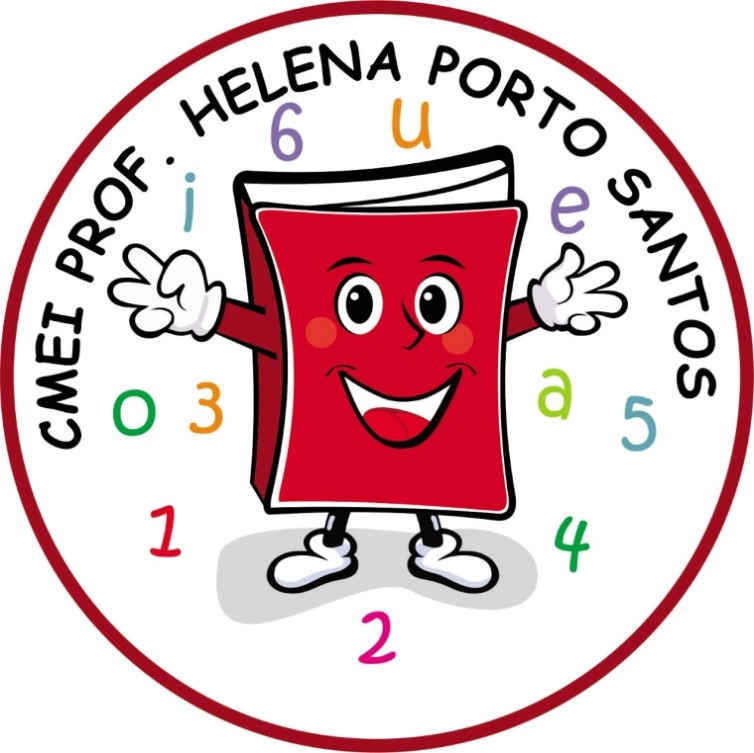 “Educar é impregnar de sentido o que fazemos a cada instante.”(Paulo Freire)ParanaguáJunho/2022PROJETO POLÍTICO PEDAGÓGICOO Projeto Político Pedagógico é um documento que deve acompanhar as necessidades da escola. Sua essência é mutável, transitória e o mesmo nunca pode ser visto como um instrumento estático, terminado, pois seu aperfeiçoamento deve ser constante.(FERNANDES, 2013.)ParanaguáJunho/2022IDENTIFICAÇÃO DA INSTITUIÇÃO DE ENSINOMunicípio: Paranaguá                 		Instituição: Centro Municipal de Educação Infantil “Professora Helena Porto Santos”       Código:41376536E-mail da instituição: cmeihelenaporto@gmail.comEndereço: Praça Eufrásio Correa s/nº - Centro HistóricoTelefone:(41) 3420-2740                                          Nome da Equipe Diretiva: Ana Maria da SilvaE-mail da Equipe Diretiva: moreiradasilva0216@gmail.comDependência Administrativa: Secretaria Municipal de Educação e Ensino Integral.Entidade Mantenedora: Prefeitura de ParanaguáAto de autorização: 001/11Resolução: 001/11Ato administrativo de aprovação do Regimento Escolar nº 10/2010ETAPAS E MODALIDADES DE ENSINO OFERTADO POR ESTA INSTITUIÇÃO (  ) Educação do Campo(  ) Educação Especial(X) Educação InfantilQUADROS DE ATOSHISTÓRICOA concepção da existência do Projeto Político Pedagógico no Centro de Educação Infantil “Professora Helena Porto Santos”, parte de um princípio formal, técnico e prático, onde tem por finalidade o embasamento e o suporte para os profissionais que atuam nesta instituição, no sentido de fundamentar a rotina pedagógica desenvolvida, focando única e exclusivamente no desenvolvimento do processo de Educação Infantil com a visão holística de uma educação que oportuniza a todos a possibilidade de integração e a participação dos profissionais enquanto sujeitos no cotidiano escolar, onde buscar, pensar, avaliar e executar é tarefa em comum dentro do processo. Deixa explícito seu objetivo e o desenvolve de acordo com a realidade e com as possibilidades de projeção dos seus resultados.Pensar o Projeto Político Pedagógico de uma instituição é pensar a construção de sua identidade, o que implica numa análise coletiva tanto da história (a que lhe deu as características que apresenta no momento) quanto da direções intencionais que serão assumidas em função das decisões tomadas pelo PPP. (VEIGA, 1996)O Centro de Educação Infantil “Professora Helena Porto Santos” é localizado no bairro do Centro Histórico, na praça Eufrásio Correia, s/nº, CEP:  83.206-380, telefone número (41) 3420-2740.Seu funcionamento era mantido através de filantropia com o nome de Voluntários da Caridade. No ano de 2009 passou a ser administrada em sua totalidade pela Prefeitura Municipal de Paranaguá, com Deliberação protocolada sob nº03/09 onde passou a se chamar CENTRO MUNICIPAL DE EDUCAÇÃO INFANTIL “PROF.ª HELENA PORTO SANTOS”. Recebeu este nome por fazer parte da diretoria da entidade e pelos anos dedicados em prol da educação e da filantropia. Tinha a leitura como hábito e apreciava os livros de maneira prazerosa, o que deu origem ao símbolo do CMEI.Hoje atende 120 (cento e vinte) crianças com idade entre 08 meses e até 5 anos de todos os bairros de nossa cidade. Os pais ou responsáveis legais, em sua maioria, trabalham no ramo do comércio, são classe média e a religião predominante católica.Atendemos em período parcial e integral. Realizamos entrevista no ato da matrícula, onde através deste documento podemos levantar informações relevantes no âmbito social e familiar.Os profissionais são professores educadores com formação adequada e buscando graduação superior e pós-graduação.Acreditamos que a educação infantil é base para uma educação segura. Portanto a expectativa dos profissionais desta instituição é desenvolver o seu trabalho de forma significativa tendo a criança como protagonista.O maior desafio é fazer de seu cotidiano momentos único de enriquecimento na socialização, criação, superação de dificuldades.A participação da comunidade e a relação entre nossa instituição e os pais acontece em integração família-escola, reuniões e projetos onde existe a presença da maioria em geral.Contudo, todos os funcionários direta ou indiretamente participam de decisões baseadas neste documento, sendo de perfil totalmente flexível primando o bem estar das crianças e a realização profissional dos vários segmentos.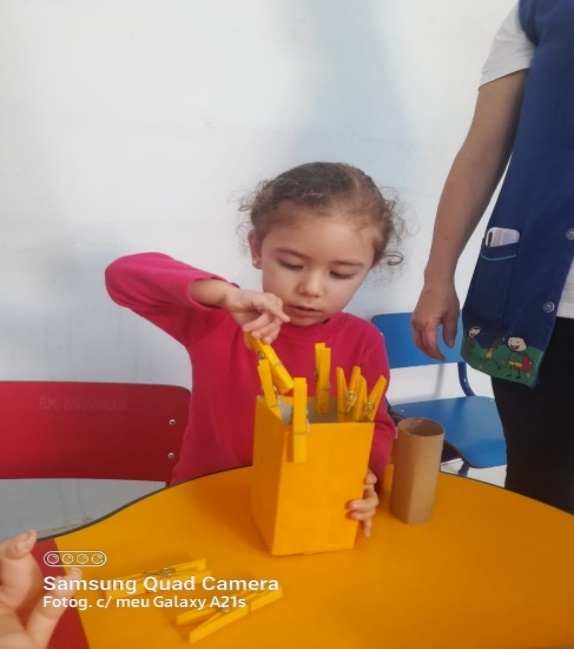 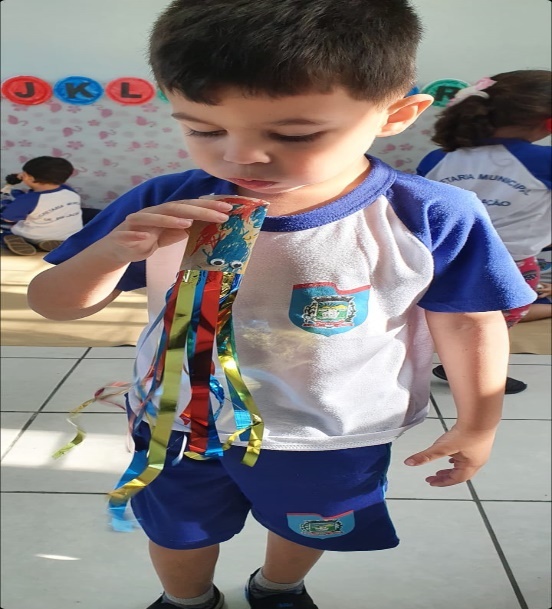 BIOGRAFIA DA PATRONA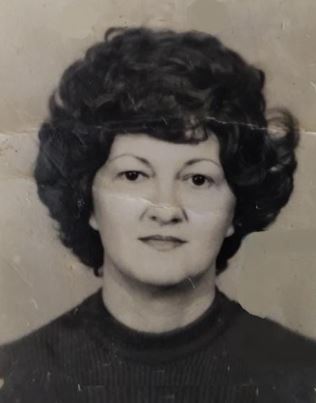 Professora Helena Porto Santos nasceu em 27 de março de 1930, em Paranaguá-Pr, filha de Genelício Augusto Marques Porto Filho e Nahir Santos Porto. Casada com Odmar Santos, teve 2 filhos: Hilton Porto Santos e Maria Beatriz Porto Santos, que lhes deram 2 netas: Ana Paula Zerek Santos e Alessandra Santos Barros.Estudou no Instituto Estadual de Educação Dr. Caetano Munhoz da Rocha, onde formou-se professora. Ministrou aulas no Colégio São José, Colégio Estadual Unidos da América e no Colégio Estadual José Bonifácio. Trabalhou no Núcleo Regional de Educação encerrando sua vida profissional.Dedicou sua vida ao ensino fundamental, orientando crianças e jovens de nossa cidade. Muitos mestres de hoje em nossa cidade adquiriram seus primeiros conhecimentos através dessa professora que muito contribuiu para a nossa educação. Durante anos, já aposentada, dedicou-se à prática de assistência social, sendo voluntária de algumas de nossas entidades assistenciais.Faleceu em 05 de outubro de 2007 em nossa cidade, deixando irmã, nora, sobrinhos, cunhados, amigos e muita saudade aos que fizeram parte de sua caminhada e a certeza do exemplo de ética e dignidade para todos nós.CONCEPÇÃO DE CRIANÇA, INFÂNCIA, EDUCAÇÃO INFANTIL, DESENVOLVIMENTO E APRENDIZAGEM, CIDADÃO, CULTURA, DIVERSIDADE, IDENTIDADE E DIFERENÇALDB 9394/96Resolução CNE/CEB nº05/2009Art. 4º As propostas pedagógicas da Educação Infantil deverão considerar que a criança, centro do planejamento curricular, é sujeito histórico e de direitos que, nas interações, relações e práticas cotidianas que vivencia, constrói sua identidade pessoal e coletiva, brinca, imagina, fantasia, deseja, aprende, observa, experimenta, narra, questiona e constrói sentidos sobre a natureza e a sociedade, produzindo cultura.Art. 6º As propostas pedagógicas de Educação Infantil devem respeitar os seguintes princípios: I – Éticos: da autonomia, da responsabilidade, da solidariedade e do respeito ao bemcomum, ao meio ambiente e às diferentes culturas, identidades e singularidades. II – Políticos: dos direitos de cidadania, do exercício da criticidade e do respeito àordem democrática. III – Estéticos: da sensibilidade, da criatividade, da ludicidade e da liberdade deexpressão nas diferentes manifestações artísticas e culturais.Art. 7ºNa observância destas Diretrizes, a proposta pedagógica das instituições de Educação Infantil deve garantir que elas cumpram plenamente sua função sociopolítica e pedagógica: I - Oferecendo condições e recursos para que as crianças usufruam seus direitos civis, humanos e sociais; II - Assumindo a responsabilidade de compartilhar e complementar a educação ecuidado das crianças com as famílias;III - Possibilitando tanto a convivência entre crianças e entre adultos e crianças quanto a ampliação de saberes e conhecimentos de diferentes naturezas; IV - Promovendo a igualdade de oportunidades educacionais entre as crianças de diferentes classes sociais no que se refere ao acesso a bens culturais e às possibilidades de vivência da infância; V - Construindo novas formas de sociabilidade e de subjetividade comprometidas com a ludicidade, a democracia, a sustentabilidade do planeta e com o rompimento de relações de dominação etária, socioeconômica, étnico-racial, de gênero, regional, linguística e religiosa. Art.8º A proposta pedagógica das instituições de Educação Infantil deve ter comoobjetivo garantir à criança acesso a processos de apropriação, renovação e articulação de conhecimentos e aprendizagens de diferentes linguagens, assim como o direito à proteção, à saúde, à liberdade, à confiança, ao respeito, à dignidade, à brincadeira, à convivência e à interação com outras crianças.§ 2º Garantida a autonomia dos povos indígenas na escolha dos modos de educação de suas crianças de 0 a 5 anos de idade, as propostas pedagógicas para os povos que optarem pela Educação Infantil devem: I - Proporcionar uma relação viva com os conhecimentos, crenças, valores, concepções de mundo e as memórias de seu povo;II - Reafirmar a identidade étnica e a língua materna como elementos de constituição das crianças;III - Dar continuidade à educação tradicional oferecida na família e articular-se às práticas sócioculturais de educação e cuidado coletivos da comunidade;IV - Adequar calendário, agrupamentos etários e organização de tempos, atividades e ambientes de modo a atender as demandas de cada povo indígena.§ 3º As Propostas Pedagógicas da Educação Infantil das crianças filhas de agricultores familiares, extrativistas, pescadores artesanais, ribeirinhos, assentados e acampados da reforma agrária, quilombolas, caiçaras, povos da floresta, devem: I - Reconhecer os modos próprios de vida no campo como fundamentais para a constituição da identidade das crianças moradoras em territórios rurais;II - Ter vinculação inerente à realidade dessas populações, suas culturas, tradições e identidades, assim como a práticas ambientalmente sustentáveis;III - Flexibilizar, se necessário, calendário, rotinas e atividades respeitando as diferenças quanto à atividade econômica dessas populações;IV - Valorizar e evidenciar os saberes e o papel dessas populações na produção de conhecimentos sobre o mundo e sobre o ambiente natural;V - Prever a oferta de brinquedos e equipamentos que respeitem as características ambientais e socioculturais da comunidade.A infância em sua origem etimológica significa aquele que não fala, aquele que não tem palavra.No dicionário Aurélio diz que a infância é o período de crescimento no ser humano, que vai do nascimento até a puberdade. Em outros dizem: que é um ser de pouca idade, pessoa ingênua infantil. "Portanto os dois estão relacionados ao sentido de "aquele que não fala" e não deve ser tomada em consideração", "infante".A classificação das pessoas pela faixa etária é comum nas diversas culturas e organizações políticas, pois a idade marca o sentido temporal. Nós aprendemos a fazer "aniversário ou completar anos", e isso configura uma imagem significativa de nossa existência. Ser criança, jovem, adulto ou idoso é situar-se num grupo socialmente reconhecido e definido, ter uma determinada idade, significa seguir a normativa precisa de um tipo de comportamento, ou seja, fazer ou não fazer uma série de coisas, e levar em consideração as expectativas sociais. Sabemos que nem toda criança usufrui sua infância como preveem os dispositivos jurídicos, devido ao fato de trabalharem, cuidarem de seus irmãos, ficam desacompanhados, e reclusos nos lugares onde moram, pelas situações adversas de pobreza ou violência.Assim entendemos que tais representações anteriores, referente à infância, tem imagem desqualificada, como grupo. Porém a infância só tem importância pelo que virá a ser, não pelo que é. As representações sociais dos adultos, frente a essa faixa etária levam a sensação de pouca responsabilidade coletiva, mantendo um sentimento comum de infância como questão privada de cada família, há preocupação mais com o futuro que com o presente.No entanto elas continuam sendo crianças, necessitando de prática de educação e cuidados de crianças pequenas.Para que a função pedagógica com as crianças se efetive na prática, é necessário que as mesmas sejam vistas como seres sociais, indivíduos que vivem em sociedade, cidadãos e cidadãs, considerando as diferentes características, tais como: história de vida, região geográfica, classe social, etnia e sexo. Sem ignorar as diferenças.Assim trabalhar os conflitos que poderão surgir é um dever, saber como trabalhar de maneira que sejam discutidos e explicitados às crianças, garantindo sua inserção social de maneira construtiva, desenvolvendo a autonomia, identidade, o espírito de cooperação e solidariedade com os outros. Nesse sentido a criança como um sujeito de direitos, faz-se necessário que elas tenham seus direitos garantidos.A educação infantil deve assegurar a educação em sua integralidade, cuidar como algo indissociável ao processo educativo. As práticas pedagógicas devem ocorrer sem a fragmentação da criança nas suas possibilidades de viver experiências.A criança precisa ser vista como centro do planejamento curricular, sendo considerada um sujeito histórico de direitos.Grandes mudanças referentes às capacidades motoras, cognitivas e afetivas acontecem nos seis primeiros anos de vida de um indivíduo. Nesta fase, transita-se de uma situação de total dependência do outro para uma de completa autonomia, ou seja, do descontrole e descoordenado ao controlado e coordenado.Entre 3-4 anos, dá-se um grande marco cognitivo: a criança já consegue verbalizar suas necessidades e vontades, por meio de uma falsa estrutura, não ficando mais mercê da observação de outrem. Por meio da linguagem, a criança começa a construir seus pensamentos, compreender a realidade e suas próprias ações. Para isso, ela passa a ser uma grande observadora de tudo a sua volta e a descreve, com detalhes, aquilo que vê, faz e imagina, demonstrando o que sabe e o que quer aprender.A linguagem também possibilita a comunicação da criança com outras crianças, fazendo-a não apenas compartilhar brincadeiras, mas sim brincar juntamente. Por meio da comunicação verbal, ela concebe a existência de outras pessoas e compartilha os desafios e as descobertas.É nesse período que também se dá a "fase do espelho", na qual a criança tende a imitar os adultos, reproduzindo seus gestos, maneiras e atitudes. A mimese ou jogo de faz de conta é uma forma encontrada por ela para compreender o mundo ao seu redor e construir sua própria identidade.Quando a criança tem entre 4-5 anos, o mundo é uma descoberta, ela passa a ter domínio de seus movimentos. Então, ela não consegue ficar mais parada: corre, pula, agita, brinca, pois chegou a hora de expandir seus sentimentos, pensamentos e emoções.Nessa fase, a curiosidade se expressa em forma de perguntas. O mundo real apresenta tantas novidades que a criança se torna mais atenta.Essa maior percepção da realidade permite que a criança comece a desenvolver a própria personalidade. É também durante essa faixa de idade que ela inicia sua independência. Já pode arrumar seus brinquedos, ajudar a tirar seu prato da mesa e até mesmo lavar seu corpo sozinha. Com isso, a criança vai assimilando a ideia de que pertence a um grupo, a uma família e que, principalmente, tem um papel a exercer nas relações humanas.Entre 5-6 anos, a atividade motora da criança encontra-se melhor desenvolvida e equilibrada. Sua expressão verbal é mais articulada e marca sua independência. Já passa a negociar seus interesses e desejos, além de pedir ajuda quando necessário.A escola passa a ser um espaço que capacita a interação entre as crianças. Participar de jogos em grupo ajuda no relacionamento com outros indivíduos.Nesta faixa de idade, a criança interessa-se por tudo que está fora do contexto familiar. Quer igualar-se aos adultos, mas sem abandonar as prazerosas brincadeiras da infância.Por isso temos uma proposta de Educação Infantil imprescindível à formação infantil, com a atuação da criança de forma cada vez mais independente, favorecendo atividades que permitam o desenvolvimento da autoconfiança, da imagem positiva de si mesmo, do autogoverno, da capacidade de realização de escolhas e do exercício da autonomia. Tais objetivos se caracterizam por entender a criança como ser que passa pelo processo de educação, capaz de aprender tarefas, ter suas próprias ideias e vontades, criança que brinca, fantasia,inventa,testa hipótese e elabora conceitos. Enfim, nossa proposta Ihes dará sustentação, direção e ação educativa.Conforme o Currículo Municipal de Educação Infantil, a teoria do desenvolvimento que sustenta o trabalho com as crianças na Educação Infantil é de base a interação de homem corpo e pensamento, biológico e social, membro da espécie humana e participante de um processo histórico. Ideiasestas, centrais da teoria de Lev Vygotsky (1989). A primeira afirma que as funções psicológicas tem por suporte biológico o cérebro como um sistema aberto, com grande plasticidade, cujas estruturas se modificam ao longo do tempo. A segunda diz respeito ao homem, que passa de biológico a ser sócio-histórico, cujo funcionamento psicológico se dá nas relações com o mundo exterior, num processo histórico, na cultura que são desenvolvidas suas funções psicológicas superiores. E a terceira declara que a relação homem-mundo não é direta, mas mediada por sistemas simbólicos (elementos intermediários nessa relação), os quais podem ser instrumentos ou signos. Henri Wallon (1989) enfatiza o organismo como condição primeira do pensamento, pois toda função psíquica supõe um equipamento orgânico. No entanto, afirma que o objeto da ação mental vem do exterior, do grupo ou ambiente que o sujeito está inserido. Existem fatores de natureza orgânica e de natureza social. Wallon propõe um estudo integrado que contemple vários campos funcionais: afetividade, motricidade e inteligência. Segundo o autor, o homem é geneticamente social, e a criança deve ser estudada em suas relações com o meio, dentro do contexto em que vive. Ao ter a criança como ponto de partida, busca compreender as manifestações no conjunto de suas possibilidades, desconstruindo a concepção de que a criança é um ser com faltas e insuficiências. Para Wallon é a ação motriz para o aparecimento e amadurecimento das funções mentais.  O movimento espontâneo se transforma, aos poucos, em gesto intencional se reveste de significado associado à ação. O desenvolvimento das funções superior esse dá, no processo das dimensões motoras e afetivas. A inteligência surge depois da afetividade e das condições de motricidade.Para esses teóricos, a relação entre pensamento e linguagem baseia-se diretamente em suas concepções de sujeito. Buscam a compreensão dos aspectos sociais e culturais que interferem no desenvolvimento da criança partindo de um movimento social para o individual. A concepção de Wallon se aproxima da concepção de Vygotsky no que se refere a afetividade e socialização. No desenvolvimento da pessoa completa, faz-se presente um caminhar do sincretismo em direção à diferenciação. Na teoria das emoções para Wallon, a emoção é a exteriorização da afetividade, um fato fisiológico em seus componentes humorais e motores, e, ao mesmo tempo, um comportamento social em sua função de adaptação do ser humano ao seu meio. A teoria histórico-cultural é a denominação usualmente dada à corrente psicológica que explica o desenvolvimento da mente humana com base nos princípios do materialismo dialético, cujo fundador é Vygotsky. A Rede Municipal no que se refere a Educação Infantil entende a Pedagogia Progressista como referencial, condicionada pelos aspectos sociais, políticos e culturais, mas contraditoriamente existe nela um espaço que aponta a possibilidadede transformação social. A educação possibilita a compreensão da realidade histórico-social e explicita o papel do sujeito construtor/transformador dessa mesma realidade. A tendência Histórica Crítica defende a escola como socializadora dos conhecimentos e saberes universais, a ação educativa pressupõe uma articulação entre o ato político e o ato pedagógico.  Essa pedagogia é tributária da concepção dialética, especificamente na versão do materialismo histórico, tendo fortes afinidades, no que se refere às suas bases psicológicas, com a psicologia histórico cultural desenvolvidapela“Escola de Vygotsky”.A Teoria do Desenvolvimento Interacionista valoriza os dois fatores e sua interação influencia o desenvolvimento humano. Através da interação com outras pessoas mais experientes é que a criança vai construindo suas características (sua maneira de pensar, sentir e agir) e sua visão de mundo (seu conhecimento). No interacionismo optamos pela corrente Sociointeracionista, Sociocultural e Sócio-histórica que embasa a proposta de Educação Infantil na qual se articulam o educar e o cuidar e enfatiza a necessidade de haver um espaço que contemple todas as diversidades do humano. Reconhecendo que a intervenção pedagógica mantém em si um movimento contraditório e dinâmico entre indivíduo e cultura. O desenvolvimento se apoia na ideia da interação entre organismos e o meio, e vê a aquisição de conhecimento como um processo construído pelo indivíduo durante toda sua vida. As práticas educativas serão realizadas através de experiências de aprendizagens conforme a base curricular. Os espaços dentro da sala de aula foram alterados para que favoreçam as interações e brincadeiras durante todo o período.  Serão explorados os Cantos de Atividades Diversificadas (CADs) com temas a serem definidos pelos educadores de cada sala, porém poderão compartilhá-los com todas as turmas.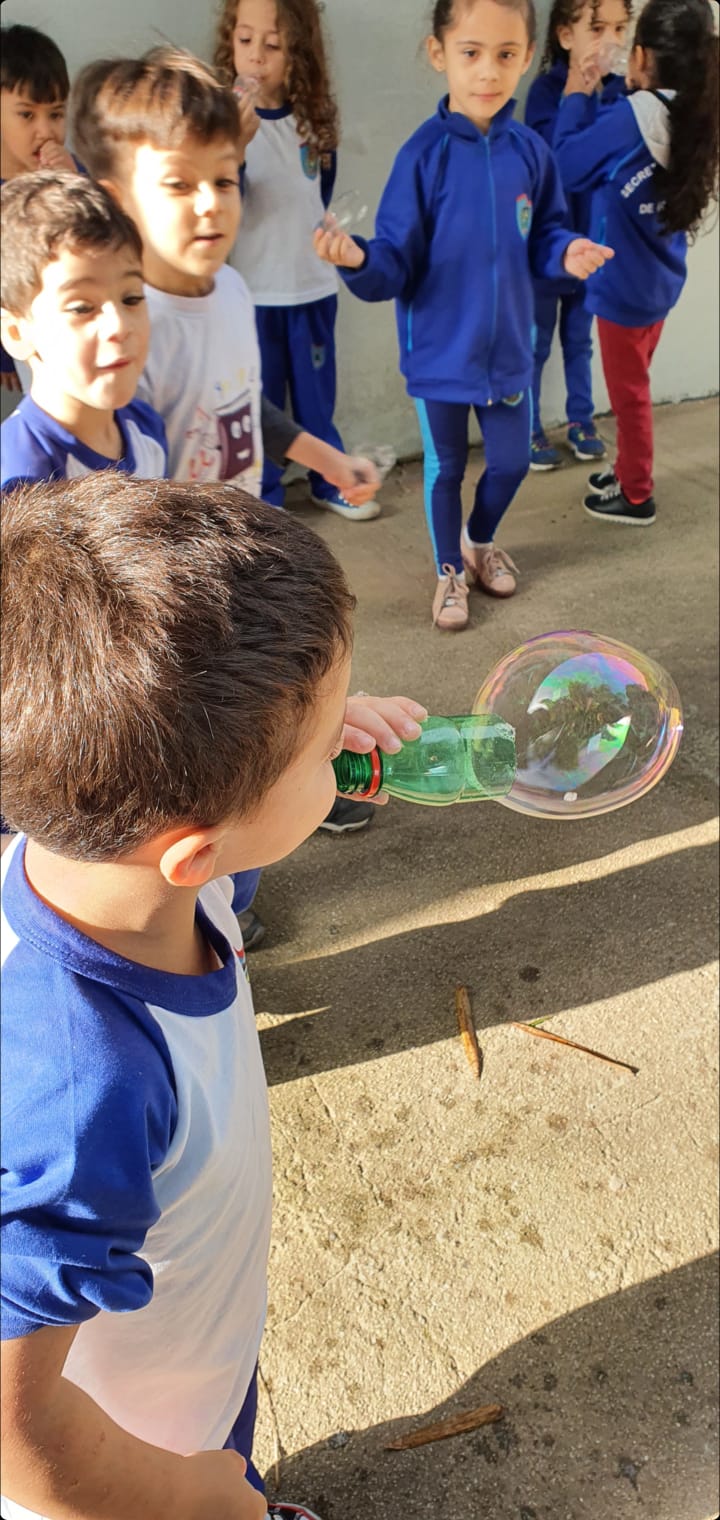 PERFIL SOCIOECONÔMICO E CULTURAL DA POPULAÇÃO A SER ATENDIDA E DA COMUNIDADE A QUAL SE INSEREEstamos localizados na área central, especificamente dentro de uma praça. Nossa comunidade é bem diversa no que diz respeito a perfil socioeconômico, a instituição foi adaptada neste espaço para atender aos pais especialmente que trabalhavam no comércio local. As matrículas são centralizadas na Secretaria Municipal de Educação, onde direcionaram as famílias, que previamente fizeram seus cadastros pleiteando a vaga nos locais desejados.A nossa comunidade escolar vem de todos os bairros e procuram nossa instituição por conhecer a qualidade de atendimento, portanto matriculam por opção e não mais por necessidade de ser próximo a sua residência ou trabalho. Por suas condições socioeconômicas serem favorecidas, elas trazem seus filhos de longe por meios de transporte diversos.Compreendemos que o direito da vaga na instituição de ensino é da criança propriamente dita e atendemos a todos com a mesma qualidade, direito e deveres. Estamos em harmonia com as crianças, com a comunidade escolar que nos cerca, bem como com a lei que nos rege.A maioria das nossas crianças vem de família com condições de necessidades básicas bem favorecidas de saúde, alimentação, higiene e lazer, a minoria são de família mais humildes.A facilidade de ter acesso à serviços diversos, como bancos, lojas, mercados, farmácias, faculdade, auto escola, etc., trazem muitos familiares para essa região. Um forma de lazer onde a comunidade se encontra é na praça diariamente e todas as terças-feiras na Feira da Lua, onde é trazido comidas típicas de várias regiões do Brasil, músicas e apresentações no coreto da praça. Outras formas de lazer é frequentar pontos turísticos como Aquário Municipal, Mercado Municipal do Café e Aeroparque. A maioria das nossas crianças tem acesso a cinema, parques, Shopping, etc.Os funcionários que trabalham no CMEI, 50% deles moram próximo, e os outros moram em bairros mais distantes, estes permanecem por estarem no centro da cidade e adaptados ao grupo de trabalho e à comunidade. Nossos professores são participativos e atualizados, totalizando19 mulheres.Os professores procuram realizar atividades inovadoras com as crianças, para que desenvolvam habilidades e experiências ricas para a vida de cada uma delas.Fazemos algumas atividades de integração família-escola, isso possibilita aos pais participarem, essas atividades são realizadas com o intuito de aproximar mais a comunidade envolvendo seus diversos membros. Todos os amigos e familiares são estimulados a participar e instigamos o despertar de sentimentos que construam memórias e que incentivem laços de afetividade.ARTICULAÇÃO ENTRE AS AÇÕES DE CUIDAR E EDUCAR E PROCESSO DE ACOLHIMENTO E ADAPTAÇÃO DAS CRIANÇAS E DE SUAS FAMÍLIASA educação infantil ainda é vista como instituição assistencialista, onde as mães necessitam primariamente de segurança e cuidado para o seu filho, e assim possa trabalhar e prover sustento de sua família. Mas já houve um grande avanço na visão desta questão, visto que o estado hoje já reconhece os centros de educação infantil como instituição de ensino e fortalece as leis que o regem.Isto fez com que o trabalho fosse elaborado com uma consciência e consistência técnica e real do educar crianças pequenas. O período de adaptação é um dos momentos que significa muito além de um primeiro contato com um ambiente e pessoas em que a criança não teve nenhum tipo de contato ainda, portanto consideramos este momento comum dos mais desafiadores.Procuramos neste período entender e adequar nossas práticas para dar segurança tanto para as crianças quanto para seus familiares, pois é nessa fase principalmente que o vínculo afetivo é essencial. No ato da matrícula inicia-se o acolhimento das famílias em conversa individualizada da equipe gestora com os responsáveis legais pela criança, onde explanamos sobre o trabalho que desenvolveremos ao longo do ano letivo. Realizamos uma entrevista onde a família relata situações relevantes ao seu filho(a), tais como: situações de saúde, restrições alimentares, endereço, telefones para contato, responsáveis legais, autorização para entrega da criança, numeração do uniforme escolar. Buscamos respeitar e nos adequar a peculiaridade de cada família e também da criança. Fazemos o período de adaptação singular a cada um, como também no contexto geral propomos duas semanas de interação com o professor e as famílias, onde essas podem estar em contato direto no ambiente com sua criança fazendo com que esse período aos poucos torne-se algo mais acolhedor para as crianças e aos poucos a presença da família é substituída por nossa rotina diária, onde planejamos brincadeiras, contação de histórias, músicas e ambientes que estimulem a curiosidade, exploração do espaço externo, criando assim vínculo de segurança e carinho com o espaço e os profissionais. Esse período de acompanhamento é extremamente importante para sanar inseguranças.Em tempos de pandemia houve uma adaptação com um novo formato de apresentação para uma nova rotina através de atividades on-line por meio de instrumentos tecnológicos, smartphone por WhatsApp.Pautamos nosso trabalho no compromisso de educar cuidando com afetividade. Não há como dissolver o cuidar do educar, pois entendemos que toda ação de cuidado deve haver significado para a criança, onde há sempre uma explicação do porquê está sendo realizado tal tarefa, acontecendo assim o processo de aprendizagem na prática instantânea e significativa.Em nosso Cmei, todos os profissionais estão envolvidos no processo de cuidar e educar. É um processo incutido e compreendido em todas as nossas tarefas, no acolhimento, na rotina de leitura, nas práticas educativas de registro, nas trocas de roupas.Educar é proporcionar à criança a oportunidade de desenvolver suas capacidades e habilidades. O Referencial Curricular Nacional para Educação Infantil diz que:Educar significa, portanto, propiciar situações de cuidados, brincadeiras e aprendizagens, orientada de forma integrada e que possam contribuir para o desenvolvimento das capacidades infantis de relação interpessoal, de ser e estar com os outros em uma atitude básica de aceitação, respeito e confiança, e o acesso, pelas crianças, aos conhecimentos mais amplos da realidade social e cultural (1998 p. 24)Entendemos que educar significa proporcionar à criança momentos, espaços e valores de diversas formas e natureza, através da brincadeira e da troca de opiniões, das interações e sentimentos. Oferecer a criança um ambiente acolhedor, onde ela possa ter liberdade de expressão, sendo vista como um sujeito possuidor de seus direitos. Oportunizar a ela o despertar de suas potencialidades e capacidades, proporcionando uma aprendizagem significativa, interagindo através da socialização.Oportunizamos um ambiente estimulador, associado à realidade da criança, para que a ação educativa diária seja um constante desafio estimulador, pois o educar é para a vida e para o exercício da cidadania.Sabemos que o cuidar significa auxiliar a criança em seus primeiros passos e que não é restrito ao aspecto biológico do corpo, mas é associado também à dimensão afetiva, pois a criança precisa de segurança, apoio, incentivo e envolvimento do professor. É relevante considerar as necessidades das crianças, que quando observadas, ouvidas e respeitadas podem nos fornecer dados significativos sobre a qualidade do que estão recebendo. Estabelecemos um vínculo com quem é cuidado, auxiliando a criança a identificar suas necessidades e priorizá-las, assim como atendê-las de forma eficaz. Enfatizamos que o educador que trabalha com as crianças pequenas, deve estar disposto a ir além do que lhe cabe ao longo do dia, pois a tarefa desempenhada nesse processo diário de educação exige um entregar-se maior e mais constante.Portanto, o cuidar e o educar são indissolúveis e devem ser trabalhados juntos, sem esquecer-se de buscar o equilíbrio entre ambos, pois ao mesmo tempo em que sabemos que as crianças precisam de cuidados especiais, devem também reconhecê-las como agentes ativos da sociedade onde vivemos e que construiremos.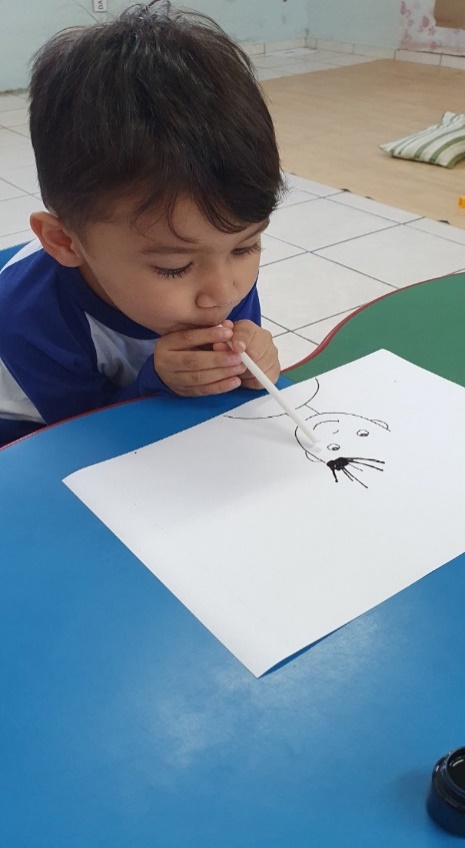 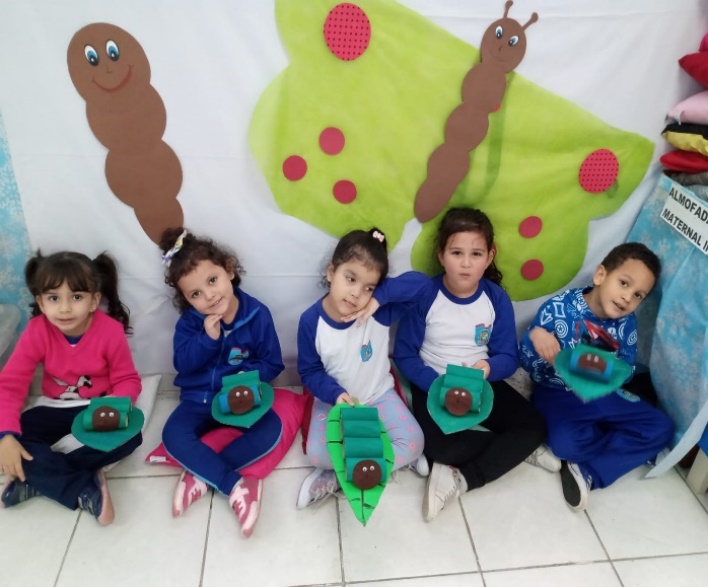 O REGIME DE FUNCIONAMENTO DE ACORDO COM O CALENDÁRIO ESCOLARLDB 9394/96Art. 31. A educação infantil será organizada de acordo com as seguintes regras comuns:I - Avaliação mediante acompanhamento e registro do desenvolvimento das crianças, sem o objetivo de promoção, mesmo para o acesso ao ensino fundamental; II - Carga horária mínima anual de 800 (oitocentas) horas, distribuída por um mínimo de 200 (duzentos) dias de trabalho educacional; III - Atendimento à criança de, no mínimo, 4 (quatro) horas diárias para o turno parcial e de 7 (sete) horas para a jornada integral; IV - Controle de frequência pela instituição de educação pré-escolar, exigida a frequência mínima de 60% (sessenta por cento) do total de horas; V - expedição de documentação que permita atestar os processos de desenvolvimento e aprendizagem da criança.Nosso horário distribui-se da seguinte forma:Os portões são abertos 10 minutos antes para acomodar as famílias junto com as crianças.O fechamento da instituição acontece até que o responsável venha buscar a última criança, tendo como responsabilidade a diretora e professores designados pela mesma.Estimulamos nossos pais a procurarem formas de levarem seus filhos(a) para casa no máximo até as 11:30 h (manhã) 17:30h (tarde).Acreditamos que a rotina proporciona estabilidade emocional e segurança, sendo assim, procuramos despertar em nossos pais a responsabilidade com os horários de entrada e saída. No primeiro momento de atraso, repassamos orientações verbais e nos casos que os familiares constantemente costumam não cumprir os horários, fazemos relatório para atuação do conselho tutelar.Nossa rotina contempla atividades de:Práticas educativas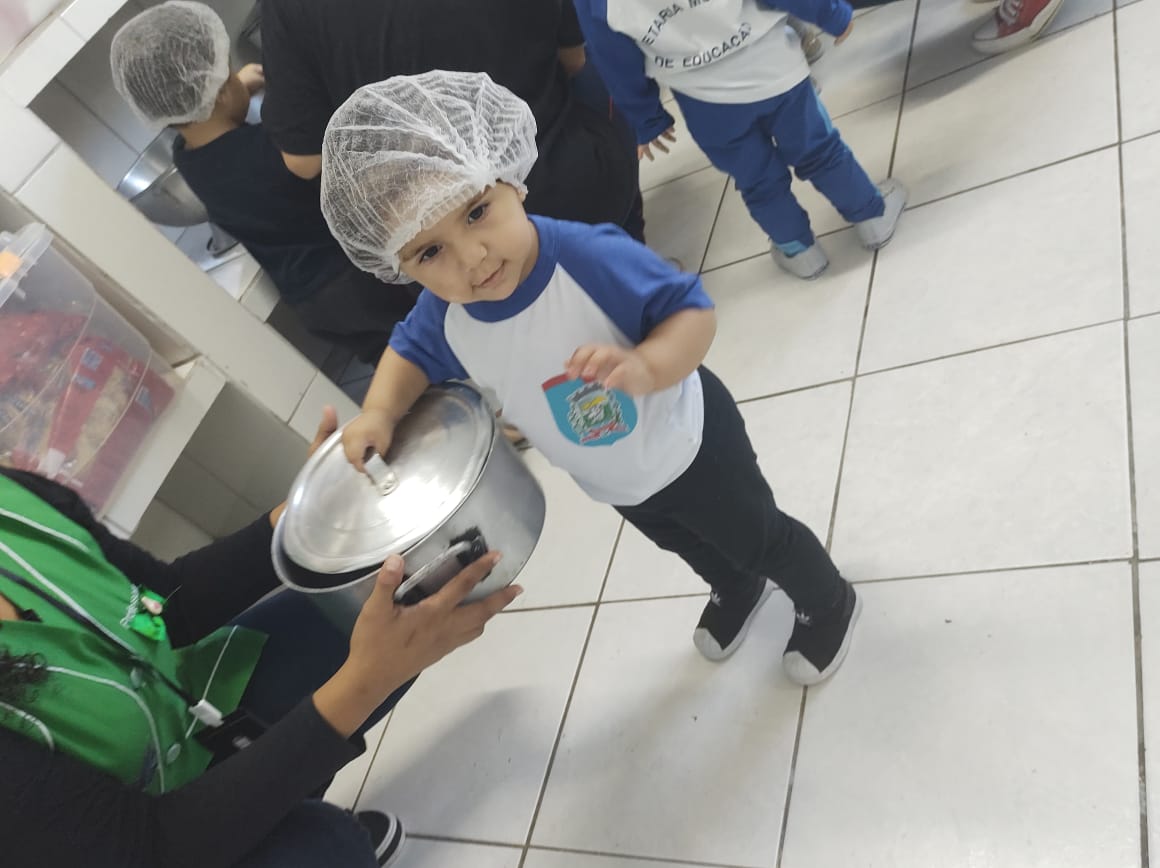 AlimentaçãoHigieneParqueVídeosAtividades lúdicasMesas DigitaisCantos de Atividades DiversificadasTodas as atividades são organizadas em horários predefinidos para que cada momento seja contemplado com no mínimo uma atividade na semana especialmente as extras.Os momentos das refeições são flexibilizados através de horáriosno refeitório de acordo com a faixa etária, ofertada individualmente para a criança, organização de saída da sala de aula até a chegada ao refeitório. As professoras apresentam músicas sobre alimentação como forma de estimular esse momento.  As divisões de turmas onde as crianças do período integral fazem quatro refeições diárias sendo, café da manhã, almoço, lanche da tarde e janta. As crianças do período parcial fazem lanches. Durante o momento das refeições todas as crianças são assistidas pelas professoras que estimulam a autonomia como também a experimentação do cardápio ofertado que é elaborado por nutricionista que muitas vezes não é a alimentação que recebem em casa.Cada professora fica encarregada de estabelecer a melhor maneira para realizar a higiene, sempre tendo o olhar para necessidade de cada criança, que neste momento é narrado pela professora para que a criança faça parte do processo. A higiene acontece antes e após as refeições onde cada criança é acompanhada e estimulada pelas professoras a lavar as mãos e a boca, é dada também a orientação de forma lúdica sobre a importância da higiene pois entende-se que desenvolve autonomia e cuidado com o corpo. A higiene das crianças que fazem uso de fralda acontece no ambiente da sala de aula, já as que não fazem mais uso são acompanhadas ao banheiro conforme a necessidade.Dando segurança às professoras no sentido do aproveitamento de tempo dentro e fora da sala de aula, tornando o dia com mais eficácia e qualidade.“Segundo a concepção de educação em que se acredite, a rotina poderá ser instrumento de libertação, autonomia ou de heteronomia, dependência. Mas sempre será constitutiva e mantenedora do processo educativo (FREIRE, 1998, PAG. 46)”.As crianças manifestam seus desejos e interesses a todo instante durante sua permanência no Cmei. Contudo partimos do princípio de que tudo é válido no processo de aprendizagem e a questão da escolha e da manifestação de interesses quando parte de maneira espontânea. Organizamos o planejamento quinzenal com as professoras, baseando-se no Currículo Municipal e na Base Nacional Comum Curricular (BNCC).Contemplamos as práticas educativas norteados na Sequência Didática, onde cada educador usufrui de 12 horas atividades semanais.A construção dasequência didática em nossa instituição de ensino acontece sempre partindo da criança, e os professores aproveitam a hora atividade para as trocas de experiências e a interação entre o grupo. O currículo municipal norteia este trabalho que está sendo desenvolvido baseado, numa proposta individualizada por grupos e realizada a partir de livros, histórias, músicas, imagens, etc.Durante a pandemia houveram orientações sobre um possível trabalho de sequência didática, onde através das atividades propostas para as crianças, cincoatividades seguiam uma sequência didática. Cada turma escolheu temas e desenvolveu cinco atividades pensadas nas vivências e experiências necessárias para o desenvolvimento das crianças.É marcante em nossa rotina e contempla na sequência didática, os passeios diários na praça, já que nossa localização nos privilegia com esta ferramenta onde nos possibilita explorarmos satisfatoriamente o meio ambiente, a diversidade social e cultural bem como os relacionamentos humanos.O prédio do Cmei não foi construído especificamente para este fim, sendo feitas adaptações para o seu funcionamento o que ocasiona uma deficiência de espaço, limitando nossa rotina de atividades que são realizadas dentro e fora da sala de aula.Contemplamos horários específicos para estudos, planejamentos e reuniões com a equipe gestora e de professores em grupo único. Fazemos esquema de rodízio quando há necessidade de repassar informações ou orientações de forma geral, porém nos dias pré estabelecidos pela SEMEDI em calendário escolar, elaboramos um material com pesquisa detalhada e minuciosa dos assuntos que julgamos importantes para a nossa realidade, no sentido de ajustar o que não está de acordo com o planejamento e também para trazer novos olhares e novas técnicas de trabalho. Priorizamos muito a questão do fortalecimento e relacionamento do grupo no qual julgamos necessário para que o trabalho seja realizado com excelência. 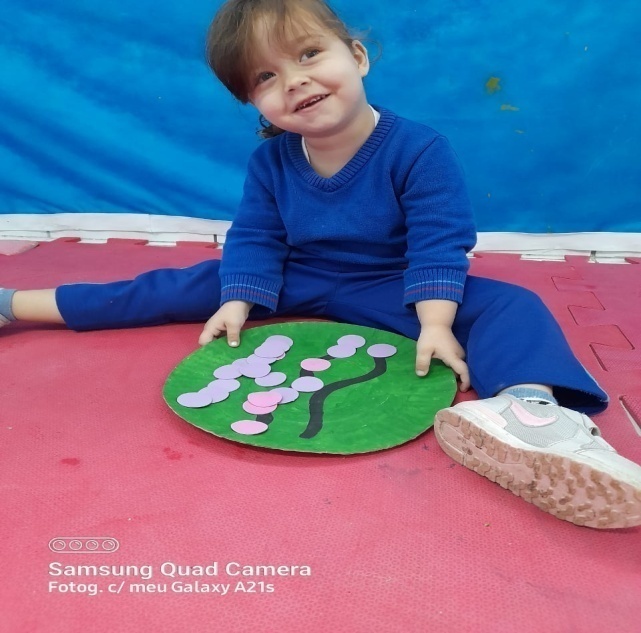 Nosso objetivo é estimular e provocar nossos professores a desenvolver o seu trabalho com entusiasmo, criatividade e prazer. Injetando nele a segurança e a confiança que temos em seu trabalho, fazendo-o entender que é agente principal de mudança no processo final, que são nossas crianças.CALENDÁRIO ESCOLAR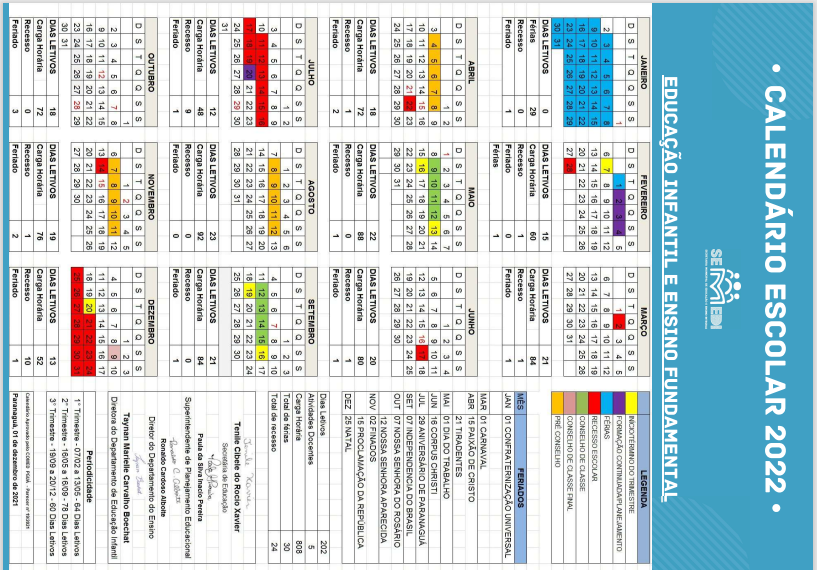 ATIVIDADES PEDAGÓGICAS E ATIVIDADES DE INTEGRAÇÃO FAMÍLIA/ESCOLADevido ao processo pedagógico remoto e a não flexibilização de possíveis atividades de integração família/escola não houve nenhuma programação referente e pré-definida.CALENDÁRIO DE REUNIÕES APMF E CONSELHO ESCOLARHouveram reuniões com datas previamente definidas de acordo com algumas necessidades.A colaboração da APMF e do conselho escolar 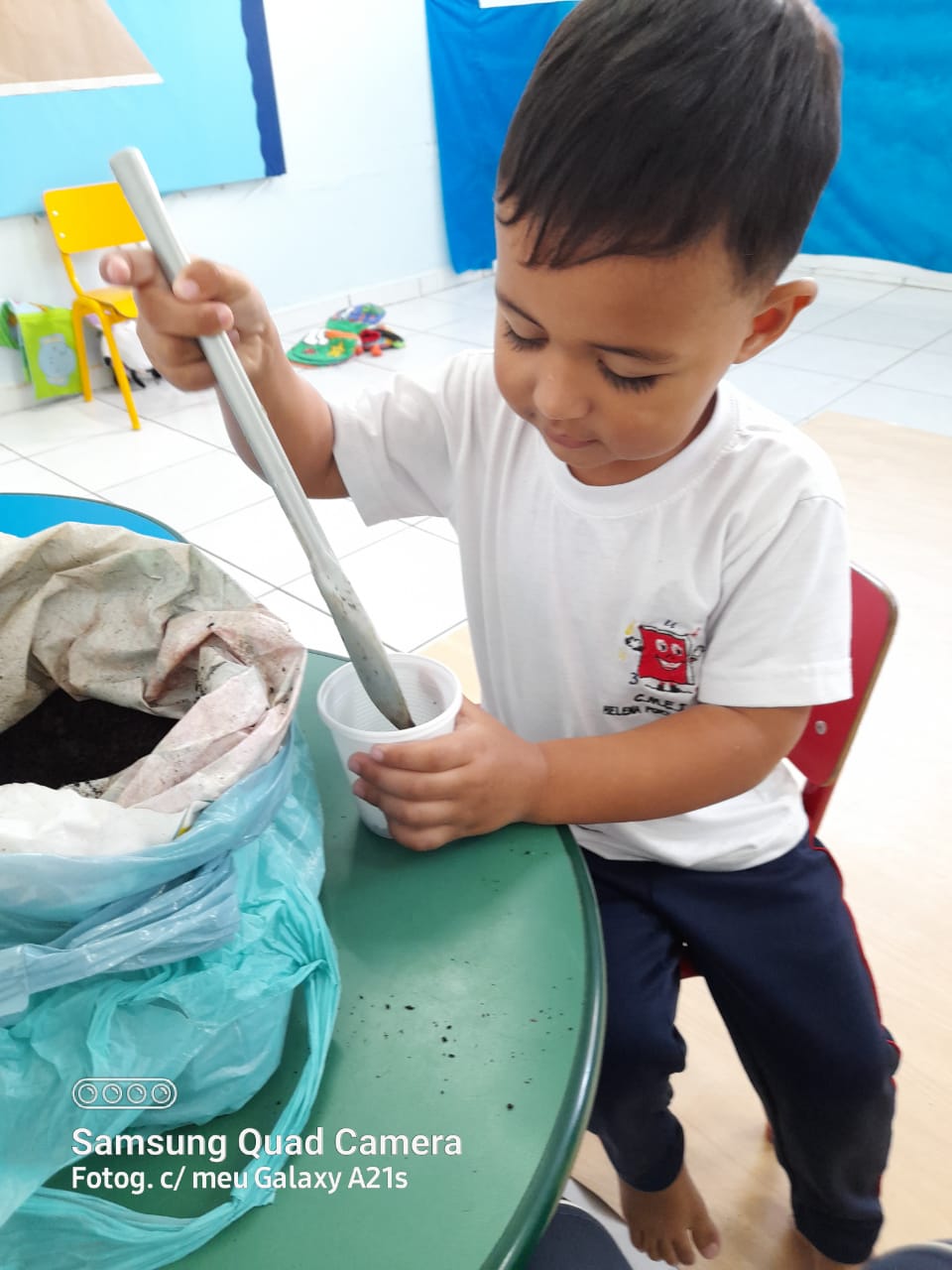 CALENDÁRIO DE PRESTAÇÃO DE CONTASDESCRIÇÃO DO ESPAÇO FÍSICO, INSTALAÇÕES E EQUIPAMENTOS, RESGUARDADAS AS ESPECIFICIDADES ETÁRIAS DAS CRIANÇAS E DA EDUCAÇÃO INFANTILResolução CNE/CEB 05/09Art. 8º § 1º Na efetivação desse objetivo, as propostas pedagógicas das instituições de Educação Infantil deverão prever condições para o trabalho coletivo e para a organização de materiais, espaços e tempos que assegurem: A estrutura física divide-se em:5 Salas de aula1 Sala de professores1 Secretaria1 Cozinha1Brinquedoteca1 Refeitório2 Banheiros funcionários2 Banheiros alunos (1 feminino – 1 masculino)1 ParqueA interação dos espaços físicos é feita com bastante flexibilidade e várias adaptações são realizadas no decorrer das atividades. Em alguns momentos é propiciado organização de grupos diferentes na composição da sala.O acesso aos materiais pedagógicos que compõe a sala de aula, como brinquedos, livros, materiais escolares e de higiene de uso coletivo, fica à disposição das crianças oferecendo a oportunidade de fortalecer a autonomia e independência delas. Todas atividades de experimentações com terra, água, manipulação de alimentos ou práticas culinárias são realizadas dentro ou fora da sala, não possuímos um espaço específico e seguro para tal dinâmica, como laboratório, mobiliário e cozinha adequada para capacidade de crianças.Nossa estrutura não atende as crianças com necessidades especiais, como ainda também não dispomos de espaço para direção e coordenação. As salas do berçário e maternal I (integral) não possuem banheiro exclusivo, não temos fraldário, lavanderia e almoxarifado.As crianças com idade diferente interagem no momento das refeições, pois compartilham do espaço do refeitório onde tem a oportunidade de fazer a relação entre as suas rotinas, orações e hábitos.As crianças não tem visão para área externa, pois as janelas são altas e algumas das salas tem acesso direto para a rua.Possuímos um refeitório com espaço bom, arejado, iluminado, limpo e de bom acesso. Comporta no máximo 40 crianças por vez, por isso se faz um rodízio de três grupos.Uma parte da estrutura física primordial para as crianças o qual ainda não possuímos, é o pátio coberto. Hoje a única estrutura que possui para disposição de brincadeiras é o parque. Não há como se falar em desenvolvimento de trabalho com criança pequena, sem espaço físico para desenvolver as técnicas com brincadeiras. Hoje as brincadeiras são realizadas no corredor frontal do CMEI, onde o piso é áspero e o espaço é muito reduzido impossibilitando a realização de diversas atividades.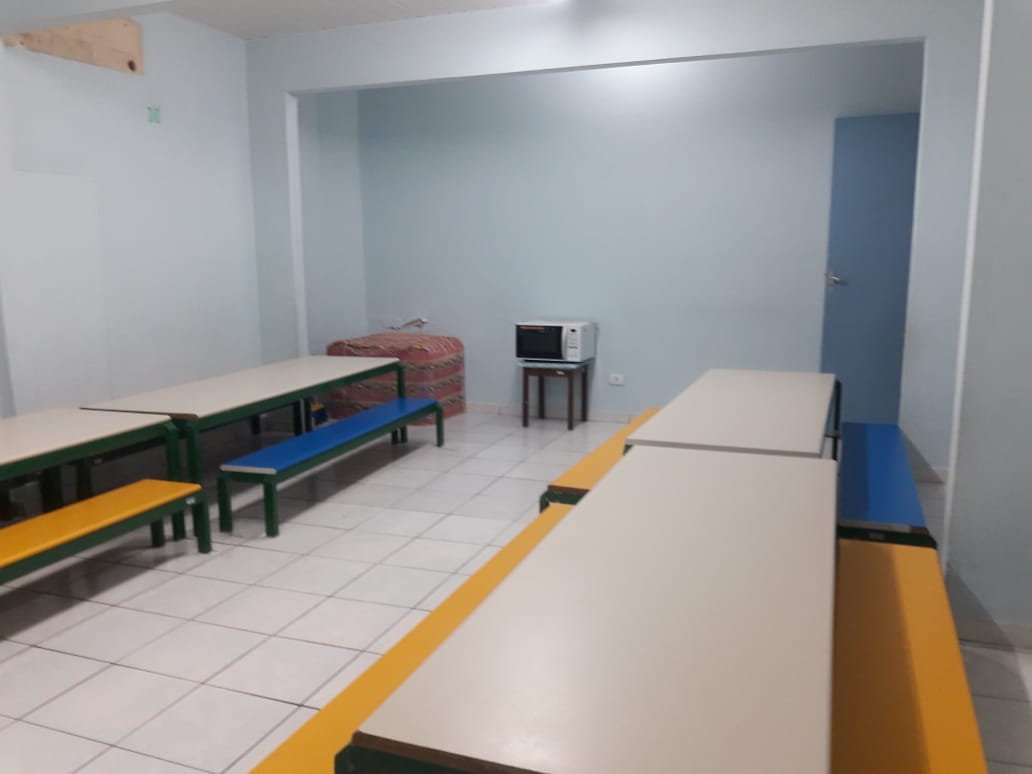 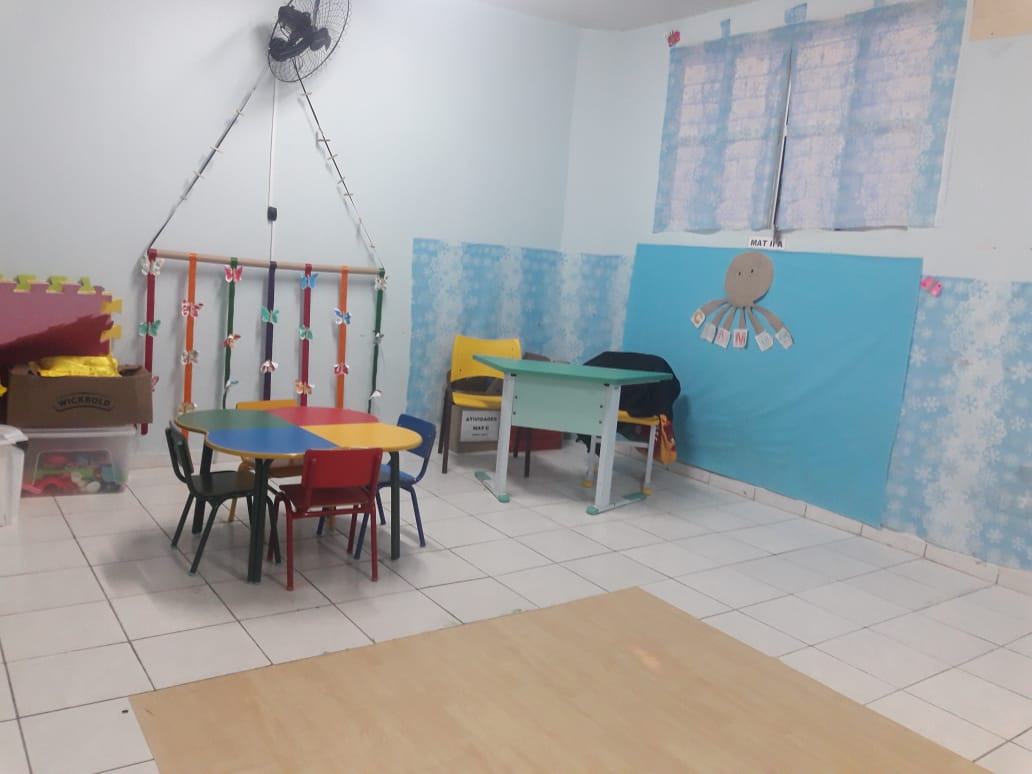 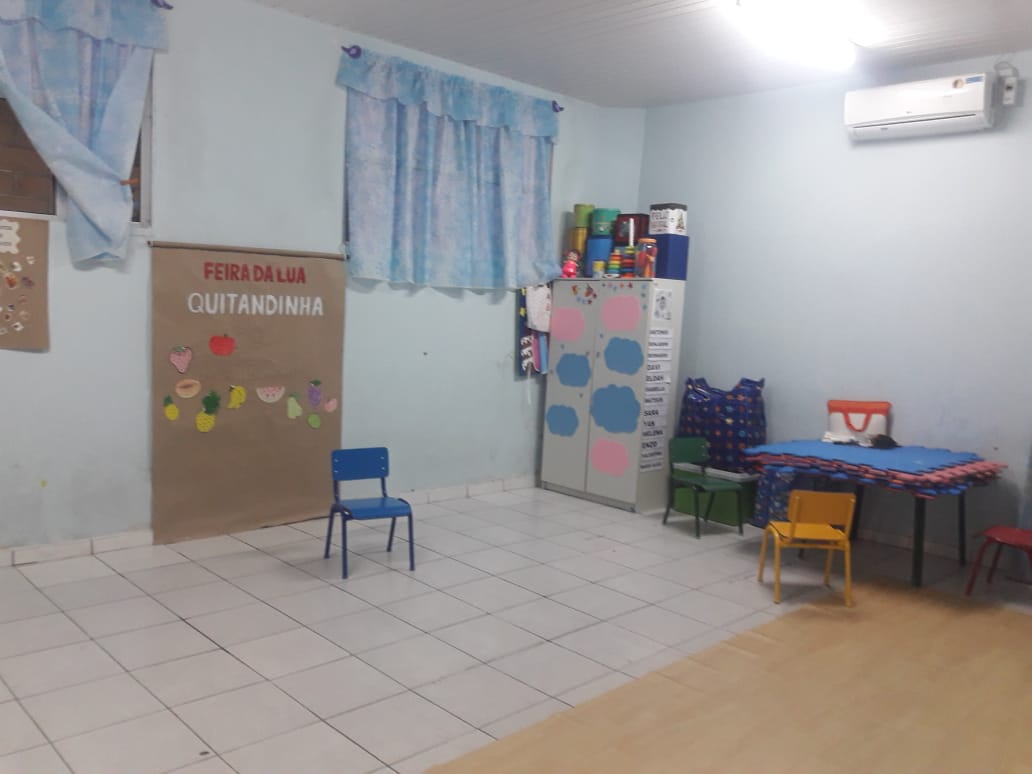 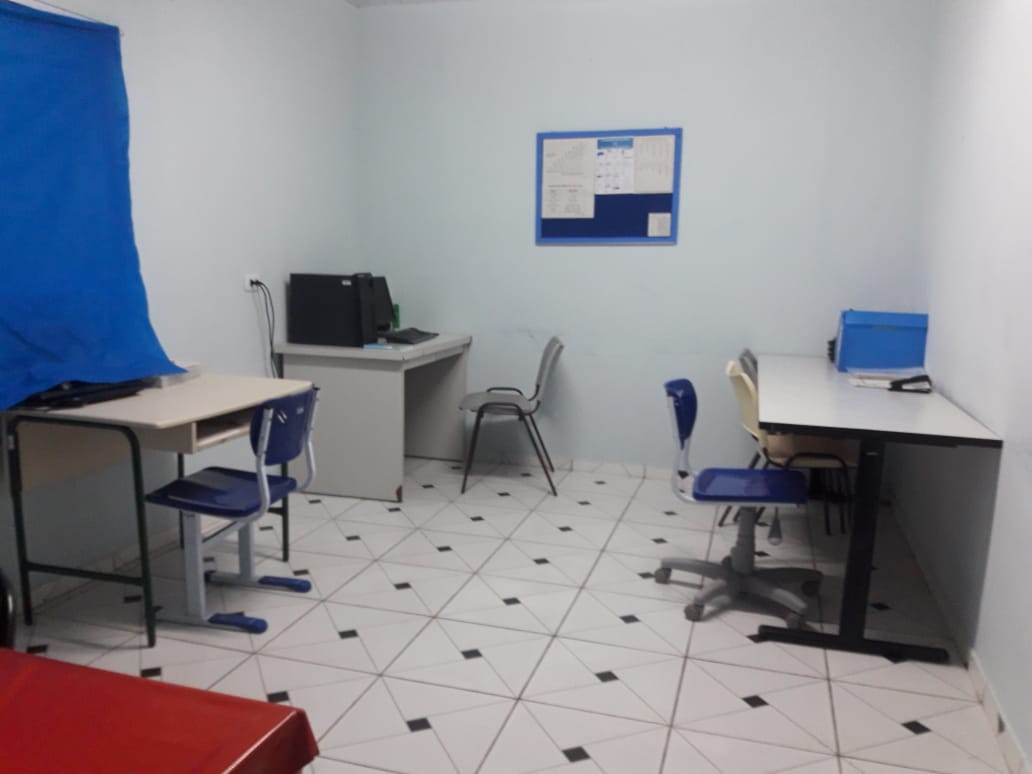 RELAÇÃO DOS PROFISSIONAIS, ESPECIFICANDO CARGOS E FUNÇÕES, HABILITAÇÃO E NÍVEIS DE ESCOLARIDADEPOLÍTICAS DE INCLUSÃOToda criança tem o direito a educação e deve ser dada a oportunidade de atingir e manter o nível de aprendizagem. Possui características, interesses, habilidades e necessidades que são únicas.O processo de acolhimento de crianças com necessidade especiais que chegam até o nosso CMEI acontece com um olhar atento e sensível, priorizando as relações afetivas e respeitando os limites de cada uma. Junto com as demais crianças e se houver alguma necessidade peculiar, fazemos adequações conforme o perfil de cada uma acolhendo-as e incluindo-as dentro do planejamento. Crianças com necessidades especiais exigem mais nossa atenção e são um desafio em nosso dia a dia.As crianças com TEA comprovadas através de diagnóstico onde a lei assegura um profissional de apoio, este se faz presente diante dessa situação específica.As atividades quando necessário, são adaptadas para as crianças com necessidades especiais sempre incentivando a interação com todas as crianças da turma.Nossos profissionais tem envolvimento e acolhem todas as crianças que são atendidas de forma inclusiva. São motivados buscam sempre atualização profissional. Contamos com quatro profissionais com Curso de Especialização em Educação Especial, dois  que concluíram o curso básico de libras, um que concluiu de Autismo e uma na mesma área, pois temos a convicção da importância de se preparar de maneira a garantir atenção especial.Nos últimos anos recebemos crianças com o TEA (Transtorno de Espectro Autista).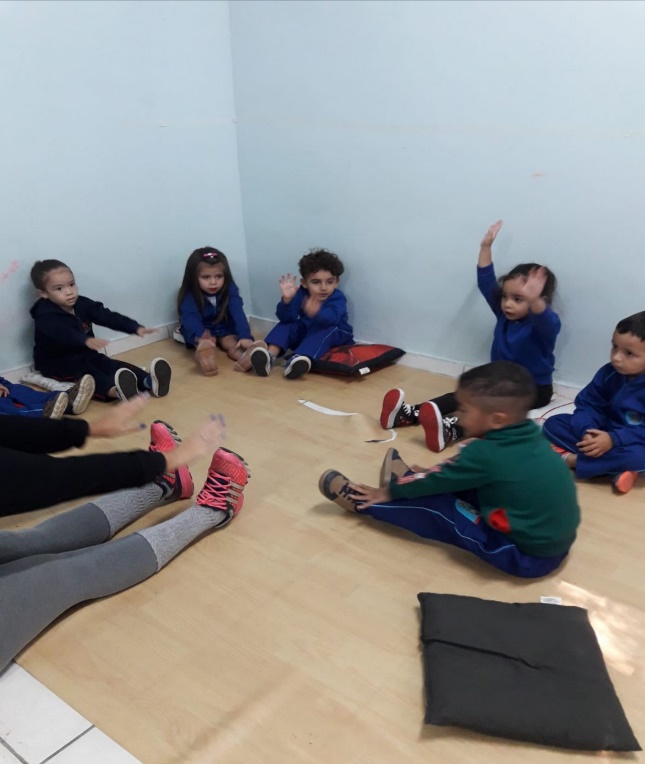 Concordamos com Paulo Freire quando afirma que:“A inclusão acontece quando se aprende com as diferenças e não com a igualdade”.Para construirmos um novo olhar sobre o aprender e o ensinar na educação de nossas crianças, no contexto da INCLUSÃO e suas relações com a produção do conhecimento, é necessário que cada um de nós tenhamos uma postura de curiosidade intelectual e principalmente abertura para nos aproximarmos de ideias com as quais ainda não temos familiaridade. (Simone Helen DrumondIsckanian)O Art. 208 da Constituição Federal que estabelece o dever do Estado com a educação mediante a garantia de atendimento especializado às crianças com deficiência, preferencialmente na rede regular de ensino.Este direito está previsto também na LDB 9394/96:Art. 58. Entende-se por educação especial, para os efeitos desta Lei, a modalidade de educação escolar, oferecida preferencialmente na rede regular de ensino, para educandos portadores de necessidades especiais. §1º Haverá, quando necessário, serviços de apoio especializado, na escola regular, para atender as peculiaridades da clientela de educação especial. §2º O atendimento educacional será feito em classes, escolas ou serviços especializados, sempre que, em função das condições específicas dos alunos, não for possível a sua integração nas classes comuns do ensino regular. §3º A oferta da educação especial, dever constitucional do Estado, tem início na faixa etária de zero a seis anos, durante a educação infantil. Art. 59. Os sistemas de ensino assegurarão aos educandos com necessidades especiais: I – Currículos, métodos, técnicas, recursos educativos e organização específicos, para atender às suas necessidades; II – Terminalidade específica para aqueles que não puderem atingir o nível exigido para a conclusão do ensino fundamental, em virtude de suas deficiências, e aceleração para concluir em menor tempo o programa escolar para os superdotados; III – Professores com especialização adequada em nível médio ou superior, para atendimento especializado, bem como professores do ensino regular capacitados para a integração desses educandos nas classes comuns; IV – Educação especial para o trabalho, visando a sua efetiva integração na vida em sociedade, inclusive condições adequadas para os que não revelarem capacidade de inserção no trabalho competitivo, mediante articulação com os órgãos oficiais afins, bem como para aqueles que apresentam uma habilidade superior nas áreas artística, intelectual ou psicomotora; V – Acesso igualitário aos benefícios dos programas sociais suplementares disponíveis para o respectivo nível do ensino regular.Durante um período de trabalho, de cada professor quando há suspeita sobre possíveis necessidades especiais conversamos informalmente com familiares para saber um pouco mais sobre a criança.Caso não haja relatos que venham de encontro com o que foi observado marcamos mais reuniões para relatar nossa experiência. Também, se houverem casos com mais urgência, para que a criança seja assistida e passe por avaliação com profissionais adequados, fazemos encaminhamento para setor específico CMAE. Nos deparamos em alguns momentos com famílias que resistem mesmo tendo indiretamente a certeza da necessidade do seu filho(a), até mesmo porque a não aceitação, insegurança, a falta de conhecimento e a própria exclusão social é uma barreira.O CMEI não possui espaços adaptados para crianças com necessidades especiais, bem como sala de recurso multifuncional. Adaptamos as práticas a cada realidade visando à equidade.ARTICULAÇÃO ENTRE FAMÍLIA E COMUNIDADEAo ingressar a criança no CMEI, a família passa a fazer parte desta instituição e precisa se sentir como corpo presente em todas as ações que envolvam o desenvolvimento do seu filho(a). Entendemos que nosso trabalho tem maior efeito quando está em comunhão com a família, por isso devemos caminhar juntos. A responsabilidade da criança não pode ser transferida para qualquer um dos segmentos da sociedade, seja ele da educação, da assistência social, da saúde, enfim, a responsabilidade principal é da família, principalmente a função de incentivar e instruir.“A creche é um dos contextos de desenvolvimento da criança. Além de prestar cuidados físicos, ela cria condições para o desenvolvimento cognitivo, simbólico, social e emocional. O importante é que a creche seja pensada, não como instituição substituta da família, mas como ambiente de socialização diferente do familiar. Nela se dá o cuidado e a educação de criança que aí vivem, convivem, exploram, conhecem, construindo uma visão de mundo e de si mesmas, constituindo-se como sujeitos”.(OLIVEIRA, 1992)A relação e integração entre família e escola se dá de forma harmoniosa e produtiva, pois propicia à criança a segurança, confiança e tranquilidade durante sua permanência no Cmei.Nosso Cmei vive diariamente uma gestão democrática onde as sugestões, ideias, participações e críticas são sempre, discutidas, analisadas, consideradas e levadas ao conhecimento do grupo para possíveis mudanças ou melhorias relevantes.Portanto, o trabalho de integração que desenvolvemos efetivamente com os nossos pais, é feito através de atividades de interação família/escola, projetos, reuniões semestrais e atendimentos individualizados ou diariamente no portão, onde os mesmo podem estar em contato direto com o que acontece no Cmei.Procuramos passar sempre aos nossos pais a importância de sua presença e a riqueza desse momento, pois essa parceria traz suporte e crescimento para o próprio desenvolvimento do seu filho(a).A GESTÃO ESCOLAR EXPRESSA ATRAVÉS DE PRINCÍPIOS DEMOCRÁTICOS E DE FORMA COLEGIADA, EFETIVANDO A PARTICIPAÇÃO DO CONSELHO ESCOLARA democracia é o exercício da comunhão, do compartilhamento, da liberdade de expressão, da consciência de poder ir e vir, de respeitar, possibilitar e oportunizar o direito de todos em participar de um processo de mudança ou evolução.Temos plena convicção na responsabilidade da condução do trabalho desta gestão, que faz jus à toda confiança que seu grupo tem depositado todos esses anos, sempre buscando alternativas e práticas de maneira democrática, respeitando as diferenças e ajustando as adversidades existentes. Pensamos, como um grupo fortalecido pela sua experiência e pelo bom relacionamento profissional que mantém entre equipe e comunidade. Procuramos manter como missão o respeito enquanto profissionais responsáveis pelo Cmei bem como enquanto cidadãos.Procuramos manter nossos pais e funcionários sempre atualizados no que diz respeito às informações peculiares às partes, bem como as orientações repassadas pela Secretaria de Educação. Deixamos registradas em ata de comunicados e expostas em mural, localizado na frente do Cmei e recepção, para que todos possam ter acesso e possibilite maior comunicação e clareza nas informações.Realizamos reuniões para formação profissional com o grupo unido conforme previsões no calendário escolar e interno, as reuniões com objetivos decisivos tais como: projetos internos ou repasse de informações e orientações para situações cotidianas são realizadas sempre que necessário. Habitualmente utilizamos o refeitório para esses momentos pois é um ambiente amplo, arejado e comporta todos de maneira geral.As divergências de ponto de vista diante de determinados assuntos, são naturais e entendidos como saudáveis em nosso ambiente, são discutidos e compartilhados de maneira serena e assim solucionando o problema mutuamente. Contamos com um clima muito positivo e cooperativo, tanto com os profissionais que aqui atuam quanto com os pais, o que enriquece e favorece uma abertura propícia para troca de experiências entre ambos.Possuímos um Conselho Escolar, porém necessita de uma reformulação para devida ativação de suas funções.O órgão colegiado que temos é a Associação de Pais, Professores e Funcionários (APMF), este funciona de maneira ativa, participa de reuniões para decisões importantes inerentes a ela. Encontra-se ativa e operante.PLANO DE AÇÃO DO GESTORDIMENSÃO DA GESTÃO ESCOLAR DEMOCRÁTICAAs ações serão realizadas em conjunto e integradas com a comunidades escolar e colegiados. A divulgação das ações realizadas no CMEI é o canal do fortalecimento das famílias, sendo assim serão realizadas por meio de reuniões constantes fazendo parte do cotidiano sem uma periodicidade limitada. Atas internas com orientações e informações transmitidas aos profissionais serão redigidas e socializadas em murais. Essa prática será utilizada durante todo o ano letivo. DIMENSÃO DA PRÁTICA PEDAGÓGICAO trabalho pedagógico sistemático estabelece na equipe um clima de corresponsabilidade, potencializando o compromisso com a qualidade de educar. O Currículo Municipal da Educação Infantil tem como referência a BNCC, onde a organização é estruturada em Campos de Experiências. Desta forma, é fundamental proporcionar momentos de discussões e formações que possibilitam o conhecimento e crescimento do grupo. A gestão, juntamente com o pedagogo apoiará o educador na elaboração de estratégias, visando atender a especificidades do planejamento e replanejamento, bem como da readaptação do PPP.DIMENSÃO DA AVALIAÇÃOA avaliação permite ao gestor aprimorar o seu desempenho, as ações que devem ser realizadas, metas ainda não atingidas e práticas a serem revistas. Através da avaliação no final do ano letivo serão revalidadas as ações previstas e não implementadas, será um processo integrado de autoavaliação e avaliação de todos os segmentos.DIMENSÃO ACESSO, PERMANÊNCIA E SUCESSO DO CMEI“Nada é permanente, exceto a mudança”, sustentava o filósofo grego Heráclito. Mas, aceitar que na vida tudo muda não significa fazer tabula rasa do passado. Quando encaramos o início de uma nova etapa, o desconhecido pode ser menos assustador quando algo de familiar se preserva.No início da vida escolar, impõe-se uma dura separação da criança com sua família.Garantir a adaptação das crianças é uma tarefa complexa, mas que se torna mais fácil quando se procura entender o contexto de onde eles vieram, precisando assimilar o mundo a sua volta, entendendo o entorno, elas aprendem com exemplos. No caso do meio ambiente os adultos precisam mudar suas práticas para que também a aprendizagem e as mudanças de olhar para o meio ambiente sejam permanentes. É preciso adaptar as práticas em sala de aula de maneira integrada.Diante de tais práticas contribuímos dessa forma com o acesso, sucesso e a permanência de nossas crianças.DIMENSÃO DO AMBIENTE EDUCATIVOA escola é um espaço de ensino, aprendizagem e vivência de valores. Nela,os indivíduos se socializam, brincam e experimentam a convivência com a diversidade humana. No ambiente educativo, o respeito, a alegria, a amizade e a solidariedade, a disciplina, o combate à discriminação e o exercício dos direitos e deveres são práticas que garantem a socialização e a convivência, desenvolvem e fortalecem a noção de cidadania e de igualdade entre todos. Um ambiente seguro e agradável faz parte da nossa instituição e ensino.DIMENSÃO FORMAÇÃO DOS PROFISSIONAIS DO CMEIA formação continuada desempenha um papel fundamental no desempenho do educador infantil e na formação do seu repertório de saberes. A Secretaria Municipal de Educação vem organizando, ao longo dos anos, oficinas de formação com diferentes temas pertinentes. E, o gestor deve contemplar essa formação com encontros onde são trabalhadas as necessidades específicas demandadas pelos 6 docentes, possibilitando momentos de troca de experiências das práticas aplicadas e apresentações das vivências em sala de aula. O processo de formação ocorrerá dentro do espaço físico do CMEI, priorizando a reflexão sobre o processo pedagógico e práticas de ensino. Durante a hora atividade será prevista uma formação mensal.PROBLEMAS E DESAFIOSO período pandêmico foi o maior problema encontrado e o desafio mais pontual foi desenvolver o trabalho pedagógico e administrativo de forma virtual.AÇÕES/CRONOGRAMA/ENVOLVIDOS/RESULTADOS ESPERADOS/RESPOSÁVEIS PELA AÇÃODiante do período da pandemia não foram contempladas essas ações.RECURSOSOs únicos recursos foram obtidos através da APMF dentro do programa PDDE.CRONOGRAMA DO PLANO DE AÇÃOPLANO DE AÇÃO DO PEDAGOGOPRINCÍPIOS NORTEADORES DA AÇÃO DOS PEDAGOGOSGestão Democrática e ParticipativaÉtica Profissional METAS A ALCANÇAR DURANTE O ANO LETIVOCRONOGRAMA DE ATIVIDADESA Organização do Trabalho Pedagógico no Cotidiano do CMEI(Re) Construção / Implementação do Projeto Político PedagógicoORGANIZAÇÃO DO TRABALHO PEDAGÓGICO NO COLETIVO DO CMEIOrganização do espaço e tempo escolarOrganização da Prática PedagógicaFormação Continuada do Coletivo de Profissionais do CMEIRelação     entre     CMEI     e     Comunidade     com     ênfase     na transversalidade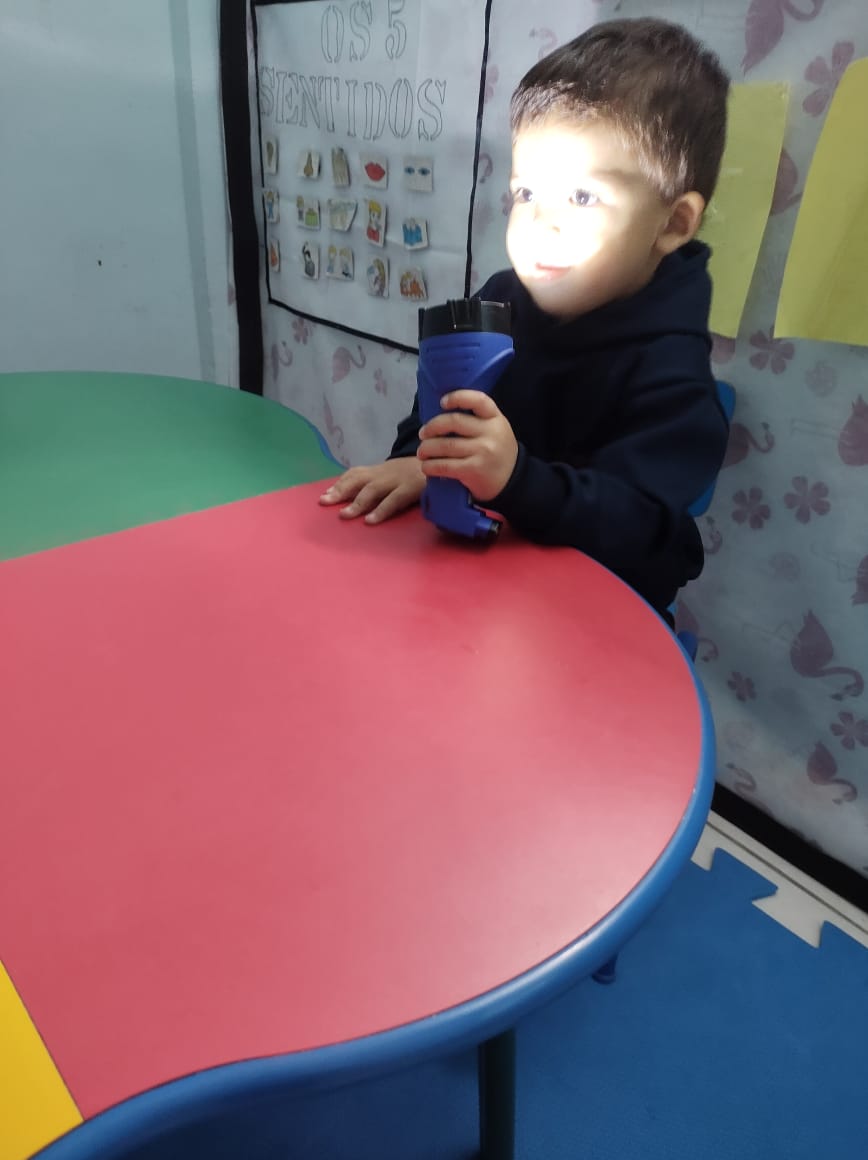 A ARTICULAÇÃO DA EDUCAÇÃO INFANTIL COM O ENSINO FUNDAMENTAL, GARANTINDO A ESPECIFICIDADE DO ATENDIMENTO DAS CRIANÇAS DE ZERO A CINCO ANOS DE IDADEResolução CNE/CEB nº 05/09. Art.11 - Na transição para o Ensino Fundamental a proposta pedagógica deve prever formas para garantir a continuidade no processo de aprendizagem e desenvolvimento das crianças, respeitando as especificidades etárias, sem antecipação de conteúdos que serão trabalhados no Ensino Fundamental.A educação infantil tem em suas especificidades dois fatores importantes que fazem com que a instituição seja peculiarmente reconhecida como lugar para criança pequena, começando pela sua estrutura física, como o mobiliário que é adequado ao seu tamanho, a disposição do grupo, depois a pedagógica, que permite que a criança nesta fase seja vista e tratada como criança, que tem direito de brincar, correr, experimentar, cair, imaginar, cantar, pintar, sujar, etc. 	Ao ingressar aos primeiros anos do ensino fundamental ela percebe já em suas características estéticas que é diferente, os muros são altos, as paredes com cores sóbrias, as carteiras enfileiradas, e a quantidade de crianças juntas e com idades diferentes, o que acaba ocasionando num choque de realidade, pois a imagem que ela tinha de escola era totalmente diferente. Esporadicamente nossos professores das turmas dos prés procuram trabalhar as atividades gráficas com as crianças de forma relativa à escola, de maneira imperceptível e sem impacto. Elas conversam sobre a escola, fazem questionamentos sobre quem já foi visitar uma, trabalham com atividades e histórias lúdicas para prepará-los para a nova realidade, pois consideramos importante essa preparação das nossas crianças devido ao cuidado e respeito que temos com elas.Os registros sobre a aprendizagem e desenvolvimento são realizados através de relatórios, porém não servem de pré-requisito para o ingresso no ensino fundamental. Eles são elaborados a partir de informações diárias relevantes e pontuais registradas pelo professor e ao final do semestre estas informações são analisadas e formatadas para elaboração do mesmo. O objetivo é de acompanhamento da evolução das crianças em seus vários aspectos.Temos a consciência de que as atividades lúdicas, a brincadeira, a contação de histórias, passeios, etc. devem estar presentes e contemplar o currículo do ensino fundamental, haja vista que as crianças que deixam o Cmei e ingressam na escola não deixam de ser crianças, elas que tem as mesmas necessidades de atenção, oportunidades e acesso à infância propriamente dita.“Aquele que consegue tornar fáceis as coisas difíceis, é um educador”.                                                   (RALPH WALDO EMERSON)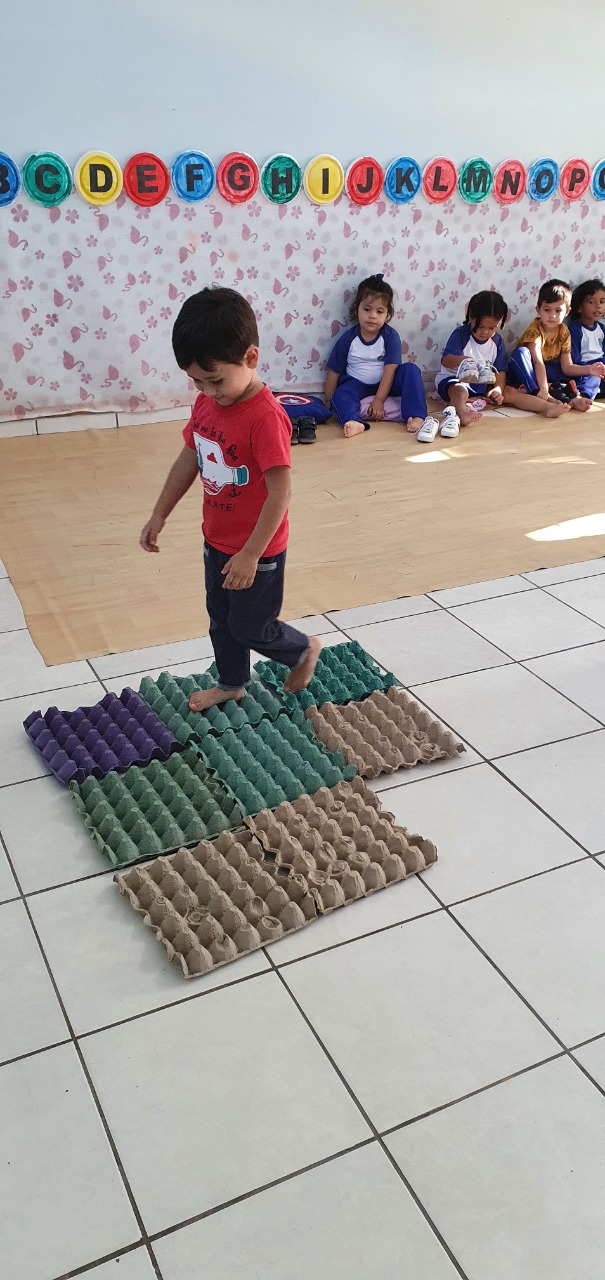 A ORGANIZAÇÃO DE TODOS OS GRUPOS DE CRIANÇAS, INDICANDO CADA UM DELES A FAIXA ETÁRIA DAS CRIANÇAS, O NÚMERO DE CRINAÇAS E PROFESSORESAo realizarmos a organização dos grupos em nossa instituição consideramos alguns fatores relevantes para que possamos atender às normas de cuidado, segurança e desenvolvimento sociocognitivo e motor para as crianças pequenas. Os critérios utilizados se dão da seguinte forma:Grupos por faixa etária:As crianças são organizadas por faixa etária conforme as fases de desenvolvimento, respeitando as concepções de infância, educação infantil e aprendizagem conforme a proposta pedagógica.Nossos profissionais tem formação mínima exigida para a função e a maioria está buscando graduação e pós-graduação na área, um terço de nossos educadores possui curso superior.Formamos um grupo homogêneo no sentido de respeito, cooperação e intenções no mesmo objetivo e num sentido único, prezando sempre pela qualidade em tudo que nos propomos a realizar.O mobiliário está sempre disposto de acordo com a dinâmica da aula, tendo sua atenção voltada à segurança, comodidade e desempenho para um melhor desenvolvimento das atividades propostasOs materiais pedagógicos ficam dispostos nas salas na responsabilidade de cada professor expor e permitir o acesso às crianças. Os brinquedos estão dispostos na sala as brinquedoteca para uso coletivo. NOSSO COTIDIANO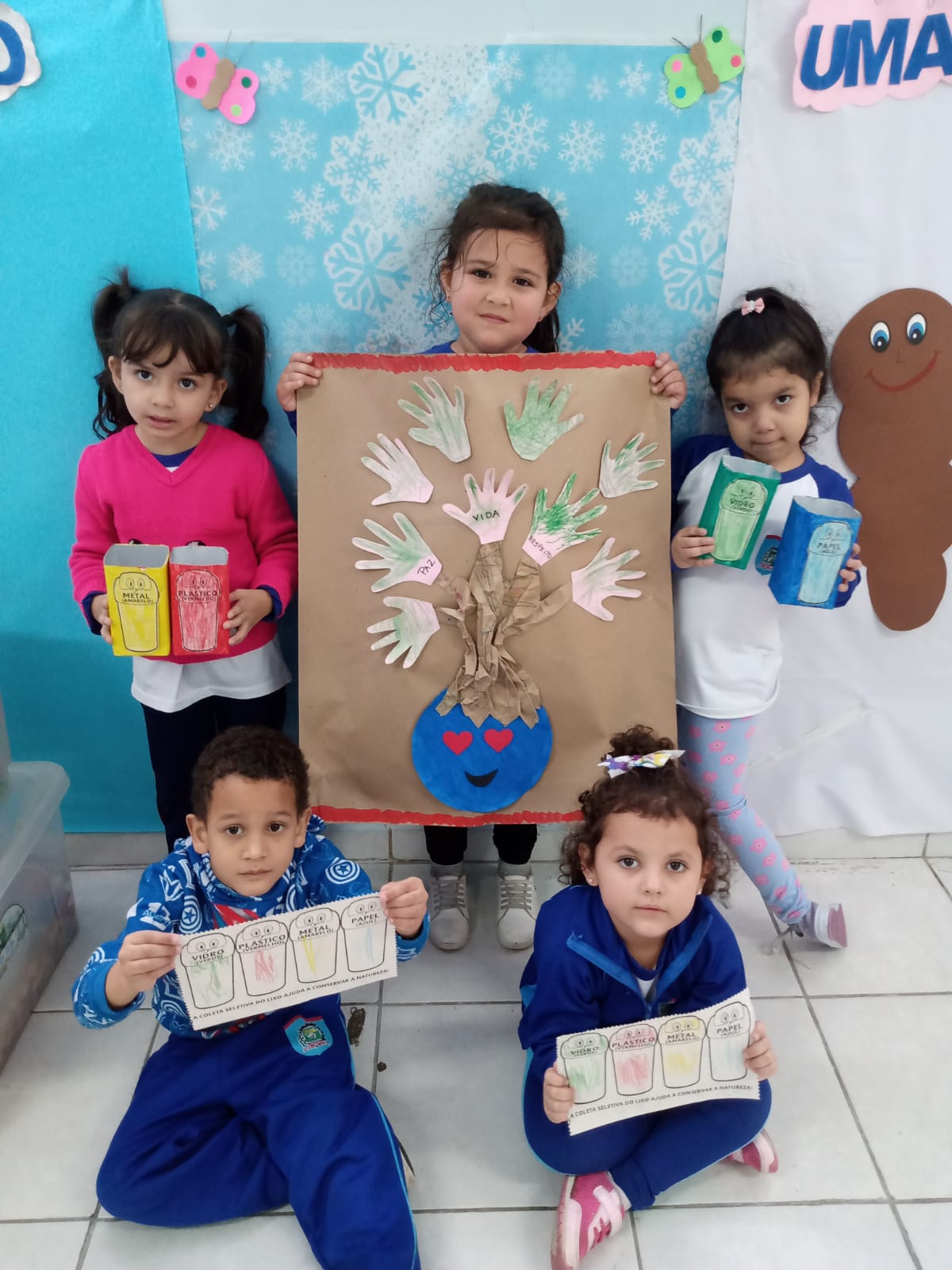 AVALIAÇÃO DO DESENVOLVIMENTO INTEGRAL DA CRIANÇAResolução do CNE/CEB 05/09. Art. 10 As instituições de Educação Infantil devem criar procedimentos para acompanhamento do trabalho pedagógico e para avaliação do desenvolvimento das crianças, sem objetivo de seleção, promoção ou classificação.A avaliação na educação infantil é um processo diário de observação contínua, análise, investigação e registro. Nos serve como guia orientador para nossas práticas coletivas e individuais de estudo e planejamento da nossas práticas pedagógicas. Durante o desenvolvimento das ações pedagógicas, a avaliação é um processo contínuo e constante, onde o professor observará, identificará e registrará as mudanças de atitude com relação ao desenvolvimento global da criança em seu cotidiano. Nesse contexto, acompanhar a criança em seu desenvolvimento e buscar um norte que possibilite o educador definir critérios para planejar e replanejar é fundamental.Entendemos que só podemos pensar em realizar um processo avaliativo se temos certo o nosso alvo, isto é, se sabemos o que exatamente queremos avaliar. Então realizamos essa tarefa diariamente, observando com critério cada situação relevante de cada aluno e registrando em um livro especificamente para este fim. A avaliação individual da criança será através do portfólio, um material elaborado com base nos planejamentos, observações, análises e registros diários do educador, que tem por objetivo registrar a evolução da criança nas áreas trabalhadas respeitando os direitos de aprendizagem das mesmas.Fazemos também um relatório técnico pedagógico semestral para o devido registro do desenvolvimento da criança bem como para histórico escolar.A organização do portfólio e relatório das crianças são elaborados através de registros durante o ano letivo de todo o desenvolvimento com atividades que cada professora desenvolveu levando em consideração o seu protagonismo e suas especificidades, considerando a instrução normativa 002/2021. o trabalho com os portfólios dentro de sua apresentação é feito cadernos, álbuns, de forma impressa e digital.A educação infantil durante este ano letivo desenvolveu todas as suas atividades de forma remota onde a participação das famílias fortaleceu bastante a relação família/escola, através desta parceria houve ganho significativo no desenvolvimento nas propostas apresentadas pelas professoras. Optamos por atividades brincantes lúdicas pensando principalmente na facilitação, na aproximação e no convívio familiar.Já nos relatórios são contidas informações considerando a participação interação sobre o desenvolvimento das crianças sob aspectos sociais, cognitivos e psicomotores. Dessa forma obtivemos a participação deles e diretamente conteúdo para relatórios e portfólios.Nossa parceria nesse processo pandêmico e a participação da família foi fundamental para o sucesso do nosso trabalho.Realizamos reunião com pais para conversa e discussão sobre a rotina diária das crianças bem como as ações adotadas e desenvolvidas pelos professores em suas salas de aula. Oportunizamos um momento individual para que os professores possam dar o feedback aos pais referente ao desenvolvimento do seu filho durante o semestre, é um momento especial e importante de relacionamento e integração entre escola e família, onde a discussão é saudável e temos a oportunidade de pontuar situações importantes que nos auxiliam a lidar com diversas situações do dia a dia.“A avaliação é importante em qualquer etapa educativa, pois se trata de um componente particularmente sensível de qualquer proposta curricular e exige uma competência especial dos profissionais da educação.”(ZABALDA, 2006; KRAMER, 2003)AVALIAÇÃO INSTITUCIONAL ANUAL E REELABORAÇÃO COLETIVA DA PROPOSTA PEDAGÓGICAA avaliação institucional como área de atuação da organização e da gestão da escola é requisito para a melhoria das condições que afetam diretamente a qualidade da educação, do ensino, da aprendizagem e da gestão educacional. Cuja finalidade é de transformar a escola atual em uma instituição comprometida com a aprendizagem dos alunos e com a transformação da sociedade.Propiciamos um ambiente aberto e democrático para realização de avaliação constantemente, quando realizamos reuniões com caráter decisório e indagamos para que exponham suas opiniões.  Em reuniões de conselho de classe sempre dispomos de um momento para que relatem suas insatisfações ou dúvidas com relação à gestão, práticas adotadas ou procedimentos realizados. Os resultados das avaliações se dão no momento de execução do que foi decidido em grupo, quando o assunto envolve as crianças e os pais diretamente, os comunicados vão através de bilhetes ou se necessário, reuniões.A avaliação institucional referente ao trabalho do Cmei tendo a participação direta dos pais que ainda está em processo evolutivo.“A avaliação institucional é plenamente útil quando resulta não somente em melhoria das práticas educacionais, mas em transformação sistêmica e integrada de modo, de ser e de fazer na escola.”                                                                                       (Luck, 2002)A FORMAÇÃO CONTINUADA DOS PROFISSIONAIS DA INSTITUIÇÃOA formação, qualificação ou aperfeiçoamento dos profissionais são considerados essenciais ao longo de sua trajetória, entendemos que constitui num processo contínuo e inacabável de modo que esteja sempre em contato com a informação como instrumento vivo de crescimento pessoal e profissional.Realizamos dois momentos de estudo com o grupo todo durante a semana pedagógica, bem como elaboramos calendário próprio e específico de treinamentos internos, onde procuramos motivar nossos professores a buscar e galgar novos conhecimentos dentro das suas especialidades.Os cursos oferecidos pela Secretaria de Educação que são ofertados, são importantes e interessantes para enriquecer as nossas práticas, porém não conseguimos contemplar a todos devido ao número pequeno de vagas disponibilizadas. Mas incentivamos a buscar em outros setores e por meios diversos a sua formação.A Equipe pedagógica está a todo instante motivando e oportunizando espaços de formações. Somos flexíveis e disponibilizamos o tempo que for necessário para que nossos profissionais conquistem mais crescimento profissional e pessoal.Há carência em formações específicas quanto ao número de vagas disponibilizadas, pois não atendem àdemanda. A Secretaria de Educação fortaleceu ainda mais a importância das formações, garantindo no calendário escolar momentos para treinamentos externos e internos para todos os profissionais. As formações internas e grupo de estudos também estão sendo mais incentivadas e valorizadas através de oportunidades de elevação na carreira profissional.FORMAÇÃO EM SERVIÇOTOTAL: 56 HRS DE FORMAÇÃO EM SERVIÇOA SELEÇÃO E A ORGANIZAÇÃO DOS CONTEÚDOS, CONHECIMENTOS E ATIVIDADES NO TRABALHO PEDAGÓGICOTodo trabalho necessita de planejamento para ter em sua execução um desempenho satisfatório e relevante. Portanto, os conteúdos programáticos foram selecionados conforme a Base Nacional Comum Curricular, contemplando ações que venham contribuir para o desenvolvimento amplo da criança nos âmbitos social, cognitivo/linguístico, motor, emocional e afetivo.É necessário conhecer os níveis de desenvolvimento da criança, para deste modo, saber o que serão ou não serão capazes de fazer, e assim adaptar os processos de aprendizagem a esses níveis de desenvolvimento.  Piaget (1964)Utilizamos em nossas práticas pedagógicas de forma que tenha sequência e coerência entre uma ação e outra, permitindo que os campos de experiência permeiem entre eles durante todo o processo de aprendizagem. Entendemos que para que possamos pautar nossos resultados satisfatoriamente, precisamos dar significado ao que propomos em nosso planejamento.Devido ao período pandêmico a hora atividade foi organizada no período da manhã, não houve acompanhamento. Nossos profissionais são orientados e treinados constantemente no sentido de se apropriar dos conteúdos e entender a importância de trabalhar a interdisciplinaridade em seu cotidiano.Criamos e propiciamos às crianças material rico em ludicidade entendemos que a brincadeira com intencionalidade tem grande efeito imediato na aprendizagem, bem como faz com que a permanência no CMEI torne-se leve prazerosa e com muita qualidade e resultado. Os trabalhos são fortalecidos com materiais confeccionados para despertar o interesse e a curiosidade das crianças, onde a participação direta dela é primordial e fundamental em cada trabalho realizado.As práticas educativas serão realizadas através de experiências de aprendizagens conforme a base curricular. Os planejamentos serão quinzenais. O objetivo inicial é que os educadores se apropriem da nova visão e concepção pedagógica que se propõe neste ano para que desenvolvam um trabalho efetivo com olhar holístico para a criança.Os espaços dentro da sala de aula foram alterados para que favoreçam as interações e brincadeiras durante todo o período.  Serão explorados os Cantos de Atividades Diversificadas (CADs) com temas a serem definidos pelos educadores de cada sala, podendo ser compartilhados com todas as turmas.EIXOS ORGANIZADORES DO CURRÍCULO: INTERAÇÕES E BRINCADEIRASAs brincadeiras fazem parte das relações. Nas atividades lúdicas a criança ousa experimentar o mundo real, o qual vem buscando compreender com a ajuda do adulto e que está imerso no cultural, social e histórico. Segundo Possas (2001),ao acreditar será brincadeira uma aprendizagem social que pressupõe relações e encontros, esta seria, a forma mais interessante de se viabilizar o desenvolvimento cognitivo acriança.Para Gilles Brou Gere, “a brincadeira é uma mutação do sentido,da realidade:as coisas tornam-se  outras. É um espaço à margem da vida comum que obedecem às regras criadas pelas circunstâncias".Por isso a brincadeira não pode ser limitada no agir.Ela tem função social que consiste em propor um conteúdo do desejo para, depois, socializá-lo, dando-lhe forma. Toda socialização pressupõe apropriação da cultura e cada cultura um"banco de imagens" expressivas com as quais a criança poderá se expressar e produzir.A brincadeira implica em uma tomada  de decisão,paraTizuko Kishimoto,em todo tipo de jogo existem regras,que podem ser explícitas ou implícitas,mas que sempre ordenarão e conduzirão à brincadeira.A Rede Municipal de Paranaguá defende que a concepção do Brincar é umaatividade cotidiana da criança, neste ato ela expressa a forma como pensa, ordena e constrói a realidade. Brincar é experimentar o novo, criar experiências, interiorizar ordense inter-relaçõesentre objetose sujeitos.O brincar é um direito inalienável da criança, indispensável para interação e a produção de cultura, pois potencializa seu desenvolvimento integral. Igualmente, a recreação, o lazer, o descanso e a livre participação nas atividades de arte e culturasãodireitosdascrianças,que precisamdisporde tempo livre.Em reconhecimento a estes direitos, a comunidade internacional, desde aDeclaração de 1959 da ONU sobre os Direitos da Criança, explicita que a criança deve ter plena oportunidade para brincar e que a sociedade e autoridades públicas deverão se esforçar para promover o gozo deste direito". Esse compromisso foi reforçado pela Convenção sobre os Diretos da Criança em 1989.Um currículo que garante o brincar e mantém como posicionamento no desenvolvimento sobressairá as atitudes, motivações, perseverança, concentração,  cooperação, reflexão,autonomia e o divertimento como aprendizado.Segundo MOYLES (2002), as crianças exibem todos os traços ao brincar, cabe ao adulto oferecer oportunidades lúdicas e garantir à criança:companheiros de brincadeiras, espaços ou áreas de brincar, materiais para brincar e que o brincar seja valorizado pelas pessoas que as cercam;oportunidades de brincar em pares, em pequenos grupos, sozinhas, perto de outras pessoas,adultos;tempo de explorar, através da linguagem, aquilo que fizeram e como elas podem descrever a experiência;tempo para continuar o que iniciaram (uma vez que muitos trabalhos valiososnãosãoconcluídos);experiências para ampliar e aprofundar aquilo que já sabem e aquilo que jápodemfazer;estímulo e encorajamento para fazer e aprender, mais oportunidades lúdicas planejadas e espontâneas.A proposta da Rede Municipal de Educação de Paranaguá,busca compreender a criança além de simples seres paralisados,homogêneos,engessados e enquadrados numa lógica anestesiada de controle e vigia e busca superar a visão reducionista e simplista da infância.Segundo Martins Filho(2015)a alegria,a vivacidade e a inteireza com que as crianças vivem seus momentos de brincadeira, elas vão inventado, inovando,explorando de outras formas o espaço, dando novos significados aos arranjos e objetos, encontrando novos jeitos de se relacionar com seus objetos e pessoas, sua organização.Segundo Carvalho(2006) o professor que aposta nas crianças:cria contextos instigantes para as diversas formas de comunicação e expressão infantis;estabelece um clima de confiança para que as crianças se sintam seguras e construam uma auto imagem positiva;na ação pedagógica,parte dos conhecimentos que os pequenos já possuem e propõe desafios que os fazem avançar;planeja atividades nas quais as crianças possam confrontar suas hipóteses e conceitos convencionais;observa as crianças no uso de objetos,materiais e nas interações, auxiliando-as na superação de possíveis dificuldades,a interagir mais e melhor;prepara diariamente o ambiente para recebê-las, compartilhando com elas o registro da rotina para que possam se organizar no tempo e espaço; coordena rodas de conversa,nas quais se privilegia a voz das crianças,para que expressem e aprendam a ouvir umas às outras;favorece atividades para a construção de conhecimentos sobre o autocuidado,cuidado do outro e do ambiente em relação a higiene,conforto,proteção e segurança individual e coletiva;organiza registros de percurso das crianças: pasta de desenhos, exemplo deescrita, fotografiadeatividades;analisa as produções infantis sistematicamente e seleciona,com as crianças,as que desejam expor;dá visibilidade, por meio de registros, para o aprendizado infantil, seus conflitos cognitivos,as soluções que encontram para resolver problemas;estuda e registra sistematicamente seu trabalho (filma, grava, escreve) para analisar a prática educativa e socializá-la com os demais profissionais;mantém comunicação aberta com familiares afim de conhecer melhor as crianças,bem como compartilhar o dia a dia no CMEI.Por uma Educação Infantil que garanta a cidadania às crianças numa perspectiva de reconhecimento como sujeitos que expressam sobre o mundo deforma peculiar, nas interações que estabelecem com os elementos da natureza e da cultura, com outras crianças e adultos. Implica, portanto, que os adultos devem ser capazes de ouvir,de modo que cada criança sinta que a sua experiência tem valor.Por uma Educação Infantil,que defenda o direito das crianças,a construção de sua infância em um espaço educativo e seguro, que garanta a elas experiências que possam ser transformadoras e que viabilize seu desenvolvimento integral.O PLANO CURRICULARCAMPOS DE EXPERIÊNCIASConsiderando que, na Educação Infantil, as aprendizagens e o desenvolvimento das crianças têm como eixos estruturantes as interações e a brincadeira, assegurando-lhes os direitos de conviver, brincar, participar, explorar, expressar-se e conhecer-se, a organização curricular da Educação Infantil na BNCC está estruturada em cinco campos de experiências, no âmbito dos quais são definidos os objetivos de aprendizagem e desenvolvimento. Os campos de experiências constituem um arranjo curricular que acolhe as situações e as experiências concretas da vida cotidiana das crianças e seus saberes, entrelaçando-os aos conhecimentos que fazem parte do patrimônio cultural.A definição e a denominação dos campos de experiências também se baseiam no que dispõem as DCNEI em relação aos saberes e conhecimentos fundamentais a ser propiciados às crianças e associados às suas experiências. Considerando esses saberes e conhecimentos, os campos de experiências:O eu, o outro e o nósÉ na interação com os pares e com adultos que as crianças vão constituindo um modo próprio de agir, sentir e pensar e vão descobrindo que existem outros modos de vida, pessoas diferentes, com outros pontos de vista. Conforme vivem suas primeiras experiências sociais (na família, na instituição escolar, na coletividade), constroem percepções e questionamentos sobre si e sobre os outros, diferenciando-se e, simultaneamente, identificando-se como seres individuais e sociais. Ao mesmo tempo que participam de relações sociais e de cuidados pessoais, as crianças constroem sua autonomia e senso de autocuidado, de reciprocidade e de interdependência com o meio. Por sua vez, na Educação Infantil, é preciso criar oportunidades para que as crianças entrem em contato com outros grupos sociais e culturais, outros modos de vida, diferentes atitudes, técnicas e rituais de cuidados pessoais e do grupo, costumes, celebrações e narrativas. Nessas experiências, elas podem ampliar o modo de perceber a si mesmas e ao outro, valorizar sua identidade, respeitar os outros e reconhecer as diferenças que nos constituem como seres humanos. Corpo, gestos e movimentosCom o corpo (por meio dos sentidos, gestos, movimentos impulsivos ou intencionais, coordenados ou espontâneos), as crianças, desde cedo, exploram o mundo, o espaço e os objetos do seu entorno, estabelecem relações, expressam-se, brincam e produzem conhecimentos sobre sí, sobre o outro, sobre o universo social e cultural, tornando-se, progressivamente, conscientes dessa corporeidade. Por meio das diferentes linguagens, como a música, a dança, o teatro, as brincadeiras de faz de conta, elas se comunicam e se expressam no entrelaçamento entre corpo, emoção e linguagem. As crianças conhecem e reconhecem as sensações e funções de seu corpo e, com seus gestos e movimentos, identificam suas potencialidades e seus limites, desenvolvendo, ao mesmo tempo, a consciência sobre o que é seguro e o que pode ser um risco à sua integridade física. Na Educação Infantil, o corpo das crianças ganha centralidade, pois ele é o partícipe privilegiado das práticas pedagógicas de cuidado físico, orientadas para a emancipação e a liberdade, e não para a submissão. Assim, a instituição escolar precisa promover oportunidades ricas para que as crianças possam, sempre animadas pelo espírito lúdico e na interação com seus pares, explorar e vivenciar um amplo repertório de movimentos, gestos, olhares, sons e mímicas com o corpo, para descobrir variados modos de ocupação e uso do espaço com o corpo (tais como sentar com apoio, rastejar, engatinhar, escorregar, caminhar apoiando-se em berços, mesas e cordas, saltar, escalar, equilibrar-se, correr, dar cambalhotas, alongar-se etc.).Traços, sons, cores e formasConviver com diferentes manifestações artísticas, culturais e científicas, locais e universais, no cotidiano da instituição escolar, possibilita às crianças, por meio de experiências diversificadas, vivenciar diversas formas de expressão e linguagens, como as artes visuais (pintura, modelagem, colagem, fotografia etc.), a música, o teatro, a dança e o audiovisual, entre outras. Com base nessas experiências, elas se expressam por várias linguagens, criando suas próprias produções artísticas ou culturais, exercitando a autoria (coletiva e individual) com sons, traços, gestos, danças, mímicas, encenações, canções, desenhos, modelagens, manipulação de diversos materiais e de recursos tecnológicos. Essas experiências contribuem para que, desde muito pequenas, as crianças desenvolvam senso estético e crítico, o conhecimento de si mesmas, dos outros e da realidade que as cerca. Portanto, a Educação Infantil precisa promover a participação das crianças em tempos e espaços para a produção, manifestação e apreciação artística, de modo a favorecer o desenvolvimento da sensibilidade, da criatividade e da expressão pessoal das crianças, permitindo que se apropriem e reconfigurem, permanentemente, a cultura e potencializem suas singularidades, ao ampliar repertórios e interpretar suas experiências e vivências artísticas.Escuta, fala, pensamento e imaginaçãoDesde o nascimento, as crianças participam de situações comunicativas cotidianas com as pessoas com as quais interagem. As primeiras formas de interação do bebê são os movimentos do seu corpo, o olhar, a postura corporal, o sorriso, o choro e outros recursos vocais, que ganham sentido com a interpretação do outro. Progressivamente, as crianças vão ampliando e enriquecendo seu vocabulário e demais recursos de expressão e de compreensão, apropriando-se da língua materna – que se torna, pouco a pouco, seu veículo privilegiado de interação. Na Educação Infantil, é importante promover experiências nas quais as crianças possam falar e ouvir, potencializando sua participação na cultura oral, pois é na escuta de histórias, na participação em conversas, nas descrições, nas narrativas elaboradas individualmente ou em grupo e nas implicações com as múltiplas linguagens que a criança se constitui ativamente como sujeito singular e pertencente a um grupo social. Desde cedo, a criança manifesta curiosidade com relação à cultura escrita: ao ouvir e acompanhar a leitura de textos, ao observar os muitos textos que circulam no contexto familiar, comunitário e escolar, ela vai construindo sua concepção de língua escrita, reconhecendo diferentes usos sociais da escrita, dos gêneros, suportes e portadores. Na Educação Infantil, a imersão na cultura escrita deve partir do que as crianças conhecem e das curiosidades que deixam transparecer. As experiências com a literatura infantil, propostas pelo educador, mediador entre os textos e as crianças, contribuem para o desenvolvimento do gosto pela leitura, do estímulo à imaginação e da ampliação do conhecimento de mundo. Além disso, o contato com histórias, contos, fábulas, poemas, cordéis e demais, propicia a familiaridade com livros, com diferentes gêneros literários, a percepção na diferenciação entre ilustrações e escrita, a aprendizagem da direção da escrita e as formas corretas de manipulação de livros. Nesse convívio com textos escritos, as crianças vão construindo hipóteses sobre a escrita que se revelam, inicialmente, em rabiscos e garatujas e, à medida que vão conhecendo letras, em escritas espontâneas, não convencionais, mas já indicativas da compreensão da escrita como sistema de representação da língua. Espaços, tempos, quantidades, relações e transformaçõesAs crianças vivem inseridas em espaços e tempos de diferentes dimensões, em um mundo constituído de fenômenos naturais e socioculturais. Desde muito pequenas, elas procuram se situar em diversos espaços (rua, bairro, cidade etc.) e tempos (dia e noite; hoje, ontem e amanhã etc.). Demonstram também curiosidade sobre o mundo físico (seu próprio corpo, os fenômenos atmosféricos, os animais, as plantas, as transformações da natureza, os diferentes tipos de materiais e as possibilidades de sua manipulação etc.) e o mundo sociocultural (as relações de parentesco e sociais entre as pessoas que conhece; como vivem e em que trabalham essas pessoas; quais suas tradições e seus costumes; a diversidade entre elas etc.). Além disso, nessas experiências e em muitas outras, as crianças também se deparam, frequentemente, com conhecimentos matemáticos (contagem, ordenação, relações entre quantidades, dimensões, medidas, comparação de pesos e de comprimentos, avaliação de distâncias, reconhecimento de formas geométricas, conhecimento e reconhecimento de numerais cardinais e ordinais etc.) que igualmente aguçam a curiosidade. Portanto, a Educação Infantil precisa promover experiências nas quais as crianças possam fazer observações, manipular objetos, investigar e explorar seu entorno, levantar hipóteses e consultar fontes de informação para buscar respostas às suas curiosidades e indagações. Assim, a instituição escolar está criando oportunidades para que as crianças ampliem seus conhecimentos do mundo físico e sociocultural e possam utilizá-los em seu cotidiano.OBJETIVOS E EXPERIÊNCIAS DE APRENDIZAGEM PARA EDUCAÇÃO INFANTILA proposta de organização curricular do Currículo Municipal de Paranaguá tem como base o Referencial Curricular do Paraná na etapa da Educação Infantil. O documento é composto de seis partes correspondentes às idades das crianças, ampliando a divisão apresentada na BNCC que é dividida em bebês, crianças bem pequenas e crianças pequenas.O detalhamento por idades busca contribuir com o trabalho do professor, para cada idade são apresentados os campos de experiências e os objetivos definidos pela BNCC, identificado com o código original e em negrito, em seguida aparecem as complementações com objetivos correlacionados, os quais denominados como: demais objetivos importantes a priorizar no trabalho com cada idade.Associados aos objetivos propostos para cada grupo etário de crianças, os conteúdos do Currículo Municipal para Educação Infantil de Paranaguá têm como ponto de partida a experiência da criança. A abordagem não anula os saberes e os conhecimentos da cultura acumulada, materializados nos programas, nos conteúdos previstos pelos CMEIs e escolas, pois a experiência da criança incorpora fatos e conhecimentos, além de atitudes, motivos e interesses que levam à aprendizagem.INFANTIL 1 – 04 A 11 MESESA criança entendida como um ser inteiro, corpo, mente e uma história de vida necessita de espaços que a respeite como um ser integral na construção de contextos educativos humanizantes. Educar uma criança significa promover um crescimento integral do indivíduo e desenvolver a solidariedade, a capacidade de enxergar o outro e a tolerância para outros modos de ser, mantendo o respeito e responsabilidade para com os demais.Segundo Martins Pinto (2015) o papel do docente é fundamental na aprendizagem das crianças e essencial o planejamento de situação ou de uso de materiais diversificados no cotidiano de trabalho com crianças pequenas, organizando e proporcionando diferentes possibilidades de aprendizagem, de ordem relacional, afetiva, cognitiva, expressiva, artística, entre outros.A afetividade entre bebês e docentes é fundamental para acalmar e favorecer a adaptação num espaço novo e diferenciado do convívio familiar. Há questionamentos: podemos ficar com nossos bebês no colo? Isso não dificulta sua adaptação? Como podemos desconsiderar o toque e o afeto numa construção de uma relação tão importante para o desenvolvimento dos bebês?O tempo dos bebês não é o tempo da sociedade, são os olhares dos educadores que estarão dando sentido a tudo o que acontece com as pequenas crianças, podendo criar na rotina experiências que os recebem como plurais e heterogêneos. É essencial o planejamento de saídas regulares com os bebês nos espaços externos da instituição para que compartilhem experiências com seus pares, apreciem e explorem os diferentes ambientes e elementos da natureza. Nesse momento é interessante envolver as crianças maiores para interagir, ajudar e brincar. A possibilidade de observação e interação amplia as experiências, tanto dos bebês, quanto das crianças de outras idades.Em dias quentes disponibilizar nas áreas externas e protegidas do sol esob o olhar atento dos profissionais, brincadeiras com água. Esse momento pode ser incrementado com objetos para encher e esvaziar, para flutuar, para brincar com livros de plástico, entre outras possibilidades. O esguicho com mangueira pode também chamar a atenção dos bebês, portanto, passa a ser uma proposta interessante. Essa prática também é direcionada nos momentos do banho.É relevante também dispor diversos materiais à céu aberto, compreendendo como um cenário lúdico que pode provocar as ações dos bebês, recebendo estruturas móveis, brinquedos e cores que instiguem a curiosidade. Disponibilizar cestos ou caixas para manuseio com diferentes materiais como: metais, couro, têxteis, borracha, papel, papelão, lixa. Organizar brincadeiras e experiências sensoriais que possibilitem, aos bebês, explorar a textura, temperatura, odor, sabor, cor, sons produzidos.Diariamente os desafios são propostos aos bebês e estes são convidados a superarem. Para garantia da qualidade no atendimento dos nossos bebês é fundamental acreditar e fortalecer a relação entre família e escola.INFANTIL 1 - 1 ANOOs atos pedagógicos são representados pelos planejamentos dos espaços, tempos e materiais para que estes possam produzir significados para as crianças pequenas, de forma que possam extrair sentido da prática que está sendo proporcionada.Cabe aos educadores proporcionar significados, oferecendo-se como instrumentos de descobertas, que provocam situações intensas, nas quais se dê a possibilidade de exploração de materiais e ambientes, do encontro com outras pessoas, crianças e adultos, tendo como foco as escolhas e predileções de cada criança.O educar passa a ser um processo em que a criança e o adulto convivem mutuamente, transformando-se espontaneamente, ao ponto que do modo de convivência de ambos se faça progressivamente equivalente entre si, onde a criança aprenda a aceitar-se e a respeitar-se. Maturana (2002).O incentivo em pequenas ações diárias de higiene, alimentação e autonomia podem contribuir para constituição de importantes aprendizagens que influenciem na identidade e autoimagens das crianças, respeitando o limite e tempo de cada criança.O reconhecimento da importância do sono para o desenvolvimento infantil, não significa que todas devem dormir no mesmo horário e que tem o mesmo tempo de sono. Algumas crianças dormem de uma a duas horas, outras necessitam somente de momentos de descanso, relaxamento, um pequeno cochilo e há ainda, as que não dormem.É fundamental o estabelecimento de estratégias de comunicação contínua com as famílias, de maneira a constituir um vínculo dialógico, de forma que tanto as informações vindas da instituição, como as que se originam do ambiente familiar possam ser consideradas na educação e no cuidado das crianças.O planejamento do processo de desfralde de forma conjunta com as famílias, considerando as características singulares de cada criança. Odesfralde não é um processo homogêneo a ser aplicado ao grupo dascrianças bem pequenas de maneira uniforme, mas um processo que envolveaspectos subjetivos ligados à condição biopsicossocial de cada criança.A observação das manifestações comunicativas das crianças, deforma a buscar indícios para o planejamento cotidiano que podem seapresentar de diversas formas (oral, corporal, gestual, emocional, entreoutras) na relação com os adultos, com seus pares, ambiente, naturezaeanimais. “Na natureza, a criança brinca através da inteligência de seu corpoe está potente. Ao mesmo tempo, a natureza é ninho e refúgio para momentos de solitude e introspecção” FLEURY (2018, p.12).Portanto, a defesa em reconhecer o ato de brincar livremente pelacriança como algo intrínseco à infância, como a linguagem essencial pormeio da qual a criança descobre e apreende o mundo.INFANTIL 2 – 2 ANOSA criança tem um espírito exploratório, brincando e descobrindo a natureza ela aprende de uma forma tão natural, descontraída e prazerosa, que nem parece aprendizado. O contato da criança com a natureza é produtivo, pacificador e restaurador. Promove equilíbrio interno e auto regulação da criança como um todo. Acreditamos que as crianças têm o direito de experimentar, aprender, brincar, explorar, se esconder e se encantar com a - e na - natureza, e que os esforços para que isso de fato aconteça devem ser de responsabilidade dos diferentes setores da nossa sociedade, incluindo as escolas. Fleury (2018). No contato com a natureza a criança aprende o que não pode ser ensinado pelos pais nem pelos professores. A necessidade da criança de movimento é imensa e constante, isto a leva a conhecer e explorar o mundo que a cerca. Segundo Tiriba (2018, p. 40), “as crianças têm verdadeiro fascínio pelos espaços externos porque eles são o lugar da liberdade”, onde as vivências têm fruição, onde o adulto não controla seus corpos e o desenvolvimento integral é a prioridade, e não apenas o desenvolvimento das capacidades intelectuais. A cidade de Paranaguá apresenta ricas condições naturais a oferecer às nossas crianças, além de elementos históricos interessantíssimos e os pontos turísticos de acesso à comunidade a ser explorado, discutido e valorizado. Inserir os adultos nas ações que as instituições desenvolvem e fortalecem ações pedagógicas e as culturas da comunidade escolar. A Rede Municipal de Paranaguá tem duas instituições localizadas no campo, na Ilha do Mel. Buscar garantir o direito a uma Educação Infantil do campo neste currículo é uma proposição que valorize suas experiências, seus modos de vida, sua cultura, suas histórias e suas famílias, que respeite os tempos do campo, os modos de convivência e as produções locais. Uma Educação Infantil que permita a criança conhecer os modos como sua comunidade nomeia o mundo, festeja, canta, dança, conta histórias, produz e prepara seus alimentos. Creches e Pré Escolas com a cara do campo, mas também com o corpo e a alma do campo, com a organização dos tempos, atividades e espaços organicamente vinculados aos saberes de seus povos.INFANTIL 3 – 3 ANOSNa Educação Infantil, o jogo, a brincadeira, são condições para o aprendizado da criança. A brincadeira faz parte da cultura infantil, desde muito cedo, por meio da brincadeira, a criança aprende a ler o mundo, condição para a produção e aquisição de conhecimento – e que por isso se impõe como necessidade. Nessas situações a criança aprende conceitos, valores, a expressar emoções e desenvolve seus sentidos orgânicos. Torna-se alerta, curiosa, crítica, confiante.“Brincar é a atividade mais pura, mais espiritual na infância, brincar neste tempo não é trivial, é altamente sério e de profunda significação”. Kishimoto e Pinazza (2008)A proposta é inclusão de materiais dispostos nos espaços do CMEI, elementos oriundos de diferentes culturas (de outras comunidades, outros países, outros povos) de modo que as crianças possam mexer, explorar, inventar possibilidades de uso, descobrir sua materialidade. É importante que o conjunto destes elementos possa dar visibilidade à diversidade étnica, cultural, de forma a enunciar visual e materialmente a condição da heterogeneidade e superação de qualquer forma depreconceito. A Educação Inclusiva na Educação Infantil, supõe uma atenção especializada, sem estigmas ou discriminações. Tem a intenção de acompanhar os avanços do conhecimento e das lutas sociais, visando constituir políticas públicas promotoras de uma educação de qualidade para todos, em seus diferentes ritmos, cultura e estilos de aprendizagem. A instituição de Educação Infantil é um lugar de convergência entre o universo do conhecimento e o mundo da subjetividade humana, terreno fértil para a imaginação, parao desenvolvimento da sensibilidade e da inteligência. Deve-se garantir que os brinquedos e outros materiais estejam acessíveis às crianças, possibilitando as suas iniciativas, escolhas e organizações próprias.INFANTIL 4 – 4 ANOSA criança traz consigo conhecimentos, hábitos, desejos, sonhos, sentimentos e medos, que precisam ser conhecidos e respeitados pelos educadores e educadoras. Para Freire, é fundamental que o professor respeite esse saber de experiência feito e trabalhe, a partir dele, de modo que possa ser superado, estimulando a criatividade e a capacidade de leitura do mundo dos educandos.É imprescindível atenção às ações para incentivar ações autônomas sem desprovê-las do direito à proteção e provisão, que neste momento, é de responsabilidade dos adultos. Vale ressaltar a colaboração de todos os educadores, sejam eles, serviços gerais, cozinheiras e administrativos, muitas vezes nos bastidores, mas que são de extrema importância para que a rotina do CMEI favoreça no desenvolvimento, saúde e segurança de nossas crianças.A disposição dos materiais de uso pessoal e de higiene ao alcance das crianças é fundamental, para que possam ter condições de constituir ações de autonomia no cuidado delas próprias. Muito importante também, a organização dos momentos e os espaços para alimentação, descanso, higiene entre outros, de forma diversa, convidativa e aconchegante, propiciando envolvimento das crianças na organização, de forma que elas possam trazer indicativos que singularizem a constituição do convívio coletivo. Cabe aos responsáveis considerar e respeitar essas singularidades prevendo condições para que se efetive esse respeito.É essencial buscar junto as famílias e as crianças, informações que possam ajudar a compreender as suas singularidades e aspectos que marcam seu pertencimento social e cultural. Envolver as famílias em projetos e planejamentos propostos no grupo, de forma que as crianças e familiares possam trazer e levar os saberes produzidos nas relações de que fazem parte. Incluir nas brincadeiras de faz de conta, elementos da cultura mais próxima e de outros lugares, tais como: objetos, tecidos, imagens, artefatos, possibilitando que as próprias crianças possam criar novos arranjos. A proposição da construção de materiais diversos inspirados em diferentes culturas, possibilitando assim, a apropriação de diferentes saberes e a constituição de uma prática que privilegie e valorize a diversidade.As trocas de informações nas conversas em pequenos e grandes grupos envolvendo as falas das crianças, as informações sobre o que ocorre na comunidade local e em outros lugares, propondo questões que ampliem o diálogo favorecendo o desenvolvimento e comprometimento com a comunidade a qual está inserida e o cuidado com a saúde do ambiente.Ao pensar na interação entre grupos, promover o acesso das crianças maiores nos momentos com bebês é uma rica experiência, para rompermos com sexismo ou segregação de gênero e de faixa etária. Afinal nas trocas temos a oportunidade de aprender com o outro, seja este, as crianças de faixas etárias diferenciadas, os docentes de instituições diferentes num momento de visita ou comunidade a ser inserida e comprometida com CMEI e nossas crianças.MATRIZ CURRICULARMATRIZ CURRICULARREFERÊNCIASARROYO, Miguel. Construção da Proposta político-pedagógica da rede municipal de Belo Horizonte. In: Espaço da escola. Ano 4, n. 13. Ijuí, Unijuí, 1994.FERREIRO, Emília - Alfabetização em processo - São Paulo - Ed. Cortez. Ministério da Educação e do desporto- Secretaria de Educação Fundamental. Por uma política de formação do profissional de Educação Infantil.SAVIANI, Demerval - Pedagogia Histórica - Critica - Primeiras. Aproxima geiesWajskop, Gisela - Brincar na Pré - Escola - S/A Paulo - Ed. Cortez; WAJSKOP, Gisela – Brincar na Pré – Escola – São Paulo – Ed. Cortez. Secretaria do Estado da Educação – Currículo Básico para a escola Pública do Paraná -Curitiba,1990-p.24 a 27._____. LEI Nº 9394. Estabelece as Diretrizes e Bases da Educação Nacional. Brasília, DF, 20 dez. 1996.Ministério da Educação e do Desporto – Secretaria de Educação Fundamental – Referencial curricular Nacional para Educação Infantil – Brasília – MEC/SEF, 1998. 3v.NETO, Antonio Fernandes - Reunião Pedagógica e Administrativa Escola Estadual Cornélia Ferreira Ladeira – Slideshare,2012. Disponível em: https://pt.slideshare.net/toniafeto/reunio-pedaggica-administrativa-para-elaborao-do-novo-pppprojeto-poltico-pedaggico-da-escola-cornlia-par-2013. Acesso em: 14 de outubro de 2021.FREIRE, Paulo - Educar é impregnar de sentido o que... Paulo Freire – Pensador,2005. Disponível em: https://www.pensador.com/frase/NzE5ODI5/. Acesso em: 14 de outubro de 2021.MARTINS, Miguel – Transição: como amenizar a adaptação dos alunos entre as etapas – Nova escola,2021. Disponível em:https://novaescola.org.br/conteudo/18853/transicao-como-amenizar-a-adaptacao-dos-alunos-entre-etapas. Acesso em: 14 de outubro de 2021.TipoAto N°DataDescriçãoRevogaçãoVigênciaObservaçõesDecreto43018/05/2009Autorizaçãode funcionamentoProcesso22.729/1025/11/2010Pedido de Autorização e FuncionamentoParecer1015/06/2010Parecer de análise do regimento escolarResolução001/1129/04/2011Autorização de FuncionamentoDiário oficial001/1129/04/2011Autorização de FuncionamentoParecer11/201516/12/2015Parecer de análise do Projeto Político Pedagógico da Educação InfantilParecer09/201628/11/2016Aprovação do Conselho do Estatuto EscolarAto Administrativo09/201601/12/2016Homologação do Parecer 009/2016Resolução017/201622/12/2016Aprovação do estatuto do conselho escolarParecer18/202016/12/2020Parecer de Legalidade do Projeto político PedagógicoDeclaração deLegalidade17/202101/07/2021Declaração de legalidade referente a Matriz Curricular – Educação InfantilAto Administrativo17/202101/07/2021Homologação da Matriz Curricular 17/2021INTEGRALDas 07:30 h às 09:00 hEntradaINTEGRAL16:30 hSaídaMANHÃ07:30 hEntradaMANHÃ11:30 hSaídaTARDE13:30hEntradaTARDE17:30hSaídaDATA / MÊSHORÁRIOPARTICIPANTES13/12/202214:00Membros da APMF, Conselho e Escolar14/12/202214:00Docentes e funcionáriosANEXO 1A – DIAGNÓSTICO DO SETOR PEDAGÓGICOANEXO 1A – DIAGNÓSTICO DO SETOR PEDAGÓGICODESCRIÇÃO DA NECESSIDADEJUSTIFICATIVAApitosPara a utilização fora da sala de aulaTatamesPara utilizar dentro da sala de aulaCanos de PvcPara cantinho pedagógico, atividades de criação e encaixeDurecãoPara atividades pedagógicasJogos de montar de vários tamanhos, pareamento, sequência, encaixeEsses recursos ajudam a desenvolver o raciocínio lógico, atenção, concentração, coordenação motora, etc.Fantasias, fantoches, espelhos, tecidos diversosSão recursos essenciais para a contação de histórias, dramatizações.Massa de modelar, argila, tintas, corantes alimentíciasMateriais para atividades de artesBacias, borrifadores, conta gotas, rolinhos para pinturaRecursos para serem usados em técnicas de pinturasBolas de diversos tamanhos, cordas, tatames, bambolês, cones com barreiras, circuito psicomotor, escada funcionalEsses recursos são úteis nas atividades recreativas, edesenvolvem o equilíbrio, a destreza, a agilidadeObjetos para montagem dos cantinhos pedagógicos: potes, panelas, talheres, roupas, escova de cabelo, frascos de perfume vazio, frutas e alimentos de plástico, etc.Com esses materiais a criança desperta o imaginário, a autonomia, as práticas do dia a dia, a colaboraçãoImpressora coloridaCom este recurso, as professoras poderão dar mais apreciação aos trabalhos pedagógicosPlastificadoraPara proteger os trabalhos realizados pelas professoras e pelas criançasAPROVAÇÃO DO SETORAPROVAÇÃO DO SETORNome:Assinatura:TURMAPERÍODON° CRIANÇASN° PROFESSORBERÇÁRIOINTEGRAL1004MATERNAL IINTEGRAL1403MATERNAL II BTARDE1402MATERNAL II CTARDE1502MATERNAL II ETARDE1502PRÉ I AMANHÃ1402PRÉ I BMANHÃ1502PRÉ I CMANHÃ1702CARGO/FUNÇÃOCARGO/FUNÇÃONOMEVÍNCULOESCOLARIZAÇÃOESCOLARIZAÇÃOESCOLARIZAÇÃOESCOLARIZAÇÃOESCOLARIZAÇÃOESCOLARIZAÇÃOESCOLARIZAÇÃOCARGO/FUNÇÃOCARGO/FUNÇÃONOMEPADRÃOHORAAULAFUNDAMENTALFUNDAMENTALMÉDIOMÉDIOSUPERIORSUPERIORSUPERIORCARGO/FUNÇÃOCARGO/FUNÇÃONOMEPADRÃOHORAAULACICICIIDIRETORDIRETORAna Maria da SilvaXXPEGAGOGOPEGAGOGORosemara dos Santos CasasXXSERVENTESERVENTEAndréia Gonçalves MartinsXXSERVENTESERVENTEIzabeli Menegildo FranciscoXXXSERVENTESERVENTESibele RainertXXPROFISSIONAIS DE EDUCAÇÃOBERÇÁRIODaniele Correia NascimentoXXXXPROFISSIONAIS DE EDUCAÇÃOBERÇÁRIOMaria Judith Gimenes VillaXXPROFISSIONAIS DE EDUCAÇÃOBERÇÁRIOMariellen Amaral dos SantosXXPROFISSIONAIS DE EDUCAÇÃOBERÇÁRIOSilvane Oliveira CostaXXPROFISSIONAIS DE EDUCAÇÃOPROFISSIONAIS DE EDUCAÇÃOMATERNALAna Paula Soares de Pina MafraXXPROFISSIONAIS DE EDUCAÇÃOMATERNALFernanda Garcia da Costa AlmeidaXXXPROFISSIONAIS DE EDUCAÇÃOMATERNALJandira Conceição MansoXXPROFISSIONAIS DE EDUCAÇÃOMATERNALJoelma Xavier Pinheiro CostaXXPROFISSIONAIS DE EDUCAÇÃOMATERNALMárcia Regina Maciel da SilvaXXPROFISSIONAIS DE EDUCAÇÃOMATERNALNeuza Maria VanhoniXXPROFISSIONAIS DE EDUCAÇÃOMATERNALSonia Regina GonçalvesCarneiroXXPROFISSIONAIS DE EDUCAÇÃOPROFISSIONAIS DE EDUCAÇÃOPRÉ IFrancy Belle AlvesXXPROFISSIONAIS DE EDUCAÇÃOPRÉ ISimone Marques Souza de PaulaXXPROFISSIONAIS DE EDUCAÇÃOPRÉ ISilmara Burak VesaloskiXXXOBJETIVOSMETASPRAZORESPONSÁVEL- Manter o padrão de qualidade da unidade escolar, de modo a proporcionar as crianças odesenvolvimento integral de todas as suas capacidades e potencialidades em todos os momentosda rotina escolar.- Garantir o atendimento a todas as crianças sem manifestar qualquer tipo de discriminação quantoà etnia, religião, sexo, deficiência, condição econômica social ou cultural.- Criar um ambiente favorável ao desenvolvimento físico, motor, cognitivo, social e afetivo.- Promover ambientes educacionais flexíveis e sensíveis às necessidades singulares de toda criança, considerando a inclusão como um valor social desejável e positivo.- Promover e facilitar o acesso dos profissionais da educação infantil aos programas de educaçãocontinuada.- Garantir que as interações e brincadeiras sejam eixos estruturantes das práticas pedagógicas,pois são fundamentais para que as crianças possam ampliar a sua capacidade de conviver, deestar junto, de dialogar e de participar.- Contemplar com base nos direitos de aprendizagem e desenvolvimento próprios para essaetapa, os cinco campos de experiências que constituem um currículo adequado à EducaçãoInfantil:- O eu, o outro e o nós;- Corpo, gestos e movimentos;- Traços, sons, cores e imagens;- Escuta, fala, linguagem e pensamento;- Espaços, tempos, quantidades, relações e transformações.- Promover a interação e integração da comunidade escolar com ações conjuntas entre os colegiados, mediante a realização de atividades de caráter pedagógico, social e cultural;  - Criar no CMEI um ambiente humanizado, harmônico, estimulante e motivador à aprendizagem, à melhoria dos processos educacionais e metodológicos; - Divulgar as ações realizadas no CMEI fortalecendo a participação das famílias; - Realizar momentos de discussões e formações que possibilitem conhecimento e crescimento do grupo de docentes; - Possibilitar espaços de convivências e infraestrutura em ambiente limpo e organizado, com materiais de apoio necessários. - Apoiar o educador na elaboração de estratégias, visando atender a especificidades das crianças; - Discutir coletivamente as propostas de ações estabelecidas no PPP; - Articular as políticas educacionais do CMEI; - Manter registro dos bens e equipamentos em parceria com setor de patrimônio público da Prefeitura; - Proporcionar o acesso dos educadores, monitores e pedagogo aos cursos de capacitação ofertados pela SEMEDI e parceiros. - Responsabilizar-se pela administração de pessoal, dos materiais, do patrimônio escolar e pela expedição de documentos; - Receber, acompanhar, e fiscalizar a alimentação escolarDurante o ano letivoGestorAçãoData/Período(Re) Construção/implementação do Projeto Político Pedagógico da EscolaMarçoOrganização do trabalho pedagógico no coletivo do CMEI: Espaço e tempo escolarDurante o ano letivoOrganização da prática pedagógicaDurante o ano letivoFormação continuada com todos os docentes da instituiçãoDurante o ano letivoFormação em serviçocom os docentes da instituiçãoDurante o ano letivoRelação entre escola e comunidadeDurante o ano         letivoAçãoData/PeríodoCoordenar as adequações do Projeto Político-PedagógicoDurante o ano letivoAçãoData/PeríodoOrganizar e acompanhar o Planejamento coletivoDurante o ano letivoPlanejar e organizar espaços e tempos da instituiçãoDurante o ano LetivoOrientar e verificar o controle de frequência diária com registros dos conteúdos e observações pertinentesDurante o ano LetivoOrganizar a hora atividade do professor para estudo, planejamento    e    reflexão    do    processo    de    ensino    e aprendizagemDurante o ano LetivoRealizar o alinhamento entre as ações propostas pela SEMEDI e PPP da instituiçãoDurante o ano LetivoAçãoAçãoAçãoData/PeríodoProgramar a proposta curricular da instituição de acordo com as políticas   educacionais   da   SEMEDI, com as Diretrizes Curriculares NacionaisProgramar a proposta curricular da instituição de acordo com as políticas   educacionais   da   SEMEDI, com as Diretrizes Curriculares NacionaisProgramar a proposta curricular da instituição de acordo com as políticas   educacionais   da   SEMEDI, com as Diretrizes Curriculares NacionaisDurante o ano LetivoConversar/Anamnese com os pais sobre as crianças com comportamentos estereotipadosConversar/Anamnese com os pais sobre as crianças com comportamentos estereotipadosConversar/Anamnese com os pais sobre as crianças com comportamentos estereotipadosDurante o 1º semestreAssessorar e analisar a elaboração da Sequência Didática articulado no Campo de Experiências em sintonia com os dois documentos de destaque da ação educativa: Currículo   Municipal e PPPAssessorar e analisar a elaboração da Sequência Didática articulado no Campo de Experiências em sintonia com os dois documentos de destaque da ação educativa: Currículo   Municipal e PPPAssessorar e analisar a elaboração da Sequência Didática articulado no Campo de Experiências em sintonia com os dois documentos de destaque da ação educativa: Currículo   Municipal e PPPDurante o ano LetivoPlanejar em conjunto com o coletivo da escola a intervenção aos problemas levantados em conselho de classe.Planejar em conjunto com o coletivo da escola a intervenção aos problemas levantados em conselho de classe.Planejar em conjunto com o coletivo da escola a intervenção aos problemas levantados em conselho de classe.Durante o ano LetivoCoordenar    a    escolha    e    aquisição    de    materiais    e equipamentos de uso didático-pedagógicos.Coordenar    a    escolha    e    aquisição    de    materiais    e equipamentos de uso didático-pedagógicos.Coordenar    a    escolha    e    aquisição    de    materiais    e equipamentos de uso didático-pedagógicos.Durante o ano LetivoIncentivar e assessorar o docente na seleção de recursos didáticos para o ensino e Experiências de Aprendizagens.Durante o ano LetivoDurante o ano LetivoOrientar, coordenar e incentivar a aplicação da metodologia de sequência DidáticaDurante o ano LetivoDurante o ano LetivoAçãoData/PeríodoElaborar o Projeto de formação continuada dos profissionais do CMEI para o aprimoramento teórico metodológico, na forma de trocas de experiências com outros CMEIsDurante o ano LetivoDesenvolver o processo contínuo pessoal e profissional de fundamentação teóricaDurante a Hora atividadePesquisar e fornecer subsídios teóricos metodológicos para o estudo e atender necessidades do trabalho pedagógicoDurante o ano LetivoOrganizar    reuniões    de    estudo    para    a    reflexão    e aprofundamento de temas relativos ao trabalho pedagógico do CMEIDurante a Hora atividadeAçãoData/PeríodoIncentivar e propiciar a participação das crianças nos diversos momentosDurante o ano LetivoElaborar estratégias para a superação de todas as formas de   discriminação, preconceito   e   exclusão   social   e   de compromisso ético e político com todas as categorias e classes sociais, através de palestras e empresas parceiras.Durante o ano LetivoFazer cumprir os preceitos constitucionais, a legislação educacional em vigorDurante o ano LetivoRepensar a natureza da relação dos pais com a escolaDurante o ano LetivoFamília presente no CMEIDurante todo o ano letivo, reuniões e eventos ofertados pelo CmeiTURMAQUANTIDADE DE ALUNOSIDADEQUANTIDADE DE EDUCADORBerçário1006 meses até 02 anos04Maternal I1402 anos até 03 anos03Maternal II2003 anos até 04 anos02Pré I2004 anos até 05 anos02COTIDIANOMANHÃTARDEINTEGRALAcolhimento / RotinaDas 07:30 às 08:30Das 13:30 às 14:30Das 07:30 às 09:00Atividade PedagógicaDas 08:30 às 09:30Das 14:30 às 15:00Das 09:00 às 10:15LancheDas 09:30 às 10:00Das 15:00 às 15:30Das 10:15 às 10:45HigieneDas 10:00 às 10:30Das 15:30 às 16:00Das 10:45 às 11:00Descanso--Das 11:00 às 13:30Lanche--Das 13:30 às 14:00Atividade Pedagógica--Das 14:00 às 15:00Janta--Das 15:00 às 15:30Higiene--Das 15:30 às 16:00Passeio na Praça Atividades Extra classeParque / Brinquedo Livre / Brinquedoteca / VídeoDas 10:30 às 11:30Das 16:00 às 17:30Das 16:00 às 16:30DATATEMACARGA HORÁRIACONDUZIDO16/02/21Orientações para o ano letivo de 202116 hrsAna Maria da Silva08/03/21Campo de Experiência04 hrsAna Maria da Silva06/04/21Orientações para reafirmações da Instrução Normativa nº    / Relação Interpessoal04 hrsAna Maria da Silva15/04/21Orientação Normativa nº 01/202104 hrsAna Maria da Silva15/07/21e16/07/21Leitura de protocolo de retorno, preenchimento dos anexos e texto: O Lado Bom da Pandemia16 hrsAna Maria da Silva22/07/21Frase Reflexiva04 hrsAna Maria da Silva19/10/21Relatórios04 hrsAna Maria da Silva21/10/21Portfólios04 hrsAna Maria da SilvaCAMPO DE EXPERIÊNCIA: O EU, O OUTRO E O NÓSCAMPO DE EXPERIÊNCIA: O EU, O OUTRO E O NÓSObjetivo de Aprendizagem: (EI01EO01) Perceber que suas ações têm efeitos nas outras crianças e nos adultos.Objetivo de Aprendizagem: (EI01EO01) Perceber que suas ações têm efeitos nas outras crianças e nos adultos.Experiências de aprendizagemDemais objetivos importantes a priorizar no trabalho com bebês(Infantil 1 - 04 a 11 meses)Valores e atitudes para a vida em sociedade. Família e pessoas do convívio social. Comunicação oral e corporal. Perceber-se e se relacionar com outros indivíduos. Conhecer e reconhecer seus familiares e outras pessoas do convívio social. Perceber que pode se comunicar por meio de sorriso, choro, balbucio e gestos. Oralizar em resposta a estímulos estabelecendo relações. Demonstrar sentimento de afeição pelas pessoas com as quais interage. Envolver-se em situações simples de dar e receber brinquedos, alimentos e demais elementos. Lançar objetos e manifestar-se ao recebê-los de volta. Brincar com outras crianças e adultos, imitando ou mostrando suas ações para estabelecer relações. Objetivo de Aprendizagem: (EI01EO02) Perceber as possibilidades e os limites de seu corpo nas brincadeiras e interações das quais participa. Objetivo de Aprendizagem: (EI01EO02) Perceber as possibilidades e os limites de seu corpo nas brincadeiras e interações das quais participa. Experiências de aprendizagem Demais objetivos importantes a priorizar no trabalho com bebês (Infantil 1 - 04 a 11 meses)O próprio corpo Corpo: possibilidades e limites. Possibilidades motoras, sensoriais e expressivas. Esquema corporal. Motricidade: equilíbrio, destreza e postura corporal Explorar o próprio corpo na perspectiva de conhecê-lo, sentindo os seus movimentos, ouvindo seus barulhos, conhecendo suas funções e formas de funcionamento. Conhecer e identificar as partes do corpo. Identificar e brincar com sua própria imagem no espelho. Participar de experiências em que o(a) professor(a) realiza movimentos com o seu corpo como por exemplo, “Serra, serra, serrador”. Observar pessoas ou objetos que se movem em sua linha de visão e gradativamente ao seu redor. Participar de brincadeiras que estimulem a relação com o outro. Segurar e examinar objetos, explorando-os. Explorar objetos de diversos materiais: borracha, madeira, metal, papel e outros, demonstrando curiosidade. Experimentar novos movimentos ao explorar objetos ou brinquedos. Esconder e achar objetos e pessoas. Realizar progressivamente ações de engatinhar, andar, levantar, sentar, carregar, rastejar e outros. Vivenciar brincadeiras com obstáculos que permitam empurrar, rodopiar, balançar, escorregar, equilibrar-se, arrastar, engatinhar, levantar, subir, descer, passar por debaixo, por cima, saltar, rolar, virar cambalhotas, perseguir, procurar, pegar. Experienciar atividades de apertar, tocar, balançar, arremessar, empurrar, rolar, engatinhar, dançar e outros. Assistir e participar de apresentações de danças, de vários estilos e ritmos, segundo suas possibilidades. Brincar livremente e quando orientada realizar jogos de comando. Objetivo de Aprendizagem: (EI01EO03) Interagir com crianças da mesma faixa etária e adultos ao explorar espaços, materiais, objetos, brinquedos. Objetivo de Aprendizagem: (EI01EO03) Interagir com crianças da mesma faixa etária e adultos ao explorar espaços, materiais, objetos, brinquedos. Experiências de aprendizagem Demais objetivos importantes a priorizar no trabalho com bebês (Infantil 1 - 04 a 11 meses)Cuidados com a organização do ambiente. Profissionais e espaços da instituição. Patrimônio material e imaterial. Características físicas, propriedades e utilidades dos objetos. Recursos tecnológicos e midiáticos. Manifestações culturais. Possibilidades motoras, sensoriais e expressivas. Meios de transporte. Conhecer e relacionar-se com as crianças e profissionais da instituição. Interagir com os(as) professores(as), funcionários(as) e outras crianças estabelecendo vínculos afetivos. Interagir com crianças de diferentes turmas, em situações coletivas e pequenos grupos. Explorar materiais diversos como: caixas, bolas, chocalhos, chapéus, óculos, panelas, brinquedos, instrumentos musicais e outros, em situações de interação social. Explorar objetos de nossa cultura tecnológica: livros, rádio, gravador, máquina de calcular, telefone outros, interagindo com as demais crianças. Brincar com jogos de encaixe e construção experimentando possibilidades de montar, desmontar ou empilhar e derrubar. Perceber por meio dos sentidos os atributos dos objetos, brincando entre pares Experienciar coletivamente objetos que estimulam a percepção visual, tátil e sonora. Vivenciar tarefas como guardar brinquedos. Participar de eventos culturais coletivos. Oferecer brinquedos, objetos ou pedaços de alimento a outra pessoa. Brincar livremente nos diversos espaços e ambientes escolares interagindo com outras crianças e adultos. Visualizar imagens e escutar os nomes de meios de transportes que fazem parte do seu contexto. Objetivo de Aprendizagem: (EI01EO04) Comunicar necessidades, desejos e emoções, utilizando gestos, balbucios, palavras. Objetivo de Aprendizagem: (EI01EO04) Comunicar necessidades, desejos e emoções, utilizando gestos, balbucios, palavras. Experiências de aprendizagem Demais objetivos importantes a priorizar no trabalho com bebês(Infantil 1 - 04 a 11 meses)Comunicação verbal, expressão e sentimentos. Comunicar-se com seu professor(a) e colegas fazendo uso de diferentes formas de expressão, buscando contato e atenção durante as situações de interação. Comunicar desejos e necessidades utilizando, gradativamente, gestos e movimentos, como: estender os braços pedindo colo, apontar para o banheiro quando sente vontade de urinar, colocar a mão na barriga para manifestar que está com fome, apontar para pessoas e objetos reconhecendo-os e outros. Sorrir e oralizar em resposta a uma estimulação feita por outro sujeito. Interagir com adultos e sentir-se confiante nas situações de cuidados pessoais.Objetivo de Aprendizagem: (EI01EO05) Reconhecer seu corpo e expressar suas sensações em momentos de alimentação, higiene, brincadeira e descanso. Objetivo de Aprendizagem: (EI01EO05) Reconhecer seu corpo e expressar suas sensações em momentos de alimentação, higiene, brincadeira e descanso. Experiências de aprendizagem Demais objetivos importantes a priorizar no trabalho com bebês (Infantil 1 - 04 a 11 meses)Próprio corpo e o corpo humano. Cuidados com o corpo. Hábitos alimentares, de higiene e de descanso. Cuidados com a saúde. Expressão corporal. Manifestar desconforto ao necessitar ser trocado, ao estar com fome ou sono. Demonstrar satisfação ao participar de rotinas relacionadas à sua alimentação, sono, descanso e higiene. Interagir ao receber cuidados básicos ouvindo antecipadamente, as ações realizadas. Participar de práticas de higiene, conhecendo o próprio corpo. Conhecer e reconhecer o material de uso pessoal. Vivenciar o contato com diferentes alimentos. Expressar necessidades, emoções e sentimentos que vivencia. Interagir com o outro ao receber aconchego nos momentos de choro e conflito. Vivenciar dinâmicas de troca de afeto como abraço, gestos de carinho, segurar na mão e outras. Expressar-se em jogos e brincadeiras corporais. Objetivo de Aprendizagem: (EI01EO06) Interagir com outras crianças da mesma faixa etária e adultos, adaptando-se ao convívio social. Objetivo de Aprendizagem: (EI01EO06) Interagir com outras crianças da mesma faixa etária e adultos, adaptando-se ao convívio social. Experiências de aprendizagem Demais objetivos importantes a priorizar no trabalho com bebês(Infantil 1 - 04 a 11 meses)Respeito à individualidade e à diversidade. Normas de convivência e combinados. Participar de momentos de interação com crianças da mesma idade, outras idades e adultos. Comunicar-se com o outro imitando gestos, palavras e ações. Perceber ações e expressões de seus colegas. Experienciar momentos onde objetos e brinquedos são compartilhados. Vivenciar normas e combinados de convívio social. Identificar as pessoas que compõem o grupo familiar. CAMPO DE EXPERIÊNCIA: CORPO, GESTOS E MOVIMENTOSCAMPO DE EXPERIÊNCIA: CORPO, GESTOS E MOVIMENTOSCAMPO DE EXPERIÊNCIA: CORPO, GESTOS E MOVIMENTOSCAMPO DE EXPERIÊNCIA: CORPO, GESTOS E MOVIMENTOSObjetivo de Aprendizagem: (EI01CG01) Movimentar as partes do corpo para exprimir corporalmente emoções, necessidades e desejos.Objetivo de Aprendizagem: (EI01CG01) Movimentar as partes do corpo para exprimir corporalmente emoções, necessidades e desejos.Objetivo de Aprendizagem: (EI01CG01) Movimentar as partes do corpo para exprimir corporalmente emoções, necessidades e desejos.Objetivo de Aprendizagem: (EI01CG01) Movimentar as partes do corpo para exprimir corporalmente emoções, necessidades e desejos.Experiências de aprendizagemExperiências de aprendizagemDemais objetivos importantes a priorizar no trabalho com bebês (Infantil 1 - 04 a 11 meses)Demais objetivos importantes a priorizar no trabalho com bebês (Infantil 1 - 04 a 11 meses)Cuidados com o corpo.Manifestações culturais.Órgãos dos sentidos esensações.Coordenação motora ampla: equilíbrio, destreza e postura corporal.Orientação espacial.Estratégias para a resolução de situações-problema.Seu corpo, suas possibilidades motoras, sensoriais e expressivas. O próprio corpo.O corpo do outro.Cuidados com o corpo.Manifestações culturais.Órgãos dos sentidos esensações.Coordenação motora ampla: equilíbrio, destreza e postura corporal.Orientação espacial.Estratégias para a resolução de situações-problema.Seu corpo, suas possibilidades motoras, sensoriais e expressivas. O próprio corpo.O corpo do outro.Expressar sentimentos e desejos produzindo reações corporais como choro, sorriso, balbucio e inquietações.Ouvir o nome dos sentimentos que expressa.Movimentar as mãos e os pés com o intuito de observar-se. Movimentar as mãos com o intuito de alcançar e segurar objetos que chamem sua atenção.Movimentar o corpo para alcançar objetos que estão próximos ou distantes.Virar-se para visualizar ou alcançar objetos que lhe chamam a atenção. Observar-se no espelho, explorando movimentos.Reconhecer a sua imagem ao visualizar fotos.Participar de situações coletivas de canto, dança, teatro e outras manifestando-se corporalmente.Reagir positivamente frente a estímulos sensoriais.Expressar sentimentos e desejos produzindo reações corporais como choro, sorriso, balbucio e inquietações.Ouvir o nome dos sentimentos que expressa.Movimentar as mãos e os pés com o intuito de observar-se. Movimentar as mãos com o intuito de alcançar e segurar objetos que chamem sua atenção.Movimentar o corpo para alcançar objetos que estão próximos ou distantes.Virar-se para visualizar ou alcançar objetos que lhe chamam a atenção. Observar-se no espelho, explorando movimentos.Reconhecer a sua imagem ao visualizar fotos.Participar de situações coletivas de canto, dança, teatro e outras manifestando-se corporalmente.Reagir positivamente frente a estímulos sensoriais.Objetivo de Aprendizagem: (EI01CG02) Experimentar as possibilidades corporais nas brincadeiras e interações em ambientes acolhedores e desafiantes.Objetivo de Aprendizagem: (EI01CG02) Experimentar as possibilidades corporais nas brincadeiras e interações em ambientes acolhedores e desafiantes.Objetivo de Aprendizagem: (EI01CG02) Experimentar as possibilidades corporais nas brincadeiras e interações em ambientes acolhedores e desafiantes.Objetivo de Aprendizagem: (EI01CG02) Experimentar as possibilidades corporais nas brincadeiras e interações em ambientes acolhedores e desafiantes.Experiências de aprendizagemExperiências de aprendizagemExperiências de aprendizagemDemais objetivos importantes a priorizar no trabalho com bebês(Infantil 1 - 04 a 11 meses)O corpo e o espaço.Jogos expressivos de linguagem corporal.Noções espaciais: dentro, fora, perto, longe, embaixo, em cima, de um lado, do outro, frente, atrás etc.Orientação espacial.O corpo e o espaço.Jogos expressivos de linguagem corporal.Noções espaciais: dentro, fora, perto, longe, embaixo, em cima, de um lado, do outro, frente, atrás etc.Orientação espacial.O corpo e o espaço.Jogos expressivos de linguagem corporal.Noções espaciais: dentro, fora, perto, longe, embaixo, em cima, de um lado, do outro, frente, atrás etc.Orientação espacial.Explorar os espaços da instituição utilizando habilidades corporais como sentar, subir, descer, engatinhar, ficar em pé, rolar, deitar dentre outras possibilidades.Pegar objetos que estão próximos.Agarrar objetos e explorá-los.Transferir objetos de uma mão para outra.Lançar objetos acompanhando seu trajeto.Colocar objetos em um recipiente e tirá-los.Brincar com o próprio corpo agindo progressivamente com autonomia para ficar em pé, andar com crescente destreza, subir pequenos degraus e depois descer.Bater palmas e realizar outros movimentos coordenados com as mãos. Movimentar-se para alcançar objetos distantes.Percorrer circuito simples, organizados com materiais diversos de acordo com suas habilidades motoras.Objetivo de Aprendizagem: (EI01CG03) Imitar gestos e movimentos de outras crianças, adultos e animais.Objetivo de Aprendizagem: (EI01CG03) Imitar gestos e movimentos de outras crianças, adultos e animais.Objetivo de Aprendizagem: (EI01CG03) Imitar gestos e movimentos de outras crianças, adultos e animais.Objetivo de Aprendizagem: (EI01CG03) Imitar gestos e movimentos de outras crianças, adultos e animais.Experiências de aprendizagemDemais objetivos importantes a priorizar no trabalho com bebês(Infantil 1 - 04 a 11 meses)Demais objetivos importantes a priorizar no trabalho com bebês(Infantil 1 - 04 a 11 meses)Demais objetivos importantes a priorizar no trabalho com bebês(Infantil 1 - 04 a 11 meses)Corpo e movimento.Esquema corporal.Explorar possibilidades corporais como: engatinhar, andar, rolar, arrastar se, dentre outras.Perceber características de diferentes pessoas e animais. Produzir movimentos e gestos com intencionalidade de imitar. Movimentar-se ao som de músicas que retratam características sonoras e gestuais dos animais.Movimentar-se livremente ou ao comando do(a) professor(a) imitando gestos de pessoas e animais.Conhecer e movimentar-se imitando os animais típicos da região.Explorar possibilidades corporais como: engatinhar, andar, rolar, arrastar se, dentre outras.Perceber características de diferentes pessoas e animais. Produzir movimentos e gestos com intencionalidade de imitar. Movimentar-se ao som de músicas que retratam características sonoras e gestuais dos animais.Movimentar-se livremente ou ao comando do(a) professor(a) imitando gestos de pessoas e animais.Conhecer e movimentar-se imitando os animais típicos da região.Explorar possibilidades corporais como: engatinhar, andar, rolar, arrastar se, dentre outras.Perceber características de diferentes pessoas e animais. Produzir movimentos e gestos com intencionalidade de imitar. Movimentar-se ao som de músicas que retratam características sonoras e gestuais dos animais.Movimentar-se livremente ou ao comando do(a) professor(a) imitando gestos de pessoas e animais.Conhecer e movimentar-se imitando os animais típicos da região.Objetivo de Aprendizagem: (EI01CG04) Participar do cuidado do seu corpo e da promoção do seu bem estar.Objetivo de Aprendizagem: (EI01CG04) Participar do cuidado do seu corpo e da promoção do seu bem estar.Objetivo de Aprendizagem: (EI01CG04) Participar do cuidado do seu corpo e da promoção do seu bem estar.Objetivo de Aprendizagem: (EI01CG04) Participar do cuidado do seu corpo e da promoção do seu bem estar.Experiências de aprendizagemDemais objetivos importantes a priorizar no trabalho com bebês(Infantil 1 - 04 a 11 meses)Demais objetivos importantes a priorizar no trabalho com bebês(Infantil 1 - 04 a 11 meses)Demais objetivos importantes a priorizar no trabalho com bebês(Infantil 1 - 04 a 11 meses)Práticas sociais relativas àhigiene.Autocuidado.Materiais de uso pessoal.Hábitos alimentares, de higiene e descanso.Cuidados com a saúde.Participar dos cuidados do seu corpo enquanto trocada ou higienizada. Reconhecer o(a) professor(a) como auxiliador de suas ações. Demonstrar através de gestos e expressões quando está suja ou com fome.Alimentar-se demonstrando curiosidade pelos alimentos.Buscar objetos de conforto para si ou para seus colegas.Reconhecer os locais de higiene e alimentação, bem como onde estão seus pertences.Perceber a importância dos cuidados com o corpo.Participar dos cuidados do seu corpo enquanto trocada ou higienizada. Reconhecer o(a) professor(a) como auxiliador de suas ações. Demonstrar através de gestos e expressões quando está suja ou com fome.Alimentar-se demonstrando curiosidade pelos alimentos.Buscar objetos de conforto para si ou para seus colegas.Reconhecer os locais de higiene e alimentação, bem como onde estão seus pertences.Perceber a importância dos cuidados com o corpo.Participar dos cuidados do seu corpo enquanto trocada ou higienizada. Reconhecer o(a) professor(a) como auxiliador de suas ações. Demonstrar através de gestos e expressões quando está suja ou com fome.Alimentar-se demonstrando curiosidade pelos alimentos.Buscar objetos de conforto para si ou para seus colegas.Reconhecer os locais de higiene e alimentação, bem como onde estão seus pertences.Perceber a importância dos cuidados com o corpo.Objetivo de Aprendizagem: (EI01CG05) Utilizar os movimentos de preensão, encaixe e lançamento, ampliando suas possibilidades de manuseio de diferentes materiais e objetos.Objetivo de Aprendizagem: (EI01CG05) Utilizar os movimentos de preensão, encaixe e lançamento, ampliando suas possibilidades de manuseio de diferentes materiais e objetos.Objetivo de Aprendizagem: (EI01CG05) Utilizar os movimentos de preensão, encaixe e lançamento, ampliando suas possibilidades de manuseio de diferentes materiais e objetos.Objetivo de Aprendizagem: (EI01CG05) Utilizar os movimentos de preensão, encaixe e lançamento, ampliando suas possibilidades de manuseio de diferentes materiais e objetos.Experiências de aprendizagemDemais objetivos importantes a priorizar no trabalho com bebês(Infantil 1 - 04 a 11 meses)Demais objetivos importantes a priorizar no trabalho com bebês(Infantil 1 - 04 a 11 meses)Demais objetivos importantes a priorizar no trabalho com bebês(Infantil 1 - 04 a 11 meses)Elementos do meio natural e cultural.Suportes, materiais eInstrumentos para desenhar,pintar,folhear.Explorar diferentes materiais e suas características físicas. Agarrar e segurar materiais estruturados e não estruturados de diferentes tamanhos, explorando-os.Participar de atividades que desenvolvam o lançamento de bolas, almofadas e outros materiais.Participar de atividades que envolvam encaixe/desencaixe de peças, apreensão e distribuição das peças em recipientes, dentre outras possibilidades.Explorar objetos diversos de borracha, de madeira, de metal, de papel etc., apertando, mordendo, tocando, balançando, produzindo sons, arremessando, empurrando, puxando, rolando, encaixando, rosqueando, etc.Explorar diferentes materiais e suas características físicas. Agarrar e segurar materiais estruturados e não estruturados de diferentes tamanhos, explorando-os.Participar de atividades que desenvolvam o lançamento de bolas, almofadas e outros materiais.Participar de atividades que envolvam encaixe/desencaixe de peças, apreensão e distribuição das peças em recipientes, dentre outras possibilidades.Explorar objetos diversos de borracha, de madeira, de metal, de papel etc., apertando, mordendo, tocando, balançando, produzindo sons, arremessando, empurrando, puxando, rolando, encaixando, rosqueando, etc.Explorar diferentes materiais e suas características físicas. Agarrar e segurar materiais estruturados e não estruturados de diferentes tamanhos, explorando-os.Participar de atividades que desenvolvam o lançamento de bolas, almofadas e outros materiais.Participar de atividades que envolvam encaixe/desencaixe de peças, apreensão e distribuição das peças em recipientes, dentre outras possibilidades.Explorar objetos diversos de borracha, de madeira, de metal, de papel etc., apertando, mordendo, tocando, balançando, produzindo sons, arremessando, empurrando, puxando, rolando, encaixando, rosqueando, etc.CAMPO DE EXPERIÊNCIA: TRAÇOS, SONS, CORES E FORMASCAMPO DE EXPERIÊNCIA: TRAÇOS, SONS, CORES E FORMASObjetivo de Aprendizagem: (EI01TS01) Explorar sons produzidos com o próprio corpo e com objetos doambiente.Objetivo de Aprendizagem: (EI01TS01) Explorar sons produzidos com o próprio corpo e com objetos doambiente.Experiências de aprendizagem Demais objetivos importantes a priorizar no trabalho com bebês(Infantil 1 - 04 a 11 meses)Percepção e produção sonora. Audição e percepção musical. Execução musical (imitação). Sons do corpo, dos objetos e da natureza. Parâmetros do som: altura, intensidade, duração e timbre. Melodia e ritmo. Diferentes instrumentos musicais convencionais e não convencionais. Diversidade musical. Canto.Explorar o próprio corpo, os sons que emite e outras possibilidades corporais. Experienciar sons com o corpo: bater palmas, bocejar, espirrar, bater os pés, chorar, gritar, rir, cochichar, roncar. Explorar possibilidades vocais, como produzir sons: agudos e graves, fortes e fracos, longos e curtos. Perceber sons do ambiente e na manipulação de objetos. Explorar músicas de diferentes melodias, ritmos e estilos. Vivenciar histórias e brincadeiras cantadas e dramatizadas.Objetivo de Aprendizagem: (EI01TS02) Traçar marcas gráficas, em diferentes suportes, usandoinstrumentos riscantes e tintas.Objetivo de Aprendizagem: (EI01TS02) Traçar marcas gráficas, em diferentes suportes, usandoinstrumentos riscantes e tintas.Experiências de aprendizagem Demais objetivos importantes a priorizar no trabalho com bebês(Infantil 1 - 04 a 11 meses)Elementos da linguagem visual: texturas, cores, superfícies, volumes, espaços, formas, etc.Propriedade dosobjetos. Suportes,materiais einstrumentos das Artes Visuais e seus usos. Estratégias de apreciação estética. Obras de arte.Manusear e explorar diferentes materiais e superfícies desenvolvendo as sensações, com diferentes possibilidades percebendo as texturas. Produzir marcas gráficas em diferentes suportes. Rabiscar e pintar à sua maneira. Explorar e reconhecer diferentes movimentos gestuais ao produzir marcas gráficas em diferentes suportes. Explorar, observar, misturar e descobrir cores. Manipular e explorar obras de arte, percebendo seus elementos visuais como: forma, espaço, cor, textura, linhas, ponto e outros, por meio da mediação do(a) professor(a). Experienciar com tintas e materiais típicos da região como folhas, sementes, flores, terras de diferentes texturas e cores etc.Objetivo de Aprendizagem: (EI01TS03) Explorar diferentes fontes sonoras e materiais para acompanharbrincadeiras cantadas, canções, músicas e melodias.Objetivo de Aprendizagem: (EI01TS03) Explorar diferentes fontes sonoras e materiais para acompanharbrincadeiras cantadas, canções, músicas e melodias.Experiências de aprendizagem Demais objetivos importantes a priorizar no trabalho com bebês(Infantil 1 - 04 a 11 meses)Audição e percepção de sons e músicas. Linguagem musical, corporal e dramática. Sons do corpo, dos objetos e da natureza.Ritmos. Parâmetros do som: altura, intensidade, duração e timbre. Músicas e danças. Instrumentos musicaisconvencionaise nãoconvencionais. Recursos tecnológicos emidiáticos que produzereproduz músicas. Diversidade musical de várias culturas, locais, regionais e globais. Paisagem sonora: sons naturais, humanos, industriais ou tecnológicos.Perceber o som de diferentes fontes sonoras presentes no dia a dia: buzinas, despertador, toque do telefone, sino, apito, dentre outros. Conhecer e reconhecer sons de diferentes animais por meio de reprodução de áudios. Perceber os sons e explorar diferentes instrumentos convencionais ou não, acompanhando brincadeiras cantadas, canções, músicas e melodias. Perceber sons graves, agudos, fortes e fracos, curtos e longos de diferentes fontes sonoras. Escutar músicas de diferentes estilos e em diferentes suportes. ▪ Experienciar ritmos diferentes produzindo gestos e sons. Perceber vozes gravadas de pessoas conhecidas. Responder virando em direção ao som quando há mais de um estímulo sonoro presente. Apreciar produções audiovisuais como musicais, brinquedos cantados, teatro de fantoches. Escutar cantigas e músicas folclóricas da região paranaense e outras regiões. Escutar e dançar músicas de diferentes culturas. Imitar e reproduzir sonoplastias.CAMPO DE EXPERIÊNCIA: ESCUTA, FALA, PENSAMENTO E IMAGINAÇÃOCAMPO DE EXPERIÊNCIA: ESCUTA, FALA, PENSAMENTO E IMAGINAÇÃOCAMPO DE EXPERIÊNCIA: ESCUTA, FALA, PENSAMENTO E IMAGINAÇÃOObjetivo de Aprendizagem: (EI01EF01) Reconhecer quando é chamado por seu nome e reconhecer os nomes de pessoas com quem convive.Objetivo de Aprendizagem: (EI01EF01) Reconhecer quando é chamado por seu nome e reconhecer os nomes de pessoas com quem convive.Objetivo de Aprendizagem: (EI01EF01) Reconhecer quando é chamado por seu nome e reconhecer os nomes de pessoas com quem convive.Experiências de aprendizagem Demais objetivos importantes a priorizar no trabalho com bebês(Infantil 1 - 04 a 11 meses)Demais objetivos importantes a priorizar no trabalho com bebês(Infantil 1 - 04 a 11 meses)A língua portuguesa falada, em suas diversas funções e usos sociais. Palavras e expressões da língua.Identificação nominal. Linguagem oral.Reconhecer a si mesmo e aos colegas em fotos, no convívio e no contato direto. Participar de brincadeiras e cantigas típicas envolvendo os nomes das crianças da sua convivência. Vivenciar experiência em que outras crianças ou professores(as) e funcionários citam seu nome. Reconhecer seu nome quando chamado. Verbalizar, a seu modo, o próprio nome e de outras crianças.Reconhecer a si mesmo e aos colegas em fotos, no convívio e no contato direto. Participar de brincadeiras e cantigas típicas envolvendo os nomes das crianças da sua convivência. Vivenciar experiência em que outras crianças ou professores(as) e funcionários citam seu nome. Reconhecer seu nome quando chamado. Verbalizar, a seu modo, o próprio nome e de outras crianças.Objetivo de Aprendizagem: (EI01EF02) Demonstrar interesse ao ouvir a leitura de poemas e aapresentação de músicas.Objetivo de Aprendizagem: (EI01EF02) Demonstrar interesse ao ouvir a leitura de poemas e aapresentação de músicas.Objetivo de Aprendizagem: (EI01EF02) Demonstrar interesse ao ouvir a leitura de poemas e aapresentação de músicas.Experiências de aprendizagem Demais objetivos importantes a priorizar no trabalho com bebês(Infantil 1 - 04 a 11 meses)Demais objetivos importantes a priorizar no trabalho com bebês(Infantil 1 - 04 a 11 meses)Patrimônio cultural. Linguagem oral. Gêneros textuais. Sonorização, rimas ealiterações.Participar de situações de escuta de poemas e músicas. Cantar e participar articulando gestos e palavras. Conhecer poemas e músicas típicas regionais. Manipular diferentes suportes textuais de músicas e poemas.Participar de jogos e brincadeiras de linguagem que explorem a sonoridade das palavras.Participar de situações de escuta de poemas e músicas. Cantar e participar articulando gestos e palavras. Conhecer poemas e músicas típicas regionais. Manipular diferentes suportes textuais de músicas e poemas.Participar de jogos e brincadeiras de linguagem que explorem a sonoridade das palavras.Objetivo de Aprendizagem: (EI01EF03) Demonstrar interesse ao ouvir histórias lidas ou contadas,observando ilustrações e os movimentos de leitura do adulto-leitor (modo de segurar o portador e devirar as páginas).Objetivo de Aprendizagem: (EI01EF03) Demonstrar interesse ao ouvir histórias lidas ou contadas,observando ilustrações e os movimentos de leitura do adulto-leitor (modo de segurar o portador e devirar as páginas).Objetivo de Aprendizagem: (EI01EF03) Demonstrar interesse ao ouvir histórias lidas ou contadas,observando ilustrações e os movimentos de leitura do adulto-leitor (modo de segurar o portador e devirar as páginas).Experiências de aprendizagem Demais objetivos importantes a priorizar no trabalho com bebês(Infantil 1 - 04 a 11 meses)Demais objetivos importantes a priorizar no trabalho com bebês(Infantil 1 - 04 a 11 meses)Patrimônio cultural e literário.Escuta, observação e respeito à fala do outro e textos literários.Sensibilidade estética em relação aos textos literários. Aspectos gráficos da escrita.Formação e ampliação devocabulário.Ouvir a história e observar seus elementos. Ampliar a capacidade de seleção de sons e direcionamento da escuta.Perceber os diferentes sons. Participar de situações que envolvam a leitura de textos, onde utiliza-se diferentes suportes. Explorar as histórias, observando o adulto-leitor nos momentos de segurar o portador e de virar as páginas. Imitar comportamentos do(a) professor(a) ou de seus colegas ao explorar livros. Escutar histórias lidas, contadas com fantoches, representadas em encenações, escutadas em áudios e outras situações.Ouvir a história e observar seus elementos. Ampliar a capacidade de seleção de sons e direcionamento da escuta.Perceber os diferentes sons. Participar de situações que envolvam a leitura de textos, onde utiliza-se diferentes suportes. Explorar as histórias, observando o adulto-leitor nos momentos de segurar o portador e de virar as páginas. Imitar comportamentos do(a) professor(a) ou de seus colegas ao explorar livros. Escutar histórias lidas, contadas com fantoches, representadas em encenações, escutadas em áudios e outras situações.Objetivo de Aprendizagem: (EI01EF04) Reconhecer elementos das ilustrações de histórias, apontando os, a pedido do adulto-leitor.Objetivo de Aprendizagem: (EI01EF04) Reconhecer elementos das ilustrações de histórias, apontando os, a pedido do adulto-leitor.Objetivo de Aprendizagem: (EI01EF04) Reconhecer elementos das ilustrações de histórias, apontando os, a pedido do adulto-leitor.Experiências de aprendizagem Demais objetivos importantes a priorizar no trabalho com bebês(Infantil 1 - 04 a 11 meses)Demais objetivos importantes a priorizar no trabalho com bebês(Infantil 1 - 04 a 11 meses)Linguagem oral. A língua portuguesa falada, em suas diversas funções e usos sociais. Gêneros discursivos orais, suas diferentes estruturas e tramas.Fatos da história narrada. Características gráficas:personagens e cenários.Observar e manusear livros com imagens, apontando fotos, figuras ou objetos conhecidos em ilustrações. Observar e identificar personagens, elementos e cenários nas narrativas.Interagir a estímulos do(a) professor(a), no decorrer das contações de histórias. Ampliar o conjunto de palavras conhecidas fazendo uso destas ao oralizar sobre as histórias. Conhecer e formar um repertório de histórias preferidas. Conhecer livros com imagens típicas de seu território que são adequados para a faixa etária.Observar e manusear livros com imagens, apontando fotos, figuras ou objetos conhecidos em ilustrações. Observar e identificar personagens, elementos e cenários nas narrativas.Interagir a estímulos do(a) professor(a), no decorrer das contações de histórias. Ampliar o conjunto de palavras conhecidas fazendo uso destas ao oralizar sobre as histórias. Conhecer e formar um repertório de histórias preferidas. Conhecer livros com imagens típicas de seu território que são adequados para a faixa etária.Objetivo de Aprendizagem: (EI01EF05) Imitar as variações de entonação e gestos realizados pelosadultos, ao ler histórias e ao cantar.Objetivo de Aprendizagem: (EI01EF05) Imitar as variações de entonação e gestos realizados pelosadultos, ao ler histórias e ao cantar.Objetivo de Aprendizagem: (EI01EF05) Imitar as variações de entonação e gestos realizados pelosadultos, ao ler histórias e ao cantar.Experiências de aprendizagem Demais objetivos importantes a priorizar no trabalho com bebês (Infantil 1 - 04 a 11 meses)Demais objetivos importantes a priorizar no trabalho com bebês (Infantil 1 - 04 a 11 meses)Expressividade pela linguagem oral e gestual. A língua portuguesa falada, em suas diversas funções e usos sociais. Palavras e expressões da língua e sua pronúncia.Reproduzir sons e gestos realizados por outras crianças e professor(a), durante leitura de histórias ou ao cantar músicas. Responder a estímulos sonoros realizados durante a contação de história ou ao cantar músicas desenvolvendo reações como assustar-se, entristecer-se, alegra-se, dentre outros. Vocalizar em resposta aos estímulos das histórias e músicas. ▪ Perceber os sentimentos dos personagens: tristeza, alegria, medo, dentre outros. Comunicar-se por meio da vocalização, gestos ou movimentos nas situações de leitura de histórias e ao cantar músicas. Brincar com enredos, objetos ou adereços, tendo como referência histórias conhecidas. Observar e imitar entonações, gestos, movimentos ou expressões ao participar de situações de leitura de história, explorações de livros e ao cantar.Reproduzir sons e gestos realizados por outras crianças e professor(a), durante leitura de histórias ou ao cantar músicas. Responder a estímulos sonoros realizados durante a contação de história ou ao cantar músicas desenvolvendo reações como assustar-se, entristecer-se, alegra-se, dentre outros. Vocalizar em resposta aos estímulos das histórias e músicas. ▪ Perceber os sentimentos dos personagens: tristeza, alegria, medo, dentre outros. Comunicar-se por meio da vocalização, gestos ou movimentos nas situações de leitura de histórias e ao cantar músicas. Brincar com enredos, objetos ou adereços, tendo como referência histórias conhecidas. Observar e imitar entonações, gestos, movimentos ou expressões ao participar de situações de leitura de história, explorações de livros e ao cantar.Objetivo de Aprendizagem: (EI01EF06) Comunicar-se com outras pessoas usando movimentos, gestos,balbucios, fala e outras formas de expressão.Objetivo de Aprendizagem: (EI01EF06) Comunicar-se com outras pessoas usando movimentos, gestos,balbucios, fala e outras formas de expressão.Objetivo de Aprendizagem: (EI01EF06) Comunicar-se com outras pessoas usando movimentos, gestos,balbucios, fala e outras formas de expressão.Experiências de aprendizagem Demais objetivos importantes a priorizar no trabalho com bebês (Infantil 1 - 04 a 11 meses)Demais objetivos importantes a priorizar no trabalho com bebês (Infantil 1 - 04 a 11 meses)Criação e reconto de histórias. A língua portuguesa, em suas diversas funções e usos sociais.Relação entre imagem e narrativa. Repertório de textos orais que constituem o patrimônio cultural literário.Comunicar-se com professor(a) e colegas realizando diferentes formas expressão e buscando-se entender. Responder a estímulos sorrindo ou parando de chorar. Participar de experiências de interação que envolvem jogos corporais como, por exemplo, esconder partes do corpo e ter prazer ao encontra las, situações de dar e receber brinquedos ou outros objetos para que tenha a oportunidade de brincar, interagir e se comunicar. Responder com gestos e outros movimentos com a intenção de comunicar-se. Responder a perguntas simples com linguagem não verbal.Executar gestos simples quando solicitada. Usar palavras para designar objetos ou pessoas. Imitar sons e gestos realizados por outras pessoas. Expressar-se com gestos comuns de sua cultura, como: "dar tchau", brincar de barco emitindo o movimento e som do impacto nas águas, imitar o movimento e som do carro ao acelerar, dentre outras possibilidades.Comunicar-se com professor(a) e colegas realizando diferentes formas expressão e buscando-se entender. Responder a estímulos sorrindo ou parando de chorar. Participar de experiências de interação que envolvem jogos corporais como, por exemplo, esconder partes do corpo e ter prazer ao encontra las, situações de dar e receber brinquedos ou outros objetos para que tenha a oportunidade de brincar, interagir e se comunicar. Responder com gestos e outros movimentos com a intenção de comunicar-se. Responder a perguntas simples com linguagem não verbal.Executar gestos simples quando solicitada. Usar palavras para designar objetos ou pessoas. Imitar sons e gestos realizados por outras pessoas. Expressar-se com gestos comuns de sua cultura, como: "dar tchau", brincar de barco emitindo o movimento e som do impacto nas águas, imitar o movimento e som do carro ao acelerar, dentre outras possibilidades.Objetivo de Aprendizagem: (EI01EF07) Conhecer e manipular materiais impressos e audiovisuais emdiferentes portadores (livro, revista, gibi, jornal, cartaz, CD, tablet etc.).Objetivo de Aprendizagem: (EI01EF07) Conhecer e manipular materiais impressos e audiovisuais emdiferentes portadores (livro, revista, gibi, jornal, cartaz, CD, tablet etc.).Objetivo de Aprendizagem: (EI01EF07) Conhecer e manipular materiais impressos e audiovisuais emdiferentes portadores (livro, revista, gibi, jornal, cartaz, CD, tablet etc.).Experiências de aprendizagem Demais objetivos importantes a priorizar no trabalho com bebês (Infantil 1 - 04 a 11 meses)Demais objetivos importantes a priorizar no trabalho com bebês (Infantil 1 - 04 a 11 meses)Usos e funções da escrita. Gêneros e suportes de textos.Manipular livros, gibis, jornais, cartazes, revistas e outros.Explorar diferentes tipos de materiais impressos imitando ações e comportamentos típicos de um leitor, como virar a página, apontar as imagens, usar palavras, gestos ou vocalizar na intenção de ler em voz alta o que está escrito. Manipular e explorar instrumentos tecnológicos como: microfone, telefone, dentre outros percebendo suas funções. Identificar o uso e a função de alguns recursos tecnológicos e midiáticos, por exemplo, dançando ou cantando quando o(a) professor(a) pega um CD, encenando frente a uma filmadora ou fazendo pose frente a uma máquina fotográfica.Objetivo de Aprendizagem: (EI01EF08) Participar de situações de escuta de textos em diferentesgêneros textuais (poemas, fábulas, contos, receitas, quadrinhos, anúncios, etc.).Objetivo de Aprendizagem: (EI01EF08) Participar de situações de escuta de textos em diferentesgêneros textuais (poemas, fábulas, contos, receitas, quadrinhos, anúncios, etc.).Experiências de aprendizagem Demais objetivos importantes a priorizar no trabalho com bebês(Infantil 1 - 04 a 11 meses)Gêneros textuais, seus autores, características e suportes. Sensibilidade estética em relação aos textos literários.Participar de situações de escuta de diferentes gêneros textuais como: poemas, fábulas, contos, receitas e outros. Perceber a variedade de suportes textuais observando e manipulando: jornais, livros de receitas, revistas, dentre outros. Escutar poemas, parlendas e canções brincando com tecidos e outros materiais.Objetivo de Aprendizagem: (EI01EF09) Conhecer e manipular diferentes instrumentos e suportes deescrita.Objetivo de Aprendizagem: (EI01EF09) Conhecer e manipular diferentes instrumentos e suportes deescrita.Experiências de aprendizagem Demais objetivos importantes a priorizar no trabalho com bebês (Infantil 1 - 04 a 11 meses)Marcas gráficas. Sistema alfabético de representação da escrita e mecanismos de escrita. Sensibilização para a escrita.Materiais e tecnologias variadas paraa produção da escrita e seus diferentes usos.Participar de situações significativas de leitura e escrita. Manipular e explorar revistas, jornais, livros e outros materiais impressos.Explorar suportes textuais de materiais diversos: plástico, tecido, borracha, papel, dentre outros. Registrar vivências utilizando diferentes suportes de escrita: tinta, giz de cera, carvão, dentre outros, conhecendo suas funções. Explorar diferentes instrumentos e suportes de escrita em situações de brincadeira ou pequenos grupos. Reconhecer os livros demonstrando preferência por algumas histórias ou poemas ao apontar para solicitar a leitura.CAMPO DE EXPERIÊNCIA: ESPAÇOS, TEMPOS, QUANTIDADES, RELAÇÕES E TRANSFORMAÇÕESCAMPO DE EXPERIÊNCIA: ESPAÇOS, TEMPOS, QUANTIDADES, RELAÇÕES E TRANSFORMAÇÕESCAMPO DE EXPERIÊNCIA: ESPAÇOS, TEMPOS, QUANTIDADES, RELAÇÕES E TRANSFORMAÇÕESObjetivo de Aprendizagem: (EI01ET01) Explorar e descobrir as propriedades de objetos e materiais (odor, cor, sabor, temperatura).Objetivo de Aprendizagem: (EI01ET01) Explorar e descobrir as propriedades de objetos e materiais (odor, cor, sabor, temperatura).Objetivo de Aprendizagem: (EI01ET01) Explorar e descobrir as propriedades de objetos e materiais (odor, cor, sabor, temperatura).Experiências de aprendizagem Demais objetivos importantes a priorizar no trabalho com bebês (Infantil 1 - 04 a 11 meses)Demais objetivos importantes a priorizar no trabalho com bebês (Infantil 1 - 04 a 11 meses)Manipulação, exploração eorganização de objetos. Percepção dos elementos no espaço. Órgãos dos sentidos. Características físicas, propriedades e utilidades dos objetos. Textura, massa e tamanho dos objetos.Manipular e explorar objetos e brinquedos de materiais diversos, explorando suas características físicas e suas possibilidades: morder, chupar, produzir sons, apertar, lançar, etc. Explorar o espaço por meio do corpo e dos sentidos, a fim de perceber odores, cores, sabores, temperaturas e outras possibilidades presentes em seu ambiente. Explorar espaços naturais e construídos percebendo-os com o corpo.Manusear e explorar objetos naturais e industrializados observando suas formas e características. Sentir o odor de diferentes elementos. Observar as cores de elementos presentes em seu dia a dia.Experimentar diferentes sabores com o intuito de desenvolver opaladar.Experienciar com diferentes temperaturas: quente/frio. Conhecer os alimentos típicos da região ampliando o contato com os alimentos, por exemplo, pela consistência: sólidos, pastosos, líquidos ou pelos odores e sabores.Manipular e explorar objetos e brinquedos de materiais diversos, explorando suas características físicas e suas possibilidades: morder, chupar, produzir sons, apertar, lançar, etc. Explorar o espaço por meio do corpo e dos sentidos, a fim de perceber odores, cores, sabores, temperaturas e outras possibilidades presentes em seu ambiente. Explorar espaços naturais e construídos percebendo-os com o corpo.Manusear e explorar objetos naturais e industrializados observando suas formas e características. Sentir o odor de diferentes elementos. Observar as cores de elementos presentes em seu dia a dia.Experimentar diferentes sabores com o intuito de desenvolver opaladar.Experienciar com diferentes temperaturas: quente/frio. Conhecer os alimentos típicos da região ampliando o contato com os alimentos, por exemplo, pela consistência: sólidos, pastosos, líquidos ou pelos odores e sabores.Objetivo de Aprendizagem: (EI01ET02) Explorar relações de causa e efeito (transbordar, tingir, misturar, mover e remover etc.) na interação com o mundo físico.Objetivo de Aprendizagem: (EI01ET02) Explorar relações de causa e efeito (transbordar, tingir, misturar, mover e remover etc.) na interação com o mundo físico.Objetivo de Aprendizagem: (EI01ET02) Explorar relações de causa e efeito (transbordar, tingir, misturar, mover e remover etc.) na interação com o mundo físico.Experiências de aprendizagem Experiências de aprendizagem Demais objetivos importantes a priorizar no trabalho com bebês (Infantil 1 - 04 a 11 meses)Preservação do meio ambiente.Fenômenos naturais: luz solar, vento, chuva. Tempo atmosférico. Elementos da natureza.Preservação do meio ambiente.Fenômenos naturais: luz solar, vento, chuva. Tempo atmosférico. Elementos da natureza.Brincar com diferentes materiais percebendo a atividade de mover e remover objetos como: tirar e colocar em recipientes, colar e descolar objetos com velcro, dentre outras possibilidades. Realizar ações como puxar ou arrastar brinquedos amarrados com barbantes. Participar de atividades que envolvam mistura de corantes ou tinta para que perceba a reação. Realizar pintura com diferentes misturas: terra com água, cola com corante, espuma com corante, dentre outras possibilidades.Observar e vivenciar situações de contato com fenômenos da natureza, exemplo: chuva, vento, correnteza etc.Objetivo de Aprendizagem: (EI01ET03) Explorar o ambiente pela ação e observação, manipulando,experimentando e fazendo descobertas.Objetivo de Aprendizagem: (EI01ET03) Explorar o ambiente pela ação e observação, manipulando,experimentando e fazendo descobertas.Objetivo de Aprendizagem: (EI01ET03) Explorar o ambiente pela ação e observação, manipulando,experimentando e fazendo descobertas.Experiências de aprendizagem Demais objetivos importantes a priorizar no trabalho com bebês (Infantil 1 - 04 a 11 meses)Demais objetivos importantes a priorizar no trabalho com bebês (Infantil 1 - 04 a 11 meses)Plantas e seu habitat. Animais e seus modos de vida.Preservação do meio ambiente.Transformação da natureza.Elementos da natureza.Interagir em diferentes espaços que permitem, por meio dos sentidos, a percepção dos elementos naturais: água, sol, ar, solo. Perceber a existência de diferentes tipos de seres vivos observando animais e plantas. Explorar ambientes naturais para que perceba pequenos animais e insetos. Explorar ambientes naturais para que perceba diferentes vegetações.Descobrir, por meio de seus sentidos, os seres vivos próximos do seu entorno. Conhecer as características (tamanho, cheiro, som, cores, movimentos e etc.) dos seres vivos. Apreciar e manifestar curiosidade frente aos elementos da natureza, se entretendo com eles.Interagir em diferentes espaços que permitem, por meio dos sentidos, a percepção dos elementos naturais: água, sol, ar, solo. Perceber a existência de diferentes tipos de seres vivos observando animais e plantas. Explorar ambientes naturais para que perceba pequenos animais e insetos. Explorar ambientes naturais para que perceba diferentes vegetações.Descobrir, por meio de seus sentidos, os seres vivos próximos do seu entorno. Conhecer as características (tamanho, cheiro, som, cores, movimentos e etc.) dos seres vivos. Apreciar e manifestar curiosidade frente aos elementos da natureza, se entretendo com eles.Objetivo de Aprendizagem: (EI01ET04) Manipular, experimentar, arrumar e explorar o espaço por meiode experiências de deslocamentos de si e dos objetos.Objetivo de Aprendizagem: (EI01ET04) Manipular, experimentar, arrumar e explorar o espaço por meiode experiências de deslocamentos de si e dos objetos.Objetivo de Aprendizagem: (EI01ET04) Manipular, experimentar, arrumar e explorar o espaço por meiode experiências de deslocamentos de si e dos objetos.Experiências de aprendizagem Demais objetivos importantes a priorizar no trabalho com bebês (Infantil 1 - 04 a 11 meses)Demais objetivos importantes a priorizar no trabalho com bebês (Infantil 1 - 04 a 11 meses)Linguagem matemática. Comparação da posição dos elementos no espaço. Noções espaciais de orientação, direção, proximidade,lateralidade, exterior e interior, lugar e distância. Noção temporal. Posição do corpo no espaço.Explorar elementos presentes no espaço percebendo suas características e possibilidades. Brincar de deslocar elementos em um espaço como, puxar carrinhos amarrados com barbante, empurrar carrinhos de boneca ou de supermercados, deslocar materiais de um lado para outro e etc.Movimentar-se de forma a explorar os espaços da instituição de forma autônoma e participativa. Deslocar-se de diferentes formas: engatinhando, andando rolando, arrastando-se. Lançar objetos. Acompanhar com os olhos os movimentos dos materiais e usar o corpo para explorar o espaço, virando-se para diferentes lados ou rastejando se. Ajudar a organizar brinquedos e outros objetos nos seus respectivos espaços. Participar de situações que envolvam a resolução de problemas (superar desafios, passar por obstáculos e outras).Explorar elementos presentes no espaço percebendo suas características e possibilidades. Brincar de deslocar elementos em um espaço como, puxar carrinhos amarrados com barbante, empurrar carrinhos de boneca ou de supermercados, deslocar materiais de um lado para outro e etc.Movimentar-se de forma a explorar os espaços da instituição de forma autônoma e participativa. Deslocar-se de diferentes formas: engatinhando, andando rolando, arrastando-se. Lançar objetos. Acompanhar com os olhos os movimentos dos materiais e usar o corpo para explorar o espaço, virando-se para diferentes lados ou rastejando se. Ajudar a organizar brinquedos e outros objetos nos seus respectivos espaços. Participar de situações que envolvam a resolução de problemas (superar desafios, passar por obstáculos e outras).Objetivo de Aprendizagem:(EI01ET05) Manipular materiais diversos e variados para comparar as diferenças e semelhanças entre eles.Objetivo de Aprendizagem:(EI01ET05) Manipular materiais diversos e variados para comparar as diferenças e semelhanças entre eles.Objetivo de Aprendizagem:(EI01ET05) Manipular materiais diversos e variados para comparar as diferenças e semelhanças entre eles.Experiências de aprendizagem Demais objetivos importantes a priorizar no trabalho com bebês(Infantil 1 - 04 a 11 meses)Demais objetivos importantes a priorizar no trabalho com bebês(Infantil 1 - 04 a 11 meses)Propriedades dos objetos.Classificação dos objetos de acordo com atributos.Tamanho, forma e posição dos objetos.Medidas padronizadas e não padronizadas de comprimento e massa.Linguagem matemática.Manipular objetos com formas, cores, texturas, tamanhos e espessuras diferentes.Participar de situações em que o(a) professor(a) nomeia os atributos dos objetos destacando semelhanças e diferenças.Perceber objetos com características variadas: leves, pesados, pequenos, grandes, finos, grossos, roliços, e suas possibilidades de manuseio.Explorar materiais com texturas variadas como: mole, macio, áspero, liso, duro, dentre outras.Manipular objetos com formas, cores, texturas, tamanhos e espessuras diferentes.Participar de situações em que o(a) professor(a) nomeia os atributos dos objetos destacando semelhanças e diferenças.Perceber objetos com características variadas: leves, pesados, pequenos, grandes, finos, grossos, roliços, e suas possibilidades de manuseio.Explorar materiais com texturas variadas como: mole, macio, áspero, liso, duro, dentre outras.Objetivo de Aprendizagem:(EI01ET06) Vivenciar diferentes ritmos, velocidades e fluxos nas interações ebrincadeiras (em danças, balanços, escorregadores etc.).Objetivo de Aprendizagem:(EI01ET06) Vivenciar diferentes ritmos, velocidades e fluxos nas interações ebrincadeiras (em danças, balanços, escorregadores etc.).Objetivo de Aprendizagem:(EI01ET06) Vivenciar diferentes ritmos, velocidades e fluxos nas interações ebrincadeiras (em danças, balanços, escorregadores etc.).Experiências de aprendizagem Demais objetivos importantes a priorizar no trabalho com bebês(Infantil 1 - 04 a 11 meses)Demais objetivos importantes a priorizar no trabalho com bebês(Infantil 1 - 04 a 11 meses)Noções de tempo. Transformações na natureza: dia e a noite. Medidas e grandezas. Medidaspadronizadas e não padronizadas de tempo. Linguagem matemática.Participar de situações em que o(a) professor(a) relaciona noções de tempo a seus ritmos biológicos, para perceber a sequência temporal em sua rotina diária: alimentar-se, brincar, descansar, tomar banho. Realizar movimentos corporais na mesma frequência dos ritmos musicais. Realizar brincadeiras que envolvam fluxo e velocidade, como exemplo: serra, serra, serrador; bambalalão; dentre outras.Participar de situações em que o(a) professor(a) relaciona noções de tempo a seus ritmos biológicos, para perceber a sequência temporal em sua rotina diária: alimentar-se, brincar, descansar, tomar banho. Realizar movimentos corporais na mesma frequência dos ritmos musicais. Realizar brincadeiras que envolvam fluxo e velocidade, como exemplo: serra, serra, serrador; bambalalão; dentre outras.CAMPO DE EXPERIÊNCIA: O EU, O OUTRO E O NÓSCAMPO DE EXPERIÊNCIA: O EU, O OUTRO E O NÓSObjetivo de Aprendizagem: (EI02EO01) Demonstrar atitudes de cuidado e solidariedade na interação com crianças e adultos.Objetivo de Aprendizagem: (EI02EO01) Demonstrar atitudes de cuidado e solidariedade na interação com crianças e adultos.Experiências de aprendizagemDemais objetivos importantes a priorizar no trabalho com infantil 11 ano▪ Cuidados com a organização do ambiente.▪ Valores para a vida emsociedade.▪ Respeito à individualidade e à diversidade de todos.▪ Família e escola.▪ Conhecer e relacionar-se com outros indivíduos, e com profissionais da instituição.▪ Receber visitas e visitar crianças de outras turmas para vivenciar experiências.▪ Reconhecer seus familiares.▪ Vivenciar situações de convívio social com crianças de diferentes idades. ▪ Perceber as consequências de suas ações com o outro em situações de amizade e conflito.▪ Vivenciar dinâmicas de troca de afeto percebendo a importância do abraço, fazer um carinho, entre outras.▪ Demonstrar sentimentos de afeição pelas pessoas com as quais interage. ▪ Demonstrar incômodo quando suas ações geram o choro de outra criança ou fazer carinho quando um colega da sala está triste.▪ Ajudar o(a) professor(a) em tarefas simples, como guardar brinquedos. ▪ Imitar ações de outras crianças e dos(as) professores(as) estabelecendo relações.Objetivo de Aprendizagem: (EI02EO02) Demonstrar imagem positiva de si e confiança em sua capacidade para enfrentar dificuldades e desafios.Objetivo de Aprendizagem: (EI02EO02) Demonstrar imagem positiva de si e confiança em sua capacidade para enfrentar dificuldades e desafios.Experiências de aprendizagemDemais objetivos importantes a priorizar no trabalho com infantil1 1ano▪ Autoconhecimento.▪ Próprio corpo e suaspossibilidades motoras,sensoriais e expressivas.▪ Estratégias para a resolução de situações-problema.▪ Reconhecer sua imagem corporal no espelho ou através de fotos. ▪ Brincar com seu corpo por meio de gestos e movimentos ou apontar partes do seu corpo e mostrar a correspondência destas em seus colegas. ▪ Realizar progressivamente ações como andar, levantar, sentar, engatinhar, carregar, rastejar, rolar e outros.▪ Perceber as possibilidades de seu corpo frente aos desafios (agachar, rolar, rastejar, engatinhar).▪ Resolver situações de dificuldades e desafios (lançar um brinquedo, pegar algo que caiu, alcançar algo) à sua maneira.▪ Participar de situações diversas interagindo com os pares e professores(as).Objetivo de Aprendizagem: (EI02EO03) Compartilhar os objetos e os espaços com crianças da mesma faixa etária e adultos.Objetivo de Aprendizagem: (EI02EO03) Compartilhar os objetos e os espaços com crianças da mesma faixa etária e adultos.Experiências de aprendizagemDemais objetivos importantes a priorizar no trabalho com infantil11 ano▪ Patrimônio material e imaterial. ▪ Recursos tecnológicos emidiáticos.▪ Convívio e interação social. ▪ Atributos físicos e função social dos objetos.▪ Meios de transporte.▪ Explorar espaços e objetos de uso coletivo.▪ Vivenciar situações coletivas de brincadeiras com seus pares e professores(as).▪ Brincar com brinquedos e objetos em pequenos grupos considerando suas funções sociais.▪ Explorar coletivamente em diferentes momentos: fantasias, acessórios como lenços, chapéus, entre outros, brincando de faz de conta. ▪ Interagir com colegas para iniciar uma brincadeira ou compartilhar brinquedos em suas atividades de explorações, investigações ou de faz de conta.▪ Explorar e compartilhar instrumentos e objetos de nossa cultura: óculos, chapéus, pentes, escovas, telefones, caixas, panelas, instrumentos musicais, livros, rádio, gravadores, etc.▪ Brincar livremente com crianças da mesma faixa etária e adultos estabelecendo relações.▪ Manter interações que gradativamente tenham maior duração, intenção de continuidade e complexidade de relações nas suas brincadeiras e jogos de exploração.▪ Observar e nomear os meios de transportes que fazem parte do seu contexto.Objetivo de Aprendizagem: (EI02EO04) Comunicar-se com os colegas e os adultos, buscando compreendê-los e fazendo-se compreender.Objetivo de Aprendizagem: (EI02EO04) Comunicar-se com os colegas e os adultos, buscando compreendê-los e fazendo-se compreender.Experiências de aprendizagemDemais objetivos importantes a priorizar no trabalho com infantil 1 1 ano▪ Comunicação verbal e não verbal.▪ Sensações, emoções,percepções e sentimentos.▪ Relacionar-se com o outro e percebê-lo nas diferentes situações sociais.▪ Interagir com seus pares, professor(a) e outras pessoas à sua volta. ▪ Expressar as sensações e percepções que tem de seu entorno por meio do choro, balbucio, gestos, palavras e frases simples.▪ Expressar necessidades, emoções e sentimentos que vivencia, por meio de diferentes linguagens, sinalizando situações positivas e negativas que experimenta.▪ Brincar livremente com o outro estabelecendo relações.▪ Participar de situações de brincadeira buscando compartilhar enredos e cenários, usando expressões faciais como forma de expressar suas ideias, sentimentos e emoções por meio da dança, da música ou da arte. ▪ Participar de situações de brincadeiras de faz de conta que incentivem a comunicação entre as crianças.Objetivo de Aprendizagem: (EI02EO05) Perceber que as pessoas têm características físicas diferentes, respeitando essas diferenças.Objetivo de Aprendizagem: (EI02EO05) Perceber que as pessoas têm características físicas diferentes, respeitando essas diferenças.Experiências de aprendizagemDemais objetivos importantes a priorizar no trabalho com infantil 1 1 ano▪ Identificação do próprio corpo. ▪ Identificação do corpo do outro. ▪ Características físicas.▪ Respeito à individualidade e diversidade.▪ Outras pessoas, tempos e culturas.▪ Observar as suas características físicas.▪ Observar o outro e suas características físicas.▪ Observar características individuais, semelhanças e diferenças entre as pessoas.▪ Vivenciar situações diversas de convívio social com crianças de diferentes idades e adultos.▪ Demonstrar afeto e respeito ao outro.Objetivo de Aprendizagem: (EI02EO06) Respeitar regras básicas de convívio social nas interações e brincadeiras.Objetivo de Aprendizagem: (EI02EO06) Respeitar regras básicas de convívio social nas interações e brincadeiras.Experiências de aprendizagemDemais objetivos importantes a priorizar no trabalho com infantil 1 1 ano▪ Normas de convívio social. ▪ Manifestações culturais.▪ Adaptar-se à rotina conhecendo seus pares e o espaço de convivência. ▪ Vivenciar normas e combinados de convívio social em momentos de alimentação, cuidado com a saúde e brincadeiras.▪ Participar de situações coletivas que exijam compartilhar brinquedos, objetos e espaços.▪ Conhecer e participar dos ritos, festas ou celebrações típicas de sua cultura.Objetivo de Aprendizagem: (EI02EO07) Resolver conflitos nas interações e brincadeiras, com a orientação de um adulto.Objetivo de Aprendizagem: (EI02EO07) Resolver conflitos nas interações e brincadeiras, com a orientação de um adulto.Experiências de aprendizagemDemais objetivos importantes a priorizar no trabalho com infantil 1 1 ano▪ Reconhecimento e respeito às diferenças.▪ Brincadeiras de cooperação, solidariedade e respeito.▪ Procedimentos dialógicos para a resolução de conflitos.▪ Participar de interações e brincadeiras coletivas.▪ Vivenciar situações de compartilhamento de objetos com a mediação do(a) professor(a).▪ Interagir com as crianças e professor(a) percebendo situações de conflitos e suas soluções.▪ Reconhecer o(a) professor(a) como apoio para ajudar a resolver conflitos nas brincadeiras e interações com outras crianças.CAMPO DE EXPERIÊNCIA: CORPO, GESTOS E MOVIMENTOSCAMPO DE EXPERIÊNCIA: CORPO, GESTOS E MOVIMENTOSObjetivo de Aprendizagem: (EI02CG01) Apropriar-se de gestos e movimentos de sua cultura no cuidado de si e nos jogos e brincadeiras.Objetivo de Aprendizagem: (EI02CG01) Apropriar-se de gestos e movimentos de sua cultura no cuidado de si e nos jogos e brincadeiras.Experiências de aprendizagem Demais objetivos importantes a priorizar no trabalho com infantil 11 ano▪ Cuidados com o corpo. ▪ Manifestações culturais. ▪ Órgãos dos sentidos e sensações. ▪ Coordenação motora ampla: equilíbrio, destreza e postura corporal. ▪ Orientação espacial. ▪ Estratégias para a resolução de situações-problema. ▪ Seu corpo, suas possibilidades motoras, sensoriais e expressivas. ▪ O próprio corpo. ▪ O corpo do outro.▪ Explorar progressivamente o próprio corpo na perspectiva de conhecê-lo, sentindo os seus movimentos, ouvindo seus barulhos, conhecendo suas funções e formas de funcionamento. ▪ Movimentar as partes do corpo para expressar emoções, necessidades e desejos. ▪ Associar o nome dos sentimentos às suas expressões. ▪ Participar de brincadeiras envolvendo cantigas, rimas, lendas, parlendas ou outras situações que envolvam movimentos corporais. ▪ Explorar objetos diversos de: borracha, madeira, metal, papel e outros para apertar, morder, tocar, balançar, produzir sons, arremessar, empurrar, puxar, rolar, encaixar, rosquear e outros. ▪ Compreender e realizar comandos em momentos de brincadeira e do dia a dia: levantar, sentar, abaixar, subir, descer, dançar, comer, beber, etc.▪ Brincar nos espaços externos e internos, com obstáculos que permitem empurrar, rodopiar, balançar, escorregar, equilibrar-se, arrastar, engatinhar, levantar, subir, descer, passar por dentro, por baixo, saltar, rolar, virar cambalhotas, perseguir, procurar, pegar etc., vivenciando limites e possibilidades corporais. ▪ Vivenciar brincadeiras de esquema corporal, de exploração e expressão corporal diante do espelho, utilizando as diferentes formas de linguagens e percebendo suas características. ▪ Imitar gestos e movimentos de outras crianças, professores(as) e animais. ▪ Expressar sentimentos referentes a confortos e desconfortos por meio de gestos e movimentos ▪ Ouvir orientações sobre o cuidado com o corpo: escovar os dentes, tomar banho, lavar mãos etc. ▪ Participar de situações de cuidado pessoal com auxílio. ▪ Perceber o desconforto do colega e oferecer acolhimento. ▪ Participar de situações coletivas de danças ou outras formas da cultura corporal. ▪ Participar de situações coletivas de danças da região paranaense.Objetivo de Aprendizagem: (EI02CG02) Deslocar seu corpo no espaço, orientando-se por noções como em frente, atrás, no alto, embaixo, dentro, fora etc., ao se envolver em brincadeiras e atividades de diferentes naturezas.Objetivo de Aprendizagem: (EI02CG02) Deslocar seu corpo no espaço, orientando-se por noções como em frente, atrás, no alto, embaixo, dentro, fora etc., ao se envolver em brincadeiras e atividades de diferentes naturezas.Experiências de aprendizagem Demais objetivos importantes a priorizar no trabalho com infantil 1 1 ano▪ O corpo e o espaço. ▪ Jogos expressivos de linguagem corporal. ▪ Noções espaciais: dentro, fora, perto, longe, embaixo, em cima, de um lado, do outro, frente, atrás etc. ▪ Orientação espacial.▪ Realizar movimentos variados como: levantar o corpo ao estar deitado no chão, sentar com ou sem autonomia, engatinhar ou se arrastar pelo espaço, brincar com o próprio corpo, envolver-se em brincadeiras de cobrir e descobrir o rosto ou alguma outra parte do corpo, ficar em pé com ou sem autonomia, andar cada vez com mais destreza, subir pequenos degraus e depois descer e outros. ▪ Explorar o ambiente da escola considerando a localização de seus elementos no espaço: dentro, fora, perto, longe, em cima, ao lado, frente, atrás, no alto, embaixo e outros. ▪ Participar de experiências executando ações que envolvam noções de espaço: colocar as bolinhas dentro da caixa, guardar a boneca na frente do carrinho, sentar ao lado do colega, dentre outras possibilidades. ▪ Empurrar e puxar brinquedos enquanto anda ou engatinha.Objetivo de Aprendizagem: (EI02CG03) Explorar formas de deslocamento no espaço (pular, saltar, dançar), combinando movimentos e seguindo orientações.Objetivo de Aprendizagem: (EI02CG03) Explorar formas de deslocamento no espaço (pular, saltar, dançar), combinando movimentos e seguindo orientações.Experiências de aprendizagem Demais objetivos importantes a priorizar no trabalho com infantil 1 1 ano▪ Corpo e movimento. ▪ Esquema corporal.▪ Explorar o espaço ao seu redor fazendo movimentos como correr, lançar, galopar, pendurar-se, pular, saltar, rolar, arremessar, engatinhar, dançar, esconder e achar objetos de forma independente ou de acordo com comandos dados em brincadeiras e jogos. ▪ Participar de situações de deslocamento e movimento do corpo fora e dentro da sala. ▪ Percorrer circuitos feitos com cordas, elásticos, fitas adesivas, cubos, túneis, pneus e outros obstáculos para subir, descer, passar por baixo, por cima, dar voltas. ▪ Dançar, executando movimentos variados. ▪ Vivenciar jogos de imitação, durante brincadeiras, contação de histórias e outras possibilidades. ▪ Realizar atividades corporais e vencer desafios motores.Objetivo de Aprendizagem: (EI02CG04) Demonstrar progressiva independência no cuidado do seu corpo.Objetivo de Aprendizagem: (EI02CG04) Demonstrar progressiva independência no cuidado do seu corpo.Experiências de aprendizagem Demais objetivos importantes a priorizar no trabalho com infantil 1 1 ano▪ Práticas sociais relativas à higiene. ▪ Autocuidado. ▪ Materiais de uso pessoal. ▪ Hábitos alimentares, de higiene e descanso. ▪ Cuidados com a saúde.▪ Participar de momentos como: limpar-se, lavar as mãos, vestir-se e alimentar-se solicitando ajuda. ▪ Experimentar diferentes alimentos. ▪ Identificar os cuidados básicos ouvindo, antecipadamente, as ações a serem realizadas. ▪ Conhecer o material de uso pessoal. ▪ Utilizar utensílios nos momentos de alimentação e higienização. ▪ Sentar-se no assento sanitário por alguns minutosObjetivo de Aprendizagem: (EI02CG05) Desenvolver progressivamente as habilidades manuais, adquirindo controle para desenhar, pintar, rasgar, folhear, entre outros.Objetivo de Aprendizagem: (EI02CG05) Desenvolver progressivamente as habilidades manuais, adquirindo controle para desenhar, pintar, rasgar, folhear, entre outros.Experiências de aprendizagem Demais objetivos importantes a priorizar no trabalho com infantil 11 ano▪ Elementos do meio natural e cultural. ▪ Suportes, materiais e instrumentos para desenhar, pintar, folhear.▪ Manusear elementos do meio natural e objetos produzidos pelo homem. ▪ Conhecer e explorar instrumentos gráficos, seus usos ou funções. ▪ Manipular diferentes riscadores, tintas, giz, massas de modelar, argila. ▪ Pintar, desenhar, rabiscar, folhear com diferentes recursos e em diferentes suportes. ▪ Coordenar progressivamente o movimento das mãos para segurar o giz de cera, lápis e outros instrumentos para fazer suas marcas gráficas. ▪ Utilizar instrumentos gráficos (pincel grosso, pincel de rolinho, giz de cera, giz pastel etc.) para conseguir diferentes marcas gráficas. ▪ Participar de situações que envolvam o rasgar, o enrolar e o amassar. ▪ Virar páginas de um livro, revista, jornais etc. ▪ Explorar materiais de construção e brinquedos de encaixe de diferentes tamanhos, cores e formatos. ▪ Conhecer brinquedos, livros ou jogos de sua cultura local.CAMPO DE EXPERIÊNCIA: TRAÇOS, SONS, CORES E FORMASCAMPO DE EXPERIÊNCIA: TRAÇOS, SONS, CORES E FORMASObjetivo de Aprendizagem: (EI02TS01) Criar sons com materiais, objetos e instrumentos musicais, para acompanhar diversos ritmos de música.Objetivo de Aprendizagem: (EI02TS01) Criar sons com materiais, objetos e instrumentos musicais, para acompanhar diversos ritmos de música.Experiências de aprendizagem Demais objetivos importantes a priorizar no trabalho com infantil 11 ano▪ Percepção e produção sonora. ▪ Audição e percepção musical. ▪ Execução musical (imitação).▪ Sons do corpo, dos objetos e da natureza. ▪ Parâmetros do som: altura, intensidade, duração e timbre. ▪ Melodia e ritmo. ▪ Diferentes instrumentos musicais convencionais e não convencionais. ▪ Diversidade musical. ▪ Canto.▪ Produzir, ouvir e imitar sons com o corpo: bater palmas, estalar os dedos, bater os pés, roncar, tossir, espirrar, chorar, gritar, rir, cochichar, etc. ▪ Explorar sons com materiais, objetos e instrumentos musicais. ▪ Perceber sons do ambiente e na manipulação de objetos. ▪ Ouvir, imitar e produzir sons de alturas e durações variadas com o corpo, com instrumentos musicais convencionais ou não e materiais diversos.▪ Imitar, inventar e reproduzir criações musicais ou explorar novos materiais buscando diferentes sons para acompanhar canções que lhes são familiares. ▪ Buscar adequar os sons produzidos com os diferentes objetos ou instrumentos ao ritmo da música. ▪ Conhecer e manipular instrumentos musicais, objetos ou canções que são típicos da cultura local e regional. ▪ Escutar músicas da sua cultura local e de diferentes culturas. ▪ Completar músicas conhecidas com palavras, onomatopeias e outros sons. ▪ Explorar possibilidades vocais e instrumentais, como produzir sons, agudos e graves, fortes e fracos, longos e curtos.Objetivo de Aprendizagem: (EI02TS02) Utilizar materiais variados com possibilidades de manipulação (argila, massa de modelar), explorando cores, texturas, superfícies, planos, formas e volumes ao criar objetos tridimensionais.Objetivo de Aprendizagem: (EI02TS02) Utilizar materiais variados com possibilidades de manipulação (argila, massa de modelar), explorando cores, texturas, superfícies, planos, formas e volumes ao criar objetos tridimensionais.Experiências de aprendizagem Demais objetivos importantes a priorizar no trabalho com infantil 11 ano▪ Elementos da linguagem visual: texturas, cores, superfícies, volumes, espaços, formas, etc. ▪ Propriedade dos objetos. ▪ Suportes, materiais e instrumentos das Artes Visuais e seus usos. ▪ Estratégias de apreciação estética. ▪ Obras de arte.▪ Manusear argila e massa de modelar espontaneamente. ▪ Manusear objetos tridimensionais com argila e massa de modelar a partir de seu próprio repertório, explorando diferentes elementos, como forma, volume, textura, planos e outros. ▪ Manipular jogos de encaixe e de construção, explorando cores, formas, texturas, planos e volumes. ▪ Manipular materiais de diferentes texturas: lisas, ásperas, macias e outras. ▪ Explorar superfícies com texturas tridimensionais diversas: pedrinhas, sementes, algodão, argila e outros. ▪ Apreciar obras de arte tridimensionais. ▪ Participar da criação de objetos tridimensionais com materiais diversos: caixas, embalagens, tecidos, tintas, tampinhas, argila, massa de modelar e outros. ▪ Conhecer objetos, obras de arte e materiais que são típicos da região, comunidade ou cultura local. ▪ Vivenciar situações de cuidado com sua própria produção e a dos colegas.Objetivo de Aprendizagem: (EI02TS03) Utilizar diferentes fontes sonoras disponíveis no ambiente em brincadeiras cantadas, canções, músicas e melodias.Objetivo de Aprendizagem: (EI02TS03) Utilizar diferentes fontes sonoras disponíveis no ambiente em brincadeiras cantadas, canções, músicas e melodias.Experiências de aprendizagem Demais objetivos importantes a priorizar no trabalho com infantil 11 ano▪ Audição e percepção de sons e músicas. ▪ Linguagem musical, corporal e dramática. ▪ Sons do corpo, dos objetos e da natureza. ▪ Ritmos. ▪ Parâmetros do som: altura, intensidade, duração e timbre.▪ Músicas e danças. ▪ Instrumentos musicais convencionais e não convencionais. ▪ Recursos tecnológicos e midiáticos que produzem e reproduzem músicas. ▪ Diversidade musical de várias culturas, locais, regionais e globais. ▪ Paisagem sonora: sons naturais, humanos, industriais ou tecnológicos.▪ Perceber sons da natureza: barulho de água, chuva, canto de pássaro, ruídos e sons dos animais, dentre outros. ▪ Perceber o som de diferentes fontes sonoras presentes no dia a dia: buzinas, despertador, toque do telefone, sino, apito, dentre outros sons. ▪ Perceber sons do entorno e estar atento ao silêncio. ▪ Perceber sons graves e agudos, fortes e fracos, curtos e longos, produzidos pelo corpo, objetos, instrumentos musicais convencionais ou não. ▪ Manipular e perceber os sons de instrumentos musicais diversos. ▪ Ouvir músicas de diferentes ritmos e estilos. ▪ Ouvir, cantar, dançar músicas de diversas culturas. ▪ Participar de brincadeiras cantadas do nosso folclore. ▪ Explorar possibilidades vocais ao cantar. ▪ Apreciar produções audiovisuais como musicais, brinquedos cantados, teatro de fantoches. ▪ Ouvir a própria voz ou de pessoas conhecidas por meio de gravações.▪ Produzir sonoplastias. ▪ Conhecer instrumentos ou manifestações culturais que são típicas de sua cultura, região ou de outras culturas. ▪ Escutar e perceber músicas de diversos estilos musicais, por meio da audição de CDs, DVDs, rádio, MP3, computador ou por meio de intérpretes da comunidade.CAMPO DE EXPERIÊNCIA: ESCUTA, FALA, PENSAMENTO E IMAGINAÇÃOCAMPO DE EXPERIÊNCIA: ESCUTA, FALA, PENSAMENTO E IMAGINAÇÃOObjetivos de Aprendizagem: (EI02EF01) Dialogar com crianças e adultos, expressando seus desejos, necessidades, sentimentos e opiniões.Objetivos de Aprendizagem: (EI02EF01) Dialogar com crianças e adultos, expressando seus desejos, necessidades, sentimentos e opiniões.Experiências de aprendizagem Demais objetivos importantes a priorizar no trabalho com infantil 11 ano▪ A língua portuguesa falada, em suas diversas funções e usos sociais. ▪ Palavras e expressões da língua. ▪ Identificação nominal. ▪ Linguagem oral.▪ Expressar suas ideias, sentimentos e emoções por meio de diferentes linguagens, como a dança, o desenho, a mímica, a música, a linguagem escrita ou oral. ▪ Interagir com outras crianças fazendo uso da linguagem oral e tentando se fazer entender. ▪ Reconhecer-se quando é chamado e dizer o próprio nome. ▪ Reconhecer na oralidade o próprio nome e o das pessoas com quem convive. ▪ Combinar o uso de palavras e gestos para se fazer entender. ▪ Responder sim ou não quando questionada. ▪ Participar de brincadeiras que estimulem a relação dialógica entre o(a) professor(a)/criança e criança/criança. ▪ Utilizar palavras e expressões da língua para se comunicar. ▪ Combinar palavras para se expressar. ▪ Ampliar o vocabulário utilizado para se expressar. ▪ Escutar o outro.Objetivos de Aprendizagem: (EI02EF02) Identificar e criar diferentes sons e reconhecer rimas e aliterações em cantigas de roda e textos poéticos.Objetivos de Aprendizagem: (EI02EF02) Identificar e criar diferentes sons e reconhecer rimas e aliterações em cantigas de roda e textos poéticos.Experiências de aprendizagem Demais objetivos importantes a priorizar no trabalho com infantil 11 ano▪ Patrimônio cultural. ▪ Linguagem oral. ▪ Gêneros textuais. ▪ Sonorização, rimas e aliterações.▪ Vivenciar brincadeiras com outras crianças e professores(as) acompanhando parlendas como “janela, janelinha”, “serra, serra, serrador”, “bambalalão” e outros. ▪ Confeccionar brinquedos a partir de materiais recicláveis para trabalhar sons e ritmos. ▪ Participar de brincadeiras cantadas. ▪ Escutar/imitar parlendas e participar de brincadeiras como corre-cotia produzindo diferentes entonações e ritmos. ▪ Completar cantigas e músicas com sons e rimas. ▪ Participar de brincadeiras de linguagem que exploram a sonoridade das palavras percebendo rimas e aliterações. ▪ Explorar e brincar com a linguagem, criando sons e reproduzindo rimas e aliterações. ▪ Imitar diferentes sons da fala, de animais, barulhos, músicas e outros. ▪ Participar de momentos de contação de textos poéticos.Objetivos de Aprendizagem: (EI02EF03) Demonstrar interesse e atenção ao ouvir a leitura de histórias e outros textos, diferenciando escrita de ilustrações, e acompanhando, com orientação do adulto-leitor, a direção da leitura (de cima para baixo, da esquerda para a direita).Objetivos de Aprendizagem: (EI02EF03) Demonstrar interesse e atenção ao ouvir a leitura de histórias e outros textos, diferenciando escrita de ilustrações, e acompanhando, com orientação do adulto-leitor, a direção da leitura (de cima para baixo, da esquerda para a direita).Experiências de aprendizagem Demais objetivos importantes a priorizar no trabalho com infantil 11 ano▪ Patrimônio cultural e literário.▪ Escuta, observação e respeito à fala do outro e textos literários. ▪ Sensibilidade estética em relação aos textos literários.▪ Aspectos gráficos da escrita. ▪ Formação e ampliação de vocabulário.▪ Participar de momentos de contação: contos, poesias, fábulas e outros gêneros literários. ▪ Escutar e atentar-se a leituras de histórias, poemas e músicas. ▪ Participar de momentos de leituras de textos em que o(a) professor(a) realiza a leitura apontada. ▪ Explorar diferentes gêneros textuais, observando ilustrações. ▪ Ouvir o nome e identificar objetos, pessoas, fotografias, gravuras, palavras e outros elementos presentes nos textos. ▪ Observar ilustrações dos livros buscando identificar sua relação com o texto lido.Objetivos de Aprendizagem: (EI02EF04) Formular e responder perguntas sobre fatos da história narrada, identificando cenários, personagens e principais acontecimentos.Objetivos de Aprendizagem: (EI02EF04) Formular e responder perguntas sobre fatos da história narrada, identificando cenários, personagens e principais acontecimentos.Experiências de aprendizagem Demais objetivos importantes a priorizar no trabalho com infantil 11 ano▪Linguagem oral. ▪ A língua portuguesa falada, em suas diversas funções e usos sociais. ▪ Gêneros discursivos orais, suas diferentes estruturas e tramas. ▪ Fatos da história narrada. ▪ Características gráficas: personagens e cenários.▪ Participar de variadas situações de comunicação, escutando as narrativas de histórias e acontecimentos. ▪ Reconhecer personagens das histórias, cenários e identificar alguns acontecimentos. ▪ Responder perguntas referentes à história apontando para personagens e cenários. ▪ Oralizar o nome de alguns personagens das histórias contadas.▪ Identificar a história pela capa do livro. ▪ Formular hipóteses e perguntas simples, a seu modo, sobre fatos, cenários e personagens. ▪ Identificar características dos personagens das histórias.Objetivos de Aprendizagem: (EI02EF05) Relatar experiências e fatos acontecidos, histórias ouvidas, filmes ou peças teatrais assistidos etc.Objetivos de Aprendizagem: (EI02EF05) Relatar experiências e fatos acontecidos, histórias ouvidas, filmes ou peças teatrais assistidos etc.Experiências de aprendizagem Demais objetivos importantes a priorizar no trabalho com infantil 11 ano▪ Expressividade pela linguagem oral e gestual. ▪ A língua portuguesa falada, em suas diversas funções e usos sociais. ▪ Palavras e expressões da língua e sua pronúncia.▪ Participar de variadas situações de comunicação. ▪ Expressar-se por meio de balbucios, palavras e frases simples transmitindo suas necessidades, desejos, sentimentos e percepção de mundo em relação aos textos e recursos audiovisuais observados. ▪ Emitir sons articulados e gestos observados nos recursos textuais e audiovisuais. ▪ Expressar-se em conversas, narrações e brincadeiras, ampliando seu vocabulário e fazendo uso de estruturas orais que aprimorem suas competências comunicativas.Objetivos de Aprendizagem: (EI02EF06) Criar e contar histórias oralmente, com base em imagens ou temas sugeridos.Objetivos de Aprendizagem: (EI02EF06) Criar e contar histórias oralmente, com base em imagens ou temas sugeridos.Experiências de aprendizagem Demais objetivos importantes a priorizar no trabalho com infantil 11 ano▪ Criação e reconto de histórias.▪ A língua portuguesa, em suas diversas funções e usos sociais. ▪ Relação entre imagem e narrativa. ▪ Repertório de textos orais que constituem o patrimônio cultural literário.▪ Ouvir e nomear objetos, pessoas, personagens, fotografias e gravuras. ▪ Identificar histórias a partir de imagens. ▪ Oralizar histórias contadas, a seu modo. ▪ Participar de situações em que é convidado a contar histórias com o apoio de imagens, fotos ou temas disparadores.Objetivos de Aprendizagem: (EI02EF07) Manusear diferentes portadores textuais, demonstrando reconhecer seus usos sociais.Objetivos de Aprendizagem: (EI02EF07) Manusear diferentes portadores textuais, demonstrando reconhecer seus usos sociais.Experiências de aprendizagem Demais objetivos importantes a priorizar no trabalho com infantil 11 ano▪ Usos e funções da escrita. ▪ Gêneros e suportes de textos.▪ Manipular jornais, revistas, livros, cartazes, cadernos de receitas e outros, ouvindo e conhecendo sobre seus usos sociais. ▪ Ouvir e apreciar histórias e outros gêneros textuais, como: poemas, contos, literatura popular, lendas, fábulas, parlendas, músicas, etc. ▪ Participar de experiências que utilizem como recurso os portadores textuais como fonte de informação: revistas, jornais, livros, dentre outros.Objetivos de Aprendizagem: (EI02EF08) Manipular textos e participar de situações de escuta para ampliar seu contato com diferentes gêneros textuais (parlendas, histórias de aventura, tirinhas, cartazes de sala, cardápios, notícias etc.).Objetivos de Aprendizagem: (EI02EF08) Manipular textos e participar de situações de escuta para ampliar seu contato com diferentes gêneros textuais (parlendas, histórias de aventura, tirinhas, cartazes de sala, cardápios, notícias etc.).Experiências de aprendizagem Demais objetivos importantes a priorizar no trabalho com infantil 11 ano▪ Gêneros textuais, seus autores, características e suportes. ▪ Sensibilidade estética em relação aos textos literários.▪ Participar de situações de escuta envolvendo diferentes gêneros textuais. ▪ Vivenciar experiências lúdicas em contato com diferentes textos. ▪ Ter contato com diferentes suportes textuais observando e manipulando: jornal, livro de receitas, revistas, dentre outros.Objetivos de Aprendizagem: (EI02EF09) Manusear diferentes instrumentos e suportes de escrita para desenhar, traçar letras e outros sinais gráficos.Objetivos de Aprendizagem: (EI02EF09) Manusear diferentes instrumentos e suportes de escrita para desenhar, traçar letras e outros sinais gráficos.Experiências de aprendizagem Demais objetivos importantes a priorizar no trabalho com infantil 11 ano▪ Marcas gráficas. ▪ Sistema alfabético de representação da escrita e mecanismos de escrita. ▪ Sensibilização para a escrita. ▪ Materiais e tecnologias variadas para a produção da escrita e seus diferentes usos.▪ Presenciar situações significativas de leitura e escrita. ▪ Ter contato visual com sua imagem (foto), juntamente com a escrita do nome. ▪ Produzir marcas gráficas com diferentes suportes de escrita: giz de cera, lápis, pincel e outros, conhecendo suas funções. ▪ Vivenciar registros em diferentes suportes: papel, papelão, plástico, dentre outros. ▪Manipular revistas, jornais, livros e outros materiais impressos.CAMPO DE EXPERIÊNCIA: ESPAÇOS, TEMPOS, QUANTIDADES, RELAÇÕES E TRANSFORMAÇÕESCAMPO DE EXPERIÊNCIA: ESPAÇOS, TEMPOS, QUANTIDADES, RELAÇÕES E TRANSFORMAÇÕESObjetivos de Aprendizagem: (EI02ET01) Explorar e descrever semelhanças e diferenças entre as características e propriedades dos objetos (textura, massa, tamanho).Objetivos de Aprendizagem: (EI02ET01) Explorar e descrever semelhanças e diferenças entre as características e propriedades dos objetos (textura, massa, tamanho).Experiências de aprendizagem Demais objetivos importantes a priorizar no trabalho com infantil 11 ano▪ Manipulação, exploração e organização de objetos.▪ Percepção dos elementos no espaço. ▪ Órgãos dos sentidos. ▪ Características físicas, propriedades e utilidades dos objetos. ▪ Textura, massa e tamanho dos objetos▪ Manipular objetos e brinquedos de materiais diversos, explorando suas características físicas e possibilidades: morder, chupar, produzir sons, apertar, encher, esvaziar, empilhar, afundar, flutuar, soprar, montar, lançar, jogar etc. ▪ Observar semelhanças e diferenças entre objetos. ▪ Manusear e explorar elementos do meio natural e objetos produzidos pelo homem. ▪ Participar de situações misturando areia e água, diversas cores de tinta e explorando elementos da natureza como: terra, lama, plantas etc.▪ Manipular, explorar e organizar, progressivamente brinquedos e outros materiais realizando classificações simples. ▪ Explorar e descobrir as propriedades dos objetos e materiais: odor, cor, sabor, temperatura, tamanho. ▪ Observar os atributos dos objetos por meio da exploração: grande/pequeno, áspero/liso/macio, quente/frio, pesado/leve dentre outras possibilidades.Objetivos de Aprendizagem: (EI02ET02) Observar, relatar e descrever incidentes do cotidiano e fenômenos naturais (luz solar, vento, chuva etc.).Objetivos de Aprendizagem: (EI02ET02) Observar, relatar e descrever incidentes do cotidiano e fenômenos naturais (luz solar, vento, chuva etc.).Experiências de aprendizagem Demais objetivos importantes a priorizar no trabalho com infantil 11 ano▪ Preservação do meio ambiente.▪ Fenômenos naturais: luz solar, vento, chuva. ▪ Tempo atmosférico ▪ Elementos da natureza.▪ Perceber os elementos e fenômenos da natureza, a partir das práticas coletivas. ▪ Observar e descobrir diferentes elementos e fenômenos da natureza, ex.: luz solar, chuva, vento, dunas, lagoas, entre outros. ▪ Perceber os elementos da natureza explorando os espaços externos da instituição e incentivando a preservação do meio ambiente. ▪ Participar de momentos no ambiente externo em que perceba o calor e a luz solar. ▪ Participar de momentos dentro e fora da sala, em que sinta a presença do vento. ▪ Observar a chuva, seu som e outras sensações características (cheiro e vibrações), bem como o fenômeno trovão. ▪ Ouvir músicas e histórias que envolvem a temática fenômenos da natureza. ▪ Oralizar sobre objetos, seres vivos e eventos naturais no ambiente.Objetivos de Aprendizagem: (EI02ET03) Compartilhar, com outras crianças, situações de cuidado de plantas e animais nos espaços da instituição e fora dela.Objetivos de Aprendizagem: (EI02ET03) Compartilhar, com outras crianças, situações de cuidado de plantas e animais nos espaços da instituição e fora dela.Experiências de aprendizagem Demais objetivos importantes a priorizar no trabalho com infantil 11 ano▪ Plantas e seu habitat. ▪ Animais e seus modos de vida. ▪ Preservação do meio ambiente. ▪ Transformação da natureza. ▪ Elementos da natureza.▪ Observar e conhecer animais e plantas percebendo a existência de diferentes tipos de seres vivos. ▪ Perceber-se enquanto parte integrante do meio ambiente. ▪ Observar e ter contato com animais e plantas, nomeados pelo(a) professor(a). ▪ Conhecer o modo de vida de insetos e animais presentes no dia a dia.▪ Conhecer plantas, suas características físicas, habitat e acompanhar seu crescimento. ▪ Experimentar em diferentes momentos o contato com elementos naturais em hortas e jardins. ▪ Ouvir músicas e histórias que envolvem a temática plantas, animais e meio ambiente. ▪ Participar de situações do cuidado com o meio ambiente: preservar as plantas e não maltratar animais.Objetivos de Aprendizagem: (EI02ET04) Identificar relações espaciais (dentro e fora, em cima, embaixo, acima, abaixo, entre e do lado) e temporais (antes, durante e depois).Objetivos de Aprendizagem: (EI02ET04) Identificar relações espaciais (dentro e fora, em cima, embaixo, acima, abaixo, entre e do lado) e temporais (antes, durante e depois).Experiências de aprendizagem Demais objetivos importantes a priorizar no trabalho com infantil 11 ano▪ Linguagem matemática. ▪ Comparação da posição dos elementos no espaço. ▪ Noções espaciais de orientação, direção, proximidade, lateralidade, exterior e interior, lugar e distância. ▪ Noção temporal. ▪ Posição do corpo no espaço.▪ Participar de momentos de exploração dos dias da semana com músicas.▪ Conhecer os diferentes espaços da escola por meio de explorações que promovam a identificação de relações espaciais. ▪ Participar de situações realizando comandos: dentro, fora, em cima, embaixo, lado, frente, atrás e outros. ▪ Encontrar objetos ou brinquedos desejados nas situações de brincadeiras ou a partir de orientações do(a) professor(a) sobre a sua localização. ▪ Explorar o ambiente da escola considerando a localização de si e de elementos no espaço: frente, atrás, entre, em cima, embaixo, dentro, fora e outros. ▪ Manipular, experimentar e explorar o espaço por meio de experiências de deslocamento de si e dos objetos. ▪ Posicionar o corpo no espaço considerando ações como: subir, descer, abaixar e outros. ▪ Explorar o espaço por meio do corpo e dos sentidos, a fim de perceber formas e limites presentes em seu ambiente. ▪ Participar de situações que envolvam circuitos onde possa subir, descer, ir para frente e para trás e outros movimentos. ▪ Perceber noções de tempo ao ouvir comandos como: agora, depois e durante e ao observar situações da rotina. ▪ Identificar os momentos da rotina ou conversar sobre os acontecimentos do dia utilizando expressões ▪ temporais como antes, durante e depois.Objetivos de Aprendizagem: (EI02ET05) Classificar objetos, considerando determinado atributo (tamanho, peso, cor, forma etc.).Objetivos de Aprendizagem: (EI02ET05) Classificar objetos, considerando determinado atributo (tamanho, peso, cor, forma etc.).Experiências de aprendizagem Demais objetivos importantes a priorizar no trabalho com infantil 11 ano▪ Propriedades dos objetos. ▪ Classificação dos objetos de acordo com atributos. ▪ Tamanho, forma e posição dos objetos. ▪ Medidas padronizadas e não padronizadas de comprimento e massa. ▪ Linguagem matemática.▪ Explorar as propriedades físicas e funções dos objetos. ▪ Manipular, experimentar e explorar o espaço por meio de experiências de deslocamento de si e dos objetos. ▪ Explorar e descobrir as propriedades dos objetos e materiais: tamanho, massa, cor, forma, dentre outras. ▪ Participar de situações em que o(a) professor(a) nomeia os atributos dos objetos destacando semelhanças e diferenças. ▪ Agrupar os objetos, seguindo critérios: tamanho, peso, forma, cor dentre outras possibilidades. ▪ Perceber os atributos dos objetos atentando-se à fala e demonstração do(a) professor(a): objetos leves e pesados, objetos grandes e pequenos, objetos de cores diferentes, dentre outros.Objetivos de Aprendizagem: (EI02ET06) Utilizar conceitos básicos de tempo (agora, antes, durante, depois, ontem, hoje, amanhã, lento, rápido, depressa, devagar).Objetivos de Aprendizagem: (EI02ET06) Utilizar conceitos básicos de tempo (agora, antes, durante, depois, ontem, hoje, amanhã, lento, rápido, depressa, devagar).Experiências de aprendizagem Demais objetivos importantes a priorizar no trabalho com infantil 11 ano▪ Noções de tempo. ▪ Transformações na natureza: dia e a noite ▪ Medidas e grandezas. ▪ Medidas padronizadas e não padronizadas de tempo. ▪ Linguagem matemática.▪ Brincar no espaço externo explorando diversos movimentos corporais e experimentando diferentes níveis de velocidades. ▪ Participar de atividades de culinária, produções artísticas que envolvam: pintura, experiências com argila e outras situações para que adquiram noções do tempo de preparo ou secagem para estar pronto.▪ Participar de situações em que o(a) professor(a) relaciona noções de tempo a seus ritmos biológicos, para perceber a sequência temporal em sua rotina diária: alimentar-se, brincar, descansar, tomar banho. ▪ Compreender o agora e o depois nos diferentes momentos do cotidiano de seu grupo construindo referências para apoiar sua percepção do tempo, por exemplo, ao pegar um livro entende-se que é o momento de escuta de histórias. ▪ Observar o céu, astros, estrelas e seus movimentos (dia e noite), para que percebam a passagem do tempo.Objetivos de Aprendizagem: (EI02ET07) Contar oralmente objetos, pessoas, livros etc., em contextos diversos.Objetivos de Aprendizagem: (EI02ET07) Contar oralmente objetos, pessoas, livros etc., em contextos diversos.Experiências de aprendizagem Demais objetivos importantes a priorizar no trabalho com infantil 11 ano▪ Manipulação, exploração e organização de objetos. ▪ Contagem oral. ▪ Sistema de numeração decimal.▪ Identificação e utilização dos números no contexto social. ▪ Sequência numérica. ▪ Linguagem matemática.▪ Participar de brincadeiras que envolvam a recitação da sequência numérica por meio de cantigas, rimas, lendas e/ou parlendas. ▪ Ter contato com números e contagem em situações contextualizadas e significativas, distribuição de materiais diversos, divisão de objetos, coleta de objetos, dentre outras situações. ▪ Participar de brincadeiras que envolvam a contagem oral. ▪ Perceber o uso da contagem por meio de diferentes experiências realizadas oralmente pelo(a) professor(a), para que o estabeleça noções de quantificação, progressivamente como: quadro de faltas e presenças e em outros momentos.Objetivos de Aprendizagem: (EI02ET08) Registrar com números a quantidade de crianças (meninas e meninos, presentes e ausentes) e a quantidade de objetos da mesma natureza (bonecas, bolas, livros etc.).Objetivos de Aprendizagem: (EI02ET08) Registrar com números a quantidade de crianças (meninas e meninos, presentes e ausentes) e a quantidade de objetos da mesma natureza (bonecas, bolas, livros etc.).Experiências de aprendizagemDemais objetivos importantes a priorizar no trabalho com infantil 11 ano▪ Contagem oral. ▪ Números e quantidades. ▪ Linguagem matemática. ▪ Identificação e utilização dos números no contexto social. ▪ Representação de quantidades. ▪ Organização de dados.▪ Participar de brincadeiras envolvendo cantigas, rimas, lendas, parlendas ou outras situações que se utilizam de contagem oral e envolvam representação numérica. ▪ Observar contagens e registros de quantidades realizados pelo(a) professor(a). ▪ Participar de situações de agrupamento de elementos da mesma natureza em quantidades preestabelecidas. ▪ Participar de situações onde há o registro escrito de músicas e outros textos observando a grafia numérica.CAMPO DE EXPERIÊNCIA: O EU, O OUTRO E O NÓSCAMPO DE EXPERIÊNCIA: O EU, O OUTRO E O NÓSObjetivos de Aprendizagem: (EI02EO01) Demonstrar atitudes de cuidado e solidariedade na interação com crianças e adultos.Objetivos de Aprendizagem: (EI02EO01) Demonstrar atitudes de cuidado e solidariedade na interação com crianças e adultos.Experiências de aprendizagemDemais objetivos importantes a priorizar no trabalho com infantil 22 anos▪ Valores para a vida em sociedade. ▪ Cuidados com a organização do ambiente. ▪ Respeito à individualidade e à diversidade de todos. ▪ Família e escola. ▪ Práticas sociais relativas à higiene. ▪ Construção da identidade. ▪ Meu corpo e o do outro. ▪ Nome próprio e do outro. ▪ Atitudes de solidariedade. ▪ Construção de relações afetivas. ▪ Adaptação e socialização. ▪ Desenvolvimento de atitudes de cooperação.▪ Interagir por meio de diferentes linguagens com professores(as) e crianças, estabelecendo vínculos. ▪ Receber visitas e visitar crianças de outras turmas. ▪ Conhecer e relacionar-se com profissionais e outros indivíduos da instituição.▪ Reconhecer seus familiares. ▪ Perceber as consequências de suas ações com o outro em situações de amizade e conflito. ▪ Demonstrar quando suas ações podem gerar conflitos ou afinidades.▪ Participar de atividades que envolvam o nome próprio das pessoas que fazem parte de seu círculo social para ampliar o repertório social▪ Vivenciar experiências que envolvam o nome próprio das pessoas que fazem parte de seu círculo social para ampliar o repertório social. ▪ Participar de tarefas de organização do ambiente.Objetivos de Aprendizagem: (EI02EO02) Demonstrar imagem positiva de si e confiança em sua capacidade para enfrentar dificuldades e desafios.Objetivos de Aprendizagem: (EI02EO02) Demonstrar imagem positiva de si e confiança em sua capacidade para enfrentar dificuldades e desafios.Experiências de aprendizagemDemais objetivos importantes a priorizar no trabalho com infantil 22 anos▪ Próprio corpo e suaspossibilidadesmotoras, sensoriais e expressivas. ▪ Confiança e imagem positiva de si. ▪ Estratégias para resolversituações-problema. ▪ Comunicação. ▪ Percepção de crescimento do próprio corpo. ▪ Construção da autoimagem ▪ Construção de valorinterpessoais. ▪ Estímulo à autonomia.▪ Explorar progressivamente o próprio corpo na perspectiva de conhecê-lo percebendo suaspossibilidades e limites. ▪ Reconhecer sua imagem corporal no espelho ou através de fotos. ▪ Brincar com seu corpo por meio de gestos e movimentos. ▪ Apontar partes do seu corpo e mostrar a correspondência destas em seus colegas. ▪ Perceber características e possibilidades corporais e na conquista de objetivos simples. ▪ Cuidar de sua apresentação pessoal e de seus pertences. ▪ Expressar suas emoções e sentimentos de modo que seus hábitos, ritmos e preferências individuais sejam respeitadas no grupo em que convive.▪ Participar de momentos de escolha manifestando interesse e curiosidades ▪ Realizar atividades que exijam autonomia como trazer ou levar objetos dentro da sala quando solicitada. ▪ Solicitar ajuda quando está em dificuldade e auxiliar o colega quando este necessita. ▪ Conhecer sua identidade, seu nome, suas histórias e suas características.Objetivos de Aprendizagem: (EI02EO03) Compartilhar os objetos e os espaços com crianças da mesma faixa etária e adultos.Objetivos de Aprendizagem: (EI02EO03) Compartilhar os objetos e os espaços com crianças da mesma faixa etária e adultos.Experiências de aprendizagemDemais objetivos importantes a priorizar no trabalho com infantil 22 anos▪ Patrimônio material e imaterial. ▪ Atributos físicos e função social dos objetos. ▪ Convívio e interação social. ▪ Normas de convivência. ▪ Meios de transporte. ▪ Incentivo à organização da sala pela brincadeira. ▪ Interação, cooperação, aceitação do outro. ▪ Aceitação e reconhecimento de afetos e carinhos. ▪ Aproximação das crianças em ambientes externos à instituição. ▪ Expressão de cortesia.▪ Compartilhar brinquedos em suas atividades de explorações, investigações ou de faz de conta. ▪ Participar de situações de interações e brincadeiras agindo de forma solidária e colaborativa. ▪ Buscar colegas para iniciar uma brincadeira. ▪ Manter interações que gradativamente tenham uma maior duração. ▪ Brincar de faz de conta junto com outras crianças. ▪ Brincar coletivamente em diversos espaços. ▪ Utilizar e organizar diferentes espaços da instituição. ▪ Participar progressivamente de brincadeiras coletivas compartilhando objetos. ▪ Manifestar curiosidade e autonomia ao explorar objetos e espaços. ▪ Respeitar as regras dos espaços: banheiro, refeitório, sala de aula, conhecendo a função de cada um. ▪ Identificar seus pertences demonstrando cuidados com os mesmos e com os de seus colegas. ▪ Conhecer e nomear os diferentes meios de transportes e suas características.Objetivos de Aprendizagem: (EI02EO04) Comunicar-se com os colegas e os adultos, buscando compreendê-los e fazendo-se compreender.Objetivos de Aprendizagem: (EI02EO04) Comunicar-se com os colegas e os adultos, buscando compreendê-los e fazendo-se compreender.Experiências de aprendizagemDemais objetivos importantes a priorizar no trabalho com infantil 22 anos▪ Sensações, emoções e percepções. ▪ Comunicação. ▪ Linguagem oral e corporal. ▪ Nome próprio e do outro. ▪ Ampliação gradativa das possibilidades de comunicação e expressão. ▪ Expressão e emoção de sentimentos. ▪ Interação entre adultos e crianças, e crianças de diferentes faixas etárias.▪ Participar de situações de brincadeira buscando compartilhar enredos e cenários. ▪ Usar expressões faciais para apoiar seus relatos de situações vividas ou sua opinião diante dos questionamentos sobre uma história escutada.▪ Expressar sensações, sentimentos, desejos e ideias que vivencia e observa no outro por meio de diferentes linguagens. ▪ Expressar suas ideias, sentimentos e emoções por meio da dança, da música ou da arte. ▪ Participar de situações que envolvam relatos simples de acontecimentos sobre vivências. ▪ Interagir com pessoas de diferentes idades, em situações do dia a dia.▪ Estabelecer relações com os colegas através de diferentes brincadeiras. ▪ Reconhecer na oralidade o próprio nome e dos colegas em diferentes situações. ▪ Cooperar com os colegas ou professor(a) quando solicitada.Objetivos de Aprendizagem: (EI02EO05) Perceber que as pessoas têm características físicas diferentes, respeitando essas diferenças.Objetivos de Aprendizagem: (EI02EO05) Perceber que as pessoas têm características físicas diferentes, respeitando essas diferenças.Experiências de aprendizagemDemais objetivos importantes a priorizar no trabalho com infantil 22 anos▪ Próprio corpo e do outro. ▪ Características físicas. ▪ Afetividade nas convivências sociais. ▪ Outras pessoas, tempos e culturas. ▪ Corpo humano. ▪ Jogos que propicie o domínio espacial do corpo. ▪ Reconhecimento da própria imagem. ▪ Conexões do universo imaginário ao simbólico.▪ Perceber o próprio corpo e o do outro. ▪ Reconhecer a representação do próprio corpo e das demais crianças da turma por meio de registros gráficos e fotos. ▪ Identificar progressivamente suas características físicas, reconhecendo diferenças com as de seus colegas. ▪ Reconhecer a si mesma e ao outro como seres sociais com características próprias que convivem em grupos. ▪ Brincar de faz de conta assumindo diferentes papéis e imitando ações e comportamentos de seus colegas, expandindo suas formas de expressão e representação. ▪ Relacionar-se com outras crianças respeitando suas formas diferentes de agir. ▪ Demonstrar afeto e respeito ao outro.Objetivos de Aprendizagem: (EI02EO06) Respeitar regras básicas de convívio social nas interações e brincadeiras.Objetivos de Aprendizagem: (EI02EO06) Respeitar regras básicas de convívio social nas interações e brincadeiras.Experiências de aprendizagemDemais objetivos importantes a priorizar no trabalho com infantil 22 anos▪ Normas de convívio social. ▪ Regras de jogos e brincadeiras. ▪ Reconhecimento e respeito às diferenças.▪ Procedimentos dialógicos para a resolução deconflitos. ▪ Trabalhando o respeito e a conscientização pelas diferenças e semelhanças. ▪ Combinados construídos coletivamente.▪ Participar de brincadeiras que estimulem a relação entre o(a) professor(a)/criança e criança/criança. ▪ Participar da construção e respeitar normas e combinados de convívio social, de organização e de utilização dos espaços da instituição. ▪ Começar a seguir, de forma gradativa, regras simples de convívio em momentos de alimentação, cuidado com a saúde e brincadeiras.▪ Conhecer e participar dos ritos, festas ou celebrações típicas de diversas culturas.Objetivos de Aprendizagem: (EI02EO07) Resolver conflitos nas interações e brincadeiras, com a orientação de um adulto.Objetivos de Aprendizagem: (EI02EO07) Resolver conflitos nas interações e brincadeiras, com a orientação de um adulto.Experiências de aprendizagemDemais objetivos importantes a priorizar no trabalho com infantil 22 anos▪ Reconhecimento e respeito às diferenças. ▪ Procedimentos dialógicos para a resolução de conflitos. ▪ Respeito às regras de convívio social. ▪ Escola como lugar de convívio.▪ Resolver os conflitos relacionais com ajuda do(a) professor(a) em situações de brincadeira. ▪ Desenvolver ações, gradativamente para resolver conflitos. ▪ Reconhecer o(a) professor(a) como apoio para ajudar a resolver conflitos nas brincadeiras e interações com outras crianças. ▪ Expressar suas emoções em situações de conflitos, como, por exemplo, aceitar ajuda e conseguir acalmar-se com o apoio do(a) professor(a) ao vivenciar um conflito relacional. ▪ Perceber o diálogo como recurso para resolver conflitos.▪ Realizar a escuta do outro, respeitando suas escolhas e desejos. ▪ Saber desculpar-se quando sua atitude desrespeitar o outro, percebendo que suas atitudes geram consequências positivas ou negativas.CAMPO DE EXPERIÊNCIA: CORPO, GESTOS E MOVIMENTOSCAMPO DE EXPERIÊNCIA: CORPO, GESTOS E MOVIMENTOSObjetivos de Aprendizagem:(EI02CG01) Apropriar-se de gestos e movimentos de sua cultura no cuidado de si e nos jogos e brincadeiras.Objetivos de Aprendizagem:(EI02CG01) Apropriar-se de gestos e movimentos de sua cultura no cuidado de si e nos jogos e brincadeiras.Experiências de aprendizagemDemais objetivos importantes a priorizar no trabalho com infantil 22 anosDemais objetivos importantes a priorizar no trabalho com infantil 22 anos▪ Coordenação motora ampla: equilíbrio, destreza e postura corporal. ▪ Manifestações culturais. ▪ Orientação espacial. ▪ Seu corpo, suas possibilidades motoras, sensoriais e expressivas. ▪ O corpo do outro. ▪ Cantigas populares▪ Explorar o próprio corpo na perspectiva de conhecê-lo, sentindo os seus movimentos, ouvindo seus barulhos, conhecendo suas funções e formas de funcionamento. ▪ Vivenciar brincadeiras de esquema corporal, de exploração e a expressão corporal diante do espelho, utilizando as diferentes formas de linguagens e percebendo suas características específicas. ▪ Observar e imitar gestos e movimentos típicos dos profissionais da escola e de sua comunidade próxima. ▪ Participar de brincadeiras com imitar movimentos fazendo relações entre a situação vivida e o enredo, cenários e personagens em situação de faz de conta. ▪ Identificar partes do corpo na perspectiva de conhecê-lo. ▪ Expressar, por meio do corpo, de seus gestos e movimentos confortos e desconfortos. ▪ Perceber o desconforto do colega e oferecer acolhimento. ▪ Explorar o ambiente da sala de aula e outros espaços da unidade e lugares externos. ▪ Brincar nos espaços externos e internos com obstáculos que permitem empurrar, rodopiar, balançar, escorregar, equilibrar-se, arrastar, engatinhar, levantar, subir, descer, passar por dentro, por baixo, saltar, rolar, virar cambalhotas, perseguir, procurar, pegar, etc., vivenciando limites e possibilidades corporais. ▪ Chutar, pegar, manusear, mover e transportar objetos com diferentescaracterísticas: cantigas, rimas, lendas, parlendas ou outras situações que envolvam movimentos corporais. ▪ Cantar canções imitando os gestos ou seguir ritmos diferentes de músicas com movimentos corporais. ▪ Criar movimentos e gestos a partir de apresentações artísticas. ▪ Conhecer os objetos, materiais, expressões culturais corporais, danças, músicas e brincadeiras que são típicas de sua região, de sua cultura.Objetivos de Aprendizagem: (EI02CG02) Deslocar seu corpo no espaço, orientando-se por noções como em frente, atrás, no alto, embaixo, dentro, fora etc., ao se envolver em brincadeiras e atividades de diferentes naturezas.Objetivos de Aprendizagem: (EI02CG02) Deslocar seu corpo no espaço, orientando-se por noções como em frente, atrás, no alto, embaixo, dentro, fora etc., ao se envolver em brincadeiras e atividades de diferentes naturezas.Experiências de aprendizagemDemais objetivos importantes a priorizar no trabalho com infantil 22 anosDemais objetivos importantes a priorizar no trabalho com infantil 22 anos▪ O corpo e o espaço. ▪ Motricidade. ▪ Jogos expressivos de linguagem corporal. ▪ Noções espaciais: dentro, fora, perto, longe, embaixo, em cima, de um lado, do outro, esquerda, direita, frente, atrás etc. ▪ Reconhecimento do espaço escolar. ▪ Orientação espacial. ▪ Ambiente escolar.▪ Explorar o espaço ao seu redor fazendo movimentos como saltar, correr, se arrastar e outros. ▪ Localizar um brinquedo e buscá-lo. ▪ Brincar com os colegas de esconder e achar brinquedos no espaço. ▪ Experimentar novas explorações a partir de diferentes perspectivas, olhando pela janela, em cima da mesa ou do escorregador do parque etc. ▪ Observar e imitar seus colegas nas diferentes formas de exploração do espaço escolar e extraescolar. ▪ Percorrer trajetos inventados espontaneamente ou propostos: circuitos desenhados no chão, feitos com corda, elásticos, tecidos, mobília e outros limitadores e obstáculos para subir, descer, passar por baixo, por cima, por dentro, por fora, na frente, atrás, contornar e outros. ▪ Explorar o espaço ambiente da escola considerando a localização de seus elementos no espaço: frente, atrás, separado e junto, entre, em cima e embaixo, dentro, fora e etc. ▪ Participar de situações em que o(a) professor(a) demonstra a localização de objetos: frente, atrás, no alto, embaixo, dentro, fora etc. ▪ Participar de situações que envolvam comandos: dentro, fora, perto, longe, em cima, no alto, embaixo, ao lado, na frente, atrás, como: colocar as bolinhas dentro da caixa, guardar a boneca na frente do carrinho, sentar ao lado do colega, dentre outras possibilidades. ▪ Empurrar e puxar brinquedos enquanto anda realizando alguns comandos: puxar o brinquedo para frente, para trás, de um lado para o outro etc. ▪ Reconhecer o local onde se encontram seus pertences pessoa.Objetivos de Aprendizagem: (EI02CG03) Explorar formas de deslocamento no espaço (pular, saltar, dançar), combinando movimentos e seguindo orientações.Objetivos de Aprendizagem: (EI02CG03) Explorar formas de deslocamento no espaço (pular, saltar, dançar), combinando movimentos e seguindo orientações.Experiências de aprendizagem Demais objetivos importantes a priorizar no trabalho com infantil 22 anosDemais objetivos importantes a priorizar no trabalho com infantil 22 anos▪ O corpo e seus movimentos. ▪ Esquema corporal. ▪ Dança. ▪ Imitação como forma de expressão. ▪ Motricidade: equilíbrio, destreza e postura corporal.▪ Explorar o espaço ao seu redor fazendo movimentos como: correr, lançar, galopar, pendurar-se, pular, saltar, rolar, arremessar, engatinhar e dançar livremente ou de acordo com comandos dados em brincadeiras e jogos. ▪ Participar de situações de deslocamento e movimento do corpo fora e dentro da sala. ▪ Deslocar-se em ambientes livres ou passando por obstáculos que permitam pular, engatinhar, correr, levantar, subir, descer, dentre outras possibilidades. ▪ Explorar espaços maiores, com mais desafios, variando os movimentos e mostrando maior domínio sobre eles. ▪ Deslocar-se de diferentes modos: andando de frente, de costas, correndo, agachando, rolando, saltando etc. ▪ Realizar atividades corporais e vencer desafios motores.  ▪ Descobrir diferentes possibilidades de exploração de um mesmo espaço ecompartilhar com os colegas. ▪ Descrever seus movimentos enquanto os realiza. ▪ Dançar, executando movimentos variados. ▪ Participar de jogos de imitação, durante brincadeiras, contação de histórias e outras possibilidades.Objetivos de Aprendizagem:(EI02CG04) Demonstrar progressiva independência no cuidado do seu corpo.Objetivos de Aprendizagem:(EI02CG04) Demonstrar progressiva independência no cuidado do seu corpo.Experiências de aprendizagem Demais objetivos importantes a priorizar no trabalho com infantil 22 anosDemais objetivos importantes a priorizar no trabalho com infantil 22 anos▪ Práticas sociais relativas à higiene. ▪ Materiais de uso pessoal. ▪ Hábitos alimentares, de higiene e descanso. ▪ Cuidados com a saúde. ▪ Identificação de seus pertences. ▪ Higiene e cuidados pessoais. ▪ Importância da alimentação saudável.▪ Cuidar progressivamente do próprio corpo, executando ações simples relacionadas à saúde e higiene. ▪ Participar de momentos como: limpar-se, lavar as mãos, vestir-se e alimentar-se solicitando ajuda. ▪ Participar de práticas de higiene com crescente autonomia. ▪ Identificar os cuidados básicos ouvindo as ações a serem realizadas. ▪ Conhecer o material de usopessoal. ▪ Usar utensílios apropriados nos momentos de alimentação e higienização▪ Utilizar o assento sanitário. ▪ Experimentar alimentos diversos. ▪ Vivenciar práticas que desenvolvam bons hábitos alimentares: consumo de frutas, legumes, saladas e outros.Objetivos de Aprendizagem:(EI02CG05) Desenvolver progressivamente as habilidades manuais, adquirindo controle para desenhar, pintar, rasgar, folhear, entre outros.Objetivos de Aprendizagem:(EI02CG05) Desenvolver progressivamente as habilidades manuais, adquirindo controle para desenhar, pintar, rasgar, folhear, entre outros.Experiências de aprendizagem Demais objetivos importantes a priorizar no trabalho com infantil 22 anosDemais objetivos importantes a priorizar no trabalho com infantil 22 anos▪ Elementos do meio natural e cultural. ▪ Materiais e tecnologias para a produção da escrita. ▪ Suportes,materiais e instrumentos para desenhar, pintar, folhear. ▪ Os objetos, suas características, propriedades e funções. ▪ Estímulo à coordenação motora como: alinhavo, perfuração, pinça.▪ Conhecer e explorar novos objetos, seus usos ou funções. ▪ Coordenar o movimento das mãos para segurar o giz de cera, canetas, lápis e fazer suas marcas gráficas. ▪ Adaptar a forma como segura instrumentos gráficos: pincel grosso, pincel de rolinho, giz de cera, giz pastel e outros para conseguir diferentes marcas gráficas. ▪ Manusear diferentes riscadores em suportes e planos variados. ▪ Manusear gradativamente a tesoura, descobrindo seu uso. ▪ Pintar, desenhar, rabiscar, folhear, recortar utilizando diferentes recursos e suportes. ▪ Explorar jogos de montar, empilhar e encaixar. ▪ Participar de situações que envolvam o rasgar, o enrolar e o amassar. ▪ Modelar diferentes formas, de diferentes tamanhos com massinha ou argila. ▪ Explorar livros de materiais diversos: plástico, tecido, borracha,papel. ▪ Virar páginas de livros, revistas, jornais e etc. com crescente habilidade. ▪ Conhecer brinquedos ou jogos de sua cultura local.CAMPO DE EXPERIÊNCIA: TRAÇOS, SONS, CORES E FORMASCAMPO DE EXPERIÊNCIA: TRAÇOS, SONS, CORES E FORMASObjetivos de Aprendizagem:(EI02TS01) Criar sons com materiais, objetos e instrumentos musicais, para acompanhar diversos ritmos de música.Objetivos de Aprendizagem:(EI02TS01) Criar sons com materiais, objetos e instrumentos musicais, para acompanhar diversos ritmos de música.Experiências de aprendizagem Demais objetivos importantes a priorizar no trabalho com infantil 22 anos▪ Percepção e produção sonora. ▪ Audição e percepção musical.▪ Execução musical (imitação). ▪ Sons do corpo, dos objetos e da natureza. ▪ Parâmetros do som: altura, intensidade, duração e timbre. ▪ Melodia e ritmo. ▪ Diferentes instrumentos musicais convencionais e não convencionais. ▪ Confecção de instrumentos musicais. ▪ Canto.▪ Conhecer e explorar materiais, objetos e instrumentos musicais. ▪ Criar sons com materiais, objetos e instrumentos musicais. ▪ Reconhecer e diferenciar sons dos objetos sonoros e dos instrumentos musicais. ▪ Buscar adequar os sons produzidos com os diferentes objetos ou instrumentos ao ritmo da música. ▪ Ouvir, imitar e produzir sons de alturas e durações variadas com o corpo, com instrumentos convencionais ou não e materiais diversos para acompanhar diversos ritmos de música. ▪ Participar da construção de instrumentos musicais, utilizando-os para execução musical. ▪ Explorar possibilidades vocais e instrumentos para produzir sons agudos e graves, fortes e fracos, longos e curtos. ▪ Conhecer instrumentos musicais, objetos ou canções que são típicos da cultura local e regional. ▪ Ouvir e conhecer produções artísticas de diferentes culturas. ▪ Perceber e identificar os sons da natureza e reproduzi-los. ▪ Completar músicas conhecidas com palavras, onomatopeias e outros sons. ▪ Explorar diversos objetos e materiais sonoros, compreendendo que os mesmos produzem sons, sentindo a vibração de cada material.Objetivos de Aprendizagem: (EI02TS02) Utilizar materiais variados com possibilidades de manipulação (argila, massa de modelar), explorando cores, texturas, superfícies, planos, formas e volumes ao criar objetos tridimensionais.Objetivos de Aprendizagem: (EI02TS02) Utilizar materiais variados com possibilidades de manipulação (argila, massa de modelar), explorando cores, texturas, superfícies, planos, formas e volumes ao criar objetos tridimensionais.Experiências de aprendizagem Demais objetivos importantes a priorizar no trabalho com infantil 22 anos▪ Suportes, materiais, instrumentos e técnicas das Artes Visuais e seus usos. ▪ Elementos da linguagem visual: texturas, cores, superfícies, volumes, espaços, formas, etc. ▪ Órgãos dos sentidos. ▪ Propriedade dos objetos: formas e tridimensionalidade.▪ Estratégias de apreciação estética ▪ Construção de brinquedos. ▪ Obras de arte.▪ Manipular diversos materiais das Artes Visuais e plásticas explorando os cinco sentidos. ▪ Explorar as formas dos objetos percebendo suas características. ▪ Conhecer objetos e materiais que são típicos da região, comunidade ou cultura local. ▪ Experimentar diversas possibilidades de representação visual bidimensionais e tridimensionais. ▪ Participar da criação de objetos tridimensionais com materiais diversos: caixas, embalagens, tecidos, tintas, tampinhas, argila, massa de modelar e outros. ▪ Criar objetos tridimensionais com argila e massa de modelar a partir de seu próprio repertório, explorando diferentes elementos, como forma, volume, textura, planos e outros. ▪ Participar da criação de objetos tridimensionais com materiaisdiversos: caixas, embalagens, tecidos, tintas, tampinhas, argila, massa de modelar e outros. ▪ Explorar superfícies tridimensionais com texturas diversas: pedrinhas, sementes, algodão, argila e outros. ▪ Manipular materiais de diferentes texturas: lisas, ásperas, macias e outras. ▪ Manipular jogos de encaixe e de construção, explorando cores, formas e texturas. ▪ Apreciar diferentes imagens e elementos tridimensionais (objetos, revistas, fotos, produções coletivas e obras de arte). ▪ Cuidar e apreciar a sua própria produção e a dos colegas.Objetivos de Aprendizagem: (EI02TS03) Utilizar diferentes fontes sonoras disponíveis no ambiente em brincadeiras cantadas, canções, músicas e melodias.Objetivos de Aprendizagem: (EI02TS03) Utilizar diferentes fontes sonoras disponíveis no ambiente em brincadeiras cantadas, canções, músicas e melodias.Experiências de aprendizagem Demais objetivos importantes a priorizar no trabalho com infantil 22 anos▪ Audição e percepção de sons e músicas. ▪ Linguagem musical, corporal e dramática. ▪ Sons do corpo, dos objetos e da natureza. ▪ Ritmos. ▪ Parâmetros do som: altura, intensidade, duração e timbre. ▪ Músicas e danças. ▪ Instrumentos musicais convencionais e não convencionais. ▪ Recursos tecnológicos e midiáticos que produzem e reproduzem músicas. ▪ Diversidade musical de várias culturas, locais, regionais e globais. ▪ Paisagem sonora: sons naturais,humanos, industriais ou tecnológicos ▪ Apreciação e produção sonora. ▪ Canto. ▪ Manifestações culturais. ▪ Melodias diversas.▪ Perceber sons do entorno e estar atento ao silêncio. ▪ Perceber sons da natureza: barulho de água/ chuva, canto de pássaro, ruídos e sons dos animais, dentre outros. ▪ Explorar e identificar possibilidades sonoras de objetos de seu cotidiano ou de instrumentos musicais. ▪ Perceber o som de diferentes fontes sonoras presentes no dia a dia: buzinas, despertador, toque do telefone, sino, apito dentre outros. ▪ Ouvir a própria voz em gravações ou em músicas interpretadas pelo grupo e identificar-se. ▪ Ouvir vozes gravadas de pessoas conhecidas cantando. ▪ Participar de canções e brincadeiras cantadas apresentadas pelo professor(a) ou seus colegas. ▪ Reproduzir sons ou canções conhecidas e usar em suas brincadeiras. ▪ Conhecer objetos, canções, instrumentos ou manifestações culturais que são típicas de sua cultura, região ou de outras culturas. ▪ Ouvir canções de diferentes culturas buscando cantar e imitar gestos característicos. ▪ Explorar possibilidades musicais para perceber diferentes sons, melodias e ritmos. ▪ Reconhecer cantigas de roda e suas formas de brincar. ▪ Participar de brincadeiras cantadas do nosso folclore. ▪ Apreciar produções audiovisuais como musicais, brinquedos cantados, teatro de fantoches. ▪ Escutar e perceber músicas de diversos estilos musicais, por meio da audição de CDs, DVDs, rádio, MP3, computador ou por meio de intérpretes da comunidade. ▪ Perceber sons graves e agudos, fortes e fracos, curtos e longos,produzidos pelo corpo, objetos, instrumentos musicais convencionais ou não. ▪ Imitar e reproduzir sonoplastias. ▪ Explorar possibilidades vocais ao cantar.CAMPO DE EXPERIÊNCIA: ESCUTA, FALA, PENSAMENTO E IMAGINAÇÃOCAMPO DE EXPERIÊNCIA: ESCUTA, FALA, PENSAMENTO E IMAGINAÇÃOObjetivos de Aprendizagem: (EI02EF01) Dialogar com crianças e adultos, expressando seus desejos, necessidades, sentimentos e opiniões.Objetivos de Aprendizagem: (EI02EF01) Dialogar com crianças e adultos, expressando seus desejos, necessidades, sentimentos e opiniões.Experiências de aprendizagem Demais objetivos importantes a priorizar no trabalho com infantil 22 anosDemais objetivos importantes a priorizar no trabalho com infantil 22 anos▪ A língua portuguesa falada, em suas diversas funções e usos sociais. ▪ Palavras e expressões da língua. ▪ Identificação nominal. ▪ Linguagem oral. ▪ Vocabulário. ▪ Comunicação e expressãode seus desejos,desagrados e necessidades. ▪ Relatos de fatos do cotidiano.▪ Expressar suas ideias, sentimentos e emoções por meio de diferentes linguagens, como a dança, o desenho, a mímica, a música, a linguagem escrita ou oral. ▪ Participar de variadas situações de comunicação. ▪ Oralizar sobre suas atividades na instituição ou vivências fora dela. ▪ Iniciar diálogos estruturados e ter atenção ao escutar o outro. ▪ Combinar palavras para se expressar usando verbos e adjetivos.▪ Interagir com outras pessoas por meio de situações mediadas pelo(a) professor(a). ▪ Responderà pergunta “quem é você?” com o nome e também a outras perguntas investigativas. ▪ Formular perguntas. ▪ Interagir com outras crianças fazendo uso da linguagem oral e tentando se fazer entender. ▪ Ampliar seu vocabulário por meio de músicas, narrativas, poemas, histórias, contos, parlendas, rodas de conversas e brincadeiras para desenvolver sua capacidade de comunicação. ▪ Levantar hipóteses sobre as situações de aprendizagem que vivencia oralizando suas ideias e opiniões.Objetivos de Aprendizagem: (EI02EF02) Identificar e criar diferentes sons e reconhecer rimas e aliterações em cantigas de roda e textos poéticos.Objetivos de Aprendizagem: (EI02EF02) Identificar e criar diferentes sons e reconhecer rimas e aliterações em cantigas de roda e textos poéticos.Experiências de aprendizagem Demais objetivos importantes a priorizar no trabalho com infantil 22 anosDemais objetivos importantes a priorizar no trabalho com infantil 22 anos▪ Sons e ritmos. ▪ Manifestações culturais. ▪ Patrimônio cultural, literário e musical. ▪ Linguagem oral. ▪ Gêneros textuais. ▪ Rimas e aliterações. ▪ Sons da língua e sonoridade das palavras. ▪ Resgate de músicas e brincadeiras tradicionais. ▪ Expressão através de produções artísticas.▪ Identificar sons da natureza e de objetos da cultura humana. ▪ Confeccionar brinquedos, a partir de materiais recicláveis para trabalhar sons e ritmos. ▪ Utilizar materiais estruturados e não estruturados para criar sons rítmicos ou não. ▪ Participar de situações que envolvam cantigas de roda e textos poéticos. ▪ Declamar poesias, parlendas e brincadeiras como corre-cotia produzindo diferentes entonações e ritmos. ▪ Criar sonsenquanto canta. ▪ Participar de brincadeiras de linguagem que também exploram a sonoridade das palavras. ▪ Explorar e brincar com a linguagem, criando sons e reconhecendo rimas e aliterações. ▪ Conhecer textos poéticos e cantigas de roda típicos da sua cultura.Objetivos de Aprendizagem: (EI02EF03) Demonstrar interesse e atenção ao ouvir a leitura de histórias e outros textos, diferenciando escrita de ilustrações, e acompanhando, com orientação do adulto-leitor, a direção da leitura (de cima para baixo, da esquerda para a direita).Objetivos de Aprendizagem: (EI02EF03) Demonstrar interesse e atenção ao ouvir a leitura de histórias e outros textos, diferenciando escrita de ilustrações, e acompanhando, com orientação do adulto-leitor, a direção da leitura (de cima para baixo, da esquerda para a direita).Experiências de aprendizagem Demais objetivos importantes a priorizar no trabalho com infantil 22 anosDemais objetivos importantes a priorizar no trabalho com infantil 22 anos▪ Escrita e ilustração. ▪ Direção de leitura: de cima para baixo, da esquerda para a direita ▪ Patrimônio cultural e literário▪ Escuta, observação e respeito à fala do outro e textos literários. ▪ Sensibilidade estética em relação aos textos literários.▪ Aspectos gráficos da escrita. ▪ Vocabulário. ▪ Portadores textuais. ▪ Gêneros Textuais. ▪ Manuseio de materiaisimpressos de diferentes gêneros: narrativos, informativo e literários.▪ Ouvir, visualizar e apreciar histórias, bem como outros textos literários: poemas, parlendas, contos, literaturas, lendas, fábulas, músicas etc.▪ Manusear diferentes portadores textuais e ouvir sobre seus usos sociais. ▪ Participar de momentos de contação de histórias com base em imagens. ▪ Observar as ilustrações dos livros buscando identificar sua relação com o texto lido. ▪ Fazer uso de diferentes técnicas, materiais e recursos gráficos para produzir ilustrações. ▪ Participar de momentos de leitura de textos em que o(a) professor(a) realiza a leitura apontada percebendo que palavras representam ideias.Objetivos de Aprendizagem: (EI02EF04) Formular e responder perguntas sobre fatos da história narrada, identificando cenários, personagens e principais acontecimentos.Objetivos de Aprendizagem: (EI02EF04) Formular e responder perguntas sobre fatos da história narrada, identificando cenários, personagens e principais acontecimentos.Experiências de aprendizagem Demais objetivos importantes a priorizar no trabalho com infantil 22 anosDemais objetivos importantes a priorizar no trabalho com infantil 22 anos▪ Linguagem oral. ▪ A língua portuguesa falada, em suas diversas funções e usos sociais. ▪ Gêneros discursivos orais, suas diferentes estruturas e tramas.▪ Fatos da história narrada. ▪ Características gráficas: personagens e cenários. ▪ Vocabulário. ▪ Produção de textos▪ Reconhecer cenários de diferentes histórias. ▪ Identificar personagens e/ou cenários e descrever suas características. ▪ Identificar características dos personagens das histórias. ▪ Identificar os personagens principais das histórias nomeando-os.▪ Responder a questionamentos sobre as histórias narradas. ▪ Formular perguntas simples, a seu modo, sobre fatos da história narrada, personagens e cenários. ▪ Ordenar partes do texto segundo a sequência da história apoiado por ilustrações.Objetivos de Aprendizagem: (EI02EF05) Relatar experiências e fatos acontecidos, histórias ouvidas, filmes ou peças teatrais assistidos etc.Objetivos de Aprendizagem: (EI02EF05) Relatar experiências e fatos acontecidos, histórias ouvidas, filmes ou peças teatrais assistidos etc.Experiências de aprendizagem Demais objetivos importantes a priorizar no trabalho com infantil 22 anosDemais objetivos importantes a priorizar no trabalho com infantil 22 anos▪ Vivências culturais: histórias, filmes ou peças teatrais. ▪ Expressividade pela linguagem oral e gestual.▪ A língua portuguesa falada, em suas diversas funções e usos sociais. ▪ Palavras e expressões da língua e sua pronúncia. ▪ Vocabulário. ▪ Relação entre imagem ou tema e narrativa. ▪ História de vida da criança. ▪ Interpretação de contos ehistórias.▪ Expressar-se verbalmente em conversas, narrações e brincadeiras, ampliando seu vocabulário e fazendo uso de estruturas orais que aprimorem suas competências comunicativas. ▪ Conhecer o conteúdo e o propósito de diferentes mensagens em diversos contextos. ▪ Participar de situações de conversas em grandes e pequenos grupos ouduplas, relatando suas experiências pessoais e escutando o relato dos colegas. ▪ Recontar histórias, identificando seus personagens e elementos. ▪ Contar histórias ou acontecimentos oralmente, com base em imagens ou temas sugeridos. ▪ Assistir filmes e peças teatrais. ▪ Participar de relatos de acontecimentos vividos, observados em histórias, filmes ou peças teatrais.Objetivos de Aprendizagem: (EI02EF06) Criar e contar histórias oralmente, com base em imagens ou temas sugeridos.Objetivos de Aprendizagem: (EI02EF06) Criar e contar histórias oralmente, com base em imagens ou temas sugeridos.Experiências de aprendizagem Demais objetivos importantes a priorizar no trabalho com infantil 22 anosDemais objetivos importantes a priorizar no trabalho com infantil 22 anos▪ Criação e reconto de histórias. ▪ A língua portuguesa falada, em suas diversas funções e usos sociais. ▪ Relação entre imagem e narrativa. ▪ Repertório de textos orais que constituem o patrimônio cultural literário. ▪ Vocabulário. ▪ Trabalhando de forma espontânea e prazerosa a leitura.▪ Oralizar contextos e histórias contadas a seu modo. ▪ Recontar histórias ao brincar de faz de conta. ▪ Participar de situações em que é convidado a contar ou criar histórias com ou sem o apoio de imagens, fotos ou temas disparadores.▪ Ouvir e nomear objetos, pessoas, personagens, fotografias e gravuras para ampliar o vocabulário. ▪ Relacionar diferentes histórias conhecidas.Objetivos de Aprendizagem: (EI02EF07) Manusear diferentes portadores textuais, demonstrando reconhecer seus usos sociais.Objetivos de Aprendizagem: (EI02EF07) Manusear diferentes portadores textuais, demonstrando reconhecer seus usos sociais.Experiências de aprendizagem Demais objetivos importantes a priorizar no trabalho com infantil 22 anosDemais objetivos importantes a priorizar no trabalho com infantil 22 anos▪ Usos e funções da escrita.▪ Gêneros e suportes de textos.▪ Escuta e apreciação de gêneros textuais.▪ Ouvir histórias e outros gêneros textuais: poemas, contos, literatura popular, lendas, fábulas, parlendas, músicas, etc. ▪ Manipular jornais, revistas, livros, cartazes, cadernos de receitas e outros ouvindo sobre seus usos sociais. ▪ Participar de experiências que utilizem como recurso os portadores textuais como fonte de informação: revistas, jornais, livros, dentre outros.▪ Conhecer diferentes portadores textuais, buscando fazer usodeles segundo seus usos sociais. ▪ Folhear livros contando suas histórias para seus colegas em situações de livre escolha.Objetivos de Aprendizagem:(EI02EF08) Manipular textos e participar de situações de escuta para ampliar seu contato com diferentes gêneros textuais (parlendas, histórias de aventura, tirinhas, cartazes de sala, cardápios, notícias,etc).Objetivos de Aprendizagem:(EI02EF08) Manipular textos e participar de situações de escuta para ampliar seu contato com diferentes gêneros textuais (parlendas, histórias de aventura, tirinhas, cartazes de sala, cardápios, notícias,etc).Experiências de aprendizagem Demais objetivos importantes a priorizar no trabalho com infantil 22 anosDemais objetivos importantes a priorizar no trabalho com infantil 22 anos▪ Gêneros textuais, seus autores, características e suportes. ▪ Manuseio de materiais impressos▪ Apreciar e participar de momentos de contação de histórias realizados de diferentes maneiras. ▪ Brincar recitando parlendas. ▪ Participar de situações de exploração de portadores de diferentes gêneros textuais em brincadeiras ou atividades de pequenos grupos. ▪ Participar de situações de escuta envolvendo diferentes gêneros textuais percebendo suas funções. ▪ Vivenciar experiências lúdicas em contato com diferentes textos. ▪ Participar de atividades de culinária fazendo uso de livros de receitas etc.Objetivos de Aprendizagem:(EI02EF09) Manusear diferentes instrumentos e suportes de escrita para desenhar, traçar letras e outros sinais gráficos.Objetivos de Aprendizagem:(EI02EF09) Manusear diferentes instrumentos e suportes de escrita para desenhar, traçar letras e outros sinais gráficos.Experiências de aprendizagemDemais objetivos importantes a priorizar no trabalho com infantil 22 anosDemais objetivos importantes a priorizar no trabalho com infantil 22 anos▪ Marcas gráficas. ▪ Marcas gráficas derepresentação da escrita e mecanismos de escrita. ▪ Produção gráfica. ▪ Sensibilização para a escrita. ▪ Materiais e tecnologias variadas paraa produção da escrita: lápis,caneta, giz, computador e seus diferentes usos. ▪ Apreciação gráfica. ▪ Desenho, pintura, recorte,modelagem.▪ Presenciar situações significativas de leitura e escrita para compreender a sua função social. ▪ Produzir marcas gráficas com diferentes suportes de escrita conhecendo suas funções. ▪ Conceber seus desenhos como uma forma de comunicação. ▪ Registrar vivências em diferentes suportes: papel, papelão, plástico, dentre outros. ▪ Manipular revistas, jornais, livros e outros materiais impressos para conhecer diferentes suportes de leitura e escrita. ▪ Interagir com livros e letras de materiais resistentes e adequados à faixa etária (Ex. Livros de banho, letras de madeira e outros).CAMPO DE EXPERIÊNCIA: ESPAÇOS, TEMPOS, QUANTIDADES, RELAÇÕES E TRANSFORMAÇÕESCAMPO DE EXPERIÊNCIA: ESPAÇOS, TEMPOS, QUANTIDADES, RELAÇÕES E TRANSFORMAÇÕESObjetivos de Aprendizagem:(EI02ET01) Explorar e descrever semelhanças e diferenças entre as características e propriedades dos objetos (textura, massa, tamanho).Objetivos de Aprendizagem:(EI02ET01) Explorar e descrever semelhanças e diferenças entre as características e propriedades dos objetos (textura, massa, tamanho).Experiências de aprendizagemDemais objetivos importantes a priorizar no trabalho com infantil 22 anosDemais objetivos importantes a priorizar no trabalho com infantil 22 anos▪ Manipulação, exploração e organização de objetos. ▪ Características físicas, propriedades e utilidades dos objetos. ▪ Classificação dos objetos. ▪ Patrimônio material e imaterial. ▪ Percepção dos elementos no espaço. ▪ Órgãos dos sentidos. ▪ Textura,massa e tamanho dos objetos.▪ Manipular objetos e brinquedos de materiais diversos, explorando suas características físicas e possibilidades: morder, chupar, produzir sons, apertar, encher, esvaziar, empilhar, fazer afundar, flutuar, soprar, montar, construir, lançar, jogar etc. ▪ Identificar e manusear elementos do meio natural e objetos produzidos pelo homem. ▪ Observar e nomear alguns atributos dos objetos que exploram. ▪ Explorar e identificar semelhanças e diferenças entre objetos.▪ Manipular, explorar e organizar progressivamente brinquedos e outros materiais descrevendo semelhanças e diferenças e fazendo classificações simples. ▪ Perceber e oralizar semelhanças e diferenças entre objetos por meio da observação e manuseio: grande/pequeno,áspero/liso/macio, quente/frio, pesado/leve, dentre outras possibilidades. ▪ Participar de situações misturando areia e água, diversas cores de tinta e explorando elementos da natureza como: terra, lama, plantas etc.Objetivos de Aprendizagem:(EI02ET02) Observar, relatar e descrever incidentes do cotidiano e fenômenos naturais (luz solar, vento, chuva etc.)Objetivos de Aprendizagem:(EI02ET02) Observar, relatar e descrever incidentes do cotidiano e fenômenos naturais (luz solar, vento, chuva etc.)Experiências de aprendizagem Demais objetivos importantes a priorizar no trabalho com infantil 22 anosDemais objetivos importantes a priorizar no trabalho com infantil 22 anos▪ Relação espaço-temporal.▪ Preservação do meio ambiente.▪ Fenômenos naturais: luz solar, vento, chuva.▪ Tempo atmosférico.▪ Elementos da natureza.▪ Água.▪ Fenômenos da natureza e sua importância.▪ Participar de práticas coletivas nas quais possa ser estimulada a perceber os elementos e fenômenos da natureza, a partir das práticas coletivas.▪ Perceber os elementos da natureza explorando os espaços externos da instituição incentivando a preservação do meio ambiente.▪ Observar fenômenos da natureza como chuva, vento, luz solar e sombra.▪ Participar de momentos no em que perceba o calor e a luz solar.▪ Participar de momentos dentro e fora da sala, em que sinta a presença do vento.▪ Observar a chuva, seu som e outras sensações características (cheiro e vibrações), bem como do fenômeno trovão e suas características.▪ Vivenciar e reconhecer os fenômenos atmosféricos: chuva, sol, vento, nuvem, arco-íris, relâmpago, trovão etc.▪ Fazer observações para descobrir diferentes elementos e fenômenos da natureza, como: luz solar, chuva, vento, dunas, lagoas, entre outros.▪ Realizar investigações de como os fenômenos naturais ocorrem e quais suas consequências.▪ Falar sobre o que está vendo e o que está acontecendo, descrevendo mudanças em objetos, seres vivos e eventos naturais no ambiente.▪ Conhecer fenômenos naturais típicos de sua região e de todo planeta.▪ Usar ferramentas variadas para explorar o mundo e aprender como as coisas funcionam.▪ Ouvir músicas e histórias que envolvem a temática fenômenos da natureza.▪ Reconhecer a importância da água para os seres vivos, bem como a necessidade de seu uso racional.Objetivos de Aprendizagem:(EI02ET03) Compartilhar, com outras crianças, situações de cuidado de plantas e animais nos espaços da instituição e fora dela.Objetivos de Aprendizagem:(EI02ET03) Compartilhar, com outras crianças, situações de cuidado de plantas e animais nos espaços da instituição e fora dela.Experiências de aprendizagemDemais objetivos importantes a priorizar no trabalho com infantil 22 anosDemais objetivos importantes a priorizar no trabalho com infantil 22 anos▪ Plantas, suas características e habitat.▪ Animais, suas características e seus modos de vida.▪ Seres vivos.▪ Contato com a natureza.▪ Preservação do meio ambiente.▪ Transformação danatureza.▪ Elementos da natureza.▪ Horticultura: temperos e flores.▪ Identificar, pela exploração e observação, características que diferenciam os seres vivos de outros elementos e materiais de seu meio. ▪ Perceber-se enquanto parte integrante do meio ambiente.▪ Observar e conhecer animais e plantas percebendo a existência de diferentes tipos de seres vivos.▪ Observar e ter contato com animais e plantas, nomeados pelo(a) professor(a).▪ Conhecer os animais, suas características físicas e habitat.▪ Explorar o modo de vida de insetos e animais presentes no dia a dia.▪ Observar, imitar e nomear algumas particularidades dos animais.▪ Conhecer plantas e acompanhar seu crescimento.▪ Experimentar em diferentes momentos o contato com elementos naturais em hortas e jardins.▪ Participar de situações do cuidado com o meio ambiente: preservar as plantas, não maltratar animais.▪ Ouvir músicas e histórias que envolvem as temáticas plantas, animais e meio ambiente.Objetivos de Aprendizagem:(EI02ET04) Identificar relações espaciais (dentro e fora, em cima, embaixo, acima, abaixo, entre e do lado) e temporais (antes, durante e depois).Objetivos de Aprendizagem:(EI02ET04) Identificar relações espaciais (dentro e fora, em cima, embaixo, acima, abaixo, entre e do lado) e temporais (antes, durante e depois).Experiências de aprendizagemDemais objetivos importantes a priorizar no trabalho com infantil 22 anosDemais objetivos importantes a priorizar no trabalho com infantil 22 anos▪ Percepção do entorno.▪ Espaço físico e objetos.▪ Linguagem matemática.▪ Comparação dos elementos no espaço.▪ Noções espaciais de orientação, direção, proximidade, lateralidade exterior e interior, lugar e distância.▪ Posição dos objetos.▪ Posição corporal.▪ Noção temporal.▪ Escola.▪ Explorar o espaço por meio do corpo e dos sentidos, afim de perceber elementos presentes em seu ambiente.▪ Participar de momentos de exploração dos dias da semana com músicas.▪ Realizar circuitos subindo, descendo, andando para frente, para trás, dentre outros.▪ Conhecer os diferentes ambientes da escola por meio de explorações que promovam a identificação de relações espaciais.▪ Explorar o ambiente da escola considerando a localização de si e de elementos no espaço.▪ Manipular, experimentar e explorar o espaço por meio de experiências de deslocamento de si e dos objetos.▪ Encontrar objetos ou brinquedos desejados nas situações de brincadeiras ou a partir de orientações do(a) professor(a) sobre a sua localização.▪ Posicionar o corpo no espaço a partir de orientações: Vem até aqui. Vamos subir? Você quer descer?▪ Compreender e realizar comandos: dentro, fora, em cima, embaixo, ao lado, frente, atrás, etc., identificando essas posições no espaço.▪ Identificar os momentos da rotina ou conversar sobre os acontecimentos do dia utilizando expressões temporais como antes, durante e depois.▪ Perceber noções de tempo ao compreender comandos como agora, depois e durante em situações rotineiras: depois do lanche vamos escovar os dentes; durante a brincadeira vamos comer uma fruta; antes de ir ao parque precisamos arrumar a sala e outros.Objetivos de Aprendizagem: (EI02ET05) Classificar objetos, considerando determinado atributo (tamanho, peso, cor, forma etc.).Objetivos de Aprendizagem: (EI02ET05) Classificar objetos, considerando determinado atributo (tamanho, peso, cor, forma etc.).Experiências de aprendizagemDemais objetivos importantes a priorizar no trabalho com infantil 22 anosDemais objetivos importantes a priorizar no trabalho com infantil 22 anos▪ Propriedades e funções dos objetos.▪ Semelhanças e diferenças entre elementos.▪ Classificação.▪ Agrupamento▪ Comparação de objetos e tamanhos.▪ Tamanho, forma e posição dos objetos.▪ Medidas padronizadas e não padronizadas de comprimento e massa.▪ Linguagem matemática.▪ Explorar objetos pessoais e do meio em que vive conhecendo suas características, propriedades e função social para que possa utilizá-los de forma independente de acordo com suas necessidades.▪ Manipular objetos de diferentes formas, a fim de observar diferenças e semelhanças entre eles.▪ Participar de situações em que o(a) professor(a) nomeia os atributos dos objetos destacando semelhanças e diferenças.▪ Explorar e descobrir as propriedades dos objetos e materiais: tamanho, peso, forma, cor, dentre outras possibilidades.▪ Relacionar e comparar objetos observando suas propriedades.▪ Observar e comparar com seus pares as diferenças entre tamanho, forma e massa.▪ Usar seus conhecimentos sobre os atributos de diferentes objetos para selecioná-los segundo suas intenções.▪ Agrupar os objetos, seguindo critérios mediados pelo(a) professor(a): tamanho, cor, peso, forma, dentre outras possibilidades.▪ Perceber os atributos dos objetos atentando-se à fala e demonstração do(a) professor(a): objetos leves e pesados, objetos grandes e pequenos, objetos de diferentes cores dentre outros.▪ Participar dos momentos de organização dos brinquedos da sala usando seus atributos para agrupá-los.Objetivos de Aprendizagem: (EI02ET06) Utilizar conceitos básicos de tempo (agora, antes, durante, depois, ontem, hoje, amanhã, lento, rápido, depressa, devagar).Objetivos de Aprendizagem: (EI02ET06) Utilizar conceitos básicos de tempo (agora, antes, durante, depois, ontem, hoje, amanhã, lento, rápido, depressa, devagar).Experiências de aprendizagemDemais objetivos importantes a priorizar no trabalho com infantil 22 anosDemais objetivos importantes a priorizar no trabalho com infantil 22 anos▪ Noções de tempo. ▪ Transformaçõesna natureza: dia enoite. ▪ Medidas e grandezas.▪ Medidas padronizadas e não padronizadas de tempo. ▪ Linguagem matemática. ▪ Sequência temporal.▪ Brincar no espaço externo explorando diversos movimentos corporais e experimentando diferentes níveis de velocidades. ▪ Participar de situações em que o adulto relaciona noções de tempo a seus ritmos biológicos, para perceber a sequência temporal em sua rotina diária: alimentar-se, brincar, descansar, tomar banho. ▪ Compreender o agora e o depois nos diferentes momentos do cotidiano de seu grupo construindo referências para apoiar sua percepção do tempo, por exemplo, ao pegar um livro entende-se que é o momento de escutadehistórias. ▪ Desenvolver noções de tempo: agora, depois, antes, amanhã, ontem, hoje, depressa, devagar, lento, rápido através de atividades que estimulem a percepção: andar em ritmos diferentes, planejar o que fará amanhã, relembrar atividades realizadas ontem etc. ▪ Participar de atividades de culinária ou produções artísticas que envolvam: pintura, experiências com argila e outras situações para perceber a importância do tempo para esperar de preparo ou até secagem. ▪ Observar o céu, astros, estrelas e seus movimentos (dia e noite), para perceber a passagem do tempo. ▪ Explorar diferentes instrumentos de nossa cultura que usam número, grandezas e medidas de tempo, em contextos significativos como: calendário, termômetro, balança, relógio, ampulheta, ábaco, calculadora etc.Objetivos de Aprendizagem:(EI02ET07) Contar oralmente objetos, pessoas, livros etc., em contextos diversos.Objetivos de Aprendizagem:(EI02ET07) Contar oralmente objetos, pessoas, livros etc., em contextos diversos.Experiências de aprendizagemDemais objetivos importantes a priorizar no trabalho com infantil 22 anosDemais objetivos importantes a priorizar no trabalho com infantil 22 anos▪ Manipulação, exploração e organização de objetos. ▪ Contagem oral. ▪ Sistema de numeração decimal. ▪ Identificação e utilização dos números no contexto social. ▪ Sequência numérica. ▪ Linguagem matemática. ▪ Relação objeto/ quantidade (ideia de correspondência). ▪ Agrupamento dos elementos. ▪ Uso da contagem numérica em situações contextualizadas e significativas.▪ Perceber o uso da contagem por meio de diferentes atividades realizadas oralmente pela professora. ▪ Participardebrincadeirasqueenvolvamarecitaçãodasequêncianuméricapor meiodecantigas,rimas,lendas e ou parlendas. ▪ Realizar contagem oral durante brincadeiras. ▪ Manipular, explorar, organizar brinquedos e outros materiais em agrupamentos de até 5 elementos e ir aumentando gradativamente.Objetivos de Aprendizagem:(EI02ET08) Registrar com números a quantidade de crianças (meninas e meninos, presentes e ausentes) e a quantidade de objetos da mesma natureza (bonecas, bolas, livros etc.).Objetivos de Aprendizagem:(EI02ET08) Registrar com números a quantidade de crianças (meninas e meninos, presentes e ausentes) e a quantidade de objetos da mesma natureza (bonecas, bolas, livros etc.).Experiências de aprendizagemDemais objetivos importantes a priorizar no trabalho com infantil 22 anosDemais objetivos importantes a priorizar no trabalho com infantil 22 anos▪ Contagem oral. ▪ Números e quantidades. ▪ Linguagem matemática. ▪ Identificação e utilização dos números no contexto social. ▪ Representação de quantidades.▪ Sistema de numeração decimal. ▪ Classificação. ▪ Sequência numérica. ▪ Associação do número a quantidade▪ Ter contato com números, identificá-los e usá-los nas diferentes práticas sociais em que se encontram. ▪ Participar de situações que envolvam o registro de quantidades de forma convencional e não convencional em jogos, brincadeiras e situações do cotidiano. ▪ Participar de jogos que envolvam números como boliche, jogos cantados como parlendas e outros. ▪ Perceber os números em diferentes objetos da nossa cultura quepossibilitem usar e pensar sobre o número em contextos significativos como: relógio, telefone, calendário etc. ▪ Participar de situações onde há a observação do registro escrito de números para que se observe a grafia. ▪ Participar de situações de agrupamento de elementos da mesma natureza em quantidades preestabelecidas.CAMPO DE EXPERIÊNCIA: O EU, O OUTRO E O NÓSCAMPO DE EXPERIÊNCIA: O EU, O OUTRO E O NÓSObjetivos de Aprendizagem: (EI02EO01) Demonstrar atitudes de cuidado e solidariedade na interaçãocom crianças e adultos.Objetivos de Aprendizagem: (EI02EO01) Demonstrar atitudes de cuidado e solidariedade na interaçãocom crianças e adultos.Experiências de aprendizagem Demais objetivos importantes a priorizar no trabalho com infantil 3             3 anos▪ Respeito à individualidade e à diversidade de todos. ▪ Profissionais da instituição. ▪ Família. ▪ Aceitação e reconhecimento de afetos e carinhos. ▪ Desenvolvimento de atitudes de cooperação. ▪ Reconhecimento de nomes pessoais, amigos e família.▪ Interagir por meio de diferentes linguagens com professores(as) e crianças, estabelecendo vínculos afetivos. ▪ Vivenciar experiências com outras turmas em espaços internos e externos. ▪ Compartilhar brinquedos, objetos e alimentos. ▪ Conhecer e reconhecer pessoas da família e de sua convivência. ▪ Reconhecer, nomear e cuidar de seus pertences e dos colegas. ▪ Perceber as consequências de suas ações com o outro em situações de amizade e conflito. ▪ Perceber quando suas ações podem gerar conflitos ou afinidades. ▪ Vivenciar dinâmica de troca de afeto como, abraçar e fazer carinho para criar vínculos afetivos. ▪ Começar a considerar o ponto de vista do outro ao esperar sua vez para brincar com determinado objeto.Objetivos de Aprendizagem: (EI02EO02) Demonstrar imagem positiva de si e confiança em suacapacidade para enfrentar dificuldades e desafios.Objetivos de Aprendizagem: (EI02EO02) Demonstrar imagem positiva de si e confiança em suacapacidade para enfrentar dificuldades e desafios.Experiências de aprendizagemDemais objetivos importantes a priorizar no trabalho com infantil 33 anos▪ Autoconhecimento. ▪ Próprio corpo e suas possibilidades motoras, sensoriais e expressivas. ▪ Estratégias para resolver problemas. ▪ Comunicação. ▪ Autonomia. ▪ Respeito à individualidade e diversidade. ▪ Valores e hábitos da vida em sociedade. ▪ Comunicação e expressão de seus desejos, desagrados e necessidades. ▪ Construção da autoimagem.▪ Reconhecer sua imagem corporal no espelho ou em fotos.▪ Brincar com seu corpo por meio de gestos e movimentos.▪ Apontar partes do seu corpo e mostrar a correspondência destas em seus colegas. ▪ Perceber características e possibilidades corporais na conquista de objetivos simples. ▪ Cuidar da imagem de si mesmo por meio da sua apresentação pessoal e zelo com os seus pertences. ▪ Expressar suas emoções e sentimentos de modo que seus hábitos, ritmos e preferências individuais sejam respeitadas no grupo em que convive. ▪ Realizar escolhas manifestando interesse e curiosidade. ▪ Enfrentar desafios em brincadeiras e jogos para desenvolver confiança em si próprio. ▪ Realizar atividades que exijam autonomia como entregar objetos ou materiais aos colegas quando solicitada. ▪ Reconhecer sua identidade, seu nome, suashistórias e características. ▪ Solicitar ajuda quando está em dificuldade e auxiliar o colega quando este necessita.Objetivos de Aprendizagem: (EI02EO03) Compartilhar os objetos e os espaços com crianças da mesmafaixa etária e adultos.Objetivos de Aprendizagem: (EI02EO03) Compartilhar os objetos e os espaços com crianças da mesmafaixa etária e adultos.Experiências de aprendizagemDemais objetivos importantes a priorizar no trabalho com infantil3 3anos▪ Patrimônio material e imaterial. ▪ Atributos físicos e função social dos objetos. ▪ Convívio e interação social. ▪ Normas de convivência. ▪ Localização do corpo no espaço. ▪ Organização do espaço escolar. ▪ Meios de transporte. ▪ Combinados construídos coletivamente. ▪ Participação em jogos e brincadeiras com grupos de faixa etária diferenciada.▪ Compartilhar brinquedos em suas atividades de explorações, investigações ou de faz de conta. ▪ Participar de situações de interações e brincadeiras agindo de forma solidária e colaborativa. ▪ Buscar colegas para iniciar uma brincadeira. ▪ Manter interações que gradativamente tenham uma maior duração, uma maior intenção de continuidade e uma maior complexidade de relações nas suas brincadeiras e jogos de exploração. ▪ Brincar coletivamente em diversos espaços. ▪ Organizar e utilizar diferentes espaços da instituição. ▪ Compartilhar objetos e espaços com crianças e adultos manifestando curiosidade e autonomia. ▪ Compartilhar instrumentos e objetos de nossa cultura como: óculos, chapéus, pentes, escovas, telefones, caixas, panelas, instrumentos musicais, livros, rádios, gravadores, máquinas de calcular, vestimentas e outros para conhecimento de suas funções sociais. ▪ Participar progressivamente de brincadeiras coletivas assumindo papéis e compartilhando objetos. ▪ Respeitar as regras dos diferentes espaços da escola. ▪ Conhecer e reconhecer diferentes meios de transportes e suas características.Objetivos de Aprendizagem: (EI02EO04) Comunicar-se com os colegas e os adultos, buscandocompreendê-los e fazendo-se compreender.Objetivos de Aprendizagem: (EI02EO04) Comunicar-se com os colegas e os adultos, buscandocompreendê-los e fazendo-se compreender.Experiências de aprendizagemDemais objetivos importantes a priorizar no trabalho com infantil 33 anos▪ Comunicação verbal eexpressão de sentimentos.▪ Sensações, emoções epercepções;▪ Linguagem oral e corporal. ▪ Nome próprio e do outro.▪ Imitação como forma deexpressão.▪ Vocabulário.▪ Situações de comunicação: diálogo, jogos e interações.▪ Compreensão e transmissão de recados, mensagens e avisos.▪ Participar de situações de brincadeira buscando compartilhar enredos e cenários.▪ Usar expressões faciais para apoiar seus relatos de situações vividas ou sua opinião diante dos questionamentos sobre uma história.▪ Expressar e nomear sensações, sentimentos, desejos e ideias que vivencia e observa no outro por meio de diferentes linguagens.▪ Expressar suas ideias, sentimentos e emoções por meio da dança, da música ou da arte.▪ Relatar acontecimentos que vivencia, que ouve e que vê.▪ Descrever situações ou fatos vividos utilizando palavras novas e frases cada vez mais complexas.▪ Reconhecer na oralidade o próprio nome e dos colegas em diferentes situações.▪ Transmitir recados a colegas e profissionais da instituição para desenvolver a oralidade e a organização de ideias.▪ Estabelecer relações com os colegas através da brincadeira, imitação e outras situações.▪ Demonstrar atitude de escuta e/ou atenção visual para compreender o outro.▪ Cooperar com os colegas e adultos.Objetivos de Aprendizagem: (EI02EO05) Perceber que as pessoas têm características físicas diferentes,respeitando essas diferenças.Objetivos de Aprendizagem: (EI02EO05) Perceber que as pessoas têm características físicas diferentes,respeitando essas diferenças.Experiências de aprendizagemDemais objetivos importantes a priorizar no trabalho com infantil 3 3 anos▪ Próprio corpo e do outro. ▪ Características físicas: semelhanças e diferenças. ▪ Respeito à individualidade e diversidade. ▪ Corpo humano. ▪ Esquema corporal. ▪ Construção da autoimagem. ▪ Respeito à diversidade.▪ Perceber o próprio corpo e o do outro. ▪ Perceber suas características físicas observando-se no espelho. ▪ Observar e relatar sobre suas características observando-se em fotos e imagens. ▪ Reconhecer diferenças e semelhanças das pessoas quanto a: cabelos, pele, olhos, altura, peso e outros. ▪ Identificar progressivamente suas características físicas, reconhecendo diferenças e semelhanças entre pares. ▪ Reconhecer e representar o próprio corpo e dos demais por meio de registros gráficos e da nomeação das partes. ▪ Brincar de faz de conta assumindo diferentes papéis e imitando ações e comportamentos de seus colegas, expandindo suas formas de expressão e representação. ▪ Relacionar-se com outras crianças respeitando suas formas diferentes de agir.Objetivos de Aprendizagem: (EI02EO06) Respeitar regras básicas de convívio social nas interações ebrincadeiras.Objetivos de Aprendizagem: (EI02EO06) Respeitar regras básicas de convívio social nas interações ebrincadeiras.Experiências de aprendizagemDemais objetivos importantes a priorizar no trabalho com infantil 3 3 anos▪ Normas de convívio social. ▪ Regras de jogos e brincadeiras. ▪ Participação em eventos culturais.▪ Participar de brincadeiras que estimulem a relação entre o adulto/criança e criança/criança. ▪ Construir, vivenciar e respeitar normas e combinados de convívio social em brincadeiras e jogos e na organização e utilização de espaços da instituição. ▪ Começara seguir, de forma gradativa, regras simples de convívio em momentos de alimentação, cuidado com a saúde e brincadeiras. ▪ Desenvolver a capacidade de conviver em grupo. ▪ Participar de diferentes manifestações culturais de seu grupo, como festas de aniversários, ritos ou outras festas tradicionais, respeitando e valorizando ações e comportamentos típicos. ▪ Participar de eventos tradicionais de seu território.Objetivos de Aprendizagem: (EI02EO07) Resolver conflitos nas interações e brincadeiras, com orientação de um adulto.Objetivos de Aprendizagem: (EI02EO07) Resolver conflitos nas interações e brincadeiras, com orientação de um adulto.Experiências de aprendizagemDemais objetivos importantes a priorizar no trabalho com infantil 3 3 anos▪ Reconhecimento e respeito às diferenças.▪ Procedimentos dialógicos para a resolução de conflitos.▪ Expressão de necessidades, emoções e sentimentos.▪ Resolver os conflitos relacionais com o(a) professor(a) em situações de brincadeiras.▪ Reconhecer o(a) professor(a) como apoio para ajudar a resolver conflitos nas brincadeiras e interações com outras crianças.▪ Controlar suas emoções em situações de conflitos, como, por exemplo, aceitar ajuda e conseguir acalmar-se com o apoio do(a) professor(a) ao vivenciar um conflito relacional.▪ Usar o diálogo para resolver conflitos reconhecendo as diferentes opiniões e aprendendo a respeitá-las.▪ Realizar a escuta do outro.▪ Saber desculpar-se quando sua atitude desrespeitar o outro.▪ Cooperar, compartilhar, dar e receber auxílio quando necessário.CAMPO DE EXPERIÊNCIA: CORPO, GESTOS E MOVIMENTOSCAMPO DE EXPERIÊNCIA: CORPO, GESTOS E MOVIMENTOSObjetivos de Aprendizagem:(EI02CG01) Apropriar-se de gestos e movimentos de sua cultura no cuidadode si e nos jogos e brincadeiras.Objetivos de Aprendizagem:(EI02CG01) Apropriar-se de gestos e movimentos de sua cultura no cuidadode si e nos jogos e brincadeiras.Experiências de aprendizagemDemais objetivos importantes a priorizar no trabalho com infantil 33 anos▪ Manifestações culturais.▪ Coordenação motoraampla:equilíbrio, destreza epostura corporal.▪ Orientação espacial.▪ Seu corpo, suas possibilidades motoras, sensoriais eexpressivas.▪ O corpo do outro.▪ Esquema corporal▪ Materiais de higiene,procedimentos e cuidadosconsigo mesmo.▪ Órgãos dos sentidos.▪ Brincadeiras direcionadas.▪ Cantigas populares.▪ Cultura popular (Tradições e lendas parnanguaras).▪ Explorar o próprio corpo na perspectiva de conhecê-lo.▪ Vivenciar brincadeiras de esquema corporal e expressão utilizando as diferentes linguagens.▪ Imitar gestos e movimentos típicos dos profissionais da escola e de sua comunidade próxima.▪ Vivenciar, explorar e valorizar a escuta de diferentes estilos de música, dança e outras expressões da cultura corporal.▪ Participar de brincadeiras com cantigas, rimas, lendas, parlendas ou outras situações que envolvam movimentos corporais.▪ Cantar canções imitando os gestos ou seguir ritmos diferentes de músicas com movimentos corporais.▪ Criar novos movimentos e gestos a partir de apresentações artísticas.▪ Conhecer os objetos, materiais, expressões culturais corporais, danças, músicas e brincadeiras que são típicas de sua região, de sua cultura.▪ Imitar movimentos fazendo relações entre a situação vivida e o enredo, cenários e personagens em situação de faz de conta.▪ Identificar partes do corpo na perspectiva de conhecê-lo.▪ Brincar nos espaços externos e internos com obstáculos que permitem empurrar, rodopiar, balançar, escorregar, equilibrar-se, arrastar, engatinhar, levantar, subir, descer, passar por dentro, por baixo, saltar, rolar, virar cambalhotas, perseguir, procurar, pegar, etc., vivenciando limites e possibilidades corporais.▪ Conversar com professores(as) e outras crianças sobre o cuidado e a atenção no uso dos diferentes espaços da escola.▪ Apropriar-se de movimentos para o cuidado de si: pentear-se, lavar as mãos, usar talheres e outros utensílios percebendo suas funções sociais.Objetivos de Aprendizagem:(EI02CG02) Deslocar seu corpo no espaço, orientando-se por noções comoem frente, atrás, no alto, embaixo, dentro, fora etc., ao se envolver em brincadeiras e atividades dediferentes naturezas.Objetivos de Aprendizagem:(EI02CG02) Deslocar seu corpo no espaço, orientando-se por noções comoem frente, atrás, no alto, embaixo, dentro, fora etc., ao se envolver em brincadeiras e atividades dediferentes naturezas.Experiências de aprendizagemDemais objetivos importantes a priorizar no trabalho com infantil 33 anos▪ O corpo e o espaço. ▪ Esquema Corporal. ▪ Motricidade: equilíbrio, destreza epostura corporal. ▪ Linguagem oral. ▪ Jogos expressivos de linguagem corporal. ▪ Noções espaciais: dentro, fora, perto, longe, embaixo, em cima, de um lado, do outro, esquerda, direita, frente, atrás etc. ▪ Orientação espacial. ▪ Espaço/ Lateralidade. ▪ Jogos com regras▪ Explorar o espaço ao seu redor fazendo movimentos como saltar, correr, arrastar-se e outros. ▪ Localizar um brinquedo e buscá-lo. ▪ Brincar com os colegas de esconder e achar brinquedos e objetos no espaço. ▪ Experimentar novas explorações a partir de diferentes perspectivas: olhando pela janela, em cima da mesa ou do escorregador do parque etc. ▪ Observar e imitar seus colegas nas diferentes formas de exploração do espaço. ▪ Reconhecer o local onde se encontram seus pertences pessoais. ▪ Percorrer trajetos inventados espontaneamente ou propostos: circuitos desenhados no chão, feitos com corda, elásticos, tecidos, mobília e outros limitadores e obstáculos para subir, descer, passar por baixo, por cima, por dentro, por fora, na frente, atrás, contornar e outros. ▪ Participar de situações que envolvam comandos: dentro, fora, perto, longe, em cima, embaixo, ao lado, à frente, atrás, no alto, embaixo. ▪ Participar de situações identificando a localização de objetos: à frente, atrás, no alto, embaixo, dentro e fora etc. ▪ Chutar, pegar, mover e transportar objetos orientando-se por noções espaciais. ▪ Participar de jogos de montar, empilhar e encaixar, realizando construções cada vez mais complexas e orientando-se por noções espaciais.Objetivos de Aprendizagem:(EI02CG03) Explorar formas de deslocamento no espaço (pular, saltar,dançar), combinando movimentos e seguindo orientações.Objetivos de Aprendizagem:(EI02CG03) Explorar formas de deslocamento no espaço (pular, saltar,dançar), combinando movimentos e seguindo orientações.Experiências de aprendizagemDemais objetivos importantes a priorizar no trabalho com infantil 33 anos▪ O corpo e seus movimentos. ▪ Esquema corporal. ▪ Dança. ▪ Imitação como forma de expressão. ▪ Motricidade: equilíbrio, destreza e postura corporal. ▪ Reconhecimento do espaço escolar e comunidade a qual está inserida.▪ Explorar o espaço ao seu redor fazendo movimentos como: correr, lançar, galopar, pendurar-se, pular, saltar, rolar, arremessar, engatinhar e dançar livremente ou de acordo com comandos dados em brincadeiras e jogos. ▪ Deslocar-se em ambientes livres ou passando por obstáculos que permitam pular, engatinhar, correr, levantar, subir, descer, dentre outras possibilidades. ▪ Deslocar-se de diferentes modos: andando de frente, de costas, correndo, agachando, rolando, saltando, rastejando e etc. ▪ Realizar atividades corporais e vencer desafios. ▪ Descobrir diferentes possibilidades de exploração de um mesmo espaço e compartilhar com os colegas. ▪ Explorar espaços maiores, com mais desafios, variando os movimentos e mostrando maior domínio sobre eles. ▪ Deslocar-se de acordo com ritmos musicais: rápido ou lento. ▪ Dançar, executando movimentos variados. ▪ Vivenciar jogos de imitação e mímica. ▪ Vivenciar brincadeiras e jogos corporais como, roda, amarelinha e outros. ▪ Descrever seus movimentos enquanto os realiza.Objetivos de Aprendizagem: (EI02CG04) Demonstrar progressiva independência no cuidado do seucorpo.Objetivos de Aprendizagem: (EI02CG04) Demonstrar progressiva independência no cuidado do seucorpo.Experiências de aprendizagemDemais objetivos importantes a priorizar no trabalho com infantil3 3 anos▪ Práticas sociais relativas à higiene. ▪ Autocuidado e autonomia. ▪ Materiais de uso pessoal. ▪ Hábitos alimentares, de higiene e descanso. ▪ Cuidados com a saúde. ▪ Órgãos dos sentidos. ▪ Estímulo à autonomia.▪ Cuidar progressivamente do próprio corpo, executando ações simples relacionadas à saúde e higiene. ▪ Participar de momentos como: limpar-se, lavar as mãos, vestir-se e alimentar-se com crescente independência. ▪ Participar dos cuidados básicos ouvindo as ações realizadas. ▪ Conhecer o material de usopessoal. ▪ Alimentar-se com crescente autonomia, manuseando os alimentos. ▪ Vivenciar práticas que desenvolvam bons hábitos alimentares: consumo de frutas, legumes, saladas e outros. ▪ Perceber e oralizar as necessidades do próprio corpo: fome, frio, calor, sono, sede e outras necessidades fisiológicas.Objetivos de Aprendizagem: (EI02CG05) Desenvolver progressivamente as habilidades manuais,adquirindo controle para desenhar, pintar, rasgar, folhear, entre outros.Objetivos de Aprendizagem: (EI02CG05) Desenvolver progressivamente as habilidades manuais,adquirindo controle para desenhar, pintar, rasgar, folhear, entre outros.Experiências de aprendizagemDemais objetivos importantes a priorizar no trabalho com infantil 3 3 anos▪ Motricidade e habilidade manual. ▪ Elementos dos meios natural e cultural. ▪ Materiais e tecnologias para a produção da escrita. ▪ Suportes, materiais e instrumentos para desenhar, pintar, folhear. ▪ Os objetos, suas características,propriedades e funções. ▪ Representação gráfica e plástica. ▪ Desenho, pintura, recorte e modelagem.▪ Conhecer e explorar novos objetos e seususos ou funções. ▪ Coordenar o movimento das mãos para segurar o giz de cera, canetas, lápis e fazer suas marcas gráficas. ▪ Adaptar a forma como segura instrumentos gráficos: pincel grosso, fino, pincel de rolinho, giz de cera, giz pastel e outros para conseguir diferentes marcas gráficas. ▪ Manusear diferentes riscadores naturais e industrializados em suportes eplanos variados para perceber suas diferenças. ▪ Explorar o uso de tesouras. ▪ Mudar a página do livro ou explorar materiais de construção e brinquedos de encaixe de diferentes tamanhos e formatos. ▪ Pintar, desenhar, rabiscar, folhear e recortar utilizando diferentes recursos e suportes. ▪ Construir jogos de montar, empilhar e encaixar. ▪ Participar de situações que envolvam o rasgar, o enrolar e o amassar. ▪ Virar páginas de livros, revistas, jornais etc. com crescente habilidade. ▪ Manipular e modelar materiais e elementos de diferentes formas: massinha, argila, papel alumínio e outros. ▪ Executar habilidades manuais utilizando recursos variados: linha, lã, canudinho, argolas e outros.CAMPO DE EXPERIÊNCIA: TRAÇOS, SONS, CORES E FORMASCAMPO DE EXPERIÊNCIA: TRAÇOS, SONS, CORES E FORMASObjetivos de Aprendizagem:(EI02TS01) Criar sons com materiais, objetos e instrumentos musicais,para acompanhar diversos ritmos de música.Objetivos de Aprendizagem:(EI02TS01) Criar sons com materiais, objetos e instrumentos musicais,para acompanhar diversos ritmos de música.Experiências de aprendizagemDemais objetivos importantes a priorizar no trabalho com infantil 33 anos▪ Percepção e produção sonora. ▪ Audição e percepção musical.▪ Execução musical (imitação). ▪ Sons do corpo, dos objetos e da natureza. ▪ Parâmetros do som: altura, intensidade, duração e timbre. ▪ Melodia e ritmo. ▪ Diferentes instrumentos musicais convencionais e não convencionais. ▪ Canto. ▪ Música edança. ▪ Participação em dramatizações ▪ Confecção de instrumentos musicais.▪ Brincar com materiais, objetos e instrumentos musicais. ▪ Perceber e criar sons com o próprio corpo e na manipulação de objetos. ▪ Ouvir e produzir sons com materiais, objetos e instrumentos musicais. ▪ Perceber e reconhecer os sons da natureza e elementos naturais que podem produzir sons. ▪ Explorar os sons produzidos pelo corpo, por objetos, por elementos da natureza e instrumentos, percebendo os parâmetros do som: altura, intensidade, duração e timbre. ▪ Produzir sons com materiais alternativos: garrafas, caixas, pedras, madeiras, latas e outros. ▪ Reconhecer e diferenciar sons dos objetos sonoros e dos instrumentos musicais. ▪ Explorar possibilidades vocais a fim de perceber diferentes sons. ▪ Explorar novos materiais buscando diferentes sons para acompanhar canções que lhes são familiares. ▪ Imitar, inventar e reproduzir criações musicais. ▪ Conhecer instrumentos musicais, objetos ou canções que são típicos da cultura local e regional. ▪ Reconhecer as partes do corpo nomeando-as e realizar registros gráficos do próprio corpo e dos demais. ▪ Ouvir e conhecer produções artísticas de diferentes culturas. ▪ Explorar diversos objetos e materiais sonoros, compreendendo que os mesmos produzem sons, sentindo a vibração de cada material.Objetivos de Aprendizagem: (EI02TS02) Utilizar materiais variados com possibilidades de manipulação(argila, massa de modelar), explorando cores, texturas, superfícies, planos, formas e volumes ao criarobjetos tridimensionais.Objetivos de Aprendizagem: (EI02TS02) Utilizar materiais variados com possibilidades de manipulação(argila, massa de modelar), explorando cores, texturas, superfícies, planos, formas e volumes ao criarobjetos tridimensionais.Experiências de aprendizagemDemais objetivos importantes a priorizar no trabalho com infantil 3 3 anos▪ Suportes, materiais,instrumentos e técnicas das Artes Visuais e seus usos.▪ Elementos da linguagemvisual: texturas, cores,superfícies, volumes, espaços, formas etc.▪ Órgãos dos sentidos esensações.▪ Propriedades dos objetos: formas e tridimensionalidade. ▪ Estratégias de apreciação estética.▪ Obras de Arte.▪ Produção de objetostridimensionais.▪ Classificação▪ Manipular diversos materiais das Artes Visuais e plásticas explorando os cinco sentidos.▪ Manipular materiais de diferentes texturas: lisas, ásperas, macias e outras.▪ Observar e manipular objetos e identificar características variadas como: cor, textura, tamanho, forma, odor, temperatura, utilidade, entre outros classificando-os.▪ Explorar formas variadas dos objetos para perceber as características das mesmas.▪ Conhecer objetos e materiais que são típicos da região, comunidade ou cultura local.▪ Experimentar diversas possibilidades de representação visual bidimensionais e tridimensionais.▪ Experimentar possibilidades de representação visual tridimensional, utilizando materiais diversos: caixas, embalagens, tecidos, tampinhas, massa de modelar, argila e outros.▪ Criar produtos com massa de modelar ou argila a partir de seu próprio repertório, explorando diferentes elementos, como: forma, volume, textura etc.▪ Explorar e aprofundar suas descobertas em relação a procedimentos necessários para modelar e suas diferentes possibilidades de manuseio a partir de sua intencionalidade.▪ Experimentar e explorar superfícies tridimensionais com texturas diversas: pedrinhas, sementes, algodão, argila e outros.▪ Cuidar e apreciar a sua própria produção e dos colegas.▪ Manipular jogos de encaixe e de construção, explorando cores, formas e texturas, planos e volumes.▪ Apreciar e oralizar sobre diferentes obras de arte tridimensionais.Objetivos de Aprendizagem: (EI02TS03) Utilizar diferentes fontes sonoras disponíveis no ambiente em brincadeiras cantadas, canções, músicas e melodias.Objetivos de Aprendizagem: (EI02TS03) Utilizar diferentes fontes sonoras disponíveis no ambiente em brincadeiras cantadas, canções, músicas e melodias.Experiências de aprendizagem Demais objetivos importantes a priorizar no trabalho com infantil 33 anos▪ Linguagens musical, corporal e dramática. ▪ Estilos musicais diversos. ▪ Sons do corpo, dos objetos e da natureza. ▪ Ritmos. ▪ Músicas e danças. ▪ Instrumentos musicais convencionais e não convencionais. ▪ Recursos tecnológicos e midiáticos que produzem e reproduzem músicas. ▪ Diversidade musical de várias culturas locais, regionais e globais. ▪ Parâmetros do som: altura, intensidade, duração e timbre. ▪ Paisagem sonora: sons naturais, humanos, industriais ou tecnológicos. ▪ Apreciação e produção sonora. ▪ Canto. ▪ Manifestações folclóricas. ▪ Melodias diversas. ▪ Rima.▪ Ouvir a própria voz ou de pessoas conhecida em gravações. ▪ Explorar e reconhecer sons familiares. ▪ Escutar e perceber sons do entorno e estar atento ao silêncio. ▪ Explorar e identificar possibilidades sonoras de objetos de seu cotidiano ou de instrumentos musicais. ▪ Manipular e perceber os sons de instrumentos sonoros diversos identificando-os pela escuta. ▪ Ouvir e explorar instrumentos musicais convencionais e não convencionais buscando acompanhar ritmos variados. ▪ Perceber sons graves e agudos, curtos e longos produzidos pelo corpo, objetos e instrumentos musicais. ▪ Perceber o som de diferentes fontes sonoras presentes no dia a dia: buzina, despertador, toque do telefone, sino, apito dentre outros. ▪ Reproduzir sonsou canções conhecidas e usar em suas brincadeiras. ▪ Escutar canções e participar de brincadeiras cantadas apresentadas pelos professores(as) ou seus colegas. ▪ Conhecer objetos, canções, instrumentos ou manifestações culturais que são típicas de sua cultura, região ou de outras culturas. ▪ Participar, reconhecer e cantar cantigas de roda. ▪ Participar de brincadeiras cantadas do folclore brasileiro. ▪ Participar de situações que desenvolvam a percepção das rimas durante a escuta de músicas. ▪ Vivenciar jogos e brincadeiras que envolvam música. ▪ Ouvir e cantar músicas de diferentes ritmos e melodias e de diferentes culturas. ▪ Perceber diferentes estilos musicais. ▪ Dar sequência à música quando a mesma for interrompida. ▪ Escutar e perceber músicas de diversos estilos musicais, por meio da audição de CDs, DVDs, rádio, MP3, computador ou por meio deintérpretes da comunidade. ▪ Conhecer fontes sonoras antigas como: som de vitrola, fita cassete e outros. ▪ Participar e apreciar apresentações musicais de outras crianças /ou de grupos musicais como orquestras, corais, bandas etc. ▪ Explorar as possibilidades vocais ao cantar. ▪ Ouvir poemas, parlendas, trava-línguas e outros gêneros textuais.CAMPO DE EXPERIÊNCIA: ESCUTA, FALA, PENSAMENTO E IMAGINAÇÃOCAMPO DE EXPERIÊNCIA: ESCUTA, FALA, PENSAMENTO E IMAGINAÇÃOObjetivos de Aprendizagem:(EI02EF01) Dialogar com crianças e adultos, expressando seus desejos,necessidades, sentimentos e opiniões.Objetivos de Aprendizagem:(EI02EF01) Dialogar com crianças e adultos, expressando seus desejos,necessidades, sentimentos e opiniões.Experiências de aprendizagem Demais objetivos importantes a priorizar no trabalho com infantil 33 anos▪ A língua portuguesa falada, suas diversas funções e usos sociais. ▪ Palavras e expressões da língua. ▪ Identificação nominal. ▪ Expressão corporal. ▪ Oralidade e escuta. ▪ Vocabulário. ▪ Organização da narrativa considerando tempo e espaço. ▪ Identificação e nomeação de elementos. ▪ Expressões de cortesia. ▪ História de vida da criança. ▪ Leitura da rotina▪ Expressar ideias e sentimentos respondendo e formulando perguntas, comunicando suasexperiências, descrevendo lugares, pessoas e objetos com mediação para a organização do pensamento. ▪ Participar de variadas situações de comunicação utilizando diversas linguagens. ▪ Oralizar sobre suas atividades na instituição. ▪ Nomear objetos, pessoas, fotografias, gravuras. ▪ Combinar palavras para se expressar usando verbos e adjetivos. ▪ Interagir com outras pessoas por meio de situações comunicativas mediadas pelo(a) professor(a). ▪ Produzir cartas aos seus colegas e familiares à sua maneira. ▪ Interagir com outras crianças fazendo uso da linguagem oral e tentando se fazer entender. ▪ Ampliar o vocabulário utilizado para se expressar. ▪ Ampliar seu vocabulário por meio de músicas, narrativas, poemas, histórias, contos, parlendas, conversas e brincadeiras para desenvolver sua capacidade de comunicação. ▪ Levantar hipóteses sobre situações de aprendizagem oralizando ideias e opiniões. ▪ Expressar suas ideias, sentimentos e emoções por meio de diferentes linguagens como: a dança, o desenho, a mímica, a música, a linguagem oral e a escrita. ▪ Compreender o uso social da linguagem oral e escrita como meio de comunicação e diálogo. ▪ Falar e escutar atentamente em situações do dia a dia para interagir socialmente. ▪ Utilizar expressões de cortesia: cumprimentar, agradecer, despedir-se e outros.Objetivos de Aprendizagem: (EI02EF02) Identificar e criar diferentes sons e reconhecer rimas ealiterações em cantigas de roda e textos poéticos.Objetivos de Aprendizagem: (EI02EF02) Identificar e criar diferentes sons e reconhecer rimas ealiterações em cantigas de roda e textos poéticos.Experiências de aprendizagemDemais objetivos importantes a priorizar no trabalho com infantil 33 anos▪ Patrimônio cultural, literário e musical. ▪ Linguagem oral. ▪ Gêneros textuais. ▪ Rimas e aliterações▪ Identificar sons da natureza e de objetos da cultura humana.▪ Confeccionar brinquedos a partir de materiais recicláveis para trabalhar sons e ritmos. ▪ Utilizar materiais estruturados e não estruturados para criar sons rítmicos ou não. ▪ Participar de situações que envolvam cantigas de roda e textos poéticos. ▪ Recitar poesias e parlendas criando diferentes entonações e ritmos. ▪ Participar da criação de músicas ou poemas.▪ Sons da língua e sonoridade das palavras. ▪ Sons dos elementos naturais e culturais. ▪ Ritmo. ▪ Consciência fonológica.▪ Participar de jogos e brincadeiras de linguagem que exploram a sonoridade das palavras (sons, rimas, sílabas, aliterações). ▪ Explorar e brincar com a linguagem criando sons e reconhecendo rimas e aliterações. ▪ Participar de brincadeiras que desenvolvam a consciência fonológica. ▪ Conhecer textos poéticos típicos da sua cultura. ▪ Declamar textos poéticos conhecidos nas brincadeiras como corre-cotia, pula corda etc. ▪ Explorar diversos objetos e materiais sonoros compreendendo que os mesmos produzem sons, sentindo a vibração de cada material.Objetivos de Aprendizagem:(EI02EF03) Demonstrar interesse e atenção ao ouvir a leitura de histórias eoutros textos, diferenciando escrita de ilustrações, e acompanhando, com orientação do adulto-leitor, adireção da leitura (de cima para baixo, da esquerda para a direita).Objetivos de Aprendizagem:(EI02EF03) Demonstrar interesse e atenção ao ouvir a leitura de histórias eoutros textos, diferenciando escrita de ilustrações, e acompanhando, com orientação do adulto-leitor, adireção da leitura (de cima para baixo, da esquerda para a direita).Experiências de aprendizagemDemais objetivos importantes a priorizar no trabalho com infantil 33 anos▪ Escrita e ilustração. ▪ Direção de leitura: de cima para baixo, da esquerda para a direita. ▪ Patrimônio cultural e literário. ▪ Escuta, observação e respeito à fala do outro. ▪ Sensibilidade estética em relação aos textos literários. ▪ Aspectos gráficos da escrita. ▪ Vocabulário. ▪ Gêneros textuais. ▪ Portadores textuais, seus usos e funções. ▪ Linguagem escrita. ▪ Sistema alfabético de representação da escrita e mecanismos de escrita. ▪ Interpretação e compreensão de textos. ▪ Manuseio de materiais impressos de diferentes gêneros: narrativos, informativos, literários.▪ Ouvir, visualizar e apreciar histórias e outros textos literários: poemas, parlendas, contos, cordel, lendas, fábulas, músicas etc. ▪ Identificar a história pela capa do livro. ▪ Manusear diferentes portadores textuais e ouvir sobre seus usos sociais. ▪ Observar ilustrações dos livros buscando identificar sua relação com o texto lido. ▪ Reconhecer as ilustrações/ figuras de um livro. ▪ Perceber que imagens e palavras representam ideias e têm relação com o texto lido. ▪ Diferenciar desenho de letra/escrita. ▪ Participar de jogos que relacionem imagem e palavras. ▪ Fazer uso de diferentes técnicas, materiais e recursos gráficos para produzir ilustrações. ▪ Presenciar e participar de situações significativas de leitura e escrita. ▪ Perceber características da língua escrita: orientação e direção da escrita. ▪ Ouvir e contar histórias oralmente, com base em imagens ou temas sugeridos. ▪ Participar de momentos em que o(a) professor(a) realiza leitura apontada. ▪ Vivenciar situações de leitura e escrita tendo o(a) professor(a) como escriba de listas, bilhetes, recados, convites, cantigas, receitas e histórias para compreender a função social das mesmas.Objetivos de Aprendizagem:(EI02EF04) Formular e responder perguntas sobre fatos da história narrada,identificando cenários, personagens e principais acontecimentos.Objetivos de Aprendizagem:(EI02EF04) Formular e responder perguntas sobre fatos da história narrada,identificando cenários, personagens e principais acontecimentos.Experiências de aprendizagemDemais objetivos importantes a priorizar no trabalho com infantil 3 3 anos▪ Interpretação e compreensão de textos.▪ Linguagem oral.▪ A língua portuguesa falada, suas diversas funções e usos sociais.▪ Gêneros discursivos orais, suasdiferentes estruturas e tramas.▪ Fatos da história narrada.▪ Características gráficas:personagens e cenários.▪ Vocabulário.▪ Interpretação de contos ehistórias.▪ Troca de informações.▪ Reconhecer cenários de diferentes histórias.▪ Identificar personagens e/ou cenários e descrever suas características.▪ Identificar características dos personagens das histórias para incrementar cenários e adereços em suas brincadeiras de faz de conta.▪ Identificar os personagens principais das histórias, nomeando-os.▪ Responder a questionamentos sobre as histórias narradas.▪ Formular hipóteses e perguntas sobre fatos da história narrada, personagens e cenários.▪ Brincar de imitar personagens das histórias ouvidas.▪ Oralizar sobre fatos e acontecimentos da história ouvida.▪ Ordenar partes do texto segundo a sequência da história apoiado por ilustrações.▪ Ouvir e participar de narrativas compreendendo o significado de novas palavras e ampliando o seu vocabulário.Objetivos de Aprendizagem: (EI02EF05) Relatar experiências e fatos acontecidos, histórias ouvidas,filmes ou peças teatrais assistidos etc.Objetivos de Aprendizagem: (EI02EF05) Relatar experiências e fatos acontecidos, histórias ouvidas,filmes ou peças teatrais assistidos etc.Experiências de aprendizagemDemais objetivos importantes a priorizar no trabalho com infantil 3 3 anos▪ Vivências culturais: histórias, filmes e peças teatrais. ▪ Expressividade pela linguagem oral e gestual. ▪ A língua portuguesa falada, suas diversas funções e usos sociais. ▪ Palavras e expressões da língua e sua pronúncia. ▪ Vocabulário. ▪ Relação entre imagem ou tema e narrativa. ▪ Organização ▪ Produção de textos orais, individuais e coletivos.▪ Expressar-se verbalmente em conversas, narrações e brincadeiras, ampliando seu vocabulário e fazendo uso de estruturas orais que aprimorem suas competências comunicativas. ▪ Participar de situações de conversas em grandes e pequenos grupos ou duplas, relatando suas experiências pessoais e escutando os relatos dos colegas. ▪ Recontar histórias ouvidas, filmes e/ou peças de teatro identificando seus personagens e elementos. ▪ Assistir a filmes, peças teatrais e ouvir histórias compreendendo as mensagens principais. ▪ Compreender o conteúdo e o propósito de diferentes mensagens em diversos contextos. ▪ Relatar acontecimentos vividos para outras crianças ou familiares para ampliar sua capacidade de oralidade. ▪ Pedir e atender pedidos, dar e ouvir recados.Objetivos de Aprendizagem: (EI02EF06) Criar e contar histórias oralmente, com base em imagens outemas sugeridosObjetivos de Aprendizagem: (EI02EF06) Criar e contar histórias oralmente, com base em imagens outemas sugeridosExperiências de aprendizagemDemais objetivos importantes a priorizar no trabalho com infantil 3 3 anos▪ Criação e reconto de histórias. ▪ A língua portuguesa falada, suas diversas funções e usos sociais. ▪ Relação entre imagem e narrativa. ▪ Repertório de textos orais que constituem o patrimônio cultural literário. ▪ Linguagem oral. ▪ Vocabulário. ▪ Relatos de fatos vividos▪ Participar de situações em que é convidado a contar ou criar histórias com ou sem o apoio de imagens, fotos ou temas disparadores. ▪ Ouvir e nomear objetos, pessoas, personagens, fotografias e gravuras para ampliar seu vocabulário. ▪ Oralizar contextos e histórias, a seu modo. ▪ Recontar histórias ao brincar de faz de conta. ▪ Relacionar diferentes histórias conhecidas. ▪ Simular leituras por meio de brincadeiras de faz de conta. ▪ Ditar histórias criadas ou memorizadas ao(à) professor(a). ▪ Narrar situações do dia a dia no sentido de manifestar experiências vividas e ouvidas.Objetivos de Aprendizagem: (EI02EF07) Manusear diferentes portadores textuais, demonstrandoreconhecer seus usos sociais.Objetivos de Aprendizagem: (EI02EF07) Manusear diferentes portadores textuais, demonstrandoreconhecer seus usos sociais.Experiências de aprendizagem Demais objetivos importantes a priorizar no trabalho com infantil 3 3 anos▪ Usos e funções da escrita. ▪ Gêneros e suportes de textos. ▪ Apreciação de gêneros textuais. ▪ Escrita espontânea.▪ Manusear e explorar diferentes portadores textuais como: livros, revistas, jornais, cartazes, listas telefônicas, cadernos de receitas, bulas e outros. ▪ Conhecer portadores textuais buscando usá-los segundo suas funções sociais. ▪ Manusear diferentes portadores textuais tendo os adultos como referência. ▪ Conversar com outras pessoas e familiares sobre o uso social de diferentes portadores textuais. ▪ Folhear livros contando suas histórias para seus colegas. ▪ Escrever cartas aos seus colegas ou familiares fazendo uso da escrita espontânea.Objetivos de Aprendizagem: (EI02EF08) Manipular textos e participar de situações de escuta paraampliar seu contato com diferentes gêneros textuais (parlendas, histórias de aventura, tirinhas, cartazesde sala, cardápios, notícias etc.).Objetivos de Aprendizagem: (EI02EF08) Manipular textos e participar de situações de escuta paraampliar seu contato com diferentes gêneros textuais (parlendas, histórias de aventura, tirinhas, cartazesde sala, cardápios, notícias etc.).Experiências de aprendizagemDemais objetivos importantes a priorizar no trabalho com infantil 3 3 anos▪ Gêneros textuais, seus autores, características e suportes. ▪ Sensibilidade estética em relação aos textos. ▪ Trabalhando de forma espontânea e prazerosa a leitura.▪ Ouvir e apreciar histórias e outros gêneros textuais como poemas, contos, literatura popular, lendas, fábulas, parlendas e músicas percebendo suas funções. ▪ Apreciar e participar de momentos de contação de histórias realizados de diferentes maneiras. ▪ Participar de situações de exploração de portadores de diferentes gêneros textuais em brincadeiras ou atividades de pequenos grupos. ▪ Identificar suportes e gêneros textuais que sejam típicos de sua cultura. ▪ Manusear diversos suportes textuais percebendo as diferenças entre eles. ▪ Explorar o jornal como fonte de informação. ▪ Participar de atividades de culinária fazendo uso de cadernos/livros de receitas. ▪ Ouvir histórias contadas por outras pessoas dentro da instituição: avós, irmãos, pais e outros. ▪ Ouvir histórias em outros espaços próximos à instituição: praças, bibliotecas, escolas e outros. ▪ Brincar recitando parlendas. ▪ Escolher livros de literatura e “lê-los” à sua maneira.Objetivos de Aprendizagem: (EI02EF09) Manusear diferentes instrumentos e suportes de escrita paradesenhar, traçar letras e outros sinais gráficos.Objetivos de Aprendizagem: (EI02EF09) Manusear diferentes instrumentos e suportes de escrita paradesenhar, traçar letras e outros sinais gráficos.Experiências de aprendizagemDemais objetivos importantes a priorizar no trabalho com infantil 3 3 anos▪ Marcas gráficas: desenhos, letras, números. ▪ Sistema alfabético de representação da escrita e mecanismos de escrita.▪ Escrita do nome. ▪ Produção gráfica. ▪ Sensibilização para a escrita. ▪ Materiais e tecnologias variadas para a produção da escrita: lápis, caneta, giz, computador e seus diferentes usos. ▪ Apreciação gráfica. ▪ Suportes de escrita.▪ Rabiscar, pintar, desenhar, modelar, colar à sua maneira, dando significado às suas ideias, aos pensamentos e sensações. ▪ Expressar-se utilizando diversos suportes, materiais, instrumentos e técnicas. ▪ Produzir marcas gráficas com diferentes suportes de escrita (lápis, pincel,giz) e elementos da natureza (graveto, carvão, pedra etc.). ▪ Utilizar diversos suportes de escrita para desenhar e escrever espontaneamente: cartolina, sulfite, craft, livros, revistas e outros. ▪ Conceber seus desenhos como uma forma de comunicação. ▪ Conhecer a escrita do seu nome associando símbolos para identificá-lo em situações diversas, progressivamente. ▪ Fazer uso de garatujas com a intenção de uma comunicação escrita. ▪Fazer uso das letras, ainda que de forma não convencional, em seus registros de comunicação.CAMPO DE EXPERIÊNCIA: ESPAÇOS, TEMPOS, QUANTIDADES, RELAÇÕES E TRANSFORMAÇÕESCAMPO DE EXPERIÊNCIA: ESPAÇOS, TEMPOS, QUANTIDADES, RELAÇÕES E TRANSFORMAÇÕESCAMPO DE EXPERIÊNCIA: ESPAÇOS, TEMPOS, QUANTIDADES, RELAÇÕES E TRANSFORMAÇÕESObjetivos de Aprendizagem:(EI02ET01) Explorar e descrever semelhanças e diferenças entre ascaracterísticas e propriedades dos objetos (textura, massa, tamanho).Objetivos de Aprendizagem:(EI02ET01) Explorar e descrever semelhanças e diferenças entre ascaracterísticas e propriedades dos objetos (textura, massa, tamanho).Objetivos de Aprendizagem:(EI02ET01) Explorar e descrever semelhanças e diferenças entre ascaracterísticas e propriedades dos objetos (textura, massa, tamanho).Experiências de aprendizagemExperiências de aprendizagemDemais objetivos importantes a priorizar no trabalho com infantil 3 3 anos▪ Manipulação, exploração e organização de objetos. ▪ Características físicas, utilidades, propriedades, semelhanças e diferenças entre os objetos. ▪ Patrimônio material e imaterial. ▪ Percepção dos elementos no espaço. ▪ Órgãos dos sentidos e sensações. ▪ Textura peso, capacidade e tamanho dos objetos. ▪ Diferentes pessoas,espaços, tempos e culturas. ▪ Organização, comparação, classificação, sequenciação e ordenação de diferentes objetos. ▪ Formas geométricas. ▪ Propriedades associativas. ▪ Medidas padronizadas e não padronizadas de comprimento, massa capacidade e tempo. ▪ Noção espacial. ▪ Contagem. ▪ Relação entre número e quantidade.▪ Manipulação, exploração e organização de objetos. ▪ Características físicas, utilidades, propriedades, semelhanças e diferenças entre os objetos. ▪ Patrimônio material e imaterial. ▪ Percepção dos elementos no espaço. ▪ Órgãos dos sentidos e sensações. ▪ Textura peso, capacidade e tamanho dos objetos. ▪ Diferentes pessoas,espaços, tempos e culturas. ▪ Organização, comparação, classificação, sequenciação e ordenação de diferentes objetos. ▪ Formas geométricas. ▪ Propriedades associativas. ▪ Medidas padronizadas e não padronizadas de comprimento, massa capacidade e tempo. ▪ Noção espacial. ▪ Contagem. ▪ Relação entre número e quantidade.▪ Manipular objetos e brinquedos de materiais diversos, explorando suas características físicas e possibilidades: morder, chupar, produzir sons, apertar, encher, esvaziar, empilhar, afundar, flutuar, soprar, montar, construir, lançar, jogar etc. ▪ Explorar objetos pessoais e do meio em que vive, conhecendo suas características, propriedades e função social para que possa utilizá-los de forma independente de acordo com suas necessidades. ▪ Descrever objetos em situações de exploração ou em atividades de trios ou pequenos grupos, apontando suas características, semelhanças e diferenças. ▪ Observar e nomear alguns atributos dos objetos que exploram. ▪ Observar objetos produzidos em diferentes épocas e por diferentes grupos sociais a fim de perceber características dos mesmos. ▪ Manipular objetos e brinquedos explorando características, propriedades e possibilidades associativas (empilhar, rolar, transvasar, encaixar). ▪ Manipular, explorar, comparar, organizar, sequenciar e ordenar diversos materiais. ▪ Realizar classificação em diferentes situações de acordo com critérios: tamanho, forma, cor, peso e comprimento percebendo semelhanças e diferenças nos objetos. ▪ Observar no meio natural e social as formas geométricas, percebendo diferenças e semelhanças entre os objetos no espaço, em situações diversas. ▪ Participar de situações que envolvam os sistemas de medida de comprimento, de massa e de capacidade. ▪ Participar de situações misturando areia e água, diversas cores de tinta e explorando elementos da natureza como: terra, lama, plantas etc.Objetivos de Aprendizagem:(EI02ET02) Observar, relatar e descrever incidentes do cotidiano efenômenos naturais (luz solar, vento, chuva etc.).Objetivos de Aprendizagem:(EI02ET02) Observar, relatar e descrever incidentes do cotidiano efenômenos naturais (luz solar, vento, chuva etc.).Objetivos de Aprendizagem:(EI02ET02) Observar, relatar e descrever incidentes do cotidiano efenômenos naturais (luz solar, vento, chuva etc.).Experiências de aprendizagemExperiências de aprendizagemDemais objetivos importantes a priorizar no trabalho com infantil33 anos▪ Relação espaço-temporal.▪ Elementos da natureza.▪ Preservação do meio ambiente.▪ Fenômenos físicos: movimento, inércia, flutuação,equilíbrio, força,magnetismo,atrito.▪ Fenômenos naturais: luz solar,vento, chuva.▪ Sistema Solar. ▪ Dia e noite. ▪ Luz e sombra. ▪ Diferentes fontes de pesquisa. ▪ Registros gráficos, orais, plásticos, dramáticos que retratam os conhecimentos. Instrumentos para observação e experimentação.▪ Relação espaço-temporal.▪ Elementos da natureza.▪ Preservação do meio ambiente.▪ Fenômenos físicos: movimento, inércia, flutuação,equilíbrio, força,magnetismo,atrito.▪ Fenômenos naturais: luz solar,vento, chuva.▪ Sistema Solar. ▪ Dia e noite. ▪ Luz e sombra. ▪ Diferentes fontes de pesquisa. ▪ Registros gráficos, orais, plásticos, dramáticos que retratam os conhecimentos. Instrumentos para observação e experimentação.▪ Fazer observações e descobrir diferentes elementos e fenômenos danatureza, como: luz solar, chuva, vento, dunas, lagoas, entre outros.▪ Ter contato com fenômenos naturais por meio de diferentes recursoseexperiências.▪ Conhecer fenômenos da natureza.▪Experimentar sensações físicas táteis sobre os fenômenos da natureza.▪ Realizar investigações de como os fenômenos naturais ocorrem e quais suas consequências.▪ Falar sobre o que está vendo e o que está acontecendo, descrevendomudanças em objetos, seres vivos e eventos naturais no ambiente. ▪ Conhecer fenômenos naturais típicos de sua região e de todo planeta. ▪ Observar o céu em diferentes momentos do dia. ▪ Perceber os elementos e características do dia e da noite. ▪ Observar experimentos e relatar sobre: o vento, a chuva, a luz do sol e outros. ▪ Experienciar simulações do dia e da noite com presença e ausência de luz e sol/lua. ▪ Participar da construção de maquetes de sistema solar utilizando materiais diversos. ▪ Pesquisar sobre diversos fenômenos naturais e físicos. ▪ Explorar o efeito da luz por meio da sua presença ou ausência (luz e sombra). ▪ Explorar os quatro elementos: terra, fogo, ar e água, de várias formas. ▪ Expressar suas observações pela oralidade e outros registros. ▪ Fazer registros por meio de desenhos, fotos e relatos. Participar de momentos dentro e fora da sala, em que sinta a presença do vento.Objetivos de Aprendizagem:(EI02ET03) Compartilhar, com outras crianças, situações de cuidado deplantas e animais nos espaços da instituição e fora dela.Objetivos de Aprendizagem:(EI02ET03) Compartilhar, com outras crianças, situações de cuidado deplantas e animais nos espaços da instituição e fora dela.Objetivos de Aprendizagem:(EI02ET03) Compartilhar, com outras crianças, situações de cuidado deplantas e animais nos espaços da instituição e fora dela.Experiências deaprendizagemDemais objetivos importantes a priorizar no trabalho com infantil3 3 anosDemais objetivos importantes a priorizar no trabalho com infantil3 3 anos▪ Observação e experimentação. ▪ Animais no ecossistema: cadeia alimentar. ▪ Coleta seletiva do lixo. ▪ Plantas, suas características e habitat. ▪ Animais, suas características e seus modos de vida. ▪ Seres vivos. ▪ Preservação do meio ambiente. ▪ Alimentação saudável. ▪ Transformação da natureza. ▪ Elementos da natureza. ▪ Doenças transmitidas por animais e formas de prevenção. ▪ Diferentes fontes de pesquisa▪ Participar de experiências coletivas nas quais a curiosidade sobre as plantas e os animais sejam instigadas. ▪ Levantar hipóteses e pesquisar sobre o desenvolvimento, características e habitat das plantas e animais. ▪ Perceber-se enquanto parte integrante do meio ambiente. ▪ Ouvir músicas e histórias que envolvem as temáticas: plantas, animais e meio ambiente. ▪ Observar, imitar e nomear particularidades dos animais. ▪ Observar animais no ecossistema, modos de vida, cadeia alimentar, características físicas e outras peculiaridades. ▪ Vivenciar momentos de cuidado com animais que não oferecem riscos. ▪ Participar da construção de aquários, terrário, minhocário e outros espaços para observação,experimentação e cuidados com os animais. ▪ Conhecer doenças transmitidas por animais, insetos e formas de prevenção. ▪ Ter contato com plantas percebendo suas partes e funções. ▪ Participar da construção de hortas, jardins, sementeiras, estufas e outros espaços para observação, experimentação e cuidado com as plantas. ▪ Responsabilizar-se pelo cultivo de plantas e por seu cuidado. ▪ Participar de situações que envolvam compostagem. ▪ Coletar e selecionar o lixo produzido pela sua turma no ambiente para preservar a flora e a vida animal. ▪ Participar de situações de cuidado com o meio ambiente, preservação de plantas, cuidado com animais, separação de lixo, economia de água e outros. ▪ Participar de visitas a áreas de preservação ambiental.▪ Participar de experiências coletivas nas quais a curiosidade sobre as plantas e os animais sejam instigadas. ▪ Levantar hipóteses e pesquisar sobre o desenvolvimento, características e habitat das plantas e animais. ▪ Perceber-se enquanto parte integrante do meio ambiente. ▪ Ouvir músicas e histórias que envolvem as temáticas: plantas, animais e meio ambiente. ▪ Observar, imitar e nomear particularidades dos animais. ▪ Observar animais no ecossistema, modos de vida, cadeia alimentar, características físicas e outras peculiaridades. ▪ Vivenciar momentos de cuidado com animais que não oferecem riscos. ▪ Participar da construção de aquários, terrário, minhocário e outros espaços para observação,experimentação e cuidados com os animais. ▪ Conhecer doenças transmitidas por animais, insetos e formas de prevenção. ▪ Ter contato com plantas percebendo suas partes e funções. ▪ Participar da construção de hortas, jardins, sementeiras, estufas e outros espaços para observação, experimentação e cuidado com as plantas. ▪ Responsabilizar-se pelo cultivo de plantas e por seu cuidado. ▪ Participar de situações que envolvam compostagem. ▪ Coletar e selecionar o lixo produzido pela sua turma no ambiente para preservar a flora e a vida animal. ▪ Participar de situações de cuidado com o meio ambiente, preservação de plantas, cuidado com animais, separação de lixo, economia de água e outros. ▪ Participar de visitas a áreas de preservação ambiental.Objetivos de Aprendizagem: (EI02ET04) Identificar relações espaciais (dentro e fora, emcima, embaixo,acima, abaixo, entre e do lado) e temporais (antes, durante e depois).Objetivos de Aprendizagem: (EI02ET04) Identificar relações espaciais (dentro e fora, emcima, embaixo,acima, abaixo, entre e do lado) e temporais (antes, durante e depois).Objetivos de Aprendizagem: (EI02ET04) Identificar relações espaciais (dentro e fora, emcima, embaixo,acima, abaixo, entre e do lado) e temporais (antes, durante e depois).Experiências de aprendizagemExperiências de aprendizagemDemais objetivos importantes a priorizar no trabalho com infantil 3 3 anos▪ Percepção do entorno. ▪ Espaço físico e objetos. ▪ Comparação dos elementos no espaço. ▪Noções espaciais de orientação,direção, proximidade, lateralidade, exterior e interior, lugar e distância. ▪ Posição dos objetos. ▪ Posição corporal. ▪ Noção temporal ▪ Espaço escolar▪ Percepção do entorno. ▪ Espaço físico e objetos. ▪ Comparação dos elementos no espaço. ▪Noções espaciais de orientação,direção, proximidade, lateralidade, exterior e interior, lugar e distância. ▪ Posição dos objetos. ▪ Posição corporal. ▪ Noção temporal ▪ Espaço escolar▪ Conhecer os diferentes espaços da escola por meio de explorações que promovam a identificação de relações espaciais. ▪ Explorar o espaço escolar e do entorno, identificando a localização de seus elementos. ▪ Realizar circuitos subindo, descendo, andando para frente e para trás, dentre outros. ▪ Encontrar objetos ou brinquedos desejados nas situações de brincadeiras ou a partir de orientações do(a) professor(a) sobre a sua localização. ▪ Compreender e realizar comandos: dentro, fora, em cima, embaixo, ao lado, à frente, atrás, etc., identificando essas posições no espaço. ▪ Participar de situações diversas dentro e fora da sala que envolvam as noções topológicas. ▪ Perceber situações de relação temporal: antes, durante e depois em situações rotineiras: depois do lanche vamos escovar os dentes... durante a brincadeira vamos comer uma fruta… antes de ir ao parque precisamos arrumar a sala. ▪ Identificar os momentos da rotina e conversar sobre os acontecimentos do dia utilizando expressões temporais como antes, durante e depois. ▪ Conversar sobre os acontecimentos do dia fazendo uso de expressões temporais como antes, durante e depois. ▪ Participar de momentos de exploração dos dias da semana com músicas.Objetivos de Aprendizagem: (EI02ET05) Classificar objetos, considerando determinado atributo(tamanho, peso, cor, forma etc.).Objetivos de Aprendizagem: (EI02ET05) Classificar objetos, considerando determinado atributo(tamanho, peso, cor, forma etc.).Objetivos de Aprendizagem: (EI02ET05) Classificar objetos, considerando determinado atributo(tamanho, peso, cor, forma etc.).Experiências de aprendizagemExperiências de aprendizagemDemais objetivos importantes a priorizar no trabalho com infantil 3 3 anos▪ Propriedades e funções dos objetos. ▪ Semelhanças e diferenças entre elementos. ▪ Classificação. ▪ Tamanho, forma e posição dos objetos. ▪ Medidas padronizadas e não padronizadas de comprimento e massa. ▪ Linguagem matemática. ▪ Identificação e semelhanças entre objetos.▪ Propriedades e funções dos objetos. ▪ Semelhanças e diferenças entre elementos. ▪ Classificação. ▪ Tamanho, forma e posição dos objetos. ▪ Medidas padronizadas e não padronizadas de comprimento e massa. ▪ Linguagem matemática. ▪ Identificação e semelhanças entre objetos.▪ Explorar objetos pessoais e do meio em que vive conhecendo suas características, propriedades e função social para que possa utilizá-los de forma independente, de acordo com suas necessidades. ▪ Usar seus conhecimentos sobre os atributos de diferentes objetos para selecioná-los segundo suas intenções. ▪ Identificar objetos no espaço, fazendo relações e comparações entre eles ao observar suas propriedades de tamanho (grande, pequeno, maior, menor) de peso (leve, pesado) dentre outras características (cor, forma, textura). ▪ Explorar e fazer comparações entre diferentes materiais fazendo referência ao tamanho, peso, cor, forma etc. ▪ Organizar materiais e brinquedos em caixas de acordo com critérios definidos. ▪ Comparar, classificar e organizar os objetos seguindo alguns critérios estabelecidos, como cor, forma, peso, tamanho, material, uso etc. ▪ Nomear os atributos dos objetos destacando semelhanças e diferenças.Objetivos de Aprendizagem: (EI02ET06) Utilizar conceitos básicos de tempo(agora,antes,durante,depois,ontem,hoje,amanhã,lento, rápido, depressa,devagar).Objetivos de Aprendizagem: (EI02ET06) Utilizar conceitos básicos de tempo(agora,antes,durante,depois,ontem,hoje,amanhã,lento, rápido, depressa,devagar).Objetivos de Aprendizagem: (EI02ET06) Utilizar conceitos básicos de tempo(agora,antes,durante,depois,ontem,hoje,amanhã,lento, rápido, depressa,devagar).Experiências de aprendizagemExperiências de aprendizagemDemais objetivos importantes a priorizar no trabalho com infantil 3 3 anos▪ Noções de Tempo. ▪ Transformações na natureza: dia e noite. ▪ Medidas e grandezas. ▪ Medidas padronizadas e não padronizadas de tempo. ▪ Linguagem matemática. ▪ Recursos culturais e tecnológicos de medida de tempo. ▪ Sequência temporal nas narrativas orais e registros gráficos.▪ Noções de Tempo. ▪ Transformações na natureza: dia e noite. ▪ Medidas e grandezas. ▪ Medidas padronizadas e não padronizadas de tempo. ▪ Linguagem matemática. ▪ Recursos culturais e tecnológicos de medida de tempo. ▪ Sequência temporal nas narrativas orais e registros gráficos.▪ Brincar no espaço externo explorando diversos movimentos corporais e experimentando diferentes níveis de velocidades. ▪ Compreender o agora e o depois nos diferentes momentos do cotidiano de seu grupo. ▪ Participar de rodas de conversa relatando sobre suas rotinas. ▪ Participar da elaboração de cartazes com a rotina diária da turma. ▪ Reconhecer a rotina da sala de aula compreendendo a sequência dos fatos de modo a adquirir maior independência, autonomia e atuar de forma a prever as próximas ações. ▪ Relacionar noções de tempo a seus ritmos biológicos para perceber a sequência temporal em sua rotina diária: alimentar-se, brincar, descansar, tomar banho. ▪ Compreender o agora e o depois nos diferentes momentos do cotidiano de seu grupo construindo referências para apoiar sua percepção do tempo, por exemplo, ao pegar um livro entende-se que é o momento de escuta de histórias. ▪ Utilizar conceitos básicos de tempo em situações do dia a dia: amanhã vamos visitar uma outra turma da escola; vamos andar bem devagar até o pátio; qual história ouvimos ontem? E outras possibilidades que envolvam noções de tempo. ▪ Participar de atividades de culinária ou produções artísticas que envolvam: pintura, experiências com argila e outras situações para perceber a importância do tempo para esperar de preparo ou até secagem. ▪ Explorar diferentes instrumentos de nossa cultura que usam números, grandezas e medidas de tempo em contextos significativos que permitam pensar e experienciar medidas de tempo como: calendário, relógio, ampulheta e etc. ▪ Observar o céu, astros, estrelas e seus movimentos (dia e noite), para perceber a passagem do tempo.Objetivo de Aprendizagem: (EI02ET07) Contar oralmente objetos, pessoas, livros etc., em contextosdiversos.Objetivo de Aprendizagem: (EI02ET07) Contar oralmente objetos, pessoas, livros etc., em contextosdiversos.Objetivo de Aprendizagem: (EI02ET07) Contar oralmente objetos, pessoas, livros etc., em contextosdiversos.Experiências de aprendizagemExperiências de aprendizagemDemais objetivos importantes a priorizar no trabalho com infantil 3 3 anos▪ Manipulação, exploração e agrupamento de objetos. ▪ Contagem oral. ▪ Sistema de numeração decimal. ▪ Identificação e utilização dos números no contexto social. ▪ Sequência numérica. ▪ Linguagem matemática. ▪ Noções básicas dedivisão. ▪Relaçãonúmero/quantidade▪ Comparação. ▪ Principais funções do número: contar,codificar, medir, ordenar.▪ Manipulação, exploração e agrupamento de objetos. ▪ Contagem oral. ▪ Sistema de numeração decimal. ▪ Identificação e utilização dos números no contexto social. ▪ Sequência numérica. ▪ Linguagem matemática. ▪ Noções básicas dedivisão. ▪Relaçãonúmero/quantidade▪ Comparação. ▪ Principais funções do número: contar,codificar, medir, ordenar.▪ Perceber o uso da contagem por meio de diferentes atividades realizadas oralmente pela professora, estabelecendo noções de quantificação. ▪ Participar de brincadeiras que envolvam a recitação da sequência numérica por meio de cantigas, rimas, lendas e/ou parlendas. ▪ Realizar contagem oral em brincadeiras e situações cotidianas como: quantidade de meninos e meninas da turma, quantidade de brinquedos, mochilas, bonecas e outras. ▪ Realizar contagem oral durante brincadeiras. ▪ Contar objetos, brinquedos e alimentos e dividir entre os colegas. ▪ Jogar jogos de percurso simples movendo sua peça conforme a quantidadetirada no dado. ▪ Manipular, explorar, organizar brinquedos e outros materiais em agrupamentos.Objetivo de Aprendizagem: (EI02ET08) Registrar com números a quantidade de crianças (meninas emeninos, presentes e ausentes) e a quantidade de objetos da mesma natureza (bonecas, bolas, livros, etc.).Objetivo de Aprendizagem: (EI02ET08) Registrar com números a quantidade de crianças (meninas emeninos, presentes e ausentes) e a quantidade de objetos da mesma natureza (bonecas, bolas, livros, etc.).Objetivo de Aprendizagem: (EI02ET08) Registrar com números a quantidade de crianças (meninas emeninos, presentes e ausentes) e a quantidade de objetos da mesma natureza (bonecas, bolas, livros, etc.).Experiências de aprendizagemExperiências de aprendizagemDemais objetivos importantes a priorizar no trabalho com infantil 3 3 anos▪ Contagem oral. ▪ Números e quantidades. ▪ Linguagem matemática. ▪ Identificação e utilização dos números no contexto social. ▪ Sistema de numeração decimal. ▪ Representação gráfica numérica. ▪ Representação de quantidades de forma convencional ou não convencional. ▪ Agrupamento de quantidades. ▪ Comparação entre quantidades: menos, mais, igual. ▪ Registros gráficos. ▪ Uso da contagem numérica em situações contextualizadas e significativas.▪ Contagem oral. ▪ Números e quantidades. ▪ Linguagem matemática. ▪ Identificação e utilização dos números no contexto social. ▪ Sistema de numeração decimal. ▪ Representação gráfica numérica. ▪ Representação de quantidades de forma convencional ou não convencional. ▪ Agrupamento de quantidades. ▪ Comparação entre quantidades: menos, mais, igual. ▪ Registros gráficos. ▪ Uso da contagem numérica em situações contextualizadas e significativas.▪ Identificar os números e seus usos sociais em situações do dia a dia: a própria idade e as dos colegas, os algarismos presentes nas roupas, calçados, telefones, elevadores, jogos, celulares, livros, revistas e jornais, residências, dentre outras possibilidades e no discurso oral quando este se referir a quantidades. ▪ Perceber os números no contexto social escolar. ▪ Ter contato com instrumentos da cultura que permitam pensar sobre o número como: calendário, termômetro, relógio, celular. ▪ Realizar contagem oral por meio de cantigas e outras atividades lúdicas relacionando às quantidades. ▪ Representar, com a mediação do(a) professor(a), quantidades que surgem nas interações e brincadeiras como: número de meninas, meninos, objetos, brinquedos, bolas e outros; por meio de desenhos e registros gráficos (riscos, bolinhas, numerais e outros). ▪ Jogar jogos nos quais se precisa contar, ler ou registrar números. ▪ Comparar quantidades identificando se há mais, menos ou a quantidade é igual. ▪ Participar de jogos que envolvam números como boliche, amarelinha e/ou jogos cantados como parlendas e outros. ▪ Registrar números e quantidades por meio de desenhos e outros símbolos. ▪ Ler números escritos ou escritos em palavras. ▪ Agrupar elementos da mesma natureza em quantidades pré-estabelecidas.CAMPODEEXPERIÊNCIA: OEU,OOUTROEONÓSCAMPODEEXPERIÊNCIA: OEU,OOUTROEONÓSObjetivo de Aprendizagem:(EI03EO01) Demonstrar empatia pelos outros, percebendo que as pessoastêmdiferentes sentimentos,necessidades emaneiras depensar eagir.Objetivo de Aprendizagem:(EI03EO01) Demonstrar empatia pelos outros, percebendo que as pessoastêmdiferentes sentimentos,necessidades emaneiras depensar eagir.Experiênciasde aprendizagemDemaisobjetivosimportantesapriorizarnotrabalhocomInfantil44anosRespeito à individualidade e àdiversidade.Patrimôniomaterial eimaterial.Família.Linguagem como expressão deideias e sentimentos: oral, gestual,corporal,gráficaeoutras.Aceitação e reconhecimento deafetose carinhos.Cuidadoscomooutro.Conhecereconviver comoutraspessoasrespeitandoasdiferenças.Brincareinteragircomoutrascriançasquepossuemdiferenteshabilidadese características.Interagirpormeiodediferenteslinguagenscomadultosecrianças,estabelecendovínculosafetivos.Compartilharsuasideiase sentimentosa pessoasegruposdiversosrespeitandoasideiase sentimentosalheios.Demonstrarrespeitopelasideiasegostosdeseuscolegas.Engajar-seem decisõescoletivas,aceitandoaescolhadamaioria.Ouvirecompreender ossentimentosenecessidadesdeoutrascrianças.Recebervisitasevisitaroutrasturmasreconhecendo osoutrosgruposdainstituição escolar.Perceber as consequências de suas ações com o outro em situações deamizadee conflito.Manifestar-sefrenteasituaçõesqueavaliacomoinjustas.ObjetivodeAprendizagem:(EI03EO02)Agirdemaneiraindependente, comconfiançaemsuascapacidades,reconhecendosuas conquistaselimitações.ObjetivodeAprendizagem:(EI03EO02)Agirdemaneiraindependente, comconfiançaemsuascapacidades,reconhecendosuas conquistaselimitações.ExperiênciasdeaprendizagemDemaisobjetivos importantesapriorizarnotrabalhoInfantil44anosAutoconhecimento.Próprio corpo e suaspossibilidades motoras, sensoriaiseexpressivas.Confiança e imagem positiva desi.Estratégias para resolversituações-problema.Comunicação.Autonomia.RespeitoàindividualidadeValorese hábitospara avidaemsociedade.Cuidadoscomocorpo.Tomadadedecisão.Troca de informações com oscolegas.Manifestariniciativanaescolhadebrincadeiraseatividades,naseleçãodemateriaisena buscadeparcerias,considerandoseuinteresse.Enfrentardesafiosembrincadeirasejogosparadesenvolverconfiançaemsipróprio.Reconhecer-secomoumintegrantedogrupoaoqualpertence.Expressar suasemoçõesesentimentosdemodoqueseushábitos,ritmosepreferênciasindividuaissejamrespeitadasnogrupoemqueconvive.Demonstrar autonomia ao participar de atividades diversas, dentro e fora dasala.Realizaraçõescomoiraobanheiro,tomarágua,frequentar espaçosdainstituição comcrescente autonomia.Agir progressivamente de forma independente alimentando-se, vestindo-seerealizando atividadesde higiene corporal.Solicitarajudaquandoestáemdificuldadeeauxiliarocolegaquandoestenecessita.Ampliar, progressivamente, suas atividades com base nas orientaçõesdos(as) professores(as).Conhecer o próprio corpo e suas possibilidades motoras, sensoriais eexpressivas.Objetivo de Aprendizagem: (EI03EO03) Ampliar as relações interpessoais, desenvolvendo atitudes departicipaçãoe cooperação.Objetivo de Aprendizagem: (EI03EO03) Ampliar as relações interpessoais, desenvolvendo atitudes departicipaçãoe cooperação.Experiênciasde aprendizagemDemaisobjetivosimportantesapriorizarnotrabalhocomInfantil44anosO espaço social como ambientedeinterações.Patrimôniomaterial eimaterial.Atributos físicos e função socialdosobjetos.Normasde convivência.Organizaçãodoespaçoescolar.Regras.Identidadeeautonomia.Reconhecimentooralegráficodopróprionome edosoutros.Escola,famíliaebairro.Articulação de ideias entre oindivíduoe o grupo.Compreensãoetransmissãodeavisos,recadosemensagens.Cooperação em atividadescoletivas.Desenvolvernoçãodeidentidadeeconvivênciaemumespaçocompartilhadocomoutraspessoas.Participardebrincadeirasdefaz deconta,compartilhandopropósitoscomuns, representando diferentes papéis e convidando outros colegaspara participar.Relacionar-secomcriançasdamesmaidadeecomoutrasemsituaçõesdeinteraçõesebrincadeira,agindodeformasolidáriaecolaborativa.Levaremconsideração o pontodevista de seuscolegas.Perceberaexpressão desentimentose emoçõesdeseuscompanheiros.Explorarosespaçosdainstituição,dobairroedacidadeconhecendoambientes, fatos históricos e interagindo com diferentes pessoas e emdiferentescontextossociais.Compartilharobjetoseespaçoscomcriançaseprofessores(as)manifestandocuriosidade e autonomia.Realizara guarda deseuspertencesnolocal adequado.Participardeconversascomprofessores(as) ecrianças.Esperaravezquandoestárealizandoatividadesemgrupo.Participar de situações em que é instruída a levar objetos ou transmitirrecadosemoutroslocaisda instituição.Objetivo de Aprendizagem:(EI03EO04) Comunicar suas ideias e sentimentos a pessoas e gruposdiversos.Objetivo de Aprendizagem:(EI03EO04) Comunicar suas ideias e sentimentos a pessoas e gruposdiversos.Experiênciasde aprendizagemDemaisobjetivosimportantesapriorizarnotrabalhocomInfantil44anosSensações, emoções epercepçõesprópriasedooutro.Linguagem oralecorporal.Representação gráfica comoexpressão de conhecimentos,experiênciasesentimentos.Autonomia, criticidade ecidadaniaRegras de comportamentosocial.Defesado pontodevista.Desenvolvimento daargumentaçãoeindagação.Expressar e reconhecer diferentes emoções e sentimentos em si mesmo enosoutros.Relatareexpressarsensações,sentimentos,desejoseideias.Demonstrarcompreensãodeseussentimentosenomeá-los.Expressarerepresentarcomdesenhoeoutrosregistrosgráficosseusconhecimentos,sentimentoseapreensão darealidade.Relatar acontecimentosquevivencia,que ouvee quevê.Interagircomoutrascriançasestabelecendorelaçõesdetrocaenquantotrabalhana própriatarefa.Participardeassembleias,rodasdeconversas,eleiçõeseoutrosprocessosde escolha dentro da instituição.Oralizarreivindicaçõesedesejosdogrupo.Objetivo de Aprendizagem:(EI03EO05) Demonstrar valorização das características de seu corpo erespeitaras características dosoutros(crianças eadultos)comosquaisconvive.Objetivo de Aprendizagem:(EI03EO05) Demonstrar valorização das características de seu corpo erespeitaras características dosoutros(crianças eadultos)comosquaisconvive.ExperiênciasdeaprendizagemDemaisobjetivosimportantesapriorizarnotrabalhocomInfantil44anosPróprio corpoedo outro.Características físicas:semelhançasediferenças.Respeito à individualidade ediversidade.Corpohumano.Esquema corporal.Relatos como forma deexpressão.Etapasdodesenvolvimento	etransformaçõescorporais.Cuidadoscomoprópriocorpo.Diversidade referente acaracterísticaspessoais.Perceberseusatributoscorporais,expressando-osdediferentesformasecontribuindopara aconstrução desuaimagem corporal.Observar e relatar sobre suas características, observando-se em fotos eimagens.Observar e respeitarascaracterísticasdasdiversasfasesdodesenvolvimentohumano.Perceber o próprio corpo e o do outro, reconhecendo as diferenças esemelhançasdaspessoasquantoa:cabelos,pele,olhos,altura,pesoeetc.Identificar e respeitar as diferenças reconhecidas entre as característicasfemininasemasculinas.Valorizarsuasprópriascaracterísticaseadeoutrascriançasenquantopertencentesdiferentesculturas.Compreender as mudanças ocorridas nas suas características desde onascimento, percebendo as transformações e respeitando as diversas etapasdodesenvolvimento.Reconhecergradativamentesuashabilidades,expressando-aseusando-asem suasbrincadeirasenasatividadesindividuais,depequenosou grandesgrupos.Objetivo de Aprendizagem: (EI03EO06) Manifestar interesse e respeito por diferentes culturas e modosde vida.Objetivo de Aprendizagem: (EI03EO06) Manifestar interesse e respeito por diferentes culturas e modosde vida.Experiênciasde aprendizagemDemaisobjetivosimportantesapriorizarnotrabalhocomInfantil44anosNormaseregrasdeconvíviosocial.Regrasdejogose brincadeiras.Família.Diferentespessoas,espaços,temposeculturas.Transformaçõesqueocorremnomundo social.Vidaurbana e rural.Manifestaçõesculturaisdesuacidadee outroslocais.Profissões.Diferentesfontesdepesquisa.Recursos tecnológicos emidiáticos.Meiosde transporte.Desenvolvimento de valores eprincípiospositivosPluralidadecultural.Meiosdecomunicação.Participar de brincadeiras que estimulam a relação entre o adulto/criança ecriança/criança.Compreendererespeitarasdiversasestruturasfamiliares.Reconhecerpessoasquefazempartedesuacomunidade,conversar comelassobre o que fazem.Conhecereserelacionar comcriançasepessoasdeoutrosgrupossociais,seja por meio de situações presenciais, seja por outros meios decomunicação.Conhecer diferentespovosesuasculturaspor meiodepesquisas,filmes,fotos,entrevistas,relatose outros.Conhecermodosdevida urbana e rural.Ouvirrelatosdefamiliarese pessoasde maisidade sobre outrasépocashistóricas.Conhecerobjetosantigosedeoutrasculturas,como:ferrodepassar roupa,escovão,fogão alenha,lamparinae outros.Participar de diferentes eventos culturais para conhecer novos elementoscomo:dança,música,vestimentas,ornamentoseoutros.Identificarasfunçõesdesempenhadaspor diferentesprofissionais.Conhecereidentificarprofissõesdepessoasquefazempartedesuacomunidade,como opadeiro,ofazendeiro,opescadoretc.	Conhecer e identificar os diferentes meios de transporte e suas características.	Construir representações de meios de transporte e os trajetos com materiais diversos: caixas, rolos, pratos recicláveis, tintas, tampas, embalagens, papéis, tecidos, fita adesiva e outros.Objetivo de Aprendizagem: (EI03EO07) Usar estratégias pautadas no respeito mútuo para lidar comconflitosnasinterações com criançase adultos.Objetivo de Aprendizagem: (EI03EO07) Usar estratégias pautadas no respeito mútuo para lidar comconflitosnasinterações com criançase adultos.Experiênciasde aprendizagemDemaisobjetivosimportantesapriorizarnotrabalhocomInfantil44anosReconhecimentoerespeitoàsdiferenças.Procedimentos dialógicos paraa comunicação e resolução deconflitos.Expressãodesentimentosquevivenciaereconheceno outro.Respeitomútuoparalidarcomconflitos nas interações comcriançase adultos.Expressar, reconhecer e nomear necessidades, emoções e sentimentosquevivencia e observa nooutro.Cooperar, compartilharobjetosereceberauxílioquandonecessário.Utilizar estratégias pacíficas ao tentar resolver conflitos com outras criançasbuscandocompreenderaposição eo sentimentodooutro.Utilizar estratégiaspararesolverseusconflitosrelacionaisconsiderandosoluçõesque satisfaçama ambasaspartes.Realizara escutadooutro.Saberdesculpar-sequandosuaatitudedesrespeitarooutro.Usardodiálogoeestratégiassimplespararesolverconflitos, reconhecendoasdiferentesopiniõese aprendendo arespeitá-las.CAMPODE EXPERIÊNCIA:CORPO,GESTOS EMOVIMENTOSCAMPODE EXPERIÊNCIA:CORPO,GESTOS EMOVIMENTOSObjetivo de Aprendizagem: (EI03CG01) Criar com o corpo formas diversificadas de expressão desentimentos,sensaçõeseemoções,tantonassituaçõesdocotidianoquantoembrincadeiras,dança,teatro,música.Objetivo de Aprendizagem: (EI03CG01) Criar com o corpo formas diversificadas de expressão desentimentos,sensaçõeseemoções,tantonassituaçõesdocotidianoquantoembrincadeiras,dança,teatro,música.Experiênciasde aprendizagemDemaisobjetivosimportantesapriorizarnotrabalhocomInfantil44anosManifestaçõesculturais.Seucorpo,suaspossibilidadesmotoras, sensoriais eexpressivas.Estratégias e procedimentosparajogare brincar.Esquema corporal.Movimento:gestos,expressõesfaciaisemímicas.Linguagemmusical,gestual	edramática.Expressão através daintegraçãodemúsicas,sonsemovimentos.Representar-se em situações de brincadeiras ou teatro, apresentandosuascaracterísticascorporais, seusinteresses,sentimentos,sensaçõesouemoções.Expressar suashipótesespormeiodarepresentaçãodeseussentimentos,fantasiase emoções.Vivenciarepromoverjogosdeimitaçãoedeexpressãodesentimentos.Aceitarevalorizar suascaracterísticascorporais,expressando-sedediferentesformaseconstruindo umaimagem positivadesimesmo.Expressar ecomunicarsuascaracterísticasdediferentesmaneiras.Vivenciar brincadeiras de esquema e expressão corporal diante doespelho,utilizando asdiferentesformasde linguagem.Realizarmovimentoscomgestos,expressõesfaciaisemímicasembrincadeiras,jogose atividadesartísticas.Cantar,gesticulareexpressaremoçõesacompanhandomúsicasecantigas.Participardeencenaçõeseatividadesquedesenvolvamaexpressãocorporala partirdejogosdramáticos.Discriminar e nomear as percepções ao experimentar diferentessensaçõesproporcionadaspelosórgãosdossentidos.Explorar corporalmenteoambientedasalade aulaeoutrosespaçosdaunidadeelugaresexternoscomointuitodeexpressar-se.Objetivo de Aprendizagem: EI03CG02) Demonstrar controle e adequação do uso de seu corpo embrincadeirasejogos,escutaerecontodehistórias,atividadesartísticas, entreoutraspossibilidades.Objetivo de Aprendizagem: EI03CG02) Demonstrar controle e adequação do uso de seu corpo embrincadeirasejogos,escutaerecontodehistórias,atividadesartísticas, entreoutraspossibilidades.Experiênciasde aprendizagemDemaisobjetivosimportantesapriorizarnotrabalhocomInfantil44anosBrincadeiras cantadas ecantigasde roda.Ocorpoeoespaço.EsquemaCorporalMotricidade: controle eequilíbrio docorpo.Linguagemoral.Jogos expressivos delinguagemcorporal.Localização e orientaçãoespacial:dentro,fora,perto,Participar e promover brincadeiras de expressão corporal cantadas:escravos de jó, brincadeiras de roda, feijão queimado, a linda rosa juvenil,“seulobo está?”,entre outras.Adequar seus movimentos em situações de brincadeiras com o ritmo damúsica oudadança.Movimentar-seseguindoumasequênciaeadequando-seaocompassodefinido pela música ou pelas coordenadas dadas por seus colegas embrincadeirasou atividadesempequenosgrupos.Percorrer trajetos inventados espontaneamente ou propostos: circuitosdesenhados no chão, feitos com cordas, elásticos, tecidos, mobílias eoutros limitadores e obstáculos para subir, descer, passar por baixo, porcima, por dentro, por fora, na frente, atrás, contornar demonstrandocontrolee adequação corporal eoutros.Participar dejogose brincadeirasquepermitam:andare correrdelonge,embaixo, emcima,deumlado, do outro, esquerda, direita,frente,atrásetc.Criaçãoerecontodehistórias.diversasmaneiras,saltar egesticular.Movimentar-se fazendo usode diferentesmovimentoscorporaiscadavezmaiscomplexos.Movimentar-seedeslocar-secomcontroleeequilíbrio.Valorizaroesforçoemadequar seusmovimentoscorporaisaosdeseuscolegasemsituaçõesde brincadeirasouatividadescoletivas.Movimentar-se seguindo orientações dos(as) professores(as), de outrascriançasou criandosuasprópriasorientações.Participar de atividades que desenvolvam noções de proximidade,interioridadeedirecionalidade.Participar de situações livre ou orientadas para posicionar o corpo noespaço, como: dentro, fora, perto, longe, em cima, embaixo, ao lado, àfrente,atrás,muito, pouco.Participardeconversasempequenosgruposescutandoseuscolegaseesperando a sua vezde falar.Representarcomocorpo,comlinguagemdramática,emdiferentessituações:encenações,imitaçõesedramatizações.ObjetivodeAprendizagem:(EI03CG03)Criarmovimentos,gestos,olharesemímicasembrincadeiras,jogoseatividadesartísticascomodança,teatroemúsica.ObjetivodeAprendizagem:(EI03CG03)Criarmovimentos,gestos,olharesemímicasembrincadeiras,jogoseatividadesartísticascomodança,teatroemúsica.Experiênciasde aprendizagemDemaisobjetivosimportantesapriorizarnotrabalhocomInfantil44anosImaginação.Ocorpo e seusmovimentos.Esquema corporal.Estratégias e procedimentosparabrincar ejogar.Dança.Imitação como forma deexpressão.Ritmos: rápidoelento.Jogo de papéis e domínio daconduta.Linguagem:musical,dramática,corporal.Motricidade: equilíbrio, destrezae controle docorpo.EncenaçãodesituaçõesouhistóriasVivenciar situações de deslocamento e movimento do corpo fora e dentrodasala.Explorarmovimentoscorporaisaodançarebrincar.Dramatizarsituaçõesdo dia a dia,músicasoutrechosdehistórias.Deslocar-sedeacordocomritmosmusicais:rápido oulento.Criarmovimentosdançandooudramatizandoparaexpressar-seemsuasbrincadeiras.Participardejogosdeimitação,encenaçãoedramatização.Vivenciar diferentes papéis em jogos e brincadeiras, criando movimentos egestosao brincar.Combinarseusmovimentoscomosdeoutrascriançaseexplorarnovosmovimentosusandogestos,seucorpo esuavoz.Vivenciar brincadeiras e jogos corporais como amarelinha, roda, boliche,maria-viola,passa-lenço,bolaao cesto e outras.Conhecer brincadeiraseatividadesartísticastípicasdesuacultura local.ObjetivodeAprendizagem:(EI03CG04)Adotarhábitosdeautocuidadorelacionadosàhigiene,alimentação,confortoe aparência.ObjetivodeAprendizagem:(EI03CG04)Adotarhábitosdeautocuidadorelacionadosàhigiene,alimentação,confortoe aparência.Experiênciasde aprendizagemDemaisobjetivosimportantesapriorizarnotrabalhocomInfantil44anosPráticas sociais relativas àhigiene.Autocuidadoeautonomia.Materiaisdeusopessoal.Hábitosalimentares,dehigieneIdentificar,nomear,elocalizaraspartesdocorpoem si,nooutroeemimagens,adquirindo consciência dopróprio corpo.Conhecerosvegetaise seucultivo,paraumaalimentaçãosaudável.Reconhecer a importância de desenvolver hábitos de boas maneiras aoalimentar-se.edescanso.Cuidadoscomasaúde.Órgãosdossentidosesensações.Consciênciaeimagemcorporal.Linguagem oral como forma decomunicação das necessidades eintenções.Importância da alimentaçãoparaa saúde.Reconhecer efazerusodenoçõesbásicasdecuidado consigomesmo.Realizar, de forma independente, ações de cuidado com o próprio corpocomo,por exemplo:buscar águaquandosentesede.Identificarevalorizaralgunsalimentos saudáveis.Realizar ações de higiene: ir ao banheiro, lavar as mãos e escovar osdentescomautonomia.Servir-seealimentar-secomindependência.Participar do cuidado dos espaços coletivos da escola, como o banheiro, orefeitórioeoutros.Conhecerecuidardeseumaterialdeusopessoal.Conhecerhábitosdesaúdedesuaculturalocal.Perceber, oralizar e solucionar as necessidades do próprio corpo: fome,frio,calor,sono,sede.Entrevistarcomauxíliodo(a)professor(a),profissionaisdaáreadasaúdeenutrição.Objetivo de Aprendizagem: (EI03CG05) Coordenar suas habilidades manuais no atendimento adequadoaseus interessese necessidadesemsituaçõesdiversas.Objetivo de Aprendizagem: (EI03CG05) Coordenar suas habilidades manuais no atendimento adequadoaseus interessese necessidadesemsituaçõesdiversas.Experiênciasde aprendizagemDemaisobjetivosimportantesapriorizarnotrabalhocomInfantil44anosEsquema corporal.Imaginação.Motricidade e habilidademanual.Elementos do meio natural ecultural.Materiais e tecnologias para aproduçãoda escrita.Suportes, materiais einstrumentosparadesenhar,pintar,folhear.Os objetos, suascaracterísticas,propriedadesefunções.Representação gráfica eplástica: desenho, pintura,colagem, dobradura, esculturaetc.Manusearenomearelementosdomeionaturaleobjetosproduzidospelohomem,utilizando-osemsuasproduçõesmanuais.Usaratesoura sempontapararecortar.Manipularobjetosdediferentestamanhose pesos.Explorar materiais como argila, barro, massinha de modelar e outros, comvariadasintençõesdecriação.Manipular objetos pequenos construindo brinquedos ou jogos e utilizarinstrumentos como palitos, rolos e pequenas espátulas nas suasproduçõescomcadavezmaiordestreza.Manuseardiferentesriscadoresemsuporteseplanosvariadosparaperceber suasdiferençaseregistrarsuasideias.Pintar, desenhar, rabiscar, folhear, modelar, construir, colar à suamaneira,utilizandodiferentesrecursosedandosignificadosàssuasideias,aos seuspensamentosesensações.Vivenciarsituaçõesemqueéfeitoocontornodoprópriocorpo,nomeandosuaspartesevestimentas.Participar de jogos e brincadeiras de construção utilizando elementosestruturadosounão,comointuitodemontar,empilhar,encaixare outros.Virarpáginasdelivros,revistas,jornaiseoutroscomcrescentehabilidade.Executar habilidades manuais utilizando recursos variados: linha, lã,canudinho,argola eoutros.Realizarconquistasrelacionadasàssuashabilidadesmanuais.CAMPO DEEXPERIÊNCIA:TRAÇOS,SONS,CORESEFORMASCAMPO DEEXPERIÊNCIA:TRAÇOS,SONS,CORESEFORMASObjetivo de Aprendizagem: (EI03TS01) Utilizar sons produzidos por materiais, objetos e instrumentosmusicaisdurantebrincadeirasdefazdeconta,encenações,criaçõesmusicais,festas.Objetivo de Aprendizagem: (EI03TS01) Utilizar sons produzidos por materiais, objetos e instrumentosmusicaisdurantebrincadeirasdefazdeconta,encenações,criaçõesmusicais,festas.Experiênciasde aprendizagemDemaisobjetivosimportantesapriorizarnotrabalhocomInfantil44anosPercepçãoeproduçãosonora.Audição epercepçãomusical.Execuçãomusical(imitação).Sonsdocorpo, dosobjetosedanatureza.Parâmetros do som: altura,intensidade,duraçãoetimbre.Melodiae ritmo.Diferentes instrumentosmusicaisconvencionaisenãoconvencionais.Canto.Músicae dança.Movimento: expressão musical,dramáticae corporal.Escutarsonsdoentornoeestar atentoaosilêncio.Perceber os sons da natureza e reproduzi-los: canto dos pássaros,barulhodeventania,somdachuvaeoutros, embrincadeiras,encenaçõeseapresentações.Produzir sons com materiais alternativos: garrafas, caixas, pedras,madeira,lataseoutrosdurantebrincadeiras,encenaçõeseapresentações.Escutareproduzir sonscominstrumentosmusicais.Cantarcançõesconhecidas, acompanhandooritmocomgestosoucominstrumentosmusicais.Participar de execução musical utilizando instrumentos musicais de umabanda.Explorarossonsproduzidospelocorpo,porobjetos,por elementosdanatureza e instrumentos musicais, percebendo os parâmetros do som(altura,intensidade,duração etimbre).Participar debrincadeirascantadasecoreografadasproduzindosonscomo corpo e outrosmateriais.Reconhecer elementos musicais básicos: frases, partes, elementos que serepetem,etc.Explorar possibilidadesvocaisafimdeproduzirdiferentessons.Criar sonsapartir dehistórias(sonoplastia) utilizandoocorpoemateriaisdiversos.Dançarecriarsonsapartirdediversosritmos.Reconhecer canções características que marcam eventos específicos desuarotina ou deseugrupo.Conhecermanifestaçõesartísticas, cançõesouinstrumentosdesuaregião,comunidade,culturalocal,nacionalouinternacional.Apreciar e valorizar a escuta de obras musicais de diversos gêneros,estilos,épocaseculturas,daproduçãomusicalbrasileiraedeoutrospovosepaíses.ObjetivodeAprendizagem:(EI03TS02)Expressar-selivrementepormeiodedesenho,pintura,colagem,dobraduraeescultura, criandoproduçõesbidimensionaisetridimensionais.ObjetivodeAprendizagem:(EI03TS02)Expressar-selivrementepormeiodedesenho,pintura,colagem,dobraduraeescultura, criandoproduçõesbidimensionaisetridimensionais.Experiênciasde aprendizagemDemaisobjetivosimportantesapriorizarnotrabalhocomInfantil44anosRepresentaçãovisual.Expressãocultural.Suportes,materiais,instrumentos e técnicas dasArtesVisuaiseseususos.Elementosdalinguagemvisual:texturas, cores,Explorarformasvariadasdosobjetospara perceberas característicasdasmesmase utilizá-lasemsuascomposições.Criar comjogosdeencaixeedeconstrução,explorandocores,formasetexturas.Desenhar, construir e identificar produções bidimensionais etridimensionais.Experimentarpossibilidadesderepresentaçãovisualbidimensionalesuperfícies,volumes,espaços,formasetc.Órgãosdossentidosesensações.Elementos bidimensionais etridimensionais.Estratégias de apreciaçãoestética.Produção de objetostridimensionais.Linguagemoraleexpressão.Obras de arte, autores econtextos.Coresprimáriasesecundárias.Reconhecimento de diferentesformasartísticas.Expressão através deproduçõesartísticas.tridimensional,utilizandomateriaisdiversos:caixas,tecidos,tampinhas,gravetos,pedrinhas,lápisde cor,gizde cera,papéisetc.Usarmateriaisartísticosparaexpressarsuasideias,sentimentoseexperiências.Expressar-seutilizandovariedadesdemateriaise recursosartísticos.Reconhecer ascorespresentesna naturezaeno diaadia nomeando-as,com o objetivodefazera correspondência entre coreseelementos.Experimentar as diversas possibilidades do processo de produção dascoressecundáriase reconhecê-lasnanatureza,nodiaa diaeemobrasdearte.Criar desenhos, pinturas, colagens, modelagens a partir de seu própriorepertórioedautilização doselementosdalinguagem dasArtesVisuais:ponto,linha,cor,forma,espaço etextura.Manipularmateriaisdediferentestexturas:lisas, ásperas, macias,duras,molesetc.Conhecer a apreciar artesanato e obras de Artes Visuais de diferentestécnicas,movimentos,épocas,estiloseculturas.Utilizarainvestigaçãoquerealizasobreoespaço,asimagens,ascoisasaoseuredor parasignificar eincrementarsuaprodução artística.Conhecereapreciar produçõesartísticasdesuaculturaoudeoutrasculturasregionais,nacionaisouinternacionais.ObjetivodeAprendizagem:(EI03TS03)Reconhecerasqualidadesdosom(intensidade,duração,alturaetimbre),utilizando-as emsuasproduções sonoraseaoouvirmúsicasesons.ObjetivodeAprendizagem:(EI03TS03)Reconhecerasqualidadesdosom(intensidade,duração,alturaetimbre),utilizando-as emsuasproduções sonoraseaoouvirmúsicasesons.Experiênciasde aprendizagemDemaisobjetivosimportantesapriorizarnotrabalhocomInfantil44anosPercepçãoememóriaauditiva.Audiçãoepercepçãodesonsemúsicas.Sonsdo corpo,dosobjetosedanatureza.Ritmos.Instrumentos musicaisconvencionais e nãoconvencionais.Apreciaçãoeproduçãosonora.Canto.Cantigaspopulares.Parâmetros do som: altura,intensidade,duraçãoetimbre.Imitação como forma deexpressãoPercebersomdoentornoeestaratentoaosilêncio.Percebersonsgraveseagudos,curtoselongosproduzidospelocorpo,objetose instrumentosmusicais.Reconhecer, emsituaçõesdeescutademúsica,característicasdossons.Brincar comamúsicaexplorandoobjetosouinstrumentosmusicaisparaacompanharritmos.Manipular eperceber ossonsdeinstrumentossonorosdiversos.Explorarpossibilidadesmusicaisparaperceber diferentessonseritmos,eminstrumentossonorosdiversos.Explorar,emsituaçõesde brincadeirascommúsica,variaçõesdevelocidadeeintensidade naprodução desons.Darsequência à músicaquando amesmaforinterrompida.Imitar,inventar ereproduzir criaçõesmusicais.Escutar aprópriavoze deoutrascriançasemgravações.Conhecer canções, brincadeiras ou instrumentos musicais que sãotípicosdesuaculturaoudealgumaoutraculturaqueestãoconhecendo.Apreciarproduçõesaudiovisuaiscomomusicais,brinquedoscantados,teatrosparareconhecer asqualidadessonoras.CAMPODEEXPERIÊNCIA:ESCUTA,FALA,PENSAMENTOEIMAGINAÇÃOCAMPODEEXPERIÊNCIA:ESCUTA,FALA,PENSAMENTOEIMAGINAÇÃOObjetivodeAprendizagem:(EI03EF01)Expressarideias,desejosesentimentossobresuasvivências,por meio da linguagem oral e escrita (escrita espontânea), de fotos, desenhos e outras formas deexpressão.ObjetivodeAprendizagem:(EI03EF01)Expressarideias,desejosesentimentossobresuasvivências,por meio da linguagem oral e escrita (escrita espontânea), de fotos, desenhos e outras formas deexpressão.Experiênciasde aprendizagemDemaisobjetivosimportantesapriorizarnotrabalhocomInfantil44anosA língua portuguesa falada,suasdiversasfunçõeseusossociais.Palavraseexpressõesdalíngua.Oralidadeeescuta.Vocabulário.Organização da narrativaconsiderando tempo, espaço,tramaepersonagens.Registrosgráficos:desenhos,letrasenúmeros.Linguagemescrita,suasfunçõeseusossociais.Identificação do próprio nome ereconhecimento do nome doscolegas.Sistema alfabético derepresentação da escrita emecanismosdeescrita.Registrográficocomoexpressãode conhecimentos, ideias esentimentos.Expressar-sepormeiodalinguagemoral, transmitindosuasnecessidades,desejos,ideiase compreensõesde mundo.Participar de variadas situações de comunicação onde seja estimulada aexplicarsuasideiascomclareza,progressivamente.Comunicar-se com diferentes intenções, em diferentes contextos, comdiferentesinterlocutores,respeitando suavezdefalareescutandoooutrocomatenção.Oralizarsobre suasatividadesnainstituição.Expressaroralmenteseussentimentosemdiferentesmomentos.Interagircomoutraspessoaspor meiodesituaçõesmediadasounãopelo(a)professor(a).Ampliar seuvocabuláriopormeiodemúsicas,narrativas(poemas,histórias,contos, parlendas, conversas) e brincadeiras para desenvolver suacapacidadede comunicação.Representar ideias, desejos e sentimentos por meio de escrita espontâneae desenhos para compreender que aquilo que está no plano das ideias podeserregistrado graficamente.Fazerusodaescrita espontânea paracomunicarsuasideiaseopiniõesaoscolegase professores(as).Utilizar letras, números e desenhos em suas representações gráficas,progressivamente.Elaborar hipóteses sobre a escrita para aproximar-se progressivamente dousosociale convencionaldalíngua.Identificaro próprio nome e doscolegaspara o reconhecimento dosmesmosemsituaçõesdarotinaescolar.ObjetivodeAprendizagem:(EI03EF02)Inventarbrincadeirascantadas,poemasecanções,criandorimas,aliteraçõeseritmos.ObjetivodeAprendizagem:(EI03EF02)Inventarbrincadeirascantadas,poemasecanções,criandorimas,aliteraçõeseritmos.ExperiênciasdeaprendizagemDemaisobjetivosimportantesapriorizarnotrabalhocomInfantil44anosCriaçãomusical.Regras de jogos e brincadeirasorais.Patrimônio cultural, literário emusical.Linguagemoral.Gênerostextuais.Instrumentos musicaisconvencionais e nãoconvencionais.RimasealiteraçõesSonsdalínguaesonoridadedaspalavras.Cantigasde roda.Textospoéticos.Ritmo.Consciênciafonológica.Canto.Cançõesenvolvendoconceito.Participar desituaçõesqueenvolvam cantigasderodaetextos poéticos.Participar debrincadeirascantadase cantarmúsicasdediversosrepertórios.Participardesituaçõesdecriaçãoeimprovisaçãomusical.Conhecerpoemas,parlendas,trava-línguaseoutrosgênerostextuais.Declamarsuaspoesiase parlendaspreferidasfazendousoderitmo eentonação.Brincar comostextospoéticosemsuasbrincadeiraslivrescomoutrascrianças.Participar de jogos e brincadeiras de linguagem que exploram asonoridadedaspalavras(sons,rimas,sílabas,aliteração).Perceberqueostextossedividememparteseoversocorrespondeaumadelas.Reconhecer rimasConhecertextospoéticostípicosde suacultura.ObjetivodeAprendizagem:(EI03EF03)Escolher efolhear livros,procurandoorientar-seportemaseilustraçõesetentandoidentificarpalavrasconhecidas.ObjetivodeAprendizagem:(EI03EF03)Escolher efolhear livros,procurandoorientar-seportemaseilustraçõesetentandoidentificarpalavrasconhecidas.Experiênciasde aprendizagemDemaisobjetivosimportantesapriorizarnotrabalhocomInfantil44anosEscrita eilustração.Direção de leitura: de cimapara baixo, da esquerda para adireita.Patrimônioculturaleliterário.Escuta, observação e respeitoàfaladooutroetextosliterários.Sensibilidade estética emrelaçãoaostextosliterários.Aspectosgráficosdaescrita.Vocabulário.Gênerostextuais.Portadores textuais, seus usosefunções.Diferentesusosefunçõesdaescrita.Pseudoleitura.Interpretação e compreensão etextos.Sistema alfabético derepresentaçãodaescritaemecanismosdeescrita.Folhearlivroseescolher aquelesquemaisgostamparaler emmomentosindividuais.Escolherecontarhistórias, asuamaneira,paraoutrascrianças.Escolherlivrosdesuapreferência explorando suasilustraçõese imagensparaimaginarashistórias.Realizarpseudoleitura.Reconhecerasilustrações/figurasde umlivro.Perceberqueimagense palavrasrepresentam ideias.Ordenarilustraçãoecorrespondercomo texto.Perceber as características da língua escrita: orientação e direção daescrita.Participardesituaçõesdeescrita,comamediaçãodo(a)professor(a), delistasdospersonagensdashistórias.Folhear livros e outros materiais tendo como referência o modo como outraspessoasfazem.Relacionarfatosda históriacontada oulida,comsituaçõesdo diaadia.Participar coletivamente da leitura e escrita de listas, bilhetes, recados,convites, cantigas, textos, receitas e outros, tendo o(a) professor(a) comoleitor e escriba.Manuseardiferentesportadorestextuais,eouvirsobreseususos sociais.ObjetivodeAprendizagem:(EI03EF04) Recontarhistóriasouvidaseplanejarcoletivamenteroteirosdevídeosedeencenações,definindooscontextos,ospersonagens,a estruturadahistória.ObjetivodeAprendizagem:(EI03EF04) Recontarhistóriasouvidaseplanejarcoletivamenteroteirosdevídeosedeencenações,definindooscontextos,ospersonagens,a estruturadahistória.Experiênciasde aprendizagemDemaisobjetivosimportantesapriorizarnotrabalhocomInfantil44anosDramatização.Criaçãodehistórias.Interpretação e compreensãotextual.Linguagemoral.Alínguaportuguesafalada, emsuas diversas funções e usossociais.Gênerosdiscursivosorais,suasdiferentesestruturasetramas.Fatosda histórianarrada.Características gráficas: personagens e cenários.Vocabulário.Narrativa: organização esequenciação de ideias.Elaboração	de	roteiros: desenvolvimento da história, personagens eoutros.Interpretação de contos ehistórias ouvidas.Oralizarsobrefatoseacontecimentosdahistóriaouvida.Relatarfatoseideiascomcomeço,meioefim.Representarospersonagensdehistóriasinfantisconhecidas.Dramatizarhistórias,criandopersonagens,cenáriose contextos.Dramatizar situações do dia a dia e narrativas: textos literários,informativos,trava-línguas,cantigas,quadrinhas,notíciaseoutros.Responderaquestionamentossobreashistóriasnarradas.Identificar personagens, cenários, trama, sequência cronológica, ação eintençãodospersonagens.Ditar partes da história ao participar da construção de roteiros de vídeosouencenações.Envolver-seemsituaçõesdepequenosgrupos,contribuindoparaaconstruçãode roteirosdevídeosou encenaçõescoletivas.ObjetivodeAprendizagem:(EI03EF05)Recontarhistóriasouvidasparaproduçãoderecontoescrito,tendoo(a)professor(a) comoescriba.ObjetivodeAprendizagem:(EI03EF05)Recontarhistóriasouvidasparaproduçãoderecontoescrito,tendoo(a)professor(a) comoescriba.Experiênciasde aprendizagemDemaisobjetivosimportantesapriorizarnotrabalhocomInfantil44anosRelato de fatos e situaçõescom organização deideias.Criação e recontodehistóriasVivências culturais: histórias,filmese peçasteatrais.Expressividade pela linguagemorale gestual.A língua portuguesa falada,suasdiversasfunçõeseusossociais.Palavraseexpressõesdalínguae suapronúncia.Vocabulário.Relação entre imagem ou temaenarrativa.Organização da narrativaconsiderandotempoeespaço.Diferentesusosefunçõesdaescrita.Sistema alfabético derepresentaçãodaescritaemecanismos de escrita.Recontar histórias,identificando seuspersonagenseelementos.Participar da elaboração, criação e reconto de histórias e textos tendo o(a)professor(a) comoescriba.Criarecontarhistóriasouacontecimentosoralmente,combaseemimagensou temassugeridos.Criarhistóriasoraiseescritas(desenhos),emsituaçõescomfunçãosocialsignificativa.Identificar personagens, cenários, trama, sequência cronológica, ação eintençãodospersonagens.Relatar situações diversas para outras crianças e familiares, ampliandosuascapacidadesde oralidade.Escutar relatosdeoutrascrianças.Envolver-seemsituaçõesdepequenosgrupos,contribuindoparaaconstruçãode encenaçõescoletivas.Narrar partesda históriaaoparticipar daconstruçãoderoteirosdevídeosouencenações.Participardaelaboraçãodehistóriasobservandoo(a)professor(a)registrar ahistória recontada.ObjetivodeAprendizagem:(EI03EF06) Produzirsuasprópriashistóriasoraiseescritas(escritaespontânea),emsituaçõescomfunçãosocialsignificativa.ObjetivodeAprendizagem:(EI03EF06) Produzirsuasprópriashistóriasoraiseescritas(escritaespontânea),emsituaçõescomfunçãosocialsignificativa.Experiênciasde aprendizagemDemaisobjetivosimportantesapriorizarnotrabalhocomInfantil44anosDiferenciação entre desenhos,letrase números.Criaçãoerecontode histórias.A língua portuguesa falada,suasdiversasfunçõeseusossociais.Relaçãoentreimagemoutemae narrativa.Repertório de textos orais queconstituem o patrimônio culturalliterário.Linguagemoral.Vocabulário.Identificaçãoenomeaçãodeelementos.Pseudoleitura.Diferentesusosefunçõesdaescrita.Sistema alfabético derepresentação da escrita emecanismosdeescrita.Aspectosgráficosdaescrita.Produçãoescrita.Escutarenomearobjetos,pessoas,personagens,fotografiasegravurasparaampliarseuvocabulário.Oralizarcontextosehistóriascontadas,aseumodo.Fazerusodeexpressõesdalinguagemdanarrativa.Criar histórias e representá-las graficamente (desenho) a partir deimagensou temassugeridos.Diferenciar desenho, letrae número em suas produções espontâneas.Expressar hipóteses a respeito da escrita de letras e números, registrandosímbolospara representarideias.Produzir escritasespontâneas,utilizandoletrascomomarcasgráficas.Ler,aseumodo,textosliterárioseseusprópriosregistrosgráficosparaoutrascrianças.ObjetivodeAprendizagem:(EI03EF07)Levantarhipótesessobregênerostextuaisveiculadosemportadoresconhecidos,recorrendoaestratégiasdeobservaçãográficae/oudeleitura.ObjetivodeAprendizagem:(EI03EF07)Levantarhipótesessobregênerostextuaisveiculadosemportadoresconhecidos,recorrendoaestratégiasdeobservaçãográficae/oudeleitura.Experiênciasde aprendizagemDemaisobjetivosimportantesapriorizarnotrabalhocomInfantil44anosUsosefunçõesdaescrita.Tipos, gêneros e suportes detextos que circulam em nossasociedade com suas diferentesestruturastextuais.Gêneros literários, autores,característicasesuportes.Escuta e apreciação degênerostextuais.Sensibilidade estética emrelaçãoaostextosliterários.Aspectosgráficosdaescrita.Estratégias e procedimentospara leitura e produção detextos.Sistema alfabético derepresentação da escrita emecanismosdeescrita.Escritadopróprionome.Direção da leitura e da escrita:decima para baixo, da esquerdapara a direita.Leitura e interpretação desímbolosManuseareexplorardiferentesportadorestextuaiscomo:livros,revistas,jornais, cartazes,listastelefônicas, cadernosdereceitas,bulaseoutros.Expressar suas hipóteses sobre “para que servem” os diferentes gênerostextuais como: receitas, classificados, poesias, bilhetes, convites, bulas eoutros.Conhecer e compreender, progressivamente, a função social dediferentessuportestextuais:livros,revistas,jornais,cartazes, listastelefônicas,cadernosde receitaseoutros.Conversar comoutraspessoasefamiliaressobreousosocialdediferentesportadorestextuais.Fazer usodecadernosoulivrosdereceitasemsituaçõesdebrincadeirasde culinária.Buscarinformaçõessobrealgumtemaaserestudadoemlivrosourevistas com textos informativos, fazendo uso da leitura das fotos oulegendasparaseapropriardeinformações.Manuseardiferentesportadorestextuaisimitando adultos.Compreender a escrita por meio do manuseio de livros, revistas e outrosportadores de textos e da participação em diversas situações nas quaisseususossefazemnecessários.Reconhecerasletrasdoalfabeto emdiversassituaçõesdarotina escolar.Registrar o nome e outros textos significativos realizando tentativas deescrita.Compreendercomoseorganizaaescritaemnossacultura: decimaparabaixo,da esquerda para adireita.Identificar símbolos que representam ideias, locais, objetos e momentosdarotina:amarcadobiscoito preferido,placa dobanheiro,cartaz derotinadodia etc.Observaroregistrotextualtendoo(a)professor(a)comoescriba.Acompanharaleituraapontadadotextorealizadapelo(a)professor(a).ObjetivodeAprendizagem:(EI03EF08)Selecionarlivrosetextosdegênerosconhecidosparaaleituradeumadultoe/ouparasuapróprialeitura(partindodeseurepertóriosobreessestextos,comoarecuperaçãopelamemória,pela leituradas ilustrações etc.).ObjetivodeAprendizagem:(EI03EF08)Selecionarlivrosetextosdegênerosconhecidosparaaleituradeumadultoe/ouparasuapróprialeitura(partindodeseurepertóriosobreessestextos,comoarecuperaçãopelamemória,pela leituradas ilustrações etc.).Experiênciasde aprendizagemDemaisobjetivosimportantesapriorizarnotrabalhocomInfantil44anosEscutaeoralidade.Criaçãodehistórias: enredo,personagens,cenários.Gênerosliteráriostextuais,seusautores,característicasesuportes.Sensibilidadeestéticaemrelaçãoaostextosliterários.Imaginação.Pseudoleitura.Narrativa:organizaçãoesequenciaçãodeideias.Identificaçãodoselementosdashistórias.Apreciareparticipardemomentosdecontaçãodehistóriasedeoutrosgênerostextuaisde diferentesmaneiras.Escutarhistóriascontadasporoutraspessoasconvidadasavisitarainstituição:avós,irmãos,paiseoutros.Escutarhistóriasemespaçospróximosàinstituição:praças,bibliotecas,escolase outros.Contar,aseumodo,históriasparaoutrascriançase adultos.Ler, àsuamaneira, diferentesgênerostextuais.Expressar suasopiniõessobreosdiferentestextos lidos.Escolher suportestextuaisparaobservaçãoepseudoleitura.Criarhistóriasapartirdaleituradeilustraçõeseimagens,desenvolvendoacriatividade e aimaginação.Relacionarimagensdepersonagensecenáriosàshistóriasaquepertencem.Narrarhistóriasouvidasutilizandosomenteamemóriacomorecurso.Apresentarumahistóriamostrandoacapadolivro,otítuloeonomedoautor.Identificarrimasempequenostrechosdehistóriascontadaspelo(a)professor(a).ObjetivodeAprendizagem:(EI03EF09)Levantarhipótesesemrelaçãoàlinguagemescrita,realizandoregistrosdepalavras e textos,por meiode escritaespontânea.ObjetivodeAprendizagem:(EI03EF09)Levantarhipótesesemrelaçãoàlinguagemescrita,realizandoregistrosdepalavras e textos,por meiode escritaespontânea.Experiênciasde aprendizagemDemaisobjetivosimportantesapriorizarnotrabalhocomInfantil44anosIdentificação do nome próprio edeoutraspessoas.Usoefunçãosocialdaescrita.Valorsonorodeletras.Consciênciafonológica.Marcasgráficas:desenhos,letras,números.Sistema alfabético derepresentação da escrita emecanismosdeescrita.Escrita do nome e de outraspalavras.Produção gráfica.Sensibilizaçãoparaaescrita.Materiais e tecnologiasvariadas paraa produçãodaescrita:lápis,caneta,giz,computador eseusdiferentesusos.Apreciação gráfica.Suportes de escrita.Oralização da escrita.Sonoridade das palavras.Escrita convencional e espontânea.Vivenciar experiências que possibilitem perceber a presença da escrita emdiferentesambientes.Compreenderafunçãosocialdaescrita.Vivenciar jogos e brincadeiras que envolvam a escrita (forca, bingos,cruzadinhas, etc.) e utilizar materiais escritos em brincadeiras de faz deconta.Participardejogosquerelacionam imagensepalavras.Brincarcomasonoridadedaspalavras, explorando-aseestabelecendorelaçõescomsuarepresentação escrita.Utilizar suportes de escrita diversos para desenhar e escreverespontaneamente(cartolina, sulfite,craft,livros,revistinhaseoutros).Registrarsuasideiasutilizandodesenhos,símbolosepalavras,escritasàsuamaneira.Realizar tentativas de escrita com recursos variados e em diferentessuportes.Tercontatocomoalfabetoemdiferentessituações: brincadeiras, jogoseoutros.Escrever o nomepróprio ede algunscolegas.Verbalizarsuashipótesessobreaescrita.SEMEDIMUNICÍPIO: ParanaguáMUNICÍPIO: ParanaguáINSTITUIÇÃO DE ENSINO:Centro Municipal de Educação Infantil “Professora Helena Porto Santos”INSTITUIÇÃO DE ENSINO:Centro Municipal de Educação Infantil “Professora Helena Porto Santos”INSTITUIÇÃO DE ENSINO:Centro Municipal de Educação Infantil “Professora Helena Porto Santos”ENDEREÇO: Praça Eufrásio Correia    s/nº - Centro HistóricoENDEREÇO: Praça Eufrásio Correia    s/nº - Centro HistóricoENDEREÇO: Praça Eufrásio Correia    s/nº - Centro HistóricoFONE: (41) 3420-2740FONE: (41) 3420-2740FONE: (41) 3420-2740ENTIDADE MANTENEDORA: Prefeitura Municipal de ParanaguáENTIDADE MANTENEDORA: Prefeitura Municipal de ParanaguáENTIDADE MANTENEDORA: Prefeitura Municipal de ParanaguáCURSO (n° 2001): Educação InfantilCURSO (n° 2001): Educação InfantilCURSO (n° 2001): Educação InfantilTURNO: DiurnoC.H. TOTAL DO CURSO:800 hsDIAS LETIVOS ANUAIS: 200ANO DE IMPLANTAÇÃO: 2009FORMA: SimultâneaFORMA: SimultâneaOFERTA: de 06 meses a 4 anosORGANIZAÇÃO: AnualORGANIZAÇÃO: AnualINTERAÇÕES E BRINCADEIRASCAMPOS DE EXPERIÊNCIASCAMPOS DE EXPERIÊNCIASTOTAL DE HORAS RELÓGIO SEMANAIS20 horas relógio20 horas relógio